RS PKU MUHAMMADIYAH SURAKARTA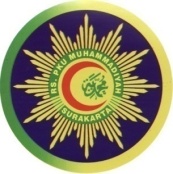 Sehat Sejahtera IslamiPEMERIKSAANTHORAXPEMERIKSAANTHORAXPEMERIKSAANTHORAXRS PKU MUHAMMADIYAH SURAKARTASehat Sejahtera IslamiNo. Dok :402.03Revisi ke : 1Halaman : 1/3STANDARPROSEDUROPERASIONALTanggal Terbit :Ditetapkan,DirekturDr. Mardiatmo, Sp.RadDitetapkan,DirekturDr. Mardiatmo, Sp.RadPengertianPemeriksaan rongga dada dengan menggunakan pesawat sinar-X konvensionalPemeriksaan rongga dada dengan menggunakan pesawat sinar-X konvensionalPemeriksaan rongga dada dengan menggunakan pesawat sinar-X konvensionalTujuanUntuk mengetahui keadaan  anatomi dan fisiologi jantung dan paru-paru.Untuk mengetahui keadaan  anatomi dan fisiologi jantung dan paru-paru.Untuk mengetahui keadaan  anatomi dan fisiologi jantung dan paru-paru.KebijakanMengacu pada SK nomor : 363/SK/RS.PKU/IX/2013. Tentang Kebijakan Instalasi RadiologilMengacu pada SK nomor : 363/SK/RS.PKU/IX/2013. Tentang Kebijakan Instalasi RadiologilMengacu pada SK nomor : 363/SK/RS.PKU/IX/2013. Tentang Kebijakan Instalasi RadiologilProsedurUraianPemeriksaan thorax bertujuan untuk mengetahui kondisi jantung dan paru – paru serta kelainan di bagian thorax.Proyeksi Postero – AnteriorPersiapan alat dan bahanX ray unit, kaset ukuran 35 x 35 cm, atau 30 x 40 cm untuk dewasa, 24 x 30 cm, atau 18 x 24 cm untuk anak – anak.Marker R atau L. Persiapan Pasien Lepaskan baju serta BH (khususnya pasien  wanita) serta lepaskan logam atau benda – benda yang dapat menganggu gambaran terutama didaerah thorax.Beri penjelasan kepada pasien  atau keluarga pasien  mengenai tujuan dari pemeriksaan tersebutPosisi Pasien Posisikan pasien  berdiri atau duduk menghadap standart kaset. Atur ketinggian/batas atas kaset 5 cm dari akromiom proses.Posisi ObyekAtur Mid sagital plane (MSP) tubuh tepat pada garis tengah kaset. Dada menempel pada kasetUraianPemeriksaan thorax bertujuan untuk mengetahui kondisi jantung dan paru – paru serta kelainan di bagian thorax.Proyeksi Postero – AnteriorPersiapan alat dan bahanX ray unit, kaset ukuran 35 x 35 cm, atau 30 x 40 cm untuk dewasa, 24 x 30 cm, atau 18 x 24 cm untuk anak – anak.Marker R atau L. Persiapan Pasien Lepaskan baju serta BH (khususnya pasien  wanita) serta lepaskan logam atau benda – benda yang dapat menganggu gambaran terutama didaerah thorax.Beri penjelasan kepada pasien  atau keluarga pasien  mengenai tujuan dari pemeriksaan tersebutPosisi Pasien Posisikan pasien  berdiri atau duduk menghadap standart kaset. Atur ketinggian/batas atas kaset 5 cm dari akromiom proses.Posisi ObyekAtur Mid sagital plane (MSP) tubuh tepat pada garis tengah kaset. Dada menempel pada kasetUraianPemeriksaan thorax bertujuan untuk mengetahui kondisi jantung dan paru – paru serta kelainan di bagian thorax.Proyeksi Postero – AnteriorPersiapan alat dan bahanX ray unit, kaset ukuran 35 x 35 cm, atau 30 x 40 cm untuk dewasa, 24 x 30 cm, atau 18 x 24 cm untuk anak – anak.Marker R atau L. Persiapan Pasien Lepaskan baju serta BH (khususnya pasien  wanita) serta lepaskan logam atau benda – benda yang dapat menganggu gambaran terutama didaerah thorax.Beri penjelasan kepada pasien  atau keluarga pasien  mengenai tujuan dari pemeriksaan tersebutPosisi Pasien Posisikan pasien  berdiri atau duduk menghadap standart kaset. Atur ketinggian/batas atas kaset 5 cm dari akromiom proses.Posisi ObyekAtur Mid sagital plane (MSP) tubuh tepat pada garis tengah kaset. Dada menempel pada kasetRS PKU MUHAMMADIYAH SURAKARTA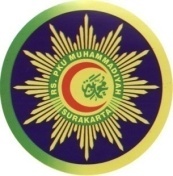 Sehat Sejahtera IslamiPEMERIKSAANTHORAXPEMERIKSAANTHORAXPEMERIKSAANTHORAXRS PKU MUHAMMADIYAH SURAKARTASehat Sejahtera IslamiNo. Dok :402.03Revisi ke : 1Halaman : 2/3dagu diletakkan pada tempat dagu. Atur kedua lengan sehingga scapula pada posisi lateral dan tidak menutupi lapangan paru.Atur kedua bahu pada kedudukan yang sama dan rileks. Eksposi dilakukan pada saat tahan nafas setelah inspirasi penuh.Pengaturan SinarAtur arah sumbu sinar horisontal tegak lurus terhadap kasetAtur titik bidik pada MSP setinggi vertebrae thorakal VII. Eksposi dilakukan pada saat tahan nafas setelah inspirasi penuh.Proyeksi LateralPersiapan alat dan bahanX ray unit, kaset ukuran 35 x 35 cm, atau 30 x 40 cm untuk dewasa, 24 x 30 cm, atau 18 x 24 cm untuk anak – anak.Marker R atau L. Persiapan Pasien Lepaskan baju serta BH(khususnya pasien  wanita) serta lepaskan logam atau benda – benda yang dapat menganggu gambaran terutama didaerah thorax. Beri penjelasan kepada pasien  atau keluarga pasien  mengenai tujuan dari pemeriksaan tersebutPosisi Pasien Posisikan pasien  berdiri menyamping kaset dengan sisi thorax (kanan / kiri) yang akan diperiksa menempel pada kaset. Sebagai pemeriksaan thorax lateral rutin adalah kiriPosisi ObyekMid sagital plane (MSP) tubuh sejajar dengan kaset. Kedua tanggan diangkat keatas dan diletakkan di atas kepala.Atur dagu sedikit menengadah.Eksposi dilakukan pada saat tahan nafas setelah inspirasi penuh.Pengaturan SinarAtur arah sumbu sinar horisontal tegak lurus terhadap kaset dagu diletakkan pada tempat dagu. Atur kedua lengan sehingga scapula pada posisi lateral dan tidak menutupi lapangan paru.Atur kedua bahu pada kedudukan yang sama dan rileks. Eksposi dilakukan pada saat tahan nafas setelah inspirasi penuh.Pengaturan SinarAtur arah sumbu sinar horisontal tegak lurus terhadap kasetAtur titik bidik pada MSP setinggi vertebrae thorakal VII. Eksposi dilakukan pada saat tahan nafas setelah inspirasi penuh.Proyeksi LateralPersiapan alat dan bahanX ray unit, kaset ukuran 35 x 35 cm, atau 30 x 40 cm untuk dewasa, 24 x 30 cm, atau 18 x 24 cm untuk anak – anak.Marker R atau L. Persiapan Pasien Lepaskan baju serta BH(khususnya pasien  wanita) serta lepaskan logam atau benda – benda yang dapat menganggu gambaran terutama didaerah thorax. Beri penjelasan kepada pasien  atau keluarga pasien  mengenai tujuan dari pemeriksaan tersebutPosisi Pasien Posisikan pasien  berdiri menyamping kaset dengan sisi thorax (kanan / kiri) yang akan diperiksa menempel pada kaset. Sebagai pemeriksaan thorax lateral rutin adalah kiriPosisi ObyekMid sagital plane (MSP) tubuh sejajar dengan kaset. Kedua tanggan diangkat keatas dan diletakkan di atas kepala.Atur dagu sedikit menengadah.Eksposi dilakukan pada saat tahan nafas setelah inspirasi penuh.Pengaturan SinarAtur arah sumbu sinar horisontal tegak lurus terhadap kaset dagu diletakkan pada tempat dagu. Atur kedua lengan sehingga scapula pada posisi lateral dan tidak menutupi lapangan paru.Atur kedua bahu pada kedudukan yang sama dan rileks. Eksposi dilakukan pada saat tahan nafas setelah inspirasi penuh.Pengaturan SinarAtur arah sumbu sinar horisontal tegak lurus terhadap kasetAtur titik bidik pada MSP setinggi vertebrae thorakal VII. Eksposi dilakukan pada saat tahan nafas setelah inspirasi penuh.Proyeksi LateralPersiapan alat dan bahanX ray unit, kaset ukuran 35 x 35 cm, atau 30 x 40 cm untuk dewasa, 24 x 30 cm, atau 18 x 24 cm untuk anak – anak.Marker R atau L. Persiapan Pasien Lepaskan baju serta BH(khususnya pasien  wanita) serta lepaskan logam atau benda – benda yang dapat menganggu gambaran terutama didaerah thorax. Beri penjelasan kepada pasien  atau keluarga pasien  mengenai tujuan dari pemeriksaan tersebutPosisi Pasien Posisikan pasien  berdiri menyamping kaset dengan sisi thorax (kanan / kiri) yang akan diperiksa menempel pada kaset. Sebagai pemeriksaan thorax lateral rutin adalah kiriPosisi ObyekMid sagital plane (MSP) tubuh sejajar dengan kaset. Kedua tanggan diangkat keatas dan diletakkan di atas kepala.Atur dagu sedikit menengadah.Eksposi dilakukan pada saat tahan nafas setelah inspirasi penuh.Pengaturan SinarAtur arah sumbu sinar horisontal tegak lurus terhadap kaset RS PKU MUHAMMADIYAH SURAKARTASehat Sejahtera IslamiPEMERIKSAANTHORAXPEMERIKSAANTHORAXPEMERIKSAANTHORAXRS PKU MUHAMMADIYAH SURAKARTASehat Sejahtera IslamiNo. Dok :402.03Revisi ke : 1Halaman : 3/3Atur titik bidik pada  mid line tubuh setinggi vertebra thorakal IV – V. Eksposi dilakukan pada saat tahan nafas setelah inspirasi penuh.Proyeksi Antero – Poaterior ( AP )Persiapan alat dan bahanSama dengan persiapan alat dan bahan proyeksi sebelumnya.Posisikan pasien  berbaring supine atau setengah dudukPosisikan obyek dengan kedua lengan diletakkan disamping kepala, punggung penderita menempel pada kaset, MidSagital Plane tubuh tegak lurus terhadap kaset.Atur arah sinar dari depan pasien , tegak lurus terhadap kaset dengan sentrasi pada korpus sterni setinggi vertebra thoracalis VI.Proyeksi Top LordotikPosisikan pasien   berdiri satu langkah di depan standart kasetPosisikan obyek dengan  bahu atau dada menempel / menyandar pada kaset, kedua tangan berpegangan pada standart kasetAtur arah sinar horisontal tegak lurus terhadap kaset, sentrasi 3 inchi ( 7,5 – 8 cm ) di bawah clavicula.Pemeriksaan ini dikerjakan oleh radiografer.Atur titik bidik pada  mid line tubuh setinggi vertebra thorakal IV – V. Eksposi dilakukan pada saat tahan nafas setelah inspirasi penuh.Proyeksi Antero – Poaterior ( AP )Persiapan alat dan bahanSama dengan persiapan alat dan bahan proyeksi sebelumnya.Posisikan pasien  berbaring supine atau setengah dudukPosisikan obyek dengan kedua lengan diletakkan disamping kepala, punggung penderita menempel pada kaset, MidSagital Plane tubuh tegak lurus terhadap kaset.Atur arah sinar dari depan pasien , tegak lurus terhadap kaset dengan sentrasi pada korpus sterni setinggi vertebra thoracalis VI.Proyeksi Top LordotikPosisikan pasien   berdiri satu langkah di depan standart kasetPosisikan obyek dengan  bahu atau dada menempel / menyandar pada kaset, kedua tangan berpegangan pada standart kasetAtur arah sinar horisontal tegak lurus terhadap kaset, sentrasi 3 inchi ( 7,5 – 8 cm ) di bawah clavicula.Pemeriksaan ini dikerjakan oleh radiografer.Atur titik bidik pada  mid line tubuh setinggi vertebra thorakal IV – V. Eksposi dilakukan pada saat tahan nafas setelah inspirasi penuh.Proyeksi Antero – Poaterior ( AP )Persiapan alat dan bahanSama dengan persiapan alat dan bahan proyeksi sebelumnya.Posisikan pasien  berbaring supine atau setengah dudukPosisikan obyek dengan kedua lengan diletakkan disamping kepala, punggung penderita menempel pada kaset, MidSagital Plane tubuh tegak lurus terhadap kaset.Atur arah sinar dari depan pasien , tegak lurus terhadap kaset dengan sentrasi pada korpus sterni setinggi vertebra thoracalis VI.Proyeksi Top LordotikPosisikan pasien   berdiri satu langkah di depan standart kasetPosisikan obyek dengan  bahu atau dada menempel / menyandar pada kaset, kedua tangan berpegangan pada standart kasetAtur arah sinar horisontal tegak lurus terhadap kaset, sentrasi 3 inchi ( 7,5 – 8 cm ) di bawah clavicula.Pemeriksaan ini dikerjakan oleh radiografer.Unit Terkait---RS PKU MUHAMMADIYAH SURAKARTASehat Sejahtera IslamiPEMERIKSAANEKSTREMITAS SUPERIORPEMERIKSAANEKSTREMITAS SUPERIORPEMERIKSAANEKSTREMITAS SUPERIORRS PKU MUHAMMADIYAH SURAKARTASehat Sejahtera IslamiNo. Dok :402.03Revisi ke : 1Halaman : 1/4STANDARPROSEDUR OPERASIONALTanggal Terbit :Ditetapkan,DirekturDr. Mardiatmo, Sp.RadDitetapkan,DirekturDr. Mardiatmo, Sp.RadPengertianProsedur ini Penjelasan   tentang tatacara pelaksanaan teknik pemeriksaan Ekstremitas Superior secara radiologi konvensional di Instalasi Radiologi RS PKU Muhammadiyah Surakarta.Prosedur ini Penjelasan   tentang tatacara pelaksanaan teknik pemeriksaan Ekstremitas Superior secara radiologi konvensional di Instalasi Radiologi RS PKU Muhammadiyah Surakarta.Prosedur ini Penjelasan   tentang tatacara pelaksanaan teknik pemeriksaan Ekstremitas Superior secara radiologi konvensional di Instalasi Radiologi RS PKU Muhammadiyah Surakarta.TujuanSebagai acuan penerapan langkah – langkah dalam menjalankan tugas membuat gambar radiografi ekstrimitas superior.Sebagai acuan penerapan langkah – langkah dalam menjalankan tugas membuat gambar radiografi ekstrimitas superior.Sebagai acuan penerapan langkah – langkah dalam menjalankan tugas membuat gambar radiografi ekstrimitas superior.KebijakanMengacu pada SK nomor : 363/SK/RS.PKU/IX/2013. Tentang Kebijakan Instalasi RadiologilMengacu pada SK nomor : 363/SK/RS.PKU/IX/2013. Tentang Kebijakan Instalasi RadiologilMengacu pada SK nomor : 363/SK/RS.PKU/IX/2013. Tentang Kebijakan Instalasi RadiologilProsedurPersiapan Pasien Tidak ada persiapan khusus pada pemeriksaan ini hanya benda – benda yang terbuat dari logam yang dapat mengganggu gambaran harus dilepas / disingkirkan.Penjelasan kepada pasien  atau keluarga pasien  mengenai tujuan dari pemeriksaan tersebut.Teknik PemeriksaanOs Humerus ( Lengan Atas )Posisikan Pasien  duduk atau supine diatas meja pemeriksaan, disesuaikan dengan kondisi umum pasien .Proyeksi Antero Posterior ( AP )Posisikan obyek dengan dengan Lengan atas dan lengan bawah lurus sedikit abduksi dan diposisikan supine. Lengan atas diletakkan memanjang pada pertengahan kaset, sendi siku dan sendi bahu masuk dalam lapangan kaset.Atur arah sinar Vertikal tegak lurus kasetAtur faktor eksposi FFD 90 cm, 55 kV, Persiapan Pasien Tidak ada persiapan khusus pada pemeriksaan ini hanya benda – benda yang terbuat dari logam yang dapat mengganggu gambaran harus dilepas / disingkirkan.Penjelasan kepada pasien  atau keluarga pasien  mengenai tujuan dari pemeriksaan tersebut.Teknik PemeriksaanOs Humerus ( Lengan Atas )Posisikan Pasien  duduk atau supine diatas meja pemeriksaan, disesuaikan dengan kondisi umum pasien .Proyeksi Antero Posterior ( AP )Posisikan obyek dengan dengan Lengan atas dan lengan bawah lurus sedikit abduksi dan diposisikan supine. Lengan atas diletakkan memanjang pada pertengahan kaset, sendi siku dan sendi bahu masuk dalam lapangan kaset.Atur arah sinar Vertikal tegak lurus kasetAtur faktor eksposi FFD 90 cm, 55 kV, Persiapan Pasien Tidak ada persiapan khusus pada pemeriksaan ini hanya benda – benda yang terbuat dari logam yang dapat mengganggu gambaran harus dilepas / disingkirkan.Penjelasan kepada pasien  atau keluarga pasien  mengenai tujuan dari pemeriksaan tersebut.Teknik PemeriksaanOs Humerus ( Lengan Atas )Posisikan Pasien  duduk atau supine diatas meja pemeriksaan, disesuaikan dengan kondisi umum pasien .Proyeksi Antero Posterior ( AP )Posisikan obyek dengan dengan Lengan atas dan lengan bawah lurus sedikit abduksi dan diposisikan supine. Lengan atas diletakkan memanjang pada pertengahan kaset, sendi siku dan sendi bahu masuk dalam lapangan kaset.Atur arah sinar Vertikal tegak lurus kasetAtur faktor eksposi FFD 90 cm, 55 kV, RS PKU MUHAMMADIYAH SURAKARTASehat Sejahtera IslamiPEMERIKSAANEKSTREMITAS SUPERIORPEMERIKSAANEKSTREMITAS SUPERIORPEMERIKSAANEKSTREMITAS SUPERIORRS PKU MUHAMMADIYAH SURAKARTASehat Sejahtera IslamiNo. Dok :402.03Revisi ke : 1Halaman : 2/4200 mA, 03 sProyeksi LateralPosisikan obyek dengan Lengan atas ditempatkan memanjang pada garis tengah lapangan  film, endorotasi, telapak tangan menghadap ke medial, siku posisi fleksi, sendi   siku dan sendi bahu masukdalam lapangan kaset.Atur arah sinar vertikal tegak lurus kasetAtur faktor eksposi FFD 90 cm, 55 kV, 200 mA, 0.03 sElbow Joint ( Sendi Siku )Posisikan Pasien  duduk atau supine di atas meja pemeriksaan disesuaikan dengan kondisi umum pasien  Proyeksi Antero-Posterior (AP)Posisikan obyek dengan Sendi siku ekstensi penuh, tempakan supine true AP di bagian tengah kasetAtur arah sinar vertikal tegak lurus kaset dengan sentrasi pada pertengahan sendi siku.Atur faktor eksposi FFD 90 cm, 50 kV, 200 mA, 0.03 sProyeksi LateralPosisikan obyek dengan Sendi siku fleksi 90°, lengan bawah dan tangan diposisikan lateral, dengan sisi ulna pada permukaan kaset. Sendi direndahkan, sendi bahu diatur true lateralAtur arah sinar vertikal tegak lurus kaset dengan sentrasi pada pertengahan sendiAtur faktor eksposi FFD 90 cm, 50 kV, 200 mA, 0.03 sAntebrachii ( Lengan bawah )Posisikan Pasien  duduk atau supine di atas meja pemeriksaan, disesuaikan dengan kondisi umum pasien  200 mA, 03 sProyeksi LateralPosisikan obyek dengan Lengan atas ditempatkan memanjang pada garis tengah lapangan  film, endorotasi, telapak tangan menghadap ke medial, siku posisi fleksi, sendi   siku dan sendi bahu masukdalam lapangan kaset.Atur arah sinar vertikal tegak lurus kasetAtur faktor eksposi FFD 90 cm, 55 kV, 200 mA, 0.03 sElbow Joint ( Sendi Siku )Posisikan Pasien  duduk atau supine di atas meja pemeriksaan disesuaikan dengan kondisi umum pasien  Proyeksi Antero-Posterior (AP)Posisikan obyek dengan Sendi siku ekstensi penuh, tempakan supine true AP di bagian tengah kasetAtur arah sinar vertikal tegak lurus kaset dengan sentrasi pada pertengahan sendi siku.Atur faktor eksposi FFD 90 cm, 50 kV, 200 mA, 0.03 sProyeksi LateralPosisikan obyek dengan Sendi siku fleksi 90°, lengan bawah dan tangan diposisikan lateral, dengan sisi ulna pada permukaan kaset. Sendi direndahkan, sendi bahu diatur true lateralAtur arah sinar vertikal tegak lurus kaset dengan sentrasi pada pertengahan sendiAtur faktor eksposi FFD 90 cm, 50 kV, 200 mA, 0.03 sAntebrachii ( Lengan bawah )Posisikan Pasien  duduk atau supine di atas meja pemeriksaan, disesuaikan dengan kondisi umum pasien  200 mA, 03 sProyeksi LateralPosisikan obyek dengan Lengan atas ditempatkan memanjang pada garis tengah lapangan  film, endorotasi, telapak tangan menghadap ke medial, siku posisi fleksi, sendi   siku dan sendi bahu masukdalam lapangan kaset.Atur arah sinar vertikal tegak lurus kasetAtur faktor eksposi FFD 90 cm, 55 kV, 200 mA, 0.03 sElbow Joint ( Sendi Siku )Posisikan Pasien  duduk atau supine di atas meja pemeriksaan disesuaikan dengan kondisi umum pasien  Proyeksi Antero-Posterior (AP)Posisikan obyek dengan Sendi siku ekstensi penuh, tempakan supine true AP di bagian tengah kasetAtur arah sinar vertikal tegak lurus kaset dengan sentrasi pada pertengahan sendi siku.Atur faktor eksposi FFD 90 cm, 50 kV, 200 mA, 0.03 sProyeksi LateralPosisikan obyek dengan Sendi siku fleksi 90°, lengan bawah dan tangan diposisikan lateral, dengan sisi ulna pada permukaan kaset. Sendi direndahkan, sendi bahu diatur true lateralAtur arah sinar vertikal tegak lurus kaset dengan sentrasi pada pertengahan sendiAtur faktor eksposi FFD 90 cm, 50 kV, 200 mA, 0.03 sAntebrachii ( Lengan bawah )Posisikan Pasien  duduk atau supine di atas meja pemeriksaan, disesuaikan dengan kondisi umum pasien  RS PKU MUHAMMADIYAH SURAKARTASehat Sejahtera IslamiPEMERIKSAANEKSTREMITAS SUPERIORPEMERIKSAANEKSTREMITAS SUPERIORPEMERIKSAANEKSTREMITAS SUPERIORRS PKU MUHAMMADIYAH SURAKARTASehat Sejahtera IslamiNo. Dok :402.03Revisi ke : 1Halaman : ¾a. Proyeksi Antero-PosteriorPosisikan obyek dengan Lengan bawah diletakan terlentang memanjang true AP diatas kasetAtur arah sinar tegak  lurus kaset dengan centrasi pada pertengahan antebrachi.Atur faktor eksposi FFD 90 cm, 45 kV, 200 mA, 0.003 sProyeksi LateralPosisikan obyek dengan Sendi siku fleksi 90°, lengan bawah diposisikan miring diatas kaset dengan tepi  digiti V menempal pada permukaan kaset. Sendi bahu direndahkan mendekati meja pemeriksaan, sehingga sendi siku dapat diposisikan miring. Sendi pergelangan tangan diposisikan true lateral, dan gambaran kedua sendi tersebut diusahakan masuk ke dalam film.2) Atur arah sinar vertikal tegak lurus kaset denga   sentrasi pada pertengahan antebrahi aspek lateralAtur faktor eksposi FD 90 cm, 45 kV, 200 mA, 0.03 sOssa Manus / Karpal ( Telapak Tangan )Posisikan Pasien  duduk atau supine di atas meja pemeriksaan, disesuaikan dengan kondisi umum pasien  Proyeksi Dorso-Plantar Posisikan obyek dengan Telapak tangan menempel pada kaset pada metacarpo-phalangeal joint digiti IIIAtur faktor eksposi FFD 90 cm, 40 kV, 200 mA, 0.03 sProyeksi Oblique PosteriorSisi ulna dan jari kelingking menempel a. Proyeksi Antero-PosteriorPosisikan obyek dengan Lengan bawah diletakan terlentang memanjang true AP diatas kasetAtur arah sinar tegak  lurus kaset dengan centrasi pada pertengahan antebrachi.Atur faktor eksposi FFD 90 cm, 45 kV, 200 mA, 0.003 sProyeksi LateralPosisikan obyek dengan Sendi siku fleksi 90°, lengan bawah diposisikan miring diatas kaset dengan tepi  digiti V menempal pada permukaan kaset. Sendi bahu direndahkan mendekati meja pemeriksaan, sehingga sendi siku dapat diposisikan miring. Sendi pergelangan tangan diposisikan true lateral, dan gambaran kedua sendi tersebut diusahakan masuk ke dalam film.2) Atur arah sinar vertikal tegak lurus kaset denga   sentrasi pada pertengahan antebrahi aspek lateralAtur faktor eksposi FD 90 cm, 45 kV, 200 mA, 0.03 sOssa Manus / Karpal ( Telapak Tangan )Posisikan Pasien  duduk atau supine di atas meja pemeriksaan, disesuaikan dengan kondisi umum pasien  Proyeksi Dorso-Plantar Posisikan obyek dengan Telapak tangan menempel pada kaset pada metacarpo-phalangeal joint digiti IIIAtur faktor eksposi FFD 90 cm, 40 kV, 200 mA, 0.03 sProyeksi Oblique PosteriorSisi ulna dan jari kelingking menempel a. Proyeksi Antero-PosteriorPosisikan obyek dengan Lengan bawah diletakan terlentang memanjang true AP diatas kasetAtur arah sinar tegak  lurus kaset dengan centrasi pada pertengahan antebrachi.Atur faktor eksposi FFD 90 cm, 45 kV, 200 mA, 0.003 sProyeksi LateralPosisikan obyek dengan Sendi siku fleksi 90°, lengan bawah diposisikan miring diatas kaset dengan tepi  digiti V menempal pada permukaan kaset. Sendi bahu direndahkan mendekati meja pemeriksaan, sehingga sendi siku dapat diposisikan miring. Sendi pergelangan tangan diposisikan true lateral, dan gambaran kedua sendi tersebut diusahakan masuk ke dalam film.2) Atur arah sinar vertikal tegak lurus kaset denga   sentrasi pada pertengahan antebrahi aspek lateralAtur faktor eksposi FD 90 cm, 45 kV, 200 mA, 0.03 sOssa Manus / Karpal ( Telapak Tangan )Posisikan Pasien  duduk atau supine di atas meja pemeriksaan, disesuaikan dengan kondisi umum pasien  Proyeksi Dorso-Plantar Posisikan obyek dengan Telapak tangan menempel pada kaset pada metacarpo-phalangeal joint digiti IIIAtur faktor eksposi FFD 90 cm, 40 kV, 200 mA, 0.03 sProyeksi Oblique PosteriorSisi ulna dan jari kelingking menempel RS PKU MUHAMMADIYAH SURAKARTASehat Sejahtera IslamiPEMERIKSAANEKSTREMITAS SUPERIORPEMERIKSAANEKSTREMITAS SUPERIORPEMERIKSAANEKSTREMITAS SUPERIORRS PKU MUHAMMADIYAH SURAKARTASehat Sejahtera IslamiNo. Dok :402.03Revisi ke : 1Halaman : 4/4kaset dengan telapak tanganendorotasiBentuk sudut ± 45° terhadap kaset. Jari tangan diatur  renggang dengan ujung jari menempel pada permukaan kasetAtur arah sinar tegak  lurus Kaset dengan sentrasi pada metacarpo-Phalangeal joint digiti IIIAtur faktor eksposi FFD 90 cm, 42 kV, 200 mA, 0.03 sProyeksi LateralPosisikan pasien duduk atau supine di atas meja pemeriksaan, Posisikan obyek dengan Telapak tangan sisi ulna dan jari kelingking menempel vertikal kaset dengan jari tangan lurus atau fleksiAtur arah sinar vertikal tegak lurus kaset dengan sentrasi pada metacarpo-phalangeal joint digiti IIIAtur faktor eksposi FFD 90 cm, 49 kV, 200 mA, 0.03 skaset dengan telapak tanganendorotasiBentuk sudut ± 45° terhadap kaset. Jari tangan diatur  renggang dengan ujung jari menempel pada permukaan kasetAtur arah sinar tegak  lurus Kaset dengan sentrasi pada metacarpo-Phalangeal joint digiti IIIAtur faktor eksposi FFD 90 cm, 42 kV, 200 mA, 0.03 sProyeksi LateralPosisikan pasien duduk atau supine di atas meja pemeriksaan, Posisikan obyek dengan Telapak tangan sisi ulna dan jari kelingking menempel vertikal kaset dengan jari tangan lurus atau fleksiAtur arah sinar vertikal tegak lurus kaset dengan sentrasi pada metacarpo-phalangeal joint digiti IIIAtur faktor eksposi FFD 90 cm, 49 kV, 200 mA, 0.03 skaset dengan telapak tanganendorotasiBentuk sudut ± 45° terhadap kaset. Jari tangan diatur  renggang dengan ujung jari menempel pada permukaan kasetAtur arah sinar tegak  lurus Kaset dengan sentrasi pada metacarpo-Phalangeal joint digiti IIIAtur faktor eksposi FFD 90 cm, 42 kV, 200 mA, 0.03 sProyeksi LateralPosisikan pasien duduk atau supine di atas meja pemeriksaan, Posisikan obyek dengan Telapak tangan sisi ulna dan jari kelingking menempel vertikal kaset dengan jari tangan lurus atau fleksiAtur arah sinar vertikal tegak lurus kaset dengan sentrasi pada metacarpo-phalangeal joint digiti IIIAtur faktor eksposi FFD 90 cm, 49 kV, 200 mA, 0.03 sUnit Terkait---RS PKU MUHAMMADIYAH SURAKARTASehat Sejahtera IslamiPEMERIKSAANEKSTREMITAS INFERIORPEMERIKSAANEKSTREMITAS INFERIORPEMERIKSAANEKSTREMITAS INFERIORRS PKU MUHAMMADIYAH SURAKARTASehat Sejahtera IslamiNo. Dok :402.03Revisi ke : 1Halaman : 1/3STANDARPROSEDUR OPERASIONALTanggal Terbit :Ditetapkan,DirekturDr. Mardiatmo, Sp.RadDitetapkan,DirekturDr. Mardiatmo, Sp.RadPengertianProsedur ini Penjelasan   tentang tatacara pelaksanaan teknik pemeriksaan Ekstremitas Inferior secara radiologi konvensional di Instalasi Radiologi RS PKU Muhammadiyah Surakarta.Prosedur ini Penjelasan   tentang tatacara pelaksanaan teknik pemeriksaan Ekstremitas Inferior secara radiologi konvensional di Instalasi Radiologi RS PKU Muhammadiyah Surakarta.Prosedur ini Penjelasan   tentang tatacara pelaksanaan teknik pemeriksaan Ekstremitas Inferior secara radiologi konvensional di Instalasi Radiologi RS PKU Muhammadiyah Surakarta.TujuanSebagai acuan penerapan langkah – langkah pelaksana radiografi dalam menjalankan tugas membuat gambar radiografi ekstrimitas inferiorSebagai acuan penerapan langkah – langkah pelaksana radiografi dalam menjalankan tugas membuat gambar radiografi ekstrimitas inferiorSebagai acuan penerapan langkah – langkah pelaksana radiografi dalam menjalankan tugas membuat gambar radiografi ekstrimitas inferiorKebijakanMengacu pada SK nomor : 363/SK/RS.PKU/IX/2013. Tentang Kebijakan Instalasi RadiologilMengacu pada SK nomor : 363/SK/RS.PKU/IX/2013. Tentang Kebijakan Instalasi RadiologilMengacu pada SK nomor : 363/SK/RS.PKU/IX/2013. Tentang Kebijakan Instalasi RadiologilProsedurPersiapan Pasien Tidak ada persiapan khusus pada pemeriksaan ini hanya benda – benda yang terbuat dari logam yang dapat mengganggu gambaran harus dilepas / disingkirkan. Penjelasan     kepada pasien / keluarga pasien (pasien  tidak sadar) tentang tujuan dilakukan pemeriksaan tersebut.Teknik PemeriksaanOssa PedisPosisikan pasien  duduk atau supine diatas meja pemeriksaan, disesuaikan dengan kondisi umum pasien .Proyeksi Dorso Platar Posisikan obyek dengan Sendi lutu fleksi, telapak kaki diposisikan menapak di atas kaset.Atur arah sinar vertikal tegak lurus kaset dengan sentrasi tapat pada basis metatarsal III.Atur faktor eksposi FFD 90 cm, 42 kV, 200 mA, 03 sPersiapan Pasien Tidak ada persiapan khusus pada pemeriksaan ini hanya benda – benda yang terbuat dari logam yang dapat mengganggu gambaran harus dilepas / disingkirkan. Penjelasan     kepada pasien / keluarga pasien (pasien  tidak sadar) tentang tujuan dilakukan pemeriksaan tersebut.Teknik PemeriksaanOssa PedisPosisikan pasien  duduk atau supine diatas meja pemeriksaan, disesuaikan dengan kondisi umum pasien .Proyeksi Dorso Platar Posisikan obyek dengan Sendi lutu fleksi, telapak kaki diposisikan menapak di atas kaset.Atur arah sinar vertikal tegak lurus kaset dengan sentrasi tapat pada basis metatarsal III.Atur faktor eksposi FFD 90 cm, 42 kV, 200 mA, 03 sPersiapan Pasien Tidak ada persiapan khusus pada pemeriksaan ini hanya benda – benda yang terbuat dari logam yang dapat mengganggu gambaran harus dilepas / disingkirkan. Penjelasan     kepada pasien / keluarga pasien (pasien  tidak sadar) tentang tujuan dilakukan pemeriksaan tersebut.Teknik PemeriksaanOssa PedisPosisikan pasien  duduk atau supine diatas meja pemeriksaan, disesuaikan dengan kondisi umum pasien .Proyeksi Dorso Platar Posisikan obyek dengan Sendi lutu fleksi, telapak kaki diposisikan menapak di atas kaset.Atur arah sinar vertikal tegak lurus kaset dengan sentrasi tapat pada basis metatarsal III.Atur faktor eksposi FFD 90 cm, 42 kV, 200 mA, 03 sRS PKU MUHAMMADIYAH SURAKARTASehat Sejahtera IslamiPEMERIKSAANEKSTREMITAS INFERIORPEMERIKSAANEKSTREMITAS INFERIORPEMERIKSAANEKSTREMITAS INFERIORRS PKU MUHAMMADIYAH SURAKARTASehat Sejahtera IslamiNo. Dok :402.03Revisi ke : 1Halaman : 2/3Kriteria Radiograf: Tampak gambaran ossa pedis aspek dorso plantar, ossa tarsalia, ossa metatarsal, ossa phalanxProyeksi Dorso Platar obliquePosisikan obyek dengan Lutut fleksi dengan tungkai diposisikan condong ke medial sehingga sisi lateral plantar pedis terangkat dan membentuk sudur kurang lebih 30° terhadappermukaan kaset.Atur arah sinar vertikal tegak lurus kaset tepat padabasis metatarsal IIIAtur faktor eksposi FFD 90 cm, 55 kV, 200 mA, 0.03 sAnkle JointPosisikan pasien  duduk atau supine diatas meja pemeriksaan, disesuaikan dengan kondisi umum pasien  Proyeksi Antero-PosteriorPosisikan obyek dengan Kaki lurus dengan ankle joint diatur true AP dengan mengatur maleolus lateralis dan medialis pada tengahkasetAtur arah sinar vertikal tegak lurus kaset dengan sentrasi pada pertengahan,  maleolus lateralis dan medialisAtur faktor eksposi FFD 90 cm, 45 kV, 200 mA, 0.03 sProyeksi LateralPosisikan obyek dengan Tungkai fleksi dengan sisi lateral maleoluslateralis menempel pada kasetAtur arah sinar vertikal tegak lurus kaset dengan sentrasi pada maleolus medialisAtur faktor eksposi FFD 90 cm, 45 kV, 200 mA, 0.03 sKriteria Radiograf: Tampak gambaran ossa pedis aspek dorso plantar, ossa tarsalia, ossa metatarsal, ossa phalanxProyeksi Dorso Platar obliquePosisikan obyek dengan Lutut fleksi dengan tungkai diposisikan condong ke medial sehingga sisi lateral plantar pedis terangkat dan membentuk sudur kurang lebih 30° terhadappermukaan kaset.Atur arah sinar vertikal tegak lurus kaset tepat padabasis metatarsal IIIAtur faktor eksposi FFD 90 cm, 55 kV, 200 mA, 0.03 sAnkle JointPosisikan pasien  duduk atau supine diatas meja pemeriksaan, disesuaikan dengan kondisi umum pasien  Proyeksi Antero-PosteriorPosisikan obyek dengan Kaki lurus dengan ankle joint diatur true AP dengan mengatur maleolus lateralis dan medialis pada tengahkasetAtur arah sinar vertikal tegak lurus kaset dengan sentrasi pada pertengahan,  maleolus lateralis dan medialisAtur faktor eksposi FFD 90 cm, 45 kV, 200 mA, 0.03 sProyeksi LateralPosisikan obyek dengan Tungkai fleksi dengan sisi lateral maleoluslateralis menempel pada kasetAtur arah sinar vertikal tegak lurus kaset dengan sentrasi pada maleolus medialisAtur faktor eksposi FFD 90 cm, 45 kV, 200 mA, 0.03 sKriteria Radiograf: Tampak gambaran ossa pedis aspek dorso plantar, ossa tarsalia, ossa metatarsal, ossa phalanxProyeksi Dorso Platar obliquePosisikan obyek dengan Lutut fleksi dengan tungkai diposisikan condong ke medial sehingga sisi lateral plantar pedis terangkat dan membentuk sudur kurang lebih 30° terhadappermukaan kaset.Atur arah sinar vertikal tegak lurus kaset tepat padabasis metatarsal IIIAtur faktor eksposi FFD 90 cm, 55 kV, 200 mA, 0.03 sAnkle JointPosisikan pasien  duduk atau supine diatas meja pemeriksaan, disesuaikan dengan kondisi umum pasien  Proyeksi Antero-PosteriorPosisikan obyek dengan Kaki lurus dengan ankle joint diatur true AP dengan mengatur maleolus lateralis dan medialis pada tengahkasetAtur arah sinar vertikal tegak lurus kaset dengan sentrasi pada pertengahan,  maleolus lateralis dan medialisAtur faktor eksposi FFD 90 cm, 45 kV, 200 mA, 0.03 sProyeksi LateralPosisikan obyek dengan Tungkai fleksi dengan sisi lateral maleoluslateralis menempel pada kasetAtur arah sinar vertikal tegak lurus kaset dengan sentrasi pada maleolus medialisAtur faktor eksposi FFD 90 cm, 45 kV, 200 mA, 0.03 sRS PKU MUHAMMADIYAH SURAKARTASehat Sejahtera IslamiPEMERIKSAANEKSTREMITAS INFERIORPEMERIKSAANEKSTREMITAS INFERIORPEMERIKSAANEKSTREMITAS INFERIORRS PKU MUHAMMADIYAH SURAKARTASehat Sejahtera IslamiNo. Dok :402.03Revisi ke : 1Halaman : 3/3Cruris Posisikan pasien  duduk atau supine diatas meja pemeriksaan, disesuaikan dengan kondisi umum pasien  Proyeksi Antero-PosteriorPosisikan obyek dengan Obyek diletakan pada tengah kaset, usahakan kedua sendi (sendi lutul dan sendi kaki ) masuk ke bidang pemoteretan. Cruris dalam posisi true APAtur arah sinar tegak  lurus kaset dengan centrasi pada pertengahan os cruris.Atur faktor eksposi FFD 90 cm, 50 kV, 200 mA, 0.03 sCruris Posisikan pasien  duduk atau supine diatas meja pemeriksaan, disesuaikan dengan kondisi umum pasien  Proyeksi Antero-PosteriorPosisikan obyek dengan Obyek diletakan pada tengah kaset, usahakan kedua sendi (sendi lutul dan sendi kaki ) masuk ke bidang pemoteretan. Cruris dalam posisi true APAtur arah sinar tegak  lurus kaset dengan centrasi pada pertengahan os cruris.Atur faktor eksposi FFD 90 cm, 50 kV, 200 mA, 0.03 sCruris Posisikan pasien  duduk atau supine diatas meja pemeriksaan, disesuaikan dengan kondisi umum pasien  Proyeksi Antero-PosteriorPosisikan obyek dengan Obyek diletakan pada tengah kaset, usahakan kedua sendi (sendi lutul dan sendi kaki ) masuk ke bidang pemoteretan. Cruris dalam posisi true APAtur arah sinar tegak  lurus kaset dengan centrasi pada pertengahan os cruris.Atur faktor eksposi FFD 90 cm, 50 kV, 200 mA, 0.03 sUnit Terkait---RS PKU MUHAMMADIYAH SURAKARTASehat Sejahtera IslamiPEMERIKSAANCOLLUMNA VERTEBRA CERVICALPEMERIKSAANCOLLUMNA VERTEBRA CERVICALPEMERIKSAANCOLLUMNA VERTEBRA CERVICALRS PKU MUHAMMADIYAH SURAKARTASehat Sejahtera IslamiNo. Dok :402.03Revisi ke : 1Halaman : ¼STANDARPROSEDUR OPERASIONALTanggal Terbit :Ditetapkan,DirekturDr. Mardiatmo, Sp.RadDitetapkan,DirekturDr. Mardiatmo, Sp.RadPengertianProsedur ini Penjelasan   tentang teknis pemeriksaan radiologi konvensional collunma vertebra cervical..Prosedur ini Penjelasan   tentang teknis pemeriksaan radiologi konvensional collunma vertebra cervical..Prosedur ini Penjelasan   tentang teknis pemeriksaan radiologi konvensional collunma vertebra cervical..TujuanSebagai dasar acuan dalam melaksanakan teknik pemeriksaan collumna vertebra cervical.Sebagai dasar acuan dalam melaksanakan teknik pemeriksaan collumna vertebra cervical.Sebagai dasar acuan dalam melaksanakan teknik pemeriksaan collumna vertebra cervical.KebijakanMengacu pada SK nomor : 363/SK/RS.PKU/IX/2013. Tentang Kebijakan Instalasi RadiologilMengacu pada SK nomor : 363/SK/RS.PKU/IX/2013. Tentang Kebijakan Instalasi RadiologilMengacu pada SK nomor : 363/SK/RS.PKU/IX/2013. Tentang Kebijakan Instalasi RadiologilProsedurUraianPemeriksaan collumna vertebra cervical bertujuan untuk menampilkan gambaran C1 – C7 serta jaringan soft tissue disekitarnya.Minimal dilakukan 2 proyeksi, AP dan Lateral. Apabila diperlukan gambaran foramen inter vertebra cervicalis, dapat ditambah dengan proyeksi oblique kanan dan kiri.Untuk memperlihatkan vertebra C1 diperlukan teknis khusus yaitu buka mulut (open mouth). Proyeksi pemeriksaan ditentukan oleh dokter yang merawat.Persiapan AlatTidak ada persiapan khusus pada pemeriksaan ini hanya benda – benda yang terbuat dari logam yang dapat mengganggu gambaran harus dilepas / disingkirkan.Penjelasan kepada pasien  atau keluarga pasien  mengenai tujuan dilakukan pemeriksaan.Teknik PemeriksaanProyeksi Antero Posterior APPosisikan pasien telentang ( supine ) di atas meja pemeriksaan untuk pasien nonUraianPemeriksaan collumna vertebra cervical bertujuan untuk menampilkan gambaran C1 – C7 serta jaringan soft tissue disekitarnya.Minimal dilakukan 2 proyeksi, AP dan Lateral. Apabila diperlukan gambaran foramen inter vertebra cervicalis, dapat ditambah dengan proyeksi oblique kanan dan kiri.Untuk memperlihatkan vertebra C1 diperlukan teknis khusus yaitu buka mulut (open mouth). Proyeksi pemeriksaan ditentukan oleh dokter yang merawat.Persiapan AlatTidak ada persiapan khusus pada pemeriksaan ini hanya benda – benda yang terbuat dari logam yang dapat mengganggu gambaran harus dilepas / disingkirkan.Penjelasan kepada pasien  atau keluarga pasien  mengenai tujuan dilakukan pemeriksaan.Teknik PemeriksaanProyeksi Antero Posterior APPosisikan pasien telentang ( supine ) di atas meja pemeriksaan untuk pasien nonUraianPemeriksaan collumna vertebra cervical bertujuan untuk menampilkan gambaran C1 – C7 serta jaringan soft tissue disekitarnya.Minimal dilakukan 2 proyeksi, AP dan Lateral. Apabila diperlukan gambaran foramen inter vertebra cervicalis, dapat ditambah dengan proyeksi oblique kanan dan kiri.Untuk memperlihatkan vertebra C1 diperlukan teknis khusus yaitu buka mulut (open mouth). Proyeksi pemeriksaan ditentukan oleh dokter yang merawat.Persiapan AlatTidak ada persiapan khusus pada pemeriksaan ini hanya benda – benda yang terbuat dari logam yang dapat mengganggu gambaran harus dilepas / disingkirkan.Penjelasan kepada pasien  atau keluarga pasien  mengenai tujuan dilakukan pemeriksaan.Teknik PemeriksaanProyeksi Antero Posterior APPosisikan pasien telentang ( supine ) di atas meja pemeriksaan untuk pasien nonRS PKU MUHAMMADIYAH SURAKARTASehat Sejahtera IslamiPEMERIKSAANCOLLUMNA VERTEBRA CERVICALPEMERIKSAANCOLLUMNA VERTEBRA CERVICALPEMERIKSAANCOLLUMNA VERTEBRA CERVICALRS PKU MUHAMMADIYAH SURAKARTASehat Sejahtera IslamiNo. Dok :402.03Revisi ke : 1Halaman : 2/4kooperatif, atau tegak untuk pasien  kooperatif.Posisikan obyek dengan Mid sagital plane tubuh tegak lurus dengan kaset.Vertebra Cervical 1 – 7 berada ditengah kaset dan tidak terpotong.Dagu ekstension penuh apabila kooperatif.Atur arah sinar tegak  lurus terhadap kaset dengan sentrasi pada Vert C 4, pada pasien  ekstension atau  chepalat 15°-20° .Atur faktor eksposi FFD = 90 cm, kV = 70-75, mA = 200, Sec = 0,08-0,10. Kaset yang digunakan ukuran : 18 x 24 cm atau 24 x 30 cm.Proyeksi LateralPosisikan pasien Supine di atas meja pemeriksaan pada pasien  non kooperatif atau berdiri menyamping standart kaset pada pasien  kooperatif.Posisikan obyek:MSP tubuh diatur sejajar terhadap kasetPasien  berdiri,dengan sisi yang sakit dekat dengan kaset, atau pada pasien  berbaring, kaset diletakkan di samping leher, dimana cervikal masuk dalam kaset.Leher ekstensi apabila mampu.Atur arah sinar horisontal  tegak lurus terhadap kaset dengan sentrasi pada cervikal 4.Atur faktor eksposi FFD = 90 cm, kV = 75-80, mA = 200, Sec = 0,10-0,12 dengan Grid / bucky. Kaset = 18x24 atau 24x30. kooperatif, atau tegak untuk pasien  kooperatif.Posisikan obyek dengan Mid sagital plane tubuh tegak lurus dengan kaset.Vertebra Cervical 1 – 7 berada ditengah kaset dan tidak terpotong.Dagu ekstension penuh apabila kooperatif.Atur arah sinar tegak  lurus terhadap kaset dengan sentrasi pada Vert C 4, pada pasien  ekstension atau  chepalat 15°-20° .Atur faktor eksposi FFD = 90 cm, kV = 70-75, mA = 200, Sec = 0,08-0,10. Kaset yang digunakan ukuran : 18 x 24 cm atau 24 x 30 cm.Proyeksi LateralPosisikan pasien Supine di atas meja pemeriksaan pada pasien  non kooperatif atau berdiri menyamping standart kaset pada pasien  kooperatif.Posisikan obyek:MSP tubuh diatur sejajar terhadap kasetPasien  berdiri,dengan sisi yang sakit dekat dengan kaset, atau pada pasien  berbaring, kaset diletakkan di samping leher, dimana cervikal masuk dalam kaset.Leher ekstensi apabila mampu.Atur arah sinar horisontal  tegak lurus terhadap kaset dengan sentrasi pada cervikal 4.Atur faktor eksposi FFD = 90 cm, kV = 75-80, mA = 200, Sec = 0,10-0,12 dengan Grid / bucky. Kaset = 18x24 atau 24x30. kooperatif, atau tegak untuk pasien  kooperatif.Posisikan obyek dengan Mid sagital plane tubuh tegak lurus dengan kaset.Vertebra Cervical 1 – 7 berada ditengah kaset dan tidak terpotong.Dagu ekstension penuh apabila kooperatif.Atur arah sinar tegak  lurus terhadap kaset dengan sentrasi pada Vert C 4, pada pasien  ekstension atau  chepalat 15°-20° .Atur faktor eksposi FFD = 90 cm, kV = 70-75, mA = 200, Sec = 0,08-0,10. Kaset yang digunakan ukuran : 18 x 24 cm atau 24 x 30 cm.Proyeksi LateralPosisikan pasien Supine di atas meja pemeriksaan pada pasien  non kooperatif atau berdiri menyamping standart kaset pada pasien  kooperatif.Posisikan obyek:MSP tubuh diatur sejajar terhadap kasetPasien  berdiri,dengan sisi yang sakit dekat dengan kaset, atau pada pasien  berbaring, kaset diletakkan di samping leher, dimana cervikal masuk dalam kaset.Leher ekstensi apabila mampu.Atur arah sinar horisontal  tegak lurus terhadap kaset dengan sentrasi pada cervikal 4.Atur faktor eksposi FFD = 90 cm, kV = 75-80, mA = 200, Sec = 0,10-0,12 dengan Grid / bucky. Kaset = 18x24 atau 24x30. RS PKU MUHAMMADIYAH SURAKARTASehat Sejahtera IslamiPEMERIKSAANCOLLUMNA VERTEBRA CERVICALPEMERIKSAANCOLLUMNA VERTEBRA CERVICALPEMERIKSAANCOLLUMNA VERTEBRA CERVICALRS PKU MUHAMMADIYAH SURAKARTASehat Sejahtera IslamiNo. Dok :402.03Revisi ke : 1Halaman : ¾Proyeksi ObliquePosisikan pasien berdiri menyamping atau berbaringPosisikan obyek:Dari posisi lateral, pasien  sedikit memutar (obligue) sehingga membentuk sudut 45° terhadap kaset.Kepala menyudut mengikuti badan.Atur arah sinar horisontal  tegak lurus terhadap kaset, sentrasi pada C 4Faktor Eksposi ; FFD = 90 cm, kV = 75-80, mA = 200, Sec = 0,10-0,12. Gunakan grid / bucky. Kaset = 18x24 atau 24x30.Proyeksi Open MouthPosisikan pasien sama dengan proyeksi Antero PosteriorPosisikan obyek dengan sama dengan proyeksi Antero Posterior, dengan membuka mulut selebar – lebarnya.Atur arahkan sinar 20° chepalad dengan sentrasi pada mulut.Atur faktor eksposi FFD = 90 cm, kV = 70 – 75, mA = 200, Sec = 0,08-0,10.Gunakan grid / bucky. Kaset = 18x24 atau 24x30.Proyeksi AP Soft Tissue ( Colli AP )Posisi pasien  sama dengan proyeksi AP Vertebra CervikalPosisikan obyek dengan sama dengan proyeksi AP Vertebra CervikalAtur arah sinar horisontal  / vertikal tegak lurus terhadap kaset.Faktor Eksposi, FFD = 90 cm, kV = 60 – 65, mA = 200, Sec = 0,08 – 0,12. Tanpa Gunakan grid/ bucky. Kaset = 18x24 atau 24x30. Proyeksi ObliquePosisikan pasien berdiri menyamping atau berbaringPosisikan obyek:Dari posisi lateral, pasien  sedikit memutar (obligue) sehingga membentuk sudut 45° terhadap kaset.Kepala menyudut mengikuti badan.Atur arah sinar horisontal  tegak lurus terhadap kaset, sentrasi pada C 4Faktor Eksposi ; FFD = 90 cm, kV = 75-80, mA = 200, Sec = 0,10-0,12. Gunakan grid / bucky. Kaset = 18x24 atau 24x30.Proyeksi Open MouthPosisikan pasien sama dengan proyeksi Antero PosteriorPosisikan obyek dengan sama dengan proyeksi Antero Posterior, dengan membuka mulut selebar – lebarnya.Atur arahkan sinar 20° chepalad dengan sentrasi pada mulut.Atur faktor eksposi FFD = 90 cm, kV = 70 – 75, mA = 200, Sec = 0,08-0,10.Gunakan grid / bucky. Kaset = 18x24 atau 24x30.Proyeksi AP Soft Tissue ( Colli AP )Posisi pasien  sama dengan proyeksi AP Vertebra CervikalPosisikan obyek dengan sama dengan proyeksi AP Vertebra CervikalAtur arah sinar horisontal  / vertikal tegak lurus terhadap kaset.Faktor Eksposi, FFD = 90 cm, kV = 60 – 65, mA = 200, Sec = 0,08 – 0,12. Tanpa Gunakan grid/ bucky. Kaset = 18x24 atau 24x30. Proyeksi ObliquePosisikan pasien berdiri menyamping atau berbaringPosisikan obyek:Dari posisi lateral, pasien  sedikit memutar (obligue) sehingga membentuk sudut 45° terhadap kaset.Kepala menyudut mengikuti badan.Atur arah sinar horisontal  tegak lurus terhadap kaset, sentrasi pada C 4Faktor Eksposi ; FFD = 90 cm, kV = 75-80, mA = 200, Sec = 0,10-0,12. Gunakan grid / bucky. Kaset = 18x24 atau 24x30.Proyeksi Open MouthPosisikan pasien sama dengan proyeksi Antero PosteriorPosisikan obyek dengan sama dengan proyeksi Antero Posterior, dengan membuka mulut selebar – lebarnya.Atur arahkan sinar 20° chepalad dengan sentrasi pada mulut.Atur faktor eksposi FFD = 90 cm, kV = 70 – 75, mA = 200, Sec = 0,08-0,10.Gunakan grid / bucky. Kaset = 18x24 atau 24x30.Proyeksi AP Soft Tissue ( Colli AP )Posisi pasien  sama dengan proyeksi AP Vertebra CervikalPosisikan obyek dengan sama dengan proyeksi AP Vertebra CervikalAtur arah sinar horisontal  / vertikal tegak lurus terhadap kaset.Faktor Eksposi, FFD = 90 cm, kV = 60 – 65, mA = 200, Sec = 0,08 – 0,12. Tanpa Gunakan grid/ bucky. Kaset = 18x24 atau 24x30. RS PKU MUHAMMADIYAH SURAKARTASehat Sejahtera IslamiPEMERIKSAANCOLLUMNA VERTEBRA CERVICALPEMERIKSAANCOLLUMNA VERTEBRA CERVICALPEMERIKSAANCOLLUMNA VERTEBRA CERVICALRS PKU MUHAMMADIYAH SURAKARTASehat Sejahtera IslamiNo. Dok :402.03Revisi ke : 1Halaman : 4/4Proyeksi Lat soft Tissue ( Colli Lat )Posisikan pasien sama dengan proyeksi lateral CervikalPosisikan obyek dengan sama dengan proyeksi lateral CervikalAtur arah sinar sama dengan proyeksi lateral CervikalAtur faktor eksposi FFD = 90 cm, kV = 60 – 65, mA = 200, Sec = 0,08 – 0,12. Kaset = 18x24 atau 24x30Teknik pemeriksaan ini dikerjakan oleh Radiografer.Proyeksi Lat soft Tissue ( Colli Lat )Posisikan pasien sama dengan proyeksi lateral CervikalPosisikan obyek dengan sama dengan proyeksi lateral CervikalAtur arah sinar sama dengan proyeksi lateral CervikalAtur faktor eksposi FFD = 90 cm, kV = 60 – 65, mA = 200, Sec = 0,08 – 0,12. Kaset = 18x24 atau 24x30Teknik pemeriksaan ini dikerjakan oleh Radiografer.Proyeksi Lat soft Tissue ( Colli Lat )Posisikan pasien sama dengan proyeksi lateral CervikalPosisikan obyek dengan sama dengan proyeksi lateral CervikalAtur arah sinar sama dengan proyeksi lateral CervikalAtur faktor eksposi FFD = 90 cm, kV = 60 – 65, mA = 200, Sec = 0,08 – 0,12. Kaset = 18x24 atau 24x30Teknik pemeriksaan ini dikerjakan oleh Radiografer.Unit Terkait---RS PKU MUHAMMADIYAH SURAKARTASehat Sejahtera IslamiPEMERIKSAANCOLUMNA VERTEBRA THORAKAL / LUMBALPEMERIKSAANCOLUMNA VERTEBRA THORAKAL / LUMBALPEMERIKSAANCOLUMNA VERTEBRA THORAKAL / LUMBALRS PKU MUHAMMADIYAH SURAKARTASehat Sejahtera IslamiNo. Dok :402.03Revisi ke : 1Halaman : ½STANDARPROSEDUR OPERASIONALTanggal Terbit :Ditetapkan,DirekturDr. Mardiatmo, Sp.RadDitetapkan,DirekturDr. Mardiatmo, Sp.RadPengertianProsedur ini Penjelasan   tentang tatacara pelaksanaan teknik pemeriksaan vertebra thorakal dan lumbal secara radiologi konvensional di Instalasi Radiologi RS PKU Muhammadiyah SurakartaProsedur ini Penjelasan   tentang tatacara pelaksanaan teknik pemeriksaan vertebra thorakal dan lumbal secara radiologi konvensional di Instalasi Radiologi RS PKU Muhammadiyah SurakartaProsedur ini Penjelasan   tentang tatacara pelaksanaan teknik pemeriksaan vertebra thorakal dan lumbal secara radiologi konvensional di Instalasi Radiologi RS PKU Muhammadiyah SurakartaTujuanSebagai acuan penerapan langkah – langkah pelaksana radiografi dalam menjalankan tugas membuat gambar radiografi vertebra thorakal dan lumbal.Sebagai acuan penerapan langkah – langkah pelaksana radiografi dalam menjalankan tugas membuat gambar radiografi vertebra thorakal dan lumbal.Sebagai acuan penerapan langkah – langkah pelaksana radiografi dalam menjalankan tugas membuat gambar radiografi vertebra thorakal dan lumbal.KebijakanMengacu pada SK nomor : 363/SK/RS.PKU/IX/2013. Tentang Kebijakan Instalasi RadiologilMengacu pada SK nomor : 363/SK/RS.PKU/IX/2013. Tentang Kebijakan Instalasi RadiologilMengacu pada SK nomor : 363/SK/RS.PKU/IX/2013. Tentang Kebijakan Instalasi RadiologilProsedurURAIANPada pemeriksaan vertebra thorakal dan lumbal, dibuat proyeksi standart minimal AP dan Lateral. Atau sesuai dengan permintaan dokter yang merawat. Tidakmemerlukan persiapan khusus hanya benda  - benda logam yang dapat mengganggu gambaran radiograf harus disingkirkan.Penjelasan     kepada pasien / keluarga pasien (pasien  tidak sadar) tentang tujuan dilakukan pemeriksaan tersebut.	TEKNIK PEMERIKSAANProyeksi Antero Posterior ( AP )Posisikan pasien Tidur terlentang / supine diatas meja pemeriksaan / tempat tidur pasien .Posisikan obyek dengan MSP tubuh diposisikan tegak lurus dan tepat pada garis tengah kaset. Kedua bahu sejajar, kedua lengan lurus di samping tubuh.Untuk vertebra thorakal pertengahan kaset ukuran 30 x 40 cm  setinggi vertebra thorakal VI. URAIANPada pemeriksaan vertebra thorakal dan lumbal, dibuat proyeksi standart minimal AP dan Lateral. Atau sesuai dengan permintaan dokter yang merawat. Tidakmemerlukan persiapan khusus hanya benda  - benda logam yang dapat mengganggu gambaran radiograf harus disingkirkan.Penjelasan     kepada pasien / keluarga pasien (pasien  tidak sadar) tentang tujuan dilakukan pemeriksaan tersebut.	TEKNIK PEMERIKSAANProyeksi Antero Posterior ( AP )Posisikan pasien Tidur terlentang / supine diatas meja pemeriksaan / tempat tidur pasien .Posisikan obyek dengan MSP tubuh diposisikan tegak lurus dan tepat pada garis tengah kaset. Kedua bahu sejajar, kedua lengan lurus di samping tubuh.Untuk vertebra thorakal pertengahan kaset ukuran 30 x 40 cm  setinggi vertebra thorakal VI. URAIANPada pemeriksaan vertebra thorakal dan lumbal, dibuat proyeksi standart minimal AP dan Lateral. Atau sesuai dengan permintaan dokter yang merawat. Tidakmemerlukan persiapan khusus hanya benda  - benda logam yang dapat mengganggu gambaran radiograf harus disingkirkan.Penjelasan     kepada pasien / keluarga pasien (pasien  tidak sadar) tentang tujuan dilakukan pemeriksaan tersebut.	TEKNIK PEMERIKSAANProyeksi Antero Posterior ( AP )Posisikan pasien Tidur terlentang / supine diatas meja pemeriksaan / tempat tidur pasien .Posisikan obyek dengan MSP tubuh diposisikan tegak lurus dan tepat pada garis tengah kaset. Kedua bahu sejajar, kedua lengan lurus di samping tubuh.Untuk vertebra thorakal pertengahan kaset ukuran 30 x 40 cm  setinggi vertebra thorakal VI. RS PKU MUHAMMADIYAH SURAKARTASehat Sejahtera IslamiPEMERIKSAANCOLUMNA VERTEBRA LUMBO - SACRALPEMERIKSAANCOLUMNA VERTEBRA LUMBO - SACRALPEMERIKSAANCOLUMNA VERTEBRA LUMBO - SACRALRS PKU MUHAMMADIYAH SURAKARTASehat Sejahtera IslamiNo. Dok :402.03Revisi ke : 1Halaman : 2/3untuk vertebra Thorakal Lumbal , pertengahan kaset ukuran 30 x 40 cm setinggi vertebra thorakal 12.Atur arah sinar vertikal tegak lurus terhadap kaset. Sentrasi pada pertengahan film / kasetAtur faktor eksposi FFD = 90 cm, kV = 70 – 85, mA = 200 – 300, Sec = 0,06 – 0,12. Gunakan grid                     Proyeksi LateralPosisikan pasien Berbaring miring ( true lateral ) di atas meja pemeriksaan atau tempat tidur pasien .Posisikan obyek dengan MSP tubuh sejajar dengan kaset. Garis mid axilliary line diposisikan tepat pada garis tengah kaset dan tegak lurus terhadap kaset. Kedua tangan diposisikan di depan tubuh. Posisi kaset sama dengan proyeksi AP.Atur arah sinar vertikal tegak lurus mid axilliary line menuju pertengahan kaset. Dengan sentrasi vertebra thorakal pada thorakal VII dan vertebra torako lumbal, sentrasi setinggi thorakal 12 nenuju pertengahan kaset.Atur faktor eksposi FFD = 90 cm, kV = 85 – 95, mA = 200 – 300, Sec =  0,12 – 0,18. Gunakan grid. Eksposi pada saat ekspirasi dan tahan nafas.Proyeksi ObliquePosisikan pasien Tidur di atas meja pemeriksaan atau tempat tidur pasien .Posisikan obyek dengan Untuk Thorakal dari posisi supine memutar keAtur arah medial membentuk sudut 45°dengan bidang permukaan kaset. Untuk Lumbal membentuk sudut 30° dengan bidang untuk vertebra Thorakal Lumbal , pertengahan kaset ukuran 30 x 40 cm setinggi vertebra thorakal 12.Atur arah sinar vertikal tegak lurus terhadap kaset. Sentrasi pada pertengahan film / kasetAtur faktor eksposi FFD = 90 cm, kV = 70 – 85, mA = 200 – 300, Sec = 0,06 – 0,12. Gunakan grid                     Proyeksi LateralPosisikan pasien Berbaring miring ( true lateral ) di atas meja pemeriksaan atau tempat tidur pasien .Posisikan obyek dengan MSP tubuh sejajar dengan kaset. Garis mid axilliary line diposisikan tepat pada garis tengah kaset dan tegak lurus terhadap kaset. Kedua tangan diposisikan di depan tubuh. Posisi kaset sama dengan proyeksi AP.Atur arah sinar vertikal tegak lurus mid axilliary line menuju pertengahan kaset. Dengan sentrasi vertebra thorakal pada thorakal VII dan vertebra torako lumbal, sentrasi setinggi thorakal 12 nenuju pertengahan kaset.Atur faktor eksposi FFD = 90 cm, kV = 85 – 95, mA = 200 – 300, Sec =  0,12 – 0,18. Gunakan grid. Eksposi pada saat ekspirasi dan tahan nafas.Proyeksi ObliquePosisikan pasien Tidur di atas meja pemeriksaan atau tempat tidur pasien .Posisikan obyek dengan Untuk Thorakal dari posisi supine memutar keAtur arah medial membentuk sudut 45°dengan bidang permukaan kaset. Untuk Lumbal membentuk sudut 30° dengan bidang untuk vertebra Thorakal Lumbal , pertengahan kaset ukuran 30 x 40 cm setinggi vertebra thorakal 12.Atur arah sinar vertikal tegak lurus terhadap kaset. Sentrasi pada pertengahan film / kasetAtur faktor eksposi FFD = 90 cm, kV = 70 – 85, mA = 200 – 300, Sec = 0,06 – 0,12. Gunakan grid                     Proyeksi LateralPosisikan pasien Berbaring miring ( true lateral ) di atas meja pemeriksaan atau tempat tidur pasien .Posisikan obyek dengan MSP tubuh sejajar dengan kaset. Garis mid axilliary line diposisikan tepat pada garis tengah kaset dan tegak lurus terhadap kaset. Kedua tangan diposisikan di depan tubuh. Posisi kaset sama dengan proyeksi AP.Atur arah sinar vertikal tegak lurus mid axilliary line menuju pertengahan kaset. Dengan sentrasi vertebra thorakal pada thorakal VII dan vertebra torako lumbal, sentrasi setinggi thorakal 12 nenuju pertengahan kaset.Atur faktor eksposi FFD = 90 cm, kV = 85 – 95, mA = 200 – 300, Sec =  0,12 – 0,18. Gunakan grid. Eksposi pada saat ekspirasi dan tahan nafas.Proyeksi ObliquePosisikan pasien Tidur di atas meja pemeriksaan atau tempat tidur pasien .Posisikan obyek dengan Untuk Thorakal dari posisi supine memutar keAtur arah medial membentuk sudut 45°dengan bidang permukaan kaset. Untuk Lumbal membentuk sudut 30° dengan bidang RS PKU MUHAMMADIYAH SURAKARTASehat Sejahtera IslamiPEMERIKSAANCOLUMNA VERTEBRA LUMBO - SACRALPEMERIKSAANCOLUMNA VERTEBRA LUMBO - SACRALPEMERIKSAANCOLUMNA VERTEBRA LUMBO - SACRALRS PKU MUHAMMADIYAH SURAKARTASehat Sejahtera IslamiNo. Dok :402.03Revisi ke : 1Halaman : 3/3permukaan kaset. Kaki yang dekat dengan meja pemeriksaan tetap lurus dan kaki dari sisi tubuh yang jauh dari meja pemeriksaan, sendi lututnya fleksi 60°. Kedua tangan diletakkan di bawah kepala atau di depan kepala.Atur arah sinar vertikal tegak lurus terhadap kaset dengan sentrasi pada pertengahan kaset.Atur faktor eksposi FFD = 90 cm, kV = 75 – 85, mA = 200 – 300, Sec 0,06 – 0,12. ( Dari posisi AP, kV naik ± 5 ). Dengan Gunakan grid. Eksposi pada saat ekspirasi dan tahan nafaspermukaan kaset. Kaki yang dekat dengan meja pemeriksaan tetap lurus dan kaki dari sisi tubuh yang jauh dari meja pemeriksaan, sendi lututnya fleksi 60°. Kedua tangan diletakkan di bawah kepala atau di depan kepala.Atur arah sinar vertikal tegak lurus terhadap kaset dengan sentrasi pada pertengahan kaset.Atur faktor eksposi FFD = 90 cm, kV = 75 – 85, mA = 200 – 300, Sec 0,06 – 0,12. ( Dari posisi AP, kV naik ± 5 ). Dengan Gunakan grid. Eksposi pada saat ekspirasi dan tahan nafaspermukaan kaset. Kaki yang dekat dengan meja pemeriksaan tetap lurus dan kaki dari sisi tubuh yang jauh dari meja pemeriksaan, sendi lututnya fleksi 60°. Kedua tangan diletakkan di bawah kepala atau di depan kepala.Atur arah sinar vertikal tegak lurus terhadap kaset dengan sentrasi pada pertengahan kaset.Atur faktor eksposi FFD = 90 cm, kV = 75 – 85, mA = 200 – 300, Sec 0,06 – 0,12. ( Dari posisi AP, kV naik ± 5 ). Dengan Gunakan grid. Eksposi pada saat ekspirasi dan tahan nafasUnit Terkait---RS PKU MUHAMMADIYAH SURAKARTASehat Sejahtera IslamiPEMERIKSAANCOLUMNA VERTEBRA LUMBO - SACRALPEMERIKSAANCOLUMNA VERTEBRA LUMBO - SACRALPEMERIKSAANCOLUMNA VERTEBRA LUMBO - SACRALRS PKU MUHAMMADIYAH SURAKARTASehat Sejahtera IslamiNo. Dok :402.03Revisi ke : 1Halaman : ½STANDARPROSEDUR OPERASIONALTanggal Terbit :Ditetapkan,DirekturDr. Mardiatmo, Sp.RadDitetapkan,DirekturDr. Mardiatmo, Sp.RadPengertianProsedur ini Penjelasan   tentang tatacara pelaksanaan teknik pemeriksaan vertebra lumbal dan sacrum beserta foramen - foramennya, secara radiologi konvensional di Instalasi Radiologi RS PKU Muhammadiyah Surakarta.Prosedur ini Penjelasan   tentang tatacara pelaksanaan teknik pemeriksaan vertebra lumbal dan sacrum beserta foramen - foramennya, secara radiologi konvensional di Instalasi Radiologi RS PKU Muhammadiyah Surakarta.Prosedur ini Penjelasan   tentang tatacara pelaksanaan teknik pemeriksaan vertebra lumbal dan sacrum beserta foramen - foramennya, secara radiologi konvensional di Instalasi Radiologi RS PKU Muhammadiyah Surakarta.TujuanSebagai acuan penerapan langkah – langkah pelaksana radiografi dalam menjalankan pemeriksaan vertebra lumbal dan sacrum. Sebagai acuan penerapan langkah – langkah pelaksana radiografi dalam menjalankan pemeriksaan vertebra lumbal dan sacrum. Sebagai acuan penerapan langkah – langkah pelaksana radiografi dalam menjalankan pemeriksaan vertebra lumbal dan sacrum. KebijakanMengacu pada SK nomor : 363/SK/RS.PKU/IX/2013. Tentang Kebijakan Instalasi RadiologilMengacu pada SK nomor : 363/SK/RS.PKU/IX/2013. Tentang Kebijakan Instalasi RadiologilMengacu pada SK nomor : 363/SK/RS.PKU/IX/2013. Tentang Kebijakan Instalasi RadiologilProsedurUraianPemeriksaan vertebra lumbal dan sacrum adalah pemeriksaan secara radiologis untuk melihat adanya kelainan pada vertebra lumbal dan sacrum Persiapan Persiapan alatPesawat x-ray, kaset ukuran 30x40, apronPersiapan pasien Tidak ada persiapan khusus baik dari segi alat maupun pasien nya, hanya benda – benda yang terbuat dari logam yang dapat mengganggu gambaran harus dilepas.Penjelasan kepada pasien  atau keluarga pasien  mengenai tujuan dari pemeriksaan tersebut.Teknik pemeriksaanProyeksi Antero Posterior ( AP )Posisikan pasien Supine di atas meja pemeriksaanPosisikan obyek dengan MSP tubuh diposisikan tegak lurus tepat pada garis UraianPemeriksaan vertebra lumbal dan sacrum adalah pemeriksaan secara radiologis untuk melihat adanya kelainan pada vertebra lumbal dan sacrum Persiapan Persiapan alatPesawat x-ray, kaset ukuran 30x40, apronPersiapan pasien Tidak ada persiapan khusus baik dari segi alat maupun pasien nya, hanya benda – benda yang terbuat dari logam yang dapat mengganggu gambaran harus dilepas.Penjelasan kepada pasien  atau keluarga pasien  mengenai tujuan dari pemeriksaan tersebut.Teknik pemeriksaanProyeksi Antero Posterior ( AP )Posisikan pasien Supine di atas meja pemeriksaanPosisikan obyek dengan MSP tubuh diposisikan tegak lurus tepat pada garis UraianPemeriksaan vertebra lumbal dan sacrum adalah pemeriksaan secara radiologis untuk melihat adanya kelainan pada vertebra lumbal dan sacrum Persiapan Persiapan alatPesawat x-ray, kaset ukuran 30x40, apronPersiapan pasien Tidak ada persiapan khusus baik dari segi alat maupun pasien nya, hanya benda – benda yang terbuat dari logam yang dapat mengganggu gambaran harus dilepas.Penjelasan kepada pasien  atau keluarga pasien  mengenai tujuan dari pemeriksaan tersebut.Teknik pemeriksaanProyeksi Antero Posterior ( AP )Posisikan pasien Supine di atas meja pemeriksaanPosisikan obyek dengan MSP tubuh diposisikan tegak lurus tepat pada garis RS PKU MUHAMMADIYAH SURAKARTASehat Sejahtera IslamiPEMERIKSAANCOLUMNA VERTEBRA LUMBO - SACRALPEMERIKSAANCOLUMNA VERTEBRA LUMBO - SACRALPEMERIKSAANCOLUMNA VERTEBRA LUMBO - SACRALRS PKU MUHAMMADIYAH SURAKARTASehat Sejahtera IslamiNo. Dok :402.03Revisi ke : 1Halaman : 2/2tengah meja pemeriksaan. Kedua bahu diposisikan sejajar, posisi kepala diatur sehingga MSP kepala berada dalam satu bidang (lurus) dengan MSP tubuh.Atur arah sinar vertikal tegak lurus kaset dengan sentrasi pada dua jari di bawah umbilikus (pertengahan garis yang menghubungkan kedua (SIAS) menuju pertengahan kaset.Atur faktor eksposi FFD = 100 cm, kV = 80 – 90, mA = 200, Sec = 0,08 – 0,12. Gunakan grid atau bucky table, eksposi dilakukan pada saat ekspirasi dan tahan nafas. Proyeksi LateralPosisikan pasien Berbaring di atas meja pameriksaan dengan true lateral kesalah satu sisi kanan atau kiri. Kedua sendi panggul dan sendi lutut fleksi.Posisikan obyek dengan Posisikan obyek dengan  berada di pertengahan kaset serta tegak lurus dengan kaset.Atur arah sinar vertikal tegak lurus dengan midaxillary line tubuh, dengan sentrasi pada daerah setinggi 2 jari di bawah umbilikus menuju pertengahan kaset.Atur faktor eksposi FFD = 90 cm, kV = 95-110, mA = 200-300, Sec = 0,18 – 0,20. Gunakan grid, Eksposi pada saat ekspirasi dan tahan nafas.Pemeriksaan ini dikerjakan oleh Radiografer.tengah meja pemeriksaan. Kedua bahu diposisikan sejajar, posisi kepala diatur sehingga MSP kepala berada dalam satu bidang (lurus) dengan MSP tubuh.Atur arah sinar vertikal tegak lurus kaset dengan sentrasi pada dua jari di bawah umbilikus (pertengahan garis yang menghubungkan kedua (SIAS) menuju pertengahan kaset.Atur faktor eksposi FFD = 100 cm, kV = 80 – 90, mA = 200, Sec = 0,08 – 0,12. Gunakan grid atau bucky table, eksposi dilakukan pada saat ekspirasi dan tahan nafas. Proyeksi LateralPosisikan pasien Berbaring di atas meja pameriksaan dengan true lateral kesalah satu sisi kanan atau kiri. Kedua sendi panggul dan sendi lutut fleksi.Posisikan obyek dengan Posisikan obyek dengan  berada di pertengahan kaset serta tegak lurus dengan kaset.Atur arah sinar vertikal tegak lurus dengan midaxillary line tubuh, dengan sentrasi pada daerah setinggi 2 jari di bawah umbilikus menuju pertengahan kaset.Atur faktor eksposi FFD = 90 cm, kV = 95-110, mA = 200-300, Sec = 0,18 – 0,20. Gunakan grid, Eksposi pada saat ekspirasi dan tahan nafas.Pemeriksaan ini dikerjakan oleh Radiografer.tengah meja pemeriksaan. Kedua bahu diposisikan sejajar, posisi kepala diatur sehingga MSP kepala berada dalam satu bidang (lurus) dengan MSP tubuh.Atur arah sinar vertikal tegak lurus kaset dengan sentrasi pada dua jari di bawah umbilikus (pertengahan garis yang menghubungkan kedua (SIAS) menuju pertengahan kaset.Atur faktor eksposi FFD = 100 cm, kV = 80 – 90, mA = 200, Sec = 0,08 – 0,12. Gunakan grid atau bucky table, eksposi dilakukan pada saat ekspirasi dan tahan nafas. Proyeksi LateralPosisikan pasien Berbaring di atas meja pameriksaan dengan true lateral kesalah satu sisi kanan atau kiri. Kedua sendi panggul dan sendi lutut fleksi.Posisikan obyek dengan Posisikan obyek dengan  berada di pertengahan kaset serta tegak lurus dengan kaset.Atur arah sinar vertikal tegak lurus dengan midaxillary line tubuh, dengan sentrasi pada daerah setinggi 2 jari di bawah umbilikus menuju pertengahan kaset.Atur faktor eksposi FFD = 90 cm, kV = 95-110, mA = 200-300, Sec = 0,18 – 0,20. Gunakan grid, Eksposi pada saat ekspirasi dan tahan nafas.Pemeriksaan ini dikerjakan oleh Radiografer.Unit Terkait---RS PKU MUHAMMADIYAH SURAKARTASehat Sejahtera IslamiPEMERIKSAANABDOMENPEMERIKSAANABDOMENPEMERIKSAANABDOMENPEMERIKSAANABDOMENRS PKU MUHAMMADIYAH SURAKARTASehat Sejahtera IslamiNo. Dok :402.03No. Dok :402.03Revisi ke : 1Halaman : ½STANDARPROSEDUR OPERASIONALTanggal Terbit :Tanggal Terbit :Ditetapkan,DirekturDr. Mardiatmo, Sp.RadDitetapkan,DirekturDr. Mardiatmo, Sp.RadPengertianProsedur ini Penjelasan  tentang tata cara pemeriksaan radiografi konvensional abdomen .Prosedur ini Penjelasan  tentang tata cara pemeriksaan radiografi konvensional abdomen .Prosedur ini Penjelasan  tentang tata cara pemeriksaan radiografi konvensional abdomen .Prosedur ini Penjelasan  tentang tata cara pemeriksaan radiografi konvensional abdomen .TujuanSebagai acuan penerapan langkah –langkah dalam melaksanakan pelayanan pemeriksaan radiografi konvensional abdomen .Sebagai acuan penerapan langkah –langkah dalam melaksanakan pelayanan pemeriksaan radiografi konvensional abdomen .Sebagai acuan penerapan langkah –langkah dalam melaksanakan pelayanan pemeriksaan radiografi konvensional abdomen .Sebagai acuan penerapan langkah –langkah dalam melaksanakan pelayanan pemeriksaan radiografi konvensional abdomen .KebijakanMengacu pada SK nomor : 363/SK/RS.PKU/IX/2013. Tentang Kebijakan Instalasi RadiologilMengacu pada SK nomor : 363/SK/RS.PKU/IX/2013. Tentang Kebijakan Instalasi RadiologilMengacu pada SK nomor : 363/SK/RS.PKU/IX/2013. Tentang Kebijakan Instalasi RadiologilMengacu pada SK nomor : 363/SK/RS.PKU/IX/2013. Tentang Kebijakan Instalasi RadiologilProsedurURAIANPemeriksaan abdomen adalah pembuatan gambaran abdomen secara radiografi konvensional. Tidak ada persiapan pemeriksaan secara khusus hanya benda – benda yang dapat mengganggu gambaran radiograf harus dilepas / disingkirkan.TEKNIK PEMERIKSAANProyeksi Antero – Posterior ( AP ) SupinePosisikan pasien Berbaring (supine) di atas meja pemeriksaanPosisikan obyek dengan MSP tubuh diposisikan tegak lurus tepat pada pertengahan kaset, kedua bahu sejajar dan berjarak sama terhadap meja pemeriksaan, kedua tangan lurus di samping tubuh. Kaset ditempatkan dengan pusat ( sentral ) setinggi pertengahan krista Iliaca kanan dan kiri. Batas atas kaset pada proc xypoideus, batas bawah kaset pada sympisis pubis.Atur arah sinar tegak  lurus terhadap kaset, dengan Central Point ( CP ) pada titik pertengahan garis yang URAIANPemeriksaan abdomen adalah pembuatan gambaran abdomen secara radiografi konvensional. Tidak ada persiapan pemeriksaan secara khusus hanya benda – benda yang dapat mengganggu gambaran radiograf harus dilepas / disingkirkan.TEKNIK PEMERIKSAANProyeksi Antero – Posterior ( AP ) SupinePosisikan pasien Berbaring (supine) di atas meja pemeriksaanPosisikan obyek dengan MSP tubuh diposisikan tegak lurus tepat pada pertengahan kaset, kedua bahu sejajar dan berjarak sama terhadap meja pemeriksaan, kedua tangan lurus di samping tubuh. Kaset ditempatkan dengan pusat ( sentral ) setinggi pertengahan krista Iliaca kanan dan kiri. Batas atas kaset pada proc xypoideus, batas bawah kaset pada sympisis pubis.Atur arah sinar tegak  lurus terhadap kaset, dengan Central Point ( CP ) pada titik pertengahan garis yang URAIANPemeriksaan abdomen adalah pembuatan gambaran abdomen secara radiografi konvensional. Tidak ada persiapan pemeriksaan secara khusus hanya benda – benda yang dapat mengganggu gambaran radiograf harus dilepas / disingkirkan.TEKNIK PEMERIKSAANProyeksi Antero – Posterior ( AP ) SupinePosisikan pasien Berbaring (supine) di atas meja pemeriksaanPosisikan obyek dengan MSP tubuh diposisikan tegak lurus tepat pada pertengahan kaset, kedua bahu sejajar dan berjarak sama terhadap meja pemeriksaan, kedua tangan lurus di samping tubuh. Kaset ditempatkan dengan pusat ( sentral ) setinggi pertengahan krista Iliaca kanan dan kiri. Batas atas kaset pada proc xypoideus, batas bawah kaset pada sympisis pubis.Atur arah sinar tegak  lurus terhadap kaset, dengan Central Point ( CP ) pada titik pertengahan garis yang URAIANPemeriksaan abdomen adalah pembuatan gambaran abdomen secara radiografi konvensional. Tidak ada persiapan pemeriksaan secara khusus hanya benda – benda yang dapat mengganggu gambaran radiograf harus dilepas / disingkirkan.TEKNIK PEMERIKSAANProyeksi Antero – Posterior ( AP ) SupinePosisikan pasien Berbaring (supine) di atas meja pemeriksaanPosisikan obyek dengan MSP tubuh diposisikan tegak lurus tepat pada pertengahan kaset, kedua bahu sejajar dan berjarak sama terhadap meja pemeriksaan, kedua tangan lurus di samping tubuh. Kaset ditempatkan dengan pusat ( sentral ) setinggi pertengahan krista Iliaca kanan dan kiri. Batas atas kaset pada proc xypoideus, batas bawah kaset pada sympisis pubis.Atur arah sinar tegak  lurus terhadap kaset, dengan Central Point ( CP ) pada titik pertengahan garis yang RS PKU MUHAMMADIYAH SURAKARTASehat Sejahtera IslamiPEMERIKSAANABDOMENPEMERIKSAANABDOMENPEMERIKSAANABDOMENPEMERIKSAANABDOMENRS PKU MUHAMMADIYAH SURAKARTASehat Sejahtera IslamiNo. Dok :402.03No. Dok :402.03Revisi ke : 1Halaman : 2/2menghubungkan kedua krista iliaca. Gunakan grid. Eksposi dilakukan pada saat ekspirasi penuh dan tahan nafas.Proyeksi  Antero Posterior (AP) TegakPosisikan pasien berdiri / duduk membelakangi kaset.Posisikan obyek dengan MSP tubuh diposisikan tepat pada garis tengah kaset, kedua bahu sejajar, kedua tangan lurus disamping tubuh atau dibelakang sambil memegangi kaset.Batas atas kaset sudah berada diatas diafragma, kurang lebih setinggi vertebra thorakal VII.Daerah vesika dapat diabaikan pada posisi ini.Atur arah sinar horisontal  tegak lurus terhadap kaset dengan Central Point (CP) pada pertengahan kaset. Gunakan grid . Eksposi pada saat pasien  ekspirasi dan tahan nafas.Proyeksi Left Lateral Decubitus ( LLD )Posisikan pasien Tidur miring ( true lateral ) diatas meja pemeriksaan atau tempat tidur pasien , dengan lengan /  sisi kiri tubuh di bawah atau menempel meja pemeriksaan. Posisikan obyek dengan Kedua sendi siku fleksi diposisikan di atas kepala, atau tangan kanan sambil memegangi kaset, kedua lutut fleksi, kaset diposisikan di belakang tubuh dengan diafragma masuk kedalam kaset, dengan daerah pelvis hanya separuh/ sebagian yang masuk.Atur arah sinar horisontal  tegak lurus terhadap kaset, dengan Central Point / titik bidik pada  pertengahan kaset. Dengan Gunakan grid, eksposi pada saat ekspirasi dan tahan nafas.Pemeriksaan ini dikerjakan oleh Radiografermenghubungkan kedua krista iliaca. Gunakan grid. Eksposi dilakukan pada saat ekspirasi penuh dan tahan nafas.Proyeksi  Antero Posterior (AP) TegakPosisikan pasien berdiri / duduk membelakangi kaset.Posisikan obyek dengan MSP tubuh diposisikan tepat pada garis tengah kaset, kedua bahu sejajar, kedua tangan lurus disamping tubuh atau dibelakang sambil memegangi kaset.Batas atas kaset sudah berada diatas diafragma, kurang lebih setinggi vertebra thorakal VII.Daerah vesika dapat diabaikan pada posisi ini.Atur arah sinar horisontal  tegak lurus terhadap kaset dengan Central Point (CP) pada pertengahan kaset. Gunakan grid . Eksposi pada saat pasien  ekspirasi dan tahan nafas.Proyeksi Left Lateral Decubitus ( LLD )Posisikan pasien Tidur miring ( true lateral ) diatas meja pemeriksaan atau tempat tidur pasien , dengan lengan /  sisi kiri tubuh di bawah atau menempel meja pemeriksaan. Posisikan obyek dengan Kedua sendi siku fleksi diposisikan di atas kepala, atau tangan kanan sambil memegangi kaset, kedua lutut fleksi, kaset diposisikan di belakang tubuh dengan diafragma masuk kedalam kaset, dengan daerah pelvis hanya separuh/ sebagian yang masuk.Atur arah sinar horisontal  tegak lurus terhadap kaset, dengan Central Point / titik bidik pada  pertengahan kaset. Dengan Gunakan grid, eksposi pada saat ekspirasi dan tahan nafas.Pemeriksaan ini dikerjakan oleh Radiografermenghubungkan kedua krista iliaca. Gunakan grid. Eksposi dilakukan pada saat ekspirasi penuh dan tahan nafas.Proyeksi  Antero Posterior (AP) TegakPosisikan pasien berdiri / duduk membelakangi kaset.Posisikan obyek dengan MSP tubuh diposisikan tepat pada garis tengah kaset, kedua bahu sejajar, kedua tangan lurus disamping tubuh atau dibelakang sambil memegangi kaset.Batas atas kaset sudah berada diatas diafragma, kurang lebih setinggi vertebra thorakal VII.Daerah vesika dapat diabaikan pada posisi ini.Atur arah sinar horisontal  tegak lurus terhadap kaset dengan Central Point (CP) pada pertengahan kaset. Gunakan grid . Eksposi pada saat pasien  ekspirasi dan tahan nafas.Proyeksi Left Lateral Decubitus ( LLD )Posisikan pasien Tidur miring ( true lateral ) diatas meja pemeriksaan atau tempat tidur pasien , dengan lengan /  sisi kiri tubuh di bawah atau menempel meja pemeriksaan. Posisikan obyek dengan Kedua sendi siku fleksi diposisikan di atas kepala, atau tangan kanan sambil memegangi kaset, kedua lutut fleksi, kaset diposisikan di belakang tubuh dengan diafragma masuk kedalam kaset, dengan daerah pelvis hanya separuh/ sebagian yang masuk.Atur arah sinar horisontal  tegak lurus terhadap kaset, dengan Central Point / titik bidik pada  pertengahan kaset. Dengan Gunakan grid, eksposi pada saat ekspirasi dan tahan nafas.Pemeriksaan ini dikerjakan oleh Radiografermenghubungkan kedua krista iliaca. Gunakan grid. Eksposi dilakukan pada saat ekspirasi penuh dan tahan nafas.Proyeksi  Antero Posterior (AP) TegakPosisikan pasien berdiri / duduk membelakangi kaset.Posisikan obyek dengan MSP tubuh diposisikan tepat pada garis tengah kaset, kedua bahu sejajar, kedua tangan lurus disamping tubuh atau dibelakang sambil memegangi kaset.Batas atas kaset sudah berada diatas diafragma, kurang lebih setinggi vertebra thorakal VII.Daerah vesika dapat diabaikan pada posisi ini.Atur arah sinar horisontal  tegak lurus terhadap kaset dengan Central Point (CP) pada pertengahan kaset. Gunakan grid . Eksposi pada saat pasien  ekspirasi dan tahan nafas.Proyeksi Left Lateral Decubitus ( LLD )Posisikan pasien Tidur miring ( true lateral ) diatas meja pemeriksaan atau tempat tidur pasien , dengan lengan /  sisi kiri tubuh di bawah atau menempel meja pemeriksaan. Posisikan obyek dengan Kedua sendi siku fleksi diposisikan di atas kepala, atau tangan kanan sambil memegangi kaset, kedua lutut fleksi, kaset diposisikan di belakang tubuh dengan diafragma masuk kedalam kaset, dengan daerah pelvis hanya separuh/ sebagian yang masuk.Atur arah sinar horisontal  tegak lurus terhadap kaset, dengan Central Point / titik bidik pada  pertengahan kaset. Dengan Gunakan grid, eksposi pada saat ekspirasi dan tahan nafas.Pemeriksaan ini dikerjakan oleh RadiograferRS PKU MUHAMMADIYAH SURAKARTASehat Sejahtera IslamiPEMERIKSAAN PELVISPEMERIKSAAN PELVISPEMERIKSAAN PELVISPEMERIKSAAN PELVISRS PKU MUHAMMADIYAH SURAKARTASehat Sejahtera IslamiNo. Dok :402.03Revisi ke : 1Revisi ke : 1Halaman : ½STANDARPROSEDUR OPERASIONALTanggal Terbit :Ditetapkan,DirekturDr. Mardiatmo, Sp.RadDitetapkan,DirekturDr. Mardiatmo, Sp.RadDitetapkan,DirekturDr. Mardiatmo, Sp.RadPengertianProsedur ini Penjelasan  tentang tatacara pelaksanaan teknik pemeriksaan Pelvis secara radiologi konvensional di Instalasi Radiologi RS PKU Muhammadiyah Surakarta.Prosedur ini Penjelasan  tentang tatacara pelaksanaan teknik pemeriksaan Pelvis secara radiologi konvensional di Instalasi Radiologi RS PKU Muhammadiyah Surakarta.Prosedur ini Penjelasan  tentang tatacara pelaksanaan teknik pemeriksaan Pelvis secara radiologi konvensional di Instalasi Radiologi RS PKU Muhammadiyah Surakarta.Prosedur ini Penjelasan  tentang tatacara pelaksanaan teknik pemeriksaan Pelvis secara radiologi konvensional di Instalasi Radiologi RS PKU Muhammadiyah Surakarta.TujuanSebagai acuan penerapan langkah – langkah pelaksana radiografi dalam menjalankan tugas membuat gambar radiografi PelvisSebagai acuan penerapan langkah – langkah pelaksana radiografi dalam menjalankan tugas membuat gambar radiografi PelvisSebagai acuan penerapan langkah – langkah pelaksana radiografi dalam menjalankan tugas membuat gambar radiografi PelvisSebagai acuan penerapan langkah – langkah pelaksana radiografi dalam menjalankan tugas membuat gambar radiografi PelvisKebijakanMengacu pada SK nomor : 363/SK/RS.PKU/IX/2013. Tentang Kebijakan Instalasi RadiologilMengacu pada SK nomor : 363/SK/RS.PKU/IX/2013. Tentang Kebijakan Instalasi RadiologilMengacu pada SK nomor : 363/SK/RS.PKU/IX/2013. Tentang Kebijakan Instalasi RadiologilMengacu pada SK nomor : 363/SK/RS.PKU/IX/2013. Tentang Kebijakan Instalasi RadiologilProsedurURAIANPemeriksaan pelvis adalah pemeriksaan organ – organ pembentuk rongga pelvis yang meliputi os issium, illium, isciadicum, simphisis pubis, hip joint dll.Lakukan pemotretan dengan standart proyeksi APTidak ada persiapan pemeriksaan secara khusus, hanya benda-benda yang dapat menggangu gambaran organ yang diperiksa disingkirkan dari obyek.Penjelasan       kepada pasien / keluarga pasien (pasien  tidak sadar) tentang tujuan dilakukan pemeriksaan tersebut.TEKNIK PEMERIKSAANProyeksi Antero Posterior ( AP )Posisikan pasien Berbaring (supine) di atas meja pemeriksaanPosisikan obyek dengan MSP tubuh diposisikan tegak lurus dan tepat pada garis kaset / meja pemeriksaan, kedua bahu sejajar , jarak kedua SIAS ( Spina Illiaca URAIANPemeriksaan pelvis adalah pemeriksaan organ – organ pembentuk rongga pelvis yang meliputi os issium, illium, isciadicum, simphisis pubis, hip joint dll.Lakukan pemotretan dengan standart proyeksi APTidak ada persiapan pemeriksaan secara khusus, hanya benda-benda yang dapat menggangu gambaran organ yang diperiksa disingkirkan dari obyek.Penjelasan       kepada pasien / keluarga pasien (pasien  tidak sadar) tentang tujuan dilakukan pemeriksaan tersebut.TEKNIK PEMERIKSAANProyeksi Antero Posterior ( AP )Posisikan pasien Berbaring (supine) di atas meja pemeriksaanPosisikan obyek dengan MSP tubuh diposisikan tegak lurus dan tepat pada garis kaset / meja pemeriksaan, kedua bahu sejajar , jarak kedua SIAS ( Spina Illiaca URAIANPemeriksaan pelvis adalah pemeriksaan organ – organ pembentuk rongga pelvis yang meliputi os issium, illium, isciadicum, simphisis pubis, hip joint dll.Lakukan pemotretan dengan standart proyeksi APTidak ada persiapan pemeriksaan secara khusus, hanya benda-benda yang dapat menggangu gambaran organ yang diperiksa disingkirkan dari obyek.Penjelasan       kepada pasien / keluarga pasien (pasien  tidak sadar) tentang tujuan dilakukan pemeriksaan tersebut.TEKNIK PEMERIKSAANProyeksi Antero Posterior ( AP )Posisikan pasien Berbaring (supine) di atas meja pemeriksaanPosisikan obyek dengan MSP tubuh diposisikan tegak lurus dan tepat pada garis kaset / meja pemeriksaan, kedua bahu sejajar , jarak kedua SIAS ( Spina Illiaca URAIANPemeriksaan pelvis adalah pemeriksaan organ – organ pembentuk rongga pelvis yang meliputi os issium, illium, isciadicum, simphisis pubis, hip joint dll.Lakukan pemotretan dengan standart proyeksi APTidak ada persiapan pemeriksaan secara khusus, hanya benda-benda yang dapat menggangu gambaran organ yang diperiksa disingkirkan dari obyek.Penjelasan       kepada pasien / keluarga pasien (pasien  tidak sadar) tentang tujuan dilakukan pemeriksaan tersebut.TEKNIK PEMERIKSAANProyeksi Antero Posterior ( AP )Posisikan pasien Berbaring (supine) di atas meja pemeriksaanPosisikan obyek dengan MSP tubuh diposisikan tegak lurus dan tepat pada garis kaset / meja pemeriksaan, kedua bahu sejajar , jarak kedua SIAS ( Spina Illiaca RS PKU MUHAMMADIYAH SURAKARTASehat Sejahtera IslamiPEMERIKSAAN PELVISPEMERIKSAAN PELVISPEMERIKSAAN PELVISPEMERIKSAAN PELVISRS PKU MUHAMMADIYAH SURAKARTASehat Sejahtera IslamiNo. Dok :402.03Revisi ke : 1Revisi ke : 1Halaman : 2/2Anterior Superior ) jarak arah garis tengah kaset adalah sama.Atur arah sinar vertikal tegak lurus terhadap kaset / meja pemeriksaan. Titik bidik pada  titik setinggi 5 cm di atas sympisis pubis ( pada pertengahan garis yang menghubungkan kedua trokhanter mayor kanan dan kiri )Atur faktor eksposi FFD = 90 cm, kV = 70-85, mA = 200 – 300, Sec = 0,06 – 0,12. Gunakan gridKriteria Radiograf :Tampak gambaran sistema tulang pelvis dan bagian proximal femur kanan dan kiri.Pemeriksaan ini dikerjakan oleh RadiograferAnterior Superior ) jarak arah garis tengah kaset adalah sama.Atur arah sinar vertikal tegak lurus terhadap kaset / meja pemeriksaan. Titik bidik pada  titik setinggi 5 cm di atas sympisis pubis ( pada pertengahan garis yang menghubungkan kedua trokhanter mayor kanan dan kiri )Atur faktor eksposi FFD = 90 cm, kV = 70-85, mA = 200 – 300, Sec = 0,06 – 0,12. Gunakan gridKriteria Radiograf :Tampak gambaran sistema tulang pelvis dan bagian proximal femur kanan dan kiri.Pemeriksaan ini dikerjakan oleh RadiograferAnterior Superior ) jarak arah garis tengah kaset adalah sama.Atur arah sinar vertikal tegak lurus terhadap kaset / meja pemeriksaan. Titik bidik pada  titik setinggi 5 cm di atas sympisis pubis ( pada pertengahan garis yang menghubungkan kedua trokhanter mayor kanan dan kiri )Atur faktor eksposi FFD = 90 cm, kV = 70-85, mA = 200 – 300, Sec = 0,06 – 0,12. Gunakan gridKriteria Radiograf :Tampak gambaran sistema tulang pelvis dan bagian proximal femur kanan dan kiri.Pemeriksaan ini dikerjakan oleh RadiograferAnterior Superior ) jarak arah garis tengah kaset adalah sama.Atur arah sinar vertikal tegak lurus terhadap kaset / meja pemeriksaan. Titik bidik pada  titik setinggi 5 cm di atas sympisis pubis ( pada pertengahan garis yang menghubungkan kedua trokhanter mayor kanan dan kiri )Atur faktor eksposi FFD = 90 cm, kV = 70-85, mA = 200 – 300, Sec = 0,06 – 0,12. Gunakan gridKriteria Radiograf :Tampak gambaran sistema tulang pelvis dan bagian proximal femur kanan dan kiri.Pemeriksaan ini dikerjakan oleh RadiograferUnit Terkait----RS PKU MUHAMMADIYAH SURAKARTASehat Sejahtera IslamiPEMERIKSAAN CRANIUM ( KEPALA )PEMERIKSAAN CRANIUM ( KEPALA )PEMERIKSAAN CRANIUM ( KEPALA )RS PKU MUHAMMADIYAH SURAKARTASehat Sejahtera IslamiNo. Dok :402.03Revisi ke : 1Halaman : 1/6STANDARPROSEDUR OPERASIONALTanggal Terbit :Ditetapkan,DirekturDr. Mardiatmo, Sp.RadDitetapkan,DirekturDr. Mardiatmo, Sp.RadPengertianProsedur ini Penjelasan  tentang tatacara dalam melaksanakan pemeriksaan radiologi konvensional cranium ( kepala )Prosedur ini Penjelasan  tentang tatacara dalam melaksanakan pemeriksaan radiologi konvensional cranium ( kepala )Prosedur ini Penjelasan  tentang tatacara dalam melaksanakan pemeriksaan radiologi konvensional cranium ( kepala )TujuanSebagai dasar acuan langkah – langkah dalam melaksanakan meperiksaan radiologi konvensional cranium ( kepala )Sebagai dasar acuan langkah – langkah dalam melaksanakan meperiksaan radiologi konvensional cranium ( kepala )Sebagai dasar acuan langkah – langkah dalam melaksanakan meperiksaan radiologi konvensional cranium ( kepala )KebijakanMengacu pada SK nomor : 363/SK/RS.PKU/IX/2013. Tentang Kebijakan Instalasi RadiologilMengacu pada SK nomor : 363/SK/RS.PKU/IX/2013. Tentang Kebijakan Instalasi RadiologilMengacu pada SK nomor : 363/SK/RS.PKU/IX/2013. Tentang Kebijakan Instalasi RadiologilProsedurURAIANPemeriksaan kepala yang dimaksud di sini adalah pemeriksaan radiologis dari kepala dengan menggunakan pesawat sinar – X diagnostik untuk melihat anatomi kepala dan bagian – bagiannya sesuai permintaan dokter, untuk menegakkan diagnosa.Pada permintaan foto kepala rutin, dikerjakan pemotretan proyeksi AP dan Lateral.Pada permintaan foto kepala 3 posisi, dikerjakan pemotretran proyeksi AP, Lateral dan Towne’s.Pada permintaan foto kepala untuk menilai Sinus Para Nasalis (SPN), dikerjakan pemotretan proyeksi PA (Cadwell), Lateral dan Water’s.Pada permintaan foto kepala untuk menilai mastoid, dilakukan pemotretan proyeksi Shuller kanan dan kiri untuk perbandingan. Dan apabila diperlukan proyeksi tambahan dibuat tangensial mastoid kanan dan kiri.Foto proyeksi basis kranii dapat dikerjakan atas permintaan (dicantumkan pada blanko permintaan foto)Foto os nasal dilakukan dengan proyeksi AP dan URAIANPemeriksaan kepala yang dimaksud di sini adalah pemeriksaan radiologis dari kepala dengan menggunakan pesawat sinar – X diagnostik untuk melihat anatomi kepala dan bagian – bagiannya sesuai permintaan dokter, untuk menegakkan diagnosa.Pada permintaan foto kepala rutin, dikerjakan pemotretan proyeksi AP dan Lateral.Pada permintaan foto kepala 3 posisi, dikerjakan pemotretran proyeksi AP, Lateral dan Towne’s.Pada permintaan foto kepala untuk menilai Sinus Para Nasalis (SPN), dikerjakan pemotretan proyeksi PA (Cadwell), Lateral dan Water’s.Pada permintaan foto kepala untuk menilai mastoid, dilakukan pemotretan proyeksi Shuller kanan dan kiri untuk perbandingan. Dan apabila diperlukan proyeksi tambahan dibuat tangensial mastoid kanan dan kiri.Foto proyeksi basis kranii dapat dikerjakan atas permintaan (dicantumkan pada blanko permintaan foto)Foto os nasal dilakukan dengan proyeksi AP dan URAIANPemeriksaan kepala yang dimaksud di sini adalah pemeriksaan radiologis dari kepala dengan menggunakan pesawat sinar – X diagnostik untuk melihat anatomi kepala dan bagian – bagiannya sesuai permintaan dokter, untuk menegakkan diagnosa.Pada permintaan foto kepala rutin, dikerjakan pemotretan proyeksi AP dan Lateral.Pada permintaan foto kepala 3 posisi, dikerjakan pemotretran proyeksi AP, Lateral dan Towne’s.Pada permintaan foto kepala untuk menilai Sinus Para Nasalis (SPN), dikerjakan pemotretan proyeksi PA (Cadwell), Lateral dan Water’s.Pada permintaan foto kepala untuk menilai mastoid, dilakukan pemotretan proyeksi Shuller kanan dan kiri untuk perbandingan. Dan apabila diperlukan proyeksi tambahan dibuat tangensial mastoid kanan dan kiri.Foto proyeksi basis kranii dapat dikerjakan atas permintaan (dicantumkan pada blanko permintaan foto)Foto os nasal dilakukan dengan proyeksi AP dan RS PKU MUHAMMADIYAH SURAKARTASehat Sejahtera IslamiPEMERIKSAAN CRANIUM ( KEPALA )PEMERIKSAAN CRANIUM ( KEPALA )PEMERIKSAAN CRANIUM ( KEPALA )RS PKU MUHAMMADIYAH SURAKARTASehat Sejahtera IslamiNo. Dok :402.03Revisi ke : 1Halaman : 2/6Lateral soft tissuePERSIAPANPersiapan pasien Persiapan yang dimaksud di sini tidak ada persiapan khusus, hanya benda – benda yang terbuat dari logam.yang dikenakan psien, yang dapat mengganggu  gambaran obyek harus dilepasBeri penjelasan kepada pasien  atau keluarga pasien  mengenai tujuan dari pemeriksaan tersebutPersiapan alatPesawat x-ray, kaset ukuran 24x30, grid, apronTEKNIK PEMERIKSAAN Proyeksi Kepala ( AP ) Antero PosteriorPosisikan pasien Supine, berbaring di atas meja pemeriksaanPosisikan obyek dengan MSP ( Mid Sagital Plane ) kepala tegak lurus terhadap garis tengah kaset / meja pemeriksaan.Kedua bahu dalam posisi sejajarKepala difleksikan sehingga OML (Orbito Meata Line) tegak lurus terhadap meja pemeriksaan.Kedua lengan disamping tubuh.glabella diposisikan pada pertengahan kaset.Gunakan bucky/ gridAtur arahkan sinar vertikal tegak lurus kaset dengan sentrasi pada glabella.Atur faktor eksposi FFD = 90 cm , kV = 78, mA = 200, Sec = 0,06.Proyeksi Kepala LateralPosisikan pasien Supine di atas meja pemeriksaanLateral soft tissuePERSIAPANPersiapan pasien Persiapan yang dimaksud di sini tidak ada persiapan khusus, hanya benda – benda yang terbuat dari logam.yang dikenakan psien, yang dapat mengganggu  gambaran obyek harus dilepasBeri penjelasan kepada pasien  atau keluarga pasien  mengenai tujuan dari pemeriksaan tersebutPersiapan alatPesawat x-ray, kaset ukuran 24x30, grid, apronTEKNIK PEMERIKSAAN Proyeksi Kepala ( AP ) Antero PosteriorPosisikan pasien Supine, berbaring di atas meja pemeriksaanPosisikan obyek dengan MSP ( Mid Sagital Plane ) kepala tegak lurus terhadap garis tengah kaset / meja pemeriksaan.Kedua bahu dalam posisi sejajarKepala difleksikan sehingga OML (Orbito Meata Line) tegak lurus terhadap meja pemeriksaan.Kedua lengan disamping tubuh.glabella diposisikan pada pertengahan kaset.Gunakan bucky/ gridAtur arahkan sinar vertikal tegak lurus kaset dengan sentrasi pada glabella.Atur faktor eksposi FFD = 90 cm , kV = 78, mA = 200, Sec = 0,06.Proyeksi Kepala LateralPosisikan pasien Supine di atas meja pemeriksaanLateral soft tissuePERSIAPANPersiapan pasien Persiapan yang dimaksud di sini tidak ada persiapan khusus, hanya benda – benda yang terbuat dari logam.yang dikenakan psien, yang dapat mengganggu  gambaran obyek harus dilepasBeri penjelasan kepada pasien  atau keluarga pasien  mengenai tujuan dari pemeriksaan tersebutPersiapan alatPesawat x-ray, kaset ukuran 24x30, grid, apronTEKNIK PEMERIKSAAN Proyeksi Kepala ( AP ) Antero PosteriorPosisikan pasien Supine, berbaring di atas meja pemeriksaanPosisikan obyek dengan MSP ( Mid Sagital Plane ) kepala tegak lurus terhadap garis tengah kaset / meja pemeriksaan.Kedua bahu dalam posisi sejajarKepala difleksikan sehingga OML (Orbito Meata Line) tegak lurus terhadap meja pemeriksaan.Kedua lengan disamping tubuh.glabella diposisikan pada pertengahan kaset.Gunakan bucky/ gridAtur arahkan sinar vertikal tegak lurus kaset dengan sentrasi pada glabella.Atur faktor eksposi FFD = 90 cm , kV = 78, mA = 200, Sec = 0,06.Proyeksi Kepala LateralPosisikan pasien Supine di atas meja pemeriksaanRS PKU MUHAMMADIYAH SURAKARTASehat Sejahtera IslamiPEMERIKSAAN CRANIUM ( KEPALA )PEMERIKSAAN CRANIUM ( KEPALA )PEMERIKSAAN CRANIUM ( KEPALA )RS PKU MUHAMMADIYAH SURAKARTASehat Sejahtera IslamiNo. Dok :402.03Revisi ke : 1Halaman : 3/6Posisikan obyek dengan Kepaladiposisikan sedemikian rupa sehingga sella tursica ( titik 5 cm superior MAE ) berada dipertengahan kaset, Mid Sagital Plane dari kepala sejajar dengan kaset.Inter Pupillary Line (IPL) tegak lurus dengan kaset.Atur faktor eksposi FFD = 90 cm, kV = 70 – 75, mA = 200, Sec = 0.06 . Gunakan grid.Atur arah sinar vertikal / horisontal (terutama pada pasien  trauma dengan kondisi umum kurang baik) tegak lurus terhadap kaset. Dengan Central Point / pusat titik bidik pada  5 cm superior MAEProyeksi Towne’sPosisikan pasien Supine di atas meja pemeriksaan dengan MSP tubuh tegak lurus pada garis tengah meja pemeriksaan / pertengahan kaset. Kedua bahu pada posisi sejajar.Posisikan obyek dengan Mid sagital Plane tepat pada pertengahan kaset dan tegak lurus pada bidang horisontal ( permukaan kaset / meja pemeriksaan ). Kepala difleksikan sehingga Orbita Meatal Line (OML) tegak lurus terhadap permukaan kaset. Posisi kaset diatur sehingga tepi cranial kaset setinggi tepi kepala ( vertex )Atur arah sinarAtur arahkan sinar( CR ) membentuk sudut 30° caudal terhadap OML. Dengan Central Poin (CP) pada titik 5 cm superior glabella.Atur faktor eksposi FFD = 90 cm., kV = 80 – 85, mA = 200, Sec = 0,06 – 0,08. Gunakan gridPosisikan obyek dengan Kepaladiposisikan sedemikian rupa sehingga sella tursica ( titik 5 cm superior MAE ) berada dipertengahan kaset, Mid Sagital Plane dari kepala sejajar dengan kaset.Inter Pupillary Line (IPL) tegak lurus dengan kaset.Atur faktor eksposi FFD = 90 cm, kV = 70 – 75, mA = 200, Sec = 0.06 . Gunakan grid.Atur arah sinar vertikal / horisontal (terutama pada pasien  trauma dengan kondisi umum kurang baik) tegak lurus terhadap kaset. Dengan Central Point / pusat titik bidik pada  5 cm superior MAEProyeksi Towne’sPosisikan pasien Supine di atas meja pemeriksaan dengan MSP tubuh tegak lurus pada garis tengah meja pemeriksaan / pertengahan kaset. Kedua bahu pada posisi sejajar.Posisikan obyek dengan Mid sagital Plane tepat pada pertengahan kaset dan tegak lurus pada bidang horisontal ( permukaan kaset / meja pemeriksaan ). Kepala difleksikan sehingga Orbita Meatal Line (OML) tegak lurus terhadap permukaan kaset. Posisi kaset diatur sehingga tepi cranial kaset setinggi tepi kepala ( vertex )Atur arah sinarAtur arahkan sinar( CR ) membentuk sudut 30° caudal terhadap OML. Dengan Central Poin (CP) pada titik 5 cm superior glabella.Atur faktor eksposi FFD = 90 cm., kV = 80 – 85, mA = 200, Sec = 0,06 – 0,08. Gunakan gridPosisikan obyek dengan Kepaladiposisikan sedemikian rupa sehingga sella tursica ( titik 5 cm superior MAE ) berada dipertengahan kaset, Mid Sagital Plane dari kepala sejajar dengan kaset.Inter Pupillary Line (IPL) tegak lurus dengan kaset.Atur faktor eksposi FFD = 90 cm, kV = 70 – 75, mA = 200, Sec = 0.06 . Gunakan grid.Atur arah sinar vertikal / horisontal (terutama pada pasien  trauma dengan kondisi umum kurang baik) tegak lurus terhadap kaset. Dengan Central Point / pusat titik bidik pada  5 cm superior MAEProyeksi Towne’sPosisikan pasien Supine di atas meja pemeriksaan dengan MSP tubuh tegak lurus pada garis tengah meja pemeriksaan / pertengahan kaset. Kedua bahu pada posisi sejajar.Posisikan obyek dengan Mid sagital Plane tepat pada pertengahan kaset dan tegak lurus pada bidang horisontal ( permukaan kaset / meja pemeriksaan ). Kepala difleksikan sehingga Orbita Meatal Line (OML) tegak lurus terhadap permukaan kaset. Posisi kaset diatur sehingga tepi cranial kaset setinggi tepi kepala ( vertex )Atur arah sinarAtur arahkan sinar( CR ) membentuk sudut 30° caudal terhadap OML. Dengan Central Poin (CP) pada titik 5 cm superior glabella.Atur faktor eksposi FFD = 90 cm., kV = 80 – 85, mA = 200, Sec = 0,06 – 0,08. Gunakan gridRS PKU MUHAMMADIYAH SURAKARTASehat Sejahtera IslamiPEMERIKSAAN CRANIUM ( KEPALA )PEMERIKSAAN CRANIUM ( KEPALA )PEMERIKSAAN CRANIUM ( KEPALA )RS PKU MUHAMMADIYAH SURAKARTASehat Sejahtera IslamiNo. Dok :402.03Revisi ke : 1Halaman : 4/6Proyeksi Water’sPosisikan pasien Berdiri atau duduk menghadap kaset, kedua bahu diposisikan sejajarPosisikan obyek dengan MSP Kepala tepat pada garis tengah kaset. Ujung dagu menempel pada permukaan kaset. Kepala diatur sedemikian rupa sehingga OML membentuk sudut 37° terhadap kaset. Acanthion berada pada pertengahan kaset. Atau kedua angulus mandibula diposisikan sejajar dengan ujung mastoid.Atur arah sinar vertikal tegak lurus terhadap kaset dengan sentrasi pada ubun ubun ( vertex ) sehingga sinar keluar melalui acanthion.Atur faktor eksposi FFD = 90 cm, kV = 85, mA = 200, Sec = 0,08 . Dengan Gunakan gridProyeksi Schuller’sPosisikan pasien Semi Prone di atas meja pemeriksaanPosisikan obyek dengan Sama dengan proyeksi cranium lateral . Obyek yang diperiksa berada dekat dengan kaset / film.Atur arah sinar 25°- 30° craniocaudal dengan sentrasi 2,5 cm di atas MAE. Faktor Eksposi  : FFD  = 90 cm, kV = 78 – 80, mA =200, Sec = 0,06. Dengan Gunakan gridProyeksi Basis CraniiPosisikan pasien Supine di atas meja pemeriksaanPosisikan obyek dengan Mid Sagital Plane ( MSP ) tubuh tepat pada garis tengah kaset, Kedua bahu dalam posisi sejajar, Kepala hiperekstensi sehingga OML membentuk sudut 90° terhadap kaset.Proyeksi Water’sPosisikan pasien Berdiri atau duduk menghadap kaset, kedua bahu diposisikan sejajarPosisikan obyek dengan MSP Kepala tepat pada garis tengah kaset. Ujung dagu menempel pada permukaan kaset. Kepala diatur sedemikian rupa sehingga OML membentuk sudut 37° terhadap kaset. Acanthion berada pada pertengahan kaset. Atau kedua angulus mandibula diposisikan sejajar dengan ujung mastoid.Atur arah sinar vertikal tegak lurus terhadap kaset dengan sentrasi pada ubun ubun ( vertex ) sehingga sinar keluar melalui acanthion.Atur faktor eksposi FFD = 90 cm, kV = 85, mA = 200, Sec = 0,08 . Dengan Gunakan gridProyeksi Schuller’sPosisikan pasien Semi Prone di atas meja pemeriksaanPosisikan obyek dengan Sama dengan proyeksi cranium lateral . Obyek yang diperiksa berada dekat dengan kaset / film.Atur arah sinar 25°- 30° craniocaudal dengan sentrasi 2,5 cm di atas MAE. Faktor Eksposi  : FFD  = 90 cm, kV = 78 – 80, mA =200, Sec = 0,06. Dengan Gunakan gridProyeksi Basis CraniiPosisikan pasien Supine di atas meja pemeriksaanPosisikan obyek dengan Mid Sagital Plane ( MSP ) tubuh tepat pada garis tengah kaset, Kedua bahu dalam posisi sejajar, Kepala hiperekstensi sehingga OML membentuk sudut 90° terhadap kaset.Proyeksi Water’sPosisikan pasien Berdiri atau duduk menghadap kaset, kedua bahu diposisikan sejajarPosisikan obyek dengan MSP Kepala tepat pada garis tengah kaset. Ujung dagu menempel pada permukaan kaset. Kepala diatur sedemikian rupa sehingga OML membentuk sudut 37° terhadap kaset. Acanthion berada pada pertengahan kaset. Atau kedua angulus mandibula diposisikan sejajar dengan ujung mastoid.Atur arah sinar vertikal tegak lurus terhadap kaset dengan sentrasi pada ubun ubun ( vertex ) sehingga sinar keluar melalui acanthion.Atur faktor eksposi FFD = 90 cm, kV = 85, mA = 200, Sec = 0,08 . Dengan Gunakan gridProyeksi Schuller’sPosisikan pasien Semi Prone di atas meja pemeriksaanPosisikan obyek dengan Sama dengan proyeksi cranium lateral . Obyek yang diperiksa berada dekat dengan kaset / film.Atur arah sinar 25°- 30° craniocaudal dengan sentrasi 2,5 cm di atas MAE. Faktor Eksposi  : FFD  = 90 cm, kV = 78 – 80, mA =200, Sec = 0,06. Dengan Gunakan gridProyeksi Basis CraniiPosisikan pasien Supine di atas meja pemeriksaanPosisikan obyek dengan Mid Sagital Plane ( MSP ) tubuh tepat pada garis tengah kaset, Kedua bahu dalam posisi sejajar, Kepala hiperekstensi sehingga OML membentuk sudut 90° terhadap kaset.RS PKU MUHAMMADIYAH SURAKARTASehat Sejahtera IslamiPEMERIKSAAN CRANIUM ( KEPALA )PEMERIKSAAN CRANIUM ( KEPALA )PEMERIKSAAN CRANIUM ( KEPALA )RS PKU MUHAMMADIYAH SURAKARTASehat Sejahtera IslamiNo. Dok :402.03Revisi ke : 1Halaman : 5/6Atur arah sinar vertikal tegak lurus terhadap kaset dengan sentrasi pada pertengahan kedua angulus mandibula.Atur faktor eksposi FFD = 90 cm, kV = 85 – 90, mA = 200, Sec = 0,08. Gunakan grid Proyeksi Face bone LateralPosisikan pasien semi prone di atas meja pemeriksaan atau berdiri dengan posisi oblik terhadap kaset vertikalPosisikan obyek dengan Kepala dirotasikan ke Atur arah yang sakit, sehingga MSP kepala paralel dan IPL tegak lurus terhadap kasetAtur arah sinar tegak  lurus terhadap bidang kaset dengan sentrasi pada 1 inchi inferior outer canthusAtur faktor eksposi FFD 90cm, 65 kV, 200 mA, 0,06 sProyeksi Lateral os NasalPosisikan pasien Semi prone diatas meja pemeriksaanPosisikan Obyek : Kepala dirotasikan keAtur arah yang sakit sehingga MSP paralel dan IPL tegak lurus bidang kasetAtur arah sinar tegak  lurus terhadap kaset dengan sentrasi 2 cm dibawah nationAtur faktor eksposi FFD = 90 cm, kV = 40, mA = 200, Sec = 0,04 tanpa gridProyeksi Antero Posterior (AP) MandibulaPosisikan pasien Supine diatas meja pemeriksaan di atas meja pemeriksaan Posisikan obyek dengan Kepala menunduk sehingga OML tegaklurus kaset.Atur arahkan sinar vertikal tegak lurus kaset dengan sentrasi pada pertengahan bibir.Atur faktor eksposi FFD 90 cm, 65 kV, Atur arah sinar vertikal tegak lurus terhadap kaset dengan sentrasi pada pertengahan kedua angulus mandibula.Atur faktor eksposi FFD = 90 cm, kV = 85 – 90, mA = 200, Sec = 0,08. Gunakan grid Proyeksi Face bone LateralPosisikan pasien semi prone di atas meja pemeriksaan atau berdiri dengan posisi oblik terhadap kaset vertikalPosisikan obyek dengan Kepala dirotasikan ke Atur arah yang sakit, sehingga MSP kepala paralel dan IPL tegak lurus terhadap kasetAtur arah sinar tegak  lurus terhadap bidang kaset dengan sentrasi pada 1 inchi inferior outer canthusAtur faktor eksposi FFD 90cm, 65 kV, 200 mA, 0,06 sProyeksi Lateral os NasalPosisikan pasien Semi prone diatas meja pemeriksaanPosisikan Obyek : Kepala dirotasikan keAtur arah yang sakit sehingga MSP paralel dan IPL tegak lurus bidang kasetAtur arah sinar tegak  lurus terhadap kaset dengan sentrasi 2 cm dibawah nationAtur faktor eksposi FFD = 90 cm, kV = 40, mA = 200, Sec = 0,04 tanpa gridProyeksi Antero Posterior (AP) MandibulaPosisikan pasien Supine diatas meja pemeriksaan di atas meja pemeriksaan Posisikan obyek dengan Kepala menunduk sehingga OML tegaklurus kaset.Atur arahkan sinar vertikal tegak lurus kaset dengan sentrasi pada pertengahan bibir.Atur faktor eksposi FFD 90 cm, 65 kV, Atur arah sinar vertikal tegak lurus terhadap kaset dengan sentrasi pada pertengahan kedua angulus mandibula.Atur faktor eksposi FFD = 90 cm, kV = 85 – 90, mA = 200, Sec = 0,08. Gunakan grid Proyeksi Face bone LateralPosisikan pasien semi prone di atas meja pemeriksaan atau berdiri dengan posisi oblik terhadap kaset vertikalPosisikan obyek dengan Kepala dirotasikan ke Atur arah yang sakit, sehingga MSP kepala paralel dan IPL tegak lurus terhadap kasetAtur arah sinar tegak  lurus terhadap bidang kaset dengan sentrasi pada 1 inchi inferior outer canthusAtur faktor eksposi FFD 90cm, 65 kV, 200 mA, 0,06 sProyeksi Lateral os NasalPosisikan pasien Semi prone diatas meja pemeriksaanPosisikan Obyek : Kepala dirotasikan keAtur arah yang sakit sehingga MSP paralel dan IPL tegak lurus bidang kasetAtur arah sinar tegak  lurus terhadap kaset dengan sentrasi 2 cm dibawah nationAtur faktor eksposi FFD = 90 cm, kV = 40, mA = 200, Sec = 0,04 tanpa gridProyeksi Antero Posterior (AP) MandibulaPosisikan pasien Supine diatas meja pemeriksaan di atas meja pemeriksaan Posisikan obyek dengan Kepala menunduk sehingga OML tegaklurus kaset.Atur arahkan sinar vertikal tegak lurus kaset dengan sentrasi pada pertengahan bibir.Atur faktor eksposi FFD 90 cm, 65 kV, RS PKU MUHAMMADIYAH SURAKARTASehat Sejahtera IslamiPEMERIKSAAN CRANIUM ( KEPALA )PEMERIKSAAN CRANIUM ( KEPALA )PEMERIKSAAN CRANIUM ( KEPALA )RS PKU MUHAMMADIYAH SURAKARTASehat Sejahtera IslamiNo. Dok :402.03Revisi ke : 1Halaman : 6/6200 mA, 0.04 s tanpa gridProyeksi EishlerPosisikan pasien Supine diatas meja pemeriksaan di atas meja pemeriksaan Posisikan obyek dengan Kepala rotasi sehingga korpus mandibula yang di foto dekat dengan kaset dan paralel terhadap bidang kaset.Atur arah sinarcaudo cranial membentuk sudut 20º - 30º. Kaset digeser ke arah superior sehingga bayangan mandibula masuk dalam kaset dengan sentrasi diantara kedua mandibulaAtur faktor eksposi FFD 90 cm, 65 kV, 200 mA, 0.04 s tanpa gridPemeriksaan ini dikerjakan oleh radiografer200 mA, 0.04 s tanpa gridProyeksi EishlerPosisikan pasien Supine diatas meja pemeriksaan di atas meja pemeriksaan Posisikan obyek dengan Kepala rotasi sehingga korpus mandibula yang di foto dekat dengan kaset dan paralel terhadap bidang kaset.Atur arah sinarcaudo cranial membentuk sudut 20º - 30º. Kaset digeser ke arah superior sehingga bayangan mandibula masuk dalam kaset dengan sentrasi diantara kedua mandibulaAtur faktor eksposi FFD 90 cm, 65 kV, 200 mA, 0.04 s tanpa gridPemeriksaan ini dikerjakan oleh radiografer200 mA, 0.04 s tanpa gridProyeksi EishlerPosisikan pasien Supine diatas meja pemeriksaan di atas meja pemeriksaan Posisikan obyek dengan Kepala rotasi sehingga korpus mandibula yang di foto dekat dengan kaset dan paralel terhadap bidang kaset.Atur arah sinarcaudo cranial membentuk sudut 20º - 30º. Kaset digeser ke arah superior sehingga bayangan mandibula masuk dalam kaset dengan sentrasi diantara kedua mandibulaAtur faktor eksposi FFD 90 cm, 65 kV, 200 mA, 0.04 s tanpa gridPemeriksaan ini dikerjakan oleh radiograferUnit Terkait---\RS PKU MUHAMMADIYAH SURAKARTASehat Sejahtera IslamiPEMERIKSAAN TEMPORO MANDIBULAR JOINT ( TMJ )PEMERIKSAAN TEMPORO MANDIBULAR JOINT ( TMJ )PEMERIKSAAN TEMPORO MANDIBULAR JOINT ( TMJ )\RS PKU MUHAMMADIYAH SURAKARTASehat Sejahtera IslamiNo. Dok :402.03Revisi ke : 1Halaman : ½STANDARPROSEDUR OPERASIONALTanggal Terbit :Ditetapkan,DirekturDr. Mardiatmo, Sp.RadDitetapkan,DirekturDr. Mardiatmo, Sp.RadPengertianProsedur ini Penjelasan  tentang tatacara pelayanan pemeriksaan radiologi konvensional TMJ di instalasi Radiologi RS PKU Muhammadiyah SurakartaProsedur ini Penjelasan  tentang tatacara pelayanan pemeriksaan radiologi konvensional TMJ di instalasi Radiologi RS PKU Muhammadiyah SurakartaProsedur ini Penjelasan  tentang tatacara pelayanan pemeriksaan radiologi konvensional TMJ di instalasi Radiologi RS PKU Muhammadiyah SurakartaTujuanSebagai dasar / acuan dalam melaksanakan pemeriksaan radiologi konvensional TMJSebagai dasar / acuan dalam melaksanakan pemeriksaan radiologi konvensional TMJSebagai dasar / acuan dalam melaksanakan pemeriksaan radiologi konvensional TMJKebijakanMengacu pada SK nomor : 363/SK/RS.PKU/IX/2013. Tentang Kebijakan Instalasi RadiologilMengacu pada SK nomor : 363/SK/RS.PKU/IX/2013. Tentang Kebijakan Instalasi RadiologilMengacu pada SK nomor : 363/SK/RS.PKU/IX/2013. Tentang Kebijakan Instalasi RadiologilProsedurURAIANPemeriksaan TMJ ( Temporo Mandibular Joint ) adalah pemeriksaan secara radiologis untuk melihat adanya kelainan pada persendian antara os temporal dengan os mandibula.PERSIAPANPersiapan AlatPesawat x-ray, kaset ukuran 24x30, apronPersiapan Pasien .Tidak ada persiapan khusus, hanya benda – benda yang dapat menimbulkan artefak pada radiograf harus dilepas atau disingkirkan. Serta Beri penjelasan pasien  atau keluarga pasien  tentang tujuan dilakukan pemeriksaan.TEKNIK PEMERIKSAANClosed Mouth. Posisikan pasien Semiprone ke sisi yang akan diperiksa.Posisikan Obyek MSP kepala sejajar kaset. Pasien dalam kondisi tutup mulut.TMJ berada pada pertengahan kaset.Gunakan  grid / buckyURAIANPemeriksaan TMJ ( Temporo Mandibular Joint ) adalah pemeriksaan secara radiologis untuk melihat adanya kelainan pada persendian antara os temporal dengan os mandibula.PERSIAPANPersiapan AlatPesawat x-ray, kaset ukuran 24x30, apronPersiapan Pasien .Tidak ada persiapan khusus, hanya benda – benda yang dapat menimbulkan artefak pada radiograf harus dilepas atau disingkirkan. Serta Beri penjelasan pasien  atau keluarga pasien  tentang tujuan dilakukan pemeriksaan.TEKNIK PEMERIKSAANClosed Mouth. Posisikan pasien Semiprone ke sisi yang akan diperiksa.Posisikan Obyek MSP kepala sejajar kaset. Pasien dalam kondisi tutup mulut.TMJ berada pada pertengahan kaset.Gunakan  grid / buckyURAIANPemeriksaan TMJ ( Temporo Mandibular Joint ) adalah pemeriksaan secara radiologis untuk melihat adanya kelainan pada persendian antara os temporal dengan os mandibula.PERSIAPANPersiapan AlatPesawat x-ray, kaset ukuran 24x30, apronPersiapan Pasien .Tidak ada persiapan khusus, hanya benda – benda yang dapat menimbulkan artefak pada radiograf harus dilepas atau disingkirkan. Serta Beri penjelasan pasien  atau keluarga pasien  tentang tujuan dilakukan pemeriksaan.TEKNIK PEMERIKSAANClosed Mouth. Posisikan pasien Semiprone ke sisi yang akan diperiksa.Posisikan Obyek MSP kepala sejajar kaset. Pasien dalam kondisi tutup mulut.TMJ berada pada pertengahan kaset.Gunakan  grid / buckyRS PKU MUHAMMADIYAH SURAKARTASehat Sejahtera IslamiPEMERIKSAAN TEMPORO MANDIBULAR JOINT ( TMJ )PEMERIKSAAN TEMPORO MANDIBULAR JOINT ( TMJ )PEMERIKSAAN TEMPORO MANDIBULAR JOINT ( TMJ )RS PKU MUHAMMADIYAH SURAKARTASehat Sejahtera IslamiNo. Dok :402.03Revisi ke : 1Halaman : 2/2Atur arahkan sinar vertikal membentuk sudut 15° cranio caudal dengan sentrasipada titik 5 cm ke Atur arah superior dari TMJ yang tidak diperiksa ( jauh dari kaset ).Atur faktor eksposi FFD = 90 cm, kV = 80 – 85 , mA = 200 , Sec = 0,10 – 0,12.Open MouthPosisikan pasien Semiprone ke sisi yang akan diperiksa.Posisikan obyek dengan  : MSP kepala sejajar kaset, Pasien  tutup mulut, TMJ berada pada pertengahan  kaset.Gunakan  bucky.Atur arahkan sinar vertikal membentuk sudut 15° cranio caudal dengan sentrasi pada titik 5 cm ke Atur arah superior dari TMJ yang tidak diperiksa ( jauh dari kaset ).Atur faktor eksposi FFD = 90 cm, kV = 80 – 85, mA = 200, Sec = 0,10-0,12.Pemeriksaan ini dikerjakan oleh RadiograferAtur arahkan sinar vertikal membentuk sudut 15° cranio caudal dengan sentrasipada titik 5 cm ke Atur arah superior dari TMJ yang tidak diperiksa ( jauh dari kaset ).Atur faktor eksposi FFD = 90 cm, kV = 80 – 85 , mA = 200 , Sec = 0,10 – 0,12.Open MouthPosisikan pasien Semiprone ke sisi yang akan diperiksa.Posisikan obyek dengan  : MSP kepala sejajar kaset, Pasien  tutup mulut, TMJ berada pada pertengahan  kaset.Gunakan  bucky.Atur arahkan sinar vertikal membentuk sudut 15° cranio caudal dengan sentrasi pada titik 5 cm ke Atur arah superior dari TMJ yang tidak diperiksa ( jauh dari kaset ).Atur faktor eksposi FFD = 90 cm, kV = 80 – 85, mA = 200, Sec = 0,10-0,12.Pemeriksaan ini dikerjakan oleh RadiograferAtur arahkan sinar vertikal membentuk sudut 15° cranio caudal dengan sentrasipada titik 5 cm ke Atur arah superior dari TMJ yang tidak diperiksa ( jauh dari kaset ).Atur faktor eksposi FFD = 90 cm, kV = 80 – 85 , mA = 200 , Sec = 0,10 – 0,12.Open MouthPosisikan pasien Semiprone ke sisi yang akan diperiksa.Posisikan obyek dengan  : MSP kepala sejajar kaset, Pasien  tutup mulut, TMJ berada pada pertengahan  kaset.Gunakan  bucky.Atur arahkan sinar vertikal membentuk sudut 15° cranio caudal dengan sentrasi pada titik 5 cm ke Atur arah superior dari TMJ yang tidak diperiksa ( jauh dari kaset ).Atur faktor eksposi FFD = 90 cm, kV = 80 – 85, mA = 200, Sec = 0,10-0,12.Pemeriksaan ini dikerjakan oleh RadiograferUnit Terkait---RS PKU MUHAMMADIYAH SURAKARTASehat Sejahtera IslamiPEMERIKSAAN GIGI GELIGIPEMERIKSAAN GIGI GELIGIPEMERIKSAAN GIGI GELIGIRS PKU MUHAMMADIYAH SURAKARTASehat Sejahtera IslamiNo. Dok :402.03Revisi ke : 1Halaman : ½STANDARPROSEDUR OPERASIONALTanggal Terbit :Ditetapkan,DirekturDr. Mardiatmo, Sp.RadDitetapkan,DirekturDr. Mardiatmo, Sp.RadPengertianProsedur ini Penjelasan  tentang tatacara pelaksanaan teknik pemeriksaan gigi-geligi kecuali gigi 3 dan 4 secara radiologi konvensional di Instalasi Radiologi RS PKU Muhammadiyah Surakarta.Prosedur ini Penjelasan  tentang tatacara pelaksanaan teknik pemeriksaan gigi-geligi kecuali gigi 3 dan 4 secara radiologi konvensional di Instalasi Radiologi RS PKU Muhammadiyah Surakarta.Prosedur ini Penjelasan  tentang tatacara pelaksanaan teknik pemeriksaan gigi-geligi kecuali gigi 3 dan 4 secara radiologi konvensional di Instalasi Radiologi RS PKU Muhammadiyah Surakarta.TujuanSebagai acuan penerapan langkah – langkah pelaksana radiografi dalam menjalankan tugas membuat gambar radiografi gigi-geligi kecuali gigi 3 dan 4Sebagai acuan penerapan langkah – langkah pelaksana radiografi dalam menjalankan tugas membuat gambar radiografi gigi-geligi kecuali gigi 3 dan 4Sebagai acuan penerapan langkah – langkah pelaksana radiografi dalam menjalankan tugas membuat gambar radiografi gigi-geligi kecuali gigi 3 dan 4KebijakanMengacu pada SK nomor : 363/SK/RS.PKU/IX/2013. Tentang Kebijakan Instalasi RadiologilMengacu pada SK nomor : 363/SK/RS.PKU/IX/2013. Tentang Kebijakan Instalasi RadiologilMengacu pada SK nomor : 363/SK/RS.PKU/IX/2013. Tentang Kebijakan Instalasi RadiologilProsedurURAIANPemeriksaan gigi-geligi adalah pemeriksaan tulang gigi yang meliputi mahkota gigi hingga akar-akarnya.Persiapan alat dan bahanPesawat dental x-rayFilm gigi-geligiSpuit 3 ccCairan developer dan fixer.Hand scun bila dibutuhkan.Persiapan pasien Tidak ada persiapan khusus bagi pasien , hanya benda – benda yang dapat mengganggu gambaran harus dilepas.Beri penjelasan kepada pasien  atau keluarga pasien  mengenai tujuan dari pemeriksaan tersebut.TEKNIK PEMERIKSAANProyeksi Antero Posterior ( AP )Posisikan pasien duduk di kursi pemerikaan dengan duduk tegak.URAIANPemeriksaan gigi-geligi adalah pemeriksaan tulang gigi yang meliputi mahkota gigi hingga akar-akarnya.Persiapan alat dan bahanPesawat dental x-rayFilm gigi-geligiSpuit 3 ccCairan developer dan fixer.Hand scun bila dibutuhkan.Persiapan pasien Tidak ada persiapan khusus bagi pasien , hanya benda – benda yang dapat mengganggu gambaran harus dilepas.Beri penjelasan kepada pasien  atau keluarga pasien  mengenai tujuan dari pemeriksaan tersebut.TEKNIK PEMERIKSAANProyeksi Antero Posterior ( AP )Posisikan pasien duduk di kursi pemerikaan dengan duduk tegak.URAIANPemeriksaan gigi-geligi adalah pemeriksaan tulang gigi yang meliputi mahkota gigi hingga akar-akarnya.Persiapan alat dan bahanPesawat dental x-rayFilm gigi-geligiSpuit 3 ccCairan developer dan fixer.Hand scun bila dibutuhkan.Persiapan pasien Tidak ada persiapan khusus bagi pasien , hanya benda – benda yang dapat mengganggu gambaran harus dilepas.Beri penjelasan kepada pasien  atau keluarga pasien  mengenai tujuan dari pemeriksaan tersebut.TEKNIK PEMERIKSAANProyeksi Antero Posterior ( AP )Posisikan pasien duduk di kursi pemerikaan dengan duduk tegak.RS PKU MUHAMMADIYAH SURAKARTASehat Sejahtera IslamiPEMERIKSAAN GIGI GELIGIPEMERIKSAAN GIGI GELIGIPEMERIKSAAN GIGI GELIGIRS PKU MUHAMMADIYAH SURAKARTASehat Sejahtera IslamiNo. Dok :402.03Revisi ke : 1Halaman : 2/2Posisikan obyek dengan mulut dibuka dengan kepala sedikit ekstensi dengan posisi film berada di antara lidah dan gigi yang akan difoto.Atur arah sinar horisontal  tegak lurus terhadap film, tepat pada gigi yang akan difoto.Atur faktor eksposi FFD = ± 10 cm, Sec = 0,50-0,65. Pemeriksaan ini dikerjakan oleh Radiografer.Posisikan obyek dengan mulut dibuka dengan kepala sedikit ekstensi dengan posisi film berada di antara lidah dan gigi yang akan difoto.Atur arah sinar horisontal  tegak lurus terhadap film, tepat pada gigi yang akan difoto.Atur faktor eksposi FFD = ± 10 cm, Sec = 0,50-0,65. Pemeriksaan ini dikerjakan oleh Radiografer.Posisikan obyek dengan mulut dibuka dengan kepala sedikit ekstensi dengan posisi film berada di antara lidah dan gigi yang akan difoto.Atur arah sinar horisontal  tegak lurus terhadap film, tepat pada gigi yang akan difoto.Atur faktor eksposi FFD = ± 10 cm, Sec = 0,50-0,65. Pemeriksaan ini dikerjakan oleh Radiografer.Unit Terkait---RS PKU MUHAMMADIYAH SURAKARTASehat Sejahtera IslamiPEMERIKSAAN MAMMOGRAFIPEMERIKSAAN MAMMOGRAFIPEMERIKSAAN MAMMOGRAFIRS PKU MUHAMMADIYAH SURAKARTASehat Sejahtera IslamiNo. Dok :402.03Revisi ke : 1Halaman : ½STANDARPROSEDUR OPERASIONALTanggal Terbit :Ditetapkan,DirekturDr. Mardiatmo, Sp.RadDitetapkan,DirekturDr. Mardiatmo, Sp.RadPengertianProsedur ini Penjelasan  tentang pemeriksaan secara radiologis pada payudara wanita.Prosedur ini Penjelasan  tentang pemeriksaan secara radiologis pada payudara wanita.Prosedur ini Penjelasan  tentang pemeriksaan secara radiologis pada payudara wanita.TujuanUntuk mengetahui kelainan pada kedua payudara.Untuk mengetahui kelainan pada kedua payudara.Untuk mengetahui kelainan pada kedua payudara.KebijakanMengacu pada SK nomor : 13/SK/RS.PKU/III/2009. Tentang Kebijakan RS PKU Muhammadiyah Surakarta Perihal Kebijakan pelayanan Radiologi Pemeriksaan Radiologi Mammorafi. Mengacu pada SK nomor : 13/SK/RS.PKU/III/2009. Tentang Kebijakan RS PKU Muhammadiyah Surakarta Perihal Kebijakan pelayanan Radiologi Pemeriksaan Radiologi Mammorafi. Mengacu pada SK nomor : 13/SK/RS.PKU/III/2009. Tentang Kebijakan RS PKU Muhammadiyah Surakarta Perihal Kebijakan pelayanan Radiologi Pemeriksaan Radiologi Mammorafi. ProsedurPersiapanPersiapan AlatPesawat mammografi dalam keadaan siap pakai.Disiapkan kaset single screen dan film single screenPersiapan Pasien Tidak ada persiapan khusus pada pasien , hanya pasien  diharuskan membuka semua baju bagian atasnya dan diganti dengan baju pasien .Penjelasan  kepada pasien / keluarga pasien (pasien  tidak sadar) tentang tujuan dilakukan pemeriksaan tersebut.Teknik PemeriksaanDibuat radiograf pada kedua payudara, dengan proyeksi : Cranio-Caudal (LCC dan RCC), Posisikan pasien berdiri tegak, kalau pasien  tidak kuat berdiri boleh duduk di atas kursi.Posisikan obyek dengan Mammae di  atas kaset, atur sampai obyek  yg akan diperiksa masuk pada area kaset, PersiapanPersiapan AlatPesawat mammografi dalam keadaan siap pakai.Disiapkan kaset single screen dan film single screenPersiapan Pasien Tidak ada persiapan khusus pada pasien , hanya pasien  diharuskan membuka semua baju bagian atasnya dan diganti dengan baju pasien .Penjelasan  kepada pasien / keluarga pasien (pasien  tidak sadar) tentang tujuan dilakukan pemeriksaan tersebut.Teknik PemeriksaanDibuat radiograf pada kedua payudara, dengan proyeksi : Cranio-Caudal (LCC dan RCC), Posisikan pasien berdiri tegak, kalau pasien  tidak kuat berdiri boleh duduk di atas kursi.Posisikan obyek dengan Mammae di  atas kaset, atur sampai obyek  yg akan diperiksa masuk pada area kaset, PersiapanPersiapan AlatPesawat mammografi dalam keadaan siap pakai.Disiapkan kaset single screen dan film single screenPersiapan Pasien Tidak ada persiapan khusus pada pasien , hanya pasien  diharuskan membuka semua baju bagian atasnya dan diganti dengan baju pasien .Penjelasan  kepada pasien / keluarga pasien (pasien  tidak sadar) tentang tujuan dilakukan pemeriksaan tersebut.Teknik PemeriksaanDibuat radiograf pada kedua payudara, dengan proyeksi : Cranio-Caudal (LCC dan RCC), Posisikan pasien berdiri tegak, kalau pasien  tidak kuat berdiri boleh duduk di atas kursi.Posisikan obyek dengan Mammae di  atas kaset, atur sampai obyek  yg akan diperiksa masuk pada area kaset, RS PKU MUHAMMADIYAH SURAKARTASehat Sejahtera IslamiPEMERIKSAAN MAMMOGRAFIPEMERIKSAAN MAMMOGRAFIPEMERIKSAAN MAMMOGRAFIRS PKU MUHAMMADIYAH SURAKARTASehat Sejahtera IslamiNo. Dok :402.03Revisi ke : 1Halaman : 2/2kemudian lakukan kompresi sehingga ketebalan mammae bisa rata dan tipis. Atur arah sinar tegak  lurus dengan kasetAtur titik bidik pada Pertengahan mammae.Medio-Lateral ( R MLO dan L MLO ).Posisikan pasien berdiri miring agak obliq.bagian yang mau difoto di letakkan di dekat kaset.Posisikan obyek dengan mammae di atas kaset dengan posisi horizontal. lengan posisi yang akan difoto deletakkan di atas sebagai ganjal kepala, lengan yang lain menarik mammae yang tidak diperiksa agar tidak superposisi dengan obyek  yang diperiksa, lakukan kompresi.Atur arah sinar tegak  lurus mammae dengan Atur arah medio lateral.Atur titik bidik pada Pertengahan mammae.Pemeriksaan ini dikerjakan oleh Radiografer.kemudian lakukan kompresi sehingga ketebalan mammae bisa rata dan tipis. Atur arah sinar tegak  lurus dengan kasetAtur titik bidik pada Pertengahan mammae.Medio-Lateral ( R MLO dan L MLO ).Posisikan pasien berdiri miring agak obliq.bagian yang mau difoto di letakkan di dekat kaset.Posisikan obyek dengan mammae di atas kaset dengan posisi horizontal. lengan posisi yang akan difoto deletakkan di atas sebagai ganjal kepala, lengan yang lain menarik mammae yang tidak diperiksa agar tidak superposisi dengan obyek  yang diperiksa, lakukan kompresi.Atur arah sinar tegak  lurus mammae dengan Atur arah medio lateral.Atur titik bidik pada Pertengahan mammae.Pemeriksaan ini dikerjakan oleh Radiografer.kemudian lakukan kompresi sehingga ketebalan mammae bisa rata dan tipis. Atur arah sinar tegak  lurus dengan kasetAtur titik bidik pada Pertengahan mammae.Medio-Lateral ( R MLO dan L MLO ).Posisikan pasien berdiri miring agak obliq.bagian yang mau difoto di letakkan di dekat kaset.Posisikan obyek dengan mammae di atas kaset dengan posisi horizontal. lengan posisi yang akan difoto deletakkan di atas sebagai ganjal kepala, lengan yang lain menarik mammae yang tidak diperiksa agar tidak superposisi dengan obyek  yang diperiksa, lakukan kompresi.Atur arah sinar tegak  lurus mammae dengan Atur arah medio lateral.Atur titik bidik pada Pertengahan mammae.Pemeriksaan ini dikerjakan oleh Radiografer.Unit Terkait---RS PKU MUHAMMADIYAH SURAKARTASehat Sejahtera IslamiPEMERIKSAAN BONE SURVEYPEMERIKSAAN BONE SURVEYPEMERIKSAAN BONE SURVEYRS PKU MUHAMMADIYAH SURAKARTASehat Sejahtera IslamiNo. Dok :402.03Revisi ke : 1Halaman : ¼STANDARPROSEDUR OPERASIONALTanggal Terbit :Ditetapkan,DirekturDr. Mardiatmo, Sp.RadDitetapkan,DirekturDr. Mardiatmo, Sp.RadPengertianProsedur ini Penjelasan  tentang pemeriksaan secara radiologis pada tulang – tulang tubuh.Prosedur ini Penjelasan  tentang pemeriksaan secara radiologis pada tulang – tulang tubuh.Prosedur ini Penjelasan  tentang pemeriksaan secara radiologis pada tulang – tulang tubuh.TujuanUntuk mengetahui adanya metastase tumor pada sistema tulang.Untuk mengetahui adanya metastase tumor pada sistema tulang.Untuk mengetahui adanya metastase tumor pada sistema tulang.KebijakanMengacu pada SK nomor : 363/SK/RS.PKU/IX/2013. Tentang Kebijakan Instalasi Radiologil Mengacu pada SK nomor : 363/SK/RS.PKU/IX/2013. Tentang Kebijakan Instalasi Radiologil Mengacu pada SK nomor : 363/SK/RS.PKU/IX/2013. Tentang Kebijakan Instalasi Radiologil ProsedurPersiapanPersiapan AlatPesawat RontgenKaset, grid dan film sesuai kebutuhanMarker R / LHand Scun non steril dan masker untuk petugas apabila diperlukan.Persiapan PasianTidak ada persiapan khusus bagi pasien , hanya benda – benda yang dapat mengganggu gambaran harus dilepas.Beri penjelasan kepada pasien  atau keluarga pasien  mengenai tujuan dari pemeriksaan tersebut.Teknik PemeriksaanSemua pemeriksaan dibuat proyeksi Antero Posterior (AP) kecuali pada pemeriksaan Cranium dan Cervikal dibuat AP dan Lateral. Teknik pemeriksaan yang dibuat meliputi :Cranium AP dan LateralProyeksi Kepala ( AP ) Antero PosteriorPosisikan pasien Supine, berbaring di atas meja pemeriksaan PersiapanPersiapan AlatPesawat RontgenKaset, grid dan film sesuai kebutuhanMarker R / LHand Scun non steril dan masker untuk petugas apabila diperlukan.Persiapan PasianTidak ada persiapan khusus bagi pasien , hanya benda – benda yang dapat mengganggu gambaran harus dilepas.Beri penjelasan kepada pasien  atau keluarga pasien  mengenai tujuan dari pemeriksaan tersebut.Teknik PemeriksaanSemua pemeriksaan dibuat proyeksi Antero Posterior (AP) kecuali pada pemeriksaan Cranium dan Cervikal dibuat AP dan Lateral. Teknik pemeriksaan yang dibuat meliputi :Cranium AP dan LateralProyeksi Kepala ( AP ) Antero PosteriorPosisikan pasien Supine, berbaring di atas meja pemeriksaan PersiapanPersiapan AlatPesawat RontgenKaset, grid dan film sesuai kebutuhanMarker R / LHand Scun non steril dan masker untuk petugas apabila diperlukan.Persiapan PasianTidak ada persiapan khusus bagi pasien , hanya benda – benda yang dapat mengganggu gambaran harus dilepas.Beri penjelasan kepada pasien  atau keluarga pasien  mengenai tujuan dari pemeriksaan tersebut.Teknik PemeriksaanSemua pemeriksaan dibuat proyeksi Antero Posterior (AP) kecuali pada pemeriksaan Cranium dan Cervikal dibuat AP dan Lateral. Teknik pemeriksaan yang dibuat meliputi :Cranium AP dan LateralProyeksi Kepala ( AP ) Antero PosteriorPosisikan pasien Supine, berbaring di atas meja pemeriksaan RS PKU MUHAMMADIYAH SURAKARTASehat Sejahtera IslamiPEMERIKSAAN BONE SURVEYPEMERIKSAAN BONE SURVEYPEMERIKSAAN BONE SURVEYRS PKU MUHAMMADIYAH SURAKARTASehat Sejahtera IslamiNo. Dok :402.03Revisi ke : 1Halaman : 2/4Posisikan obyek dengan MSP ( Mid Sagital Plane ) kepala tegak lurus terhadap garis tengah kaset / meja pemeriksaan.Kedua bahu dalam posisi sejajarKepala difleksikan sehingga OML (Orbito Meata Line) tegak lurus terhadap meja pemeriksaan.Kedua lengan disamping tubuh.glabella diposisikan pada pertengahan kaset. Gunakan bucky/ gridAtur arahkan sinar vertikal tegak lurus kaset dengan sentrasi pada  glabella. Atur faktor eksposi FFD = 90 cm , kV = 75, mA = 200, Sec = 0,12.Proyeksi lateralPosisikan pasien Supine di atas meja pemeriksaanPosisikan obyek dengan Kepala diposisikan sedemikian rupa sehingga sella tursica ( titik 5 cm superior MAE ) berada dipertengahan kaset, Mid Sagital Plane dari kepala sejajar dengan kaset.Inter Pupillary Line (IPL) tegak lurus dengan kaset.Atur faktor eksposi FFD = 90 cm, kV = 70 – 75, mA = 200, Sec = 0.06 . Gunakan gridPosisikan obyek dengan MSP ( Mid Sagital Plane ) kepala tegak lurus terhadap garis tengah kaset / meja pemeriksaan.Kedua bahu dalam posisi sejajarKepala difleksikan sehingga OML (Orbito Meata Line) tegak lurus terhadap meja pemeriksaan.Kedua lengan disamping tubuh.glabella diposisikan pada pertengahan kaset. Gunakan bucky/ gridAtur arahkan sinar vertikal tegak lurus kaset dengan sentrasi pada  glabella. Atur faktor eksposi FFD = 90 cm , kV = 75, mA = 200, Sec = 0,12.Proyeksi lateralPosisikan pasien Supine di atas meja pemeriksaanPosisikan obyek dengan Kepala diposisikan sedemikian rupa sehingga sella tursica ( titik 5 cm superior MAE ) berada dipertengahan kaset, Mid Sagital Plane dari kepala sejajar dengan kaset.Inter Pupillary Line (IPL) tegak lurus dengan kaset.Atur faktor eksposi FFD = 90 cm, kV = 70 – 75, mA = 200, Sec = 0.06 . Gunakan gridPosisikan obyek dengan MSP ( Mid Sagital Plane ) kepala tegak lurus terhadap garis tengah kaset / meja pemeriksaan.Kedua bahu dalam posisi sejajarKepala difleksikan sehingga OML (Orbito Meata Line) tegak lurus terhadap meja pemeriksaan.Kedua lengan disamping tubuh.glabella diposisikan pada pertengahan kaset. Gunakan bucky/ gridAtur arahkan sinar vertikal tegak lurus kaset dengan sentrasi pada  glabella. Atur faktor eksposi FFD = 90 cm , kV = 75, mA = 200, Sec = 0,12.Proyeksi lateralPosisikan pasien Supine di atas meja pemeriksaanPosisikan obyek dengan Kepala diposisikan sedemikian rupa sehingga sella tursica ( titik 5 cm superior MAE ) berada dipertengahan kaset, Mid Sagital Plane dari kepala sejajar dengan kaset.Inter Pupillary Line (IPL) tegak lurus dengan kaset.Atur faktor eksposi FFD = 90 cm, kV = 70 – 75, mA = 200, Sec = 0.06 . Gunakan gridRS PKU MUHAMMADIYAH SURAKARTASehat Sejahtera IslamiPEMERIKSAAN BONE SURVEYPEMERIKSAAN BONE SURVEYPEMERIKSAAN BONE SURVEYRS PKU MUHAMMADIYAH SURAKARTASehat Sejahtera IslamiNo. Dok :402.03Revisi ke : 1Halaman : ¾Atur arah sinar vertikal / horisontal (terutama pada pasien  trauma dengan kondisi umum kurang baik) tegak lurus terhadap kaset. Dengan Central Point / pusat titik bidik pada 5 cm superior MAE. Thorax APPersiapan alat dan bahanX ray unit, kaset ukuran 35 x 35 cm, atau 30 x 40 cm untuk dewasa, 24 x 30 cm, atau 18 x 24 cm untuk anak – anak.Marker R atau L..Posisikan pasien berbaring supine atau setengah dudukPosisikan obyek dengan kedua lengan diletakkan disamping kepala, punggung penderita menempel pada kaset, Mid Sagital Plane tubuh tegak lurus terhadap kasetAtur arah sinardari depan pasien , tegak lurus terhadap kaset dengan sentrasi pada korpus sterni setinggi vertebra thoracalis VI.Vertebra APPosisikan pasien Tidur terlentang / supine diatas meja pemeriksaan / tempat tidur pasien .Posisikan obyek dengan  MSP tubuh sejajar dengan garis tengah kaset. Kedua bahu sejajar, kedua lengan lurus di samping tubuh.Atur arah sinar vertikal tegak lurus terhadap kaset. Sentrasi pada pertengahan film / kaset serta pertengahan obyek . Atur faktor eksposi FFD = 90 cm, kV = 80 – 90, mA = 200 – 300, Sec = 0,12 – 0,16. Gunakan gridAtur arah sinar vertikal / horisontal (terutama pada pasien  trauma dengan kondisi umum kurang baik) tegak lurus terhadap kaset. Dengan Central Point / pusat titik bidik pada 5 cm superior MAE. Thorax APPersiapan alat dan bahanX ray unit, kaset ukuran 35 x 35 cm, atau 30 x 40 cm untuk dewasa, 24 x 30 cm, atau 18 x 24 cm untuk anak – anak.Marker R atau L..Posisikan pasien berbaring supine atau setengah dudukPosisikan obyek dengan kedua lengan diletakkan disamping kepala, punggung penderita menempel pada kaset, Mid Sagital Plane tubuh tegak lurus terhadap kasetAtur arah sinardari depan pasien , tegak lurus terhadap kaset dengan sentrasi pada korpus sterni setinggi vertebra thoracalis VI.Vertebra APPosisikan pasien Tidur terlentang / supine diatas meja pemeriksaan / tempat tidur pasien .Posisikan obyek dengan  MSP tubuh sejajar dengan garis tengah kaset. Kedua bahu sejajar, kedua lengan lurus di samping tubuh.Atur arah sinar vertikal tegak lurus terhadap kaset. Sentrasi pada pertengahan film / kaset serta pertengahan obyek . Atur faktor eksposi FFD = 90 cm, kV = 80 – 90, mA = 200 – 300, Sec = 0,12 – 0,16. Gunakan gridAtur arah sinar vertikal / horisontal (terutama pada pasien  trauma dengan kondisi umum kurang baik) tegak lurus terhadap kaset. Dengan Central Point / pusat titik bidik pada 5 cm superior MAE. Thorax APPersiapan alat dan bahanX ray unit, kaset ukuran 35 x 35 cm, atau 30 x 40 cm untuk dewasa, 24 x 30 cm, atau 18 x 24 cm untuk anak – anak.Marker R atau L..Posisikan pasien berbaring supine atau setengah dudukPosisikan obyek dengan kedua lengan diletakkan disamping kepala, punggung penderita menempel pada kaset, Mid Sagital Plane tubuh tegak lurus terhadap kasetAtur arah sinardari depan pasien , tegak lurus terhadap kaset dengan sentrasi pada korpus sterni setinggi vertebra thoracalis VI.Vertebra APPosisikan pasien Tidur terlentang / supine diatas meja pemeriksaan / tempat tidur pasien .Posisikan obyek dengan  MSP tubuh sejajar dengan garis tengah kaset. Kedua bahu sejajar, kedua lengan lurus di samping tubuh.Atur arah sinar vertikal tegak lurus terhadap kaset. Sentrasi pada pertengahan film / kaset serta pertengahan obyek . Atur faktor eksposi FFD = 90 cm, kV = 80 – 90, mA = 200 – 300, Sec = 0,12 – 0,16. Gunakan gridRS PKU MUHAMMADIYAH SURAKARTASehat Sejahtera IslamiPEMERIKSAAN BONE SURVEYPEMERIKSAAN BONE SURVEYPEMERIKSAAN BONE SURVEYRS PKU MUHAMMADIYAH SURAKARTASehat Sejahtera IslamiNo. Dok :402.03Revisi ke : 1Halaman : 4/4d. Pelvis AP    Posisikan pasien Berbaring (supine) di atas meja pemeriksaanPosisikan obyek dengan MSP tubuh diposisikan tegak lurus dan tepat pada garis kaset / meja pemeriksaan, kedua bahu sejajar , jarak kedua SIAS ( Spina Illiaca Anterior Superior ) ke Atur arah          garis tengah kaset sama.Atur arah sinar vertikal tegak lurus terhadap kaset / meja pemeriksaan. Titik bidik pada  titik setinggi 5 cm di atas sympisis pubis Atur faktor eksposi FFD = 90 cm, kV = 70-85, mA = 200 – 300, Sec = 0,06 – 0,12. Gunakan grid, dengan menggunakan kaset ukuran 35x35 cm.Ekstrimitas Atas APPosisikan pasien posisikan pasien  tidur telentangPosisikan obyek dengan atur obyek  yg akan diperiksa dalam posisi supine usahakan kedua sendi terlihat dan obyek  berada di pertengahan kaset.Atur arah sinarvertical tegak lurus terhadap kaset/ meja pemeriksaan. Central point berada di pertengahan obyek .Factor eksposi : FFD :90 cm, KV : 40-45, mA : 200, s : 0,04. Ukuran kaset 24x30 atau 18x24.Ekstrimitas Bawah APPosisikan pasien posisikan pasien  tidur telentangPosisikan obyek dengan atur obyek  yg akan diperiksa dalam posisi supine usahakan kedua sendi terlihat dan obyek  berada di pertengahan kaset.d. Pelvis AP    Posisikan pasien Berbaring (supine) di atas meja pemeriksaanPosisikan obyek dengan MSP tubuh diposisikan tegak lurus dan tepat pada garis kaset / meja pemeriksaan, kedua bahu sejajar , jarak kedua SIAS ( Spina Illiaca Anterior Superior ) ke Atur arah          garis tengah kaset sama.Atur arah sinar vertikal tegak lurus terhadap kaset / meja pemeriksaan. Titik bidik pada  titik setinggi 5 cm di atas sympisis pubis Atur faktor eksposi FFD = 90 cm, kV = 70-85, mA = 200 – 300, Sec = 0,06 – 0,12. Gunakan grid, dengan menggunakan kaset ukuran 35x35 cm.Ekstrimitas Atas APPosisikan pasien posisikan pasien  tidur telentangPosisikan obyek dengan atur obyek  yg akan diperiksa dalam posisi supine usahakan kedua sendi terlihat dan obyek  berada di pertengahan kaset.Atur arah sinarvertical tegak lurus terhadap kaset/ meja pemeriksaan. Central point berada di pertengahan obyek .Factor eksposi : FFD :90 cm, KV : 40-45, mA : 200, s : 0,04. Ukuran kaset 24x30 atau 18x24.Ekstrimitas Bawah APPosisikan pasien posisikan pasien  tidur telentangPosisikan obyek dengan atur obyek  yg akan diperiksa dalam posisi supine usahakan kedua sendi terlihat dan obyek  berada di pertengahan kaset.d. Pelvis AP    Posisikan pasien Berbaring (supine) di atas meja pemeriksaanPosisikan obyek dengan MSP tubuh diposisikan tegak lurus dan tepat pada garis kaset / meja pemeriksaan, kedua bahu sejajar , jarak kedua SIAS ( Spina Illiaca Anterior Superior ) ke Atur arah          garis tengah kaset sama.Atur arah sinar vertikal tegak lurus terhadap kaset / meja pemeriksaan. Titik bidik pada  titik setinggi 5 cm di atas sympisis pubis Atur faktor eksposi FFD = 90 cm, kV = 70-85, mA = 200 – 300, Sec = 0,06 – 0,12. Gunakan grid, dengan menggunakan kaset ukuran 35x35 cm.Ekstrimitas Atas APPosisikan pasien posisikan pasien  tidur telentangPosisikan obyek dengan atur obyek  yg akan diperiksa dalam posisi supine usahakan kedua sendi terlihat dan obyek  berada di pertengahan kaset.Atur arah sinarvertical tegak lurus terhadap kaset/ meja pemeriksaan. Central point berada di pertengahan obyek .Factor eksposi : FFD :90 cm, KV : 40-45, mA : 200, s : 0,04. Ukuran kaset 24x30 atau 18x24.Ekstrimitas Bawah APPosisikan pasien posisikan pasien  tidur telentangPosisikan obyek dengan atur obyek  yg akan diperiksa dalam posisi supine usahakan kedua sendi terlihat dan obyek  berada di pertengahan kaset.RS PKU MUHAMMADIYAH SURAKARTASehat Sejahtera IslamiPEMERIKSAAN BONE SURVEYPEMERIKSAAN BONE SURVEYPEMERIKSAAN BONE SURVEYRS PKU MUHAMMADIYAH SURAKARTASehat Sejahtera IslamiNo. Dok :402.03Revisi ke : 1Halaman : 4/4Atur arahkan sinarvertical tegak lurus terhadap kaset/ meja pemeriksaan. Central point berada di pertengahan obyek .Factor eksposi : FFD :90 cm, KV : 50-55, mA : 200, s : 0,05. Ukuran kaset 24x30 atau 30x40.Atur arahkan sinarvertical tegak lurus terhadap kaset/ meja pemeriksaan. Central point berada di pertengahan obyek .Factor eksposi : FFD :90 cm, KV : 50-55, mA : 200, s : 0,05. Ukuran kaset 24x30 atau 30x40.Atur arahkan sinarvertical tegak lurus terhadap kaset/ meja pemeriksaan. Central point berada di pertengahan obyek .Factor eksposi : FFD :90 cm, KV : 50-55, mA : 200, s : 0,05. Ukuran kaset 24x30 atau 30x40.Unit Terkait---RS PKU MUHAMMADIYAH SURAKARTASehat Sejahtera IslamiPEMERIKSAAN  COLON IN LOOPPEMERIKSAAN  COLON IN LOOPPEMERIKSAAN  COLON IN LOOPRS PKU MUHAMMADIYAH SURAKARTASehat Sejahtera IslamiNo. Dok :402.03Revisi ke : 1Halaman : ¼STANDARPROSEDUR OPERASIONALTanggal Terbit :Ditetapkan,DirekturDr. Mardiatmo, Sp.RadDitetapkan,DirekturDr. Mardiatmo, Sp.RadPengertianProsedur ini Penjelasan  tentang tatacara pelaksanaan teknik pemeriksaan dengan media kontras positif dan media kontras negatif atau double kontras untuk melihat kelainan pada usus besar di Instalasi Radiologi RS PKU Muhammadiyah Surakarta.Prosedur ini Penjelasan  tentang tatacara pelaksanaan teknik pemeriksaan dengan media kontras positif dan media kontras negatif atau double kontras untuk melihat kelainan pada usus besar di Instalasi Radiologi RS PKU Muhammadiyah Surakarta.Prosedur ini Penjelasan  tentang tatacara pelaksanaan teknik pemeriksaan dengan media kontras positif dan media kontras negatif atau double kontras untuk melihat kelainan pada usus besar di Instalasi Radiologi RS PKU Muhammadiyah Surakarta.TujuanSebagai acuan penerapan langkah – langkah pelaksana radiografi dalam menjalankan tugas pembuatan gambar radiografi colon in loop Sebagai acuan penerapan langkah – langkah pelaksana radiografi dalam menjalankan tugas pembuatan gambar radiografi colon in loop Sebagai acuan penerapan langkah – langkah pelaksana radiografi dalam menjalankan tugas pembuatan gambar radiografi colon in loop KebijakanMengacu pada SK nomor : 363/SK/RS.PKU/IX/2013. Tentang Kebijakan Instalasi RadiologilMengacu pada SK nomor : 363/SK/RS.PKU/IX/2013. Tentang Kebijakan Instalasi RadiologilMengacu pada SK nomor : 363/SK/RS.PKU/IX/2013. Tentang Kebijakan Instalasi RadiologilProsedurPengertianPemeriksaan ini dilakukan dengan  menggunakan media kontras positif atau double kontras dimasukan melalui rectalPersiapan Alat dan BahanPesawat Sinar-X Media kontras BaSO4 kurang lebih 400gr dengan dosis 1 : 8Colon setKateter dengan ukuran 16.Air matang sebagai campuranTempat dan alat pembuat larutan bariumPersiapan pasien Pemeriksaan dilakukan urus – urus terlebih dahulu bisa menggunakan garam inggris atau fleet phosposoda. Kalau pasien  tidak memungkinkan untuk diurus-urus bisa dilakukan lavement tinggi.Beri penjelasan kepada pasien  atau keluarga pasien  mengenai tujuan dari pemeriksaan tersebut.PengertianPemeriksaan ini dilakukan dengan  menggunakan media kontras positif atau double kontras dimasukan melalui rectalPersiapan Alat dan BahanPesawat Sinar-X Media kontras BaSO4 kurang lebih 400gr dengan dosis 1 : 8Colon setKateter dengan ukuran 16.Air matang sebagai campuranTempat dan alat pembuat larutan bariumPersiapan pasien Pemeriksaan dilakukan urus – urus terlebih dahulu bisa menggunakan garam inggris atau fleet phosposoda. Kalau pasien  tidak memungkinkan untuk diurus-urus bisa dilakukan lavement tinggi.Beri penjelasan kepada pasien  atau keluarga pasien  mengenai tujuan dari pemeriksaan tersebut.PengertianPemeriksaan ini dilakukan dengan  menggunakan media kontras positif atau double kontras dimasukan melalui rectalPersiapan Alat dan BahanPesawat Sinar-X Media kontras BaSO4 kurang lebih 400gr dengan dosis 1 : 8Colon setKateter dengan ukuran 16.Air matang sebagai campuranTempat dan alat pembuat larutan bariumPersiapan pasien Pemeriksaan dilakukan urus – urus terlebih dahulu bisa menggunakan garam inggris atau fleet phosposoda. Kalau pasien  tidak memungkinkan untuk diurus-urus bisa dilakukan lavement tinggi.Beri penjelasan kepada pasien  atau keluarga pasien  mengenai tujuan dari pemeriksaan tersebut.RS PKU MUHAMMADIYAH SURAKARTASehat Sejahtera IslamiPEMERIKSAAN  COLON IN LOOPPEMERIKSAAN  COLON IN LOOPPEMERIKSAAN  COLON IN LOOPRS PKU MUHAMMADIYAH SURAKARTASehat Sejahtera IslamiNo. Dok :402.03Revisi ke : 1Halaman : 2/4Sebelum dilakukan pemeriksaan Colon in Loop pasien  atau keluarga pasien  mengisi surat persetujuan tindakan pemeriksaan (inform consent).Teknik pemeriksaanAntero posterior (AP) Polosdilakukan Foto polos abdomen yang bertujuan untuk mengetahui persiapan pasien  dan untuk menentukan faktor eksposi selanjutnya.Posisikan pasien Telentang (supine) di atas meja pemeriksaanPosisikan obyek dengan MSP tubuh diposisikan tegak lurus tepat pada pertengahan kaset, kedua bahu sejajar dan berjarak sama terhadap meja pemeriksaan, kedua tangan lurus di samping tubuh. Kaset ditempatkan dengan pusat ( sentral ) setinggi pertengahan krista Iliaca kanan dan kiri. Batas atas kaset pada proc xypoideus, batas bawah kaset pada sympisis pubis.Atur arah sinar tegak  lurus terhadap kaset, dengan Central Point ( CP ) pada titik pertengahan garis yang menghubungkan kedua krista iliaca. Gunakan grid. Eksposi dilakukan pada saat ekspirasi penuh dan tahan nafas.Kontras media yang telah dimasukan dalam colon set di sambungkan dengan pasien  melalui rectal. Media kontras dimasukkan ± 1600 cc. lakukan pengambilan foto dengan proyeksi Antero posterior, lateral dan oblik sesuai dengan permintaan dokter radiologi. Antero posterior (AP) post kontrasPosisikan pasien Telentang (supine) di atas meja pemeriksaanPosisikan obyek dengan MSP tubuh diposisikan tegak lurus tepat pada pertengahan kaset, kedua bahu sejajar dan Sebelum dilakukan pemeriksaan Colon in Loop pasien  atau keluarga pasien  mengisi surat persetujuan tindakan pemeriksaan (inform consent).Teknik pemeriksaanAntero posterior (AP) Polosdilakukan Foto polos abdomen yang bertujuan untuk mengetahui persiapan pasien  dan untuk menentukan faktor eksposi selanjutnya.Posisikan pasien Telentang (supine) di atas meja pemeriksaanPosisikan obyek dengan MSP tubuh diposisikan tegak lurus tepat pada pertengahan kaset, kedua bahu sejajar dan berjarak sama terhadap meja pemeriksaan, kedua tangan lurus di samping tubuh. Kaset ditempatkan dengan pusat ( sentral ) setinggi pertengahan krista Iliaca kanan dan kiri. Batas atas kaset pada proc xypoideus, batas bawah kaset pada sympisis pubis.Atur arah sinar tegak  lurus terhadap kaset, dengan Central Point ( CP ) pada titik pertengahan garis yang menghubungkan kedua krista iliaca. Gunakan grid. Eksposi dilakukan pada saat ekspirasi penuh dan tahan nafas.Kontras media yang telah dimasukan dalam colon set di sambungkan dengan pasien  melalui rectal. Media kontras dimasukkan ± 1600 cc. lakukan pengambilan foto dengan proyeksi Antero posterior, lateral dan oblik sesuai dengan permintaan dokter radiologi. Antero posterior (AP) post kontrasPosisikan pasien Telentang (supine) di atas meja pemeriksaanPosisikan obyek dengan MSP tubuh diposisikan tegak lurus tepat pada pertengahan kaset, kedua bahu sejajar dan Sebelum dilakukan pemeriksaan Colon in Loop pasien  atau keluarga pasien  mengisi surat persetujuan tindakan pemeriksaan (inform consent).Teknik pemeriksaanAntero posterior (AP) Polosdilakukan Foto polos abdomen yang bertujuan untuk mengetahui persiapan pasien  dan untuk menentukan faktor eksposi selanjutnya.Posisikan pasien Telentang (supine) di atas meja pemeriksaanPosisikan obyek dengan MSP tubuh diposisikan tegak lurus tepat pada pertengahan kaset, kedua bahu sejajar dan berjarak sama terhadap meja pemeriksaan, kedua tangan lurus di samping tubuh. Kaset ditempatkan dengan pusat ( sentral ) setinggi pertengahan krista Iliaca kanan dan kiri. Batas atas kaset pada proc xypoideus, batas bawah kaset pada sympisis pubis.Atur arah sinar tegak  lurus terhadap kaset, dengan Central Point ( CP ) pada titik pertengahan garis yang menghubungkan kedua krista iliaca. Gunakan grid. Eksposi dilakukan pada saat ekspirasi penuh dan tahan nafas.Kontras media yang telah dimasukan dalam colon set di sambungkan dengan pasien  melalui rectal. Media kontras dimasukkan ± 1600 cc. lakukan pengambilan foto dengan proyeksi Antero posterior, lateral dan oblik sesuai dengan permintaan dokter radiologi. Antero posterior (AP) post kontrasPosisikan pasien Telentang (supine) di atas meja pemeriksaanPosisikan obyek dengan MSP tubuh diposisikan tegak lurus tepat pada pertengahan kaset, kedua bahu sejajar dan RS PKU MUHAMMADIYAH SURAKARTASehat Sejahtera IslamiPEMERIKSAAN  COLON IN LOOPPEMERIKSAAN  COLON IN LOOPPEMERIKSAAN  COLON IN LOOPRS PKU MUHAMMADIYAH SURAKARTASehat Sejahtera IslamiNo. Dok :402.03Revisi ke : 1Halaman : ¾berjarak sama terhadap meja pemeriksaan,kedua tangan lurus di samping tubuh. Kaset ditempatkan dengan pusat ( sentral ) setinggi pertengahan krista Iliaca kanan dan kiri. Batas atas kaset pada proc xypoideus, batas bawah kaset pada sympisis pubis.Atur arahkan sinar tegak  lurus terhadap kaset, dengan Central Point ( CP ) pada titik pertengahan garis yang menghubungkan kedua krista iliaca. Gunakan grid. Eksposi dilakukan pada saat ekspirasi penuh dan tahan nafasLateral Posisikan pasien tidur miring di atas meja pemeriksaan. Posisikan kedua kaki sejajar sehingga benar true lateral.Posisikan obyek dengan MSP tubuh sejajar dengan kaset. Garis mid axilliary line diposisikan tepat pada garis tengah kaset dan tegak lurus terhadap kaset. Kedua tangan diposisikan di depan tubuh. Atur arahkan sinar vertikal tegak lurus mid axilliary line menuju pertengahan kaset.dengan batas atas proc xypoideus atau setinggi V. Thoracal VII dan batas bawah sympisis pubis.Atur faktor eksposi FFD = 90 cm, kV = 95-110, mA = 200 – 300, Sec =  0,25-0,3. Gunakan grid. Eksposi pada saat ekspirasi dan tahan nafasOblik Posisikan pasien pasien  tidur telentang agak miring ± 45 º dari meja pemeriksaan, dengan salah satu kaki yang tidak dekat dengan kaset ditekuk sebagai tumpuan.Posisikan obyek dengan obyek  berada di pertengahan kaset dengan batas atas proc berjarak sama terhadap meja pemeriksaan,kedua tangan lurus di samping tubuh. Kaset ditempatkan dengan pusat ( sentral ) setinggi pertengahan krista Iliaca kanan dan kiri. Batas atas kaset pada proc xypoideus, batas bawah kaset pada sympisis pubis.Atur arahkan sinar tegak  lurus terhadap kaset, dengan Central Point ( CP ) pada titik pertengahan garis yang menghubungkan kedua krista iliaca. Gunakan grid. Eksposi dilakukan pada saat ekspirasi penuh dan tahan nafasLateral Posisikan pasien tidur miring di atas meja pemeriksaan. Posisikan kedua kaki sejajar sehingga benar true lateral.Posisikan obyek dengan MSP tubuh sejajar dengan kaset. Garis mid axilliary line diposisikan tepat pada garis tengah kaset dan tegak lurus terhadap kaset. Kedua tangan diposisikan di depan tubuh. Atur arahkan sinar vertikal tegak lurus mid axilliary line menuju pertengahan kaset.dengan batas atas proc xypoideus atau setinggi V. Thoracal VII dan batas bawah sympisis pubis.Atur faktor eksposi FFD = 90 cm, kV = 95-110, mA = 200 – 300, Sec =  0,25-0,3. Gunakan grid. Eksposi pada saat ekspirasi dan tahan nafasOblik Posisikan pasien pasien  tidur telentang agak miring ± 45 º dari meja pemeriksaan, dengan salah satu kaki yang tidak dekat dengan kaset ditekuk sebagai tumpuan.Posisikan obyek dengan obyek  berada di pertengahan kaset dengan batas atas proc berjarak sama terhadap meja pemeriksaan,kedua tangan lurus di samping tubuh. Kaset ditempatkan dengan pusat ( sentral ) setinggi pertengahan krista Iliaca kanan dan kiri. Batas atas kaset pada proc xypoideus, batas bawah kaset pada sympisis pubis.Atur arahkan sinar tegak  lurus terhadap kaset, dengan Central Point ( CP ) pada titik pertengahan garis yang menghubungkan kedua krista iliaca. Gunakan grid. Eksposi dilakukan pada saat ekspirasi penuh dan tahan nafasLateral Posisikan pasien tidur miring di atas meja pemeriksaan. Posisikan kedua kaki sejajar sehingga benar true lateral.Posisikan obyek dengan MSP tubuh sejajar dengan kaset. Garis mid axilliary line diposisikan tepat pada garis tengah kaset dan tegak lurus terhadap kaset. Kedua tangan diposisikan di depan tubuh. Atur arahkan sinar vertikal tegak lurus mid axilliary line menuju pertengahan kaset.dengan batas atas proc xypoideus atau setinggi V. Thoracal VII dan batas bawah sympisis pubis.Atur faktor eksposi FFD = 90 cm, kV = 95-110, mA = 200 – 300, Sec =  0,25-0,3. Gunakan grid. Eksposi pada saat ekspirasi dan tahan nafasOblik Posisikan pasien pasien  tidur telentang agak miring ± 45 º dari meja pemeriksaan, dengan salah satu kaki yang tidak dekat dengan kaset ditekuk sebagai tumpuan.Posisikan obyek dengan obyek  berada di pertengahan kaset dengan batas atas proc RS PKU MUHAMMADIYAH SURAKARTASehat Sejahtera IslamiPEMERIKSAAN  COLON IN LOOPPEMERIKSAAN  COLON IN LOOPPEMERIKSAAN  COLON IN LOOPRS PKU MUHAMMADIYAH SURAKARTASehat Sejahtera IslamiNo. Dok :402.03Revisi ke : 1Halaman : 4/4xypoideus atau setinggi V. Thoracal VII dan batas bawah sympisis pubis.Atur arah sinarvertical tegak lurus dengan kaset, Factor eksposi : FFD : 90 cm, kv : 85-90, ma : 200, Sec : 0,16-0,18 s.xypoideus atau setinggi V. Thoracal VII dan batas bawah sympisis pubis.Atur arah sinarvertical tegak lurus dengan kaset, Factor eksposi : FFD : 90 cm, kv : 85-90, ma : 200, Sec : 0,16-0,18 s.xypoideus atau setinggi V. Thoracal VII dan batas bawah sympisis pubis.Atur arah sinarvertical tegak lurus dengan kaset, Factor eksposi : FFD : 90 cm, kv : 85-90, ma : 200, Sec : 0,16-0,18 s.Unit Terkait---RS PKU MUHAMMADIYAH SURAKARTASehat Sejahtera IslamiPEMERIKSAANINTRA VENA PYELOGRAFI ( IVP )PEMERIKSAANINTRA VENA PYELOGRAFI ( IVP )PEMERIKSAANINTRA VENA PYELOGRAFI ( IVP )RS PKU MUHAMMADIYAH SURAKARTASehat Sejahtera IslamiNo. Dok :402.03Revisi ke : 1Halaman : 1/3STANDARPROSEDUR OPERASIONALTanggal Terbit :Ditetapkan,DirekturDr. Mardiatmo, Sp.RadDitetapkan,DirekturDr. Mardiatmo, Sp.RadPengertianProsedur ini Penjelasan  tentang tatacara pelaksanaan teknik pemeriksaan tractus urinarius secara radiologi dengan menggunakan media kontras positif di Instalasi Radiologi RS PKU Muhammadiyah Surakarta.Prosedur ini Penjelasan  tentang tatacara pelaksanaan teknik pemeriksaan tractus urinarius secara radiologi dengan menggunakan media kontras positif di Instalasi Radiologi RS PKU Muhammadiyah Surakarta.Prosedur ini Penjelasan  tentang tatacara pelaksanaan teknik pemeriksaan tractus urinarius secara radiologi dengan menggunakan media kontras positif di Instalasi Radiologi RS PKU Muhammadiyah Surakarta.TujuanSebagai acuan penerapan langkah – langkah pelaksana radiografi dalam menjalankan tugas membuat gambar radiografi tractus urinarius secara radiologi dengan menggunakan media kontras positifSebagai acuan penerapan langkah – langkah pelaksana radiografi dalam menjalankan tugas membuat gambar radiografi tractus urinarius secara radiologi dengan menggunakan media kontras positifSebagai acuan penerapan langkah – langkah pelaksana radiografi dalam menjalankan tugas membuat gambar radiografi tractus urinarius secara radiologi dengan menggunakan media kontras positifKebijakanMengacu pada SK nomor : 363/SK/RS.PKU/IX/2013. Tentang Kebijakan Instalasi RadiologilMengacu pada SK nomor : 363/SK/RS.PKU/IX/2013. Tentang Kebijakan Instalasi RadiologilMengacu pada SK nomor : 363/SK/RS.PKU/IX/2013. Tentang Kebijakan Instalasi RadiologilProsedurURAIANPemeriksaan Intra Vena Pyelografi adalah pemeriksaan tractus urinarius yang meliputi organ ginjal, ureter sampai dengan organ vesica urinaria dengan cara memasukan media kontras positif melalui pembuluh darahvena yang telah terpasang infus.Pemeriksaan Intra Vena Pyelografi memerlukan persiapan pemeriksaan khususIndikasi pemeriksaan : Nephrolithiasis, pyelonephritis, Hydronephrosis, Tumor, Anomaly Conginetal, Stogging pada kasus proses keganasanKontra Indikasi :Absolut : Alergi terhadap media kontrasRelatif : Gangguan fungsi ginjal derajat berat dengan keadaan umum pasien  buruk, Tensi tinggi, Suhu badan tinggiTeknik radiografi dilakukan oleh Radiografer URAIANPemeriksaan Intra Vena Pyelografi adalah pemeriksaan tractus urinarius yang meliputi organ ginjal, ureter sampai dengan organ vesica urinaria dengan cara memasukan media kontras positif melalui pembuluh darahvena yang telah terpasang infus.Pemeriksaan Intra Vena Pyelografi memerlukan persiapan pemeriksaan khususIndikasi pemeriksaan : Nephrolithiasis, pyelonephritis, Hydronephrosis, Tumor, Anomaly Conginetal, Stogging pada kasus proses keganasanKontra Indikasi :Absolut : Alergi terhadap media kontrasRelatif : Gangguan fungsi ginjal derajat berat dengan keadaan umum pasien  buruk, Tensi tinggi, Suhu badan tinggiTeknik radiografi dilakukan oleh Radiografer URAIANPemeriksaan Intra Vena Pyelografi adalah pemeriksaan tractus urinarius yang meliputi organ ginjal, ureter sampai dengan organ vesica urinaria dengan cara memasukan media kontras positif melalui pembuluh darahvena yang telah terpasang infus.Pemeriksaan Intra Vena Pyelografi memerlukan persiapan pemeriksaan khususIndikasi pemeriksaan : Nephrolithiasis, pyelonephritis, Hydronephrosis, Tumor, Anomaly Conginetal, Stogging pada kasus proses keganasanKontra Indikasi :Absolut : Alergi terhadap media kontrasRelatif : Gangguan fungsi ginjal derajat berat dengan keadaan umum pasien  buruk, Tensi tinggi, Suhu badan tinggiTeknik radiografi dilakukan oleh Radiografer RS PKU MUHAMMADIYAH SURAKARTASehat Sejahtera IslamiPEMERIKSAANINTRA VENA PYELOGRAFI ( IVP )PEMERIKSAANINTRA VENA PYELOGRAFI ( IVP )PEMERIKSAANINTRA VENA PYELOGRAFI ( IVP )RS PKU MUHAMMADIYAH SURAKARTASehat Sejahtera IslamiNo. Dok :402.03Revisi ke : 1Halaman : 2/3Teknik tindak medis pemasukan media kontras dilakukan oleh dokter Spesialis radiologiSebelum dilakukan pemeriksaan IVP pasien  atau keluarga pasien mengisi surat persetujuan tindakan pemeriksaanPERSIAPAN PASIEN Nilai laboratorium ureum dan kreatinin dengan dengan batas maksimum kreatinin 2.0Sehari sebelumnya pasien  puasa makan dan minum. Empat jam setelah puasa pasien  minum urus-urus dengan garam inggris atau fleet phosposoda yang dilarutkan dalam air matang yang sudah dingin.Pasien  tiga jam selanjutnya diperbanyak minum air putihBanyak istirahat dan kurangi bicara dan merokokBila pasien  merasakan tuntas buang air besar, pemeriksaan siap dilakukanPasien  sudah terpasang InfusAlat dan Bahan 1.Pesawat Sinar-X 500 mA dengan Bucky atau gridMedia kontras water solluble non ionikPeralatan injeksi dan Perlengkapan darurat medisDosis 1cc per berat badan atau maksimal 50ccTEKNIK PEMERIKSAANPersilahkan buang air kecil dahulu sebelum plain foto abdomenBuat foto abdomen dengan posisikan pasien tidur terlentang diatas meja pemeriksaan Teknik tindak medis pemasukan media kontras dilakukan oleh dokter Spesialis radiologiSebelum dilakukan pemeriksaan IVP pasien  atau keluarga pasien mengisi surat persetujuan tindakan pemeriksaanPERSIAPAN PASIEN Nilai laboratorium ureum dan kreatinin dengan dengan batas maksimum kreatinin 2.0Sehari sebelumnya pasien  puasa makan dan minum. Empat jam setelah puasa pasien  minum urus-urus dengan garam inggris atau fleet phosposoda yang dilarutkan dalam air matang yang sudah dingin.Pasien  tiga jam selanjutnya diperbanyak minum air putihBanyak istirahat dan kurangi bicara dan merokokBila pasien  merasakan tuntas buang air besar, pemeriksaan siap dilakukanPasien  sudah terpasang InfusAlat dan Bahan 1.Pesawat Sinar-X 500 mA dengan Bucky atau gridMedia kontras water solluble non ionikPeralatan injeksi dan Perlengkapan darurat medisDosis 1cc per berat badan atau maksimal 50ccTEKNIK PEMERIKSAANPersilahkan buang air kecil dahulu sebelum plain foto abdomenBuat foto abdomen dengan posisikan pasien tidur terlentang diatas meja pemeriksaan Teknik tindak medis pemasukan media kontras dilakukan oleh dokter Spesialis radiologiSebelum dilakukan pemeriksaan IVP pasien  atau keluarga pasien mengisi surat persetujuan tindakan pemeriksaanPERSIAPAN PASIEN Nilai laboratorium ureum dan kreatinin dengan dengan batas maksimum kreatinin 2.0Sehari sebelumnya pasien  puasa makan dan minum. Empat jam setelah puasa pasien  minum urus-urus dengan garam inggris atau fleet phosposoda yang dilarutkan dalam air matang yang sudah dingin.Pasien  tiga jam selanjutnya diperbanyak minum air putihBanyak istirahat dan kurangi bicara dan merokokBila pasien  merasakan tuntas buang air besar, pemeriksaan siap dilakukanPasien  sudah terpasang InfusAlat dan Bahan 1.Pesawat Sinar-X 500 mA dengan Bucky atau gridMedia kontras water solluble non ionikPeralatan injeksi dan Perlengkapan darurat medisDosis 1cc per berat badan atau maksimal 50ccTEKNIK PEMERIKSAANPersilahkan buang air kecil dahulu sebelum plain foto abdomenBuat foto abdomen dengan posisikan pasien tidur terlentang diatas meja pemeriksaan RS PKU MUHAMMADIYAH SURAKARTASehat Sejahtera IslamiPEMERIKSAANINTRA VENA PYELOGRAFI ( IVP )PEMERIKSAANINTRA VENA PYELOGRAFI ( IVP )PEMERIKSAANINTRA VENA PYELOGRAFI ( IVP )RS PKU MUHAMMADIYAH SURAKARTASehat Sejahtera IslamiNo. Dok :402.03Revisi ke : 1Halaman : 3/3dengan proyeksi Antero-PosteriorAnamnese pasien ada riwayat alergi atau tidakMasukkan media kontras secara intravena melalui infus dilakukan oleh dokter radiologi dengan radiograferLakukan foto serial pada ke-5, menit ke-15, menit ke-30 post injeksi media kontras, bila diperlukan dibuat foto berdiri. Terakhir dilakukan pemotretan post miksiKasus delayed fungsi ginjal, waktu eksposi dapat di tambah dengan batas 2 jam post injeksi media kontrasAtur faktor eksposi FFD 90-100 cm, 75-85 kV, 200 mA, 0.06-0.1 sdengan proyeksi Antero-PosteriorAnamnese pasien ada riwayat alergi atau tidakMasukkan media kontras secara intravena melalui infus dilakukan oleh dokter radiologi dengan radiograferLakukan foto serial pada ke-5, menit ke-15, menit ke-30 post injeksi media kontras, bila diperlukan dibuat foto berdiri. Terakhir dilakukan pemotretan post miksiKasus delayed fungsi ginjal, waktu eksposi dapat di tambah dengan batas 2 jam post injeksi media kontrasAtur faktor eksposi FFD 90-100 cm, 75-85 kV, 200 mA, 0.06-0.1 sdengan proyeksi Antero-PosteriorAnamnese pasien ada riwayat alergi atau tidakMasukkan media kontras secara intravena melalui infus dilakukan oleh dokter radiologi dengan radiograferLakukan foto serial pada ke-5, menit ke-15, menit ke-30 post injeksi media kontras, bila diperlukan dibuat foto berdiri. Terakhir dilakukan pemotretan post miksiKasus delayed fungsi ginjal, waktu eksposi dapat di tambah dengan batas 2 jam post injeksi media kontrasAtur faktor eksposi FFD 90-100 cm, 75-85 kV, 200 mA, 0.06-0.1 sUnit Terkait---RS PKU MUHAMMADIYAH SURAKARTASehat Sejahtera IslamiPEMERIKSAANAPPENDICOGRAFIPEMERIKSAANAPPENDICOGRAFIPEMERIKSAANAPPENDICOGRAFIRS PKU MUHAMMADIYAH SURAKARTASehat Sejahtera IslamiNo. Dok :402.03Revisi ke : 1Halaman : ½STANDARPROSEDUR OPERASIONALTanggal Terbit :Ditetapkan,DirekturDr. Mardiatmo, Sp.RadDitetapkan,DirekturDr. Mardiatmo, Sp.RadPengertianProsedur ini Penjelasan  tentang tatacara pelaksanaan teknik pemeriksaan dengan media kontras positif melihat kelainan pada sebagian usus buntu di Instalasi Radiologi RS PKU Muhammadiyah Surakarta.Prosedur ini Penjelasan  tentang tatacara pelaksanaan teknik pemeriksaan dengan media kontras positif melihat kelainan pada sebagian usus buntu di Instalasi Radiologi RS PKU Muhammadiyah Surakarta.Prosedur ini Penjelasan  tentang tatacara pelaksanaan teknik pemeriksaan dengan media kontras positif melihat kelainan pada sebagian usus buntu di Instalasi Radiologi RS PKU Muhammadiyah Surakarta.TujuanSebagai acuan penerapan langkah – langkah pelaksana radiografi dalam menjalankan tugas pembuatan gambar radiografi follow through Sebagai acuan penerapan langkah – langkah pelaksana radiografi dalam menjalankan tugas pembuatan gambar radiografi follow through Sebagai acuan penerapan langkah – langkah pelaksana radiografi dalam menjalankan tugas pembuatan gambar radiografi follow through KebijakanMengacu pada SK nomor : 363/SK/RS.PKU/IX/2013. Tentang Kebijakan Instalasi RadiologilMengacu pada SK nomor : 363/SK/RS.PKU/IX/2013. Tentang Kebijakan Instalasi RadiologilMengacu pada SK nomor : 363/SK/RS.PKU/IX/2013. Tentang Kebijakan Instalasi RadiologilProsedurUraianPemeriksaan ini dilakukan dengan  media kontras positif yang diminum oleh pasien  dan di foto setelah beberapa saatTeknik radiografi dilakukan oleh RadiograferAlat dan BahanPesawat Sinar-X Media kontras BaSO4 100 cc dan air minum Gelas dan sendok makanPersiapan  Pasien Tidak ada persiapan khusus. Beri penjelasan pasien  atau keluarga pasien mengisi surat persetujuan tindakan pemeriksaan (inform consent).Teknik pemeriksaanLakukan Foto polos abdomen untuk mengetahui persiapan pasien  dan untuk menentukan faktor eksposi selanjutnya. Dengan menggunakan proyeksi anteroUraianPemeriksaan ini dilakukan dengan  media kontras positif yang diminum oleh pasien  dan di foto setelah beberapa saatTeknik radiografi dilakukan oleh RadiograferAlat dan BahanPesawat Sinar-X Media kontras BaSO4 100 cc dan air minum Gelas dan sendok makanPersiapan  Pasien Tidak ada persiapan khusus. Beri penjelasan pasien  atau keluarga pasien mengisi surat persetujuan tindakan pemeriksaan (inform consent).Teknik pemeriksaanLakukan Foto polos abdomen untuk mengetahui persiapan pasien  dan untuk menentukan faktor eksposi selanjutnya. Dengan menggunakan proyeksi anteroUraianPemeriksaan ini dilakukan dengan  media kontras positif yang diminum oleh pasien  dan di foto setelah beberapa saatTeknik radiografi dilakukan oleh RadiograferAlat dan BahanPesawat Sinar-X Media kontras BaSO4 100 cc dan air minum Gelas dan sendok makanPersiapan  Pasien Tidak ada persiapan khusus. Beri penjelasan pasien  atau keluarga pasien mengisi surat persetujuan tindakan pemeriksaan (inform consent).Teknik pemeriksaanLakukan Foto polos abdomen untuk mengetahui persiapan pasien  dan untuk menentukan faktor eksposi selanjutnya. Dengan menggunakan proyeksi anteroRS PKU MUHAMMADIYAH SURAKARTASehat Sejahtera IslamiPEMERIKSAANAPPENDICOGRAFIPEMERIKSAANAPPENDICOGRAFIPEMERIKSAANAPPENDICOGRAFIRS PKU MUHAMMADIYAH SURAKARTASehat Sejahtera IslamiNo. Dok :402.03Revisi ke : 1Halaman : 2/2posterior (AP).Posisikan pasien berbaring (supine) di atas meja pemeriksaanPosisikan obyek dengan MSP tubuh diposisikan tegak lurus tepat pada pertengahan kaset, kedua bahu sejajar dan berjarak sama terhadap meja pemeriksaan, kedua tangan lurus di samping tubuh. Kaset ditempatkan dengan pusat ( sentral ) setinggi pertengahan krista Iliaca kanan dan kiri. Batas atas kaset pada proc xypoideus, batas bawah kaset pada sympisis pubis.Atur arah sinar tegak  lurus terhadap kaset, dengan Central Point ( CP ) pada titik pertengahan garis yang menghubungkan kedua krista iliaca. Gunakan grid. Eksposi dilakukan pada saat ekspirasi penuh dan tahan nafas. Atur faktor eksposi FFD 90 cm, 80-95 kV, 200 mA, 0.16-0,18 sKontras media yang telah disediakan diminumkan (di bangsal atau di rumah). Dilakukan foto abdomen lagi selang 9-12 jam setelah pasien minum kontras dengan menggunakan proyeksi antero posterior (AP).Pada kasus tertentu dibuat proyeksi Obliq kanan dengan MSP diatur membentuk sudut 30° dari meja pemeriksaan atau kaset.posterior (AP).Posisikan pasien berbaring (supine) di atas meja pemeriksaanPosisikan obyek dengan MSP tubuh diposisikan tegak lurus tepat pada pertengahan kaset, kedua bahu sejajar dan berjarak sama terhadap meja pemeriksaan, kedua tangan lurus di samping tubuh. Kaset ditempatkan dengan pusat ( sentral ) setinggi pertengahan krista Iliaca kanan dan kiri. Batas atas kaset pada proc xypoideus, batas bawah kaset pada sympisis pubis.Atur arah sinar tegak  lurus terhadap kaset, dengan Central Point ( CP ) pada titik pertengahan garis yang menghubungkan kedua krista iliaca. Gunakan grid. Eksposi dilakukan pada saat ekspirasi penuh dan tahan nafas. Atur faktor eksposi FFD 90 cm, 80-95 kV, 200 mA, 0.16-0,18 sKontras media yang telah disediakan diminumkan (di bangsal atau di rumah). Dilakukan foto abdomen lagi selang 9-12 jam setelah pasien minum kontras dengan menggunakan proyeksi antero posterior (AP).Pada kasus tertentu dibuat proyeksi Obliq kanan dengan MSP diatur membentuk sudut 30° dari meja pemeriksaan atau kaset.posterior (AP).Posisikan pasien berbaring (supine) di atas meja pemeriksaanPosisikan obyek dengan MSP tubuh diposisikan tegak lurus tepat pada pertengahan kaset, kedua bahu sejajar dan berjarak sama terhadap meja pemeriksaan, kedua tangan lurus di samping tubuh. Kaset ditempatkan dengan pusat ( sentral ) setinggi pertengahan krista Iliaca kanan dan kiri. Batas atas kaset pada proc xypoideus, batas bawah kaset pada sympisis pubis.Atur arah sinar tegak  lurus terhadap kaset, dengan Central Point ( CP ) pada titik pertengahan garis yang menghubungkan kedua krista iliaca. Gunakan grid. Eksposi dilakukan pada saat ekspirasi penuh dan tahan nafas. Atur faktor eksposi FFD 90 cm, 80-95 kV, 200 mA, 0.16-0,18 sKontras media yang telah disediakan diminumkan (di bangsal atau di rumah). Dilakukan foto abdomen lagi selang 9-12 jam setelah pasien minum kontras dengan menggunakan proyeksi antero posterior (AP).Pada kasus tertentu dibuat proyeksi Obliq kanan dengan MSP diatur membentuk sudut 30° dari meja pemeriksaan atau kaset.Unit Terkait---RS PKU MUHAMMADIYAH SURAKARTASehat Sejahtera IslamiPEMERIKSAAN URETHROGRAFIPEMERIKSAAN URETHROGRAFIPEMERIKSAAN URETHROGRAFIRS PKU MUHAMMADIYAH SURAKARTASehat Sejahtera IslamiNo. Dok :402.03Revisi ke : 1Halaman : 1/3STANDARPROSEDUR OPERASIONALTanggal Terbit :Ditetapkan,DirekturDr. Mardiatmo, Sp.RadDitetapkan,DirekturDr. Mardiatmo, Sp.RadPengertianProsedur ini Penjelasan  tentang tatacara pelaksanaan teknik pemeriksaan urethra secara radiologi dengan menggunakan media kontras positif di Instalasi Radiologi RS PKU Muhammadiyah Surakarta.Prosedur ini Penjelasan  tentang tatacara pelaksanaan teknik pemeriksaan urethra secara radiologi dengan menggunakan media kontras positif di Instalasi Radiologi RS PKU Muhammadiyah Surakarta.Prosedur ini Penjelasan  tentang tatacara pelaksanaan teknik pemeriksaan urethra secara radiologi dengan menggunakan media kontras positif di Instalasi Radiologi RS PKU Muhammadiyah Surakarta.TujuanSebagai acuan penerapan langkah – langkah pelaksana radiografi dalam menjalankan pemeriksaan urethra secara radiologi dengan menggunakan media kontras positifSebagai acuan penerapan langkah – langkah pelaksana radiografi dalam menjalankan pemeriksaan urethra secara radiologi dengan menggunakan media kontras positifSebagai acuan penerapan langkah – langkah pelaksana radiografi dalam menjalankan pemeriksaan urethra secara radiologi dengan menggunakan media kontras positifKebijakanMengacu pada SK nomor : 363/SK/RS.PKU/IX/2013. Tentang Kebijakan Instalasi RadiologilMengacu pada SK nomor : 363/SK/RS.PKU/IX/2013. Tentang Kebijakan Instalasi RadiologilMengacu pada SK nomor : 363/SK/RS.PKU/IX/2013. Tentang Kebijakan Instalasi RadiologilProsedurURAIANIndikasiRetensi urin, Kelainan congenital, Fisyule, Tumor , Batu uretraKontra indikasiRadang uretritis akutRadang prostatPenderita terdapat riwayat alergi kontras.Teknik radiografi dilakukan oleh RadiograferTeknik tindak medis pemasukan media kontras dilakukan oleh dokter Spesialis radiologiAlat dan Bahan Pesawat Sinar-X dengan Bucky atau gridMedia kontras positif (Urografin)Spuit 50 cc jarum tengahAquabidest atau NaClKateter no 8Persiapan Pasien Pemeriksaan urethrografi tidak memerlukan persiapan pemeriksaam khusus, hanya menghindarkan benda-benda URAIANIndikasiRetensi urin, Kelainan congenital, Fisyule, Tumor , Batu uretraKontra indikasiRadang uretritis akutRadang prostatPenderita terdapat riwayat alergi kontras.Teknik radiografi dilakukan oleh RadiograferTeknik tindak medis pemasukan media kontras dilakukan oleh dokter Spesialis radiologiAlat dan Bahan Pesawat Sinar-X dengan Bucky atau gridMedia kontras positif (Urografin)Spuit 50 cc jarum tengahAquabidest atau NaClKateter no 8Persiapan Pasien Pemeriksaan urethrografi tidak memerlukan persiapan pemeriksaam khusus, hanya menghindarkan benda-benda URAIANIndikasiRetensi urin, Kelainan congenital, Fisyule, Tumor , Batu uretraKontra indikasiRadang uretritis akutRadang prostatPenderita terdapat riwayat alergi kontras.Teknik radiografi dilakukan oleh RadiograferTeknik tindak medis pemasukan media kontras dilakukan oleh dokter Spesialis radiologiAlat dan Bahan Pesawat Sinar-X dengan Bucky atau gridMedia kontras positif (Urografin)Spuit 50 cc jarum tengahAquabidest atau NaClKateter no 8Persiapan Pasien Pemeriksaan urethrografi tidak memerlukan persiapan pemeriksaam khusus, hanya menghindarkan benda-benda RS PKU MUHAMMADIYAH SURAKARTASehat Sejahtera IslamiPEMERIKSAAN URETHROGRAFIPEMERIKSAAN URETHROGRAFIPEMERIKSAAN URETHROGRAFIRS PKU MUHAMMADIYAH SURAKARTASehat Sejahtera IslamiNo. Dok :402.03Revisi ke : 1Halaman : 2/3           yang dapat menimbulkan artefak pada film.Pasien  atau keluarga pasien mengisi surat persetujuan tindakan pemeriksaan (inform consent).TEKNIK PEMERIKSAANAntero-Posterior (AP) PolosMengetahui ketepatan obyek  serta ketepatan factor eksposi yang akan digunakan.Posisikan pasien tidur telentang di atas meja pemeriksaan. MSP diatur tepat berada diatas garis tengah meja pemeriksaan. Kedua kaki lurus dan kedua tangan berada di samping tubuh.Posisikan obyek dengan Posisikan obyek dengan  sejajar kaset dengan batas atas Krista iliaka dan batas bawah sympisis pubis.Atur arahkan sinar tegak  lurus dengan kaset dengan centra point berada di 5 cm diatas sympisis pubis. Kaset dengan ukuran 24x30 cm.Setelah dilakukan foto polos lakukan pemasukan media kontras ±50 cc melalui kateter yang sudah terpasang. lakukan foto AP  (Anterio Posterior), Oblik kanan atau kiri.Antero-Posterior (AP ) post kontrasTujuan untuk melihat kandung kemih dan seluruh bagian uretra..Posisikan pasien tidur telentang di atas meja pemeriksaan. MSP diatur tepat berada diatas garis tengah meja pemeriksaan. Kedua kaki lurus dan kedua tangan berada di samping tubuh.           yang dapat menimbulkan artefak pada film.Pasien  atau keluarga pasien mengisi surat persetujuan tindakan pemeriksaan (inform consent).TEKNIK PEMERIKSAANAntero-Posterior (AP) PolosMengetahui ketepatan obyek  serta ketepatan factor eksposi yang akan digunakan.Posisikan pasien tidur telentang di atas meja pemeriksaan. MSP diatur tepat berada diatas garis tengah meja pemeriksaan. Kedua kaki lurus dan kedua tangan berada di samping tubuh.Posisikan obyek dengan Posisikan obyek dengan  sejajar kaset dengan batas atas Krista iliaka dan batas bawah sympisis pubis.Atur arahkan sinar tegak  lurus dengan kaset dengan centra point berada di 5 cm diatas sympisis pubis. Kaset dengan ukuran 24x30 cm.Setelah dilakukan foto polos lakukan pemasukan media kontras ±50 cc melalui kateter yang sudah terpasang. lakukan foto AP  (Anterio Posterior), Oblik kanan atau kiri.Antero-Posterior (AP ) post kontrasTujuan untuk melihat kandung kemih dan seluruh bagian uretra..Posisikan pasien tidur telentang di atas meja pemeriksaan. MSP diatur tepat berada diatas garis tengah meja pemeriksaan. Kedua kaki lurus dan kedua tangan berada di samping tubuh.           yang dapat menimbulkan artefak pada film.Pasien  atau keluarga pasien mengisi surat persetujuan tindakan pemeriksaan (inform consent).TEKNIK PEMERIKSAANAntero-Posterior (AP) PolosMengetahui ketepatan obyek  serta ketepatan factor eksposi yang akan digunakan.Posisikan pasien tidur telentang di atas meja pemeriksaan. MSP diatur tepat berada diatas garis tengah meja pemeriksaan. Kedua kaki lurus dan kedua tangan berada di samping tubuh.Posisikan obyek dengan Posisikan obyek dengan  sejajar kaset dengan batas atas Krista iliaka dan batas bawah sympisis pubis.Atur arahkan sinar tegak  lurus dengan kaset dengan centra point berada di 5 cm diatas sympisis pubis. Kaset dengan ukuran 24x30 cm.Setelah dilakukan foto polos lakukan pemasukan media kontras ±50 cc melalui kateter yang sudah terpasang. lakukan foto AP  (Anterio Posterior), Oblik kanan atau kiri.Antero-Posterior (AP ) post kontrasTujuan untuk melihat kandung kemih dan seluruh bagian uretra..Posisikan pasien tidur telentang di atas meja pemeriksaan. MSP diatur tepat berada diatas garis tengah meja pemeriksaan. Kedua kaki lurus dan kedua tangan berada di samping tubuh.RS PKU MUHAMMADIYAH SURAKARTASehat Sejahtera IslamiPEMERIKSAAN URETHROGRAFIPEMERIKSAAN URETHROGRAFIPEMERIKSAAN URETHROGRAFIRS PKU MUHAMMADIYAH SURAKARTASehat Sejahtera IslamiNo. Dok :402.03Revisi ke : 1Halaman : 3/3Posisikan obyek dengan Posisikan obyek dengan  sejajar kaset dengan batas atas Krista iliaka dan batas bawah sympisis pubis.Atur arah sinar tegak  lurus dengan kaset dengan centra point berada di 5 cm diatas sympisis pubis. Kaset dengan ukuran 24x30 cm. Oblik kanan atau kiriBertujuan untuk menilai bagian uretra dan kandung kemih tidak superposisi dengan sympisis pubis.Posisikan pasien pasien  tidur telentang di atas meja pemeriksaan daerah panggul diposisikan miring ± 45 º ke kanan atau ke kiri sesuai permintaan dokter.Posisikan obyek .batas atas kaset berada pada Krista iliaka dan batas bawah kaset di sympisis pubis.Atur arahkan sinar tegak  lurus dengan kaset dengan centra point berada di 5 cm diatas sympisis pubis. Kaset dengan ukuran 24x30 cm.Posisikan obyek dengan Posisikan obyek dengan  sejajar kaset dengan batas atas Krista iliaka dan batas bawah sympisis pubis.Atur arah sinar tegak  lurus dengan kaset dengan centra point berada di 5 cm diatas sympisis pubis. Kaset dengan ukuran 24x30 cm. Oblik kanan atau kiriBertujuan untuk menilai bagian uretra dan kandung kemih tidak superposisi dengan sympisis pubis.Posisikan pasien pasien  tidur telentang di atas meja pemeriksaan daerah panggul diposisikan miring ± 45 º ke kanan atau ke kiri sesuai permintaan dokter.Posisikan obyek .batas atas kaset berada pada Krista iliaka dan batas bawah kaset di sympisis pubis.Atur arahkan sinar tegak  lurus dengan kaset dengan centra point berada di 5 cm diatas sympisis pubis. Kaset dengan ukuran 24x30 cm.Posisikan obyek dengan Posisikan obyek dengan  sejajar kaset dengan batas atas Krista iliaka dan batas bawah sympisis pubis.Atur arah sinar tegak  lurus dengan kaset dengan centra point berada di 5 cm diatas sympisis pubis. Kaset dengan ukuran 24x30 cm. Oblik kanan atau kiriBertujuan untuk menilai bagian uretra dan kandung kemih tidak superposisi dengan sympisis pubis.Posisikan pasien pasien  tidur telentang di atas meja pemeriksaan daerah panggul diposisikan miring ± 45 º ke kanan atau ke kiri sesuai permintaan dokter.Posisikan obyek .batas atas kaset berada pada Krista iliaka dan batas bawah kaset di sympisis pubis.Atur arahkan sinar tegak  lurus dengan kaset dengan centra point berada di 5 cm diatas sympisis pubis. Kaset dengan ukuran 24x30 cm.Unit Terkait---RS PKU MUHAMMADIYAH SURAKARTASehat Sejahtera IslamiPEMERIKSAAN CYSTOGRAFIPEMERIKSAAN CYSTOGRAFIPEMERIKSAAN CYSTOGRAFIRS PKU MUHAMMADIYAH SURAKARTASehat Sejahtera IslamiNo. Dok :402.03Revisi ke : 1Halaman : ½STANDARPROSEDUR OPERASIONALTanggal Terbit :Ditetapkan,DirekturDr. Mardiatmo, Sp.RadDitetapkan,DirekturDr. Mardiatmo, Sp.RadPengertianProsedur ini Penjelasan  tentang tatacara pelaksanaan teknik pemeriksaan vesica urinaria dengan menggunakan media kontras positif yang dimasukan langsung ke dalam vesica urinaria melalui katether di Instalasi Radiologi RS PKU Muhammadiyah Surakarta.Prosedur ini Penjelasan  tentang tatacara pelaksanaan teknik pemeriksaan vesica urinaria dengan menggunakan media kontras positif yang dimasukan langsung ke dalam vesica urinaria melalui katether di Instalasi Radiologi RS PKU Muhammadiyah Surakarta.Prosedur ini Penjelasan  tentang tatacara pelaksanaan teknik pemeriksaan vesica urinaria dengan menggunakan media kontras positif yang dimasukan langsung ke dalam vesica urinaria melalui katether di Instalasi Radiologi RS PKU Muhammadiyah Surakarta.TujuanSebagai acuan penerapan langkah – langkah pelaksana radiografi dalam menjalankan tugas pembuatan gambar Cystografi Sebagai acuan penerapan langkah – langkah pelaksana radiografi dalam menjalankan tugas pembuatan gambar Cystografi Sebagai acuan penerapan langkah – langkah pelaksana radiografi dalam menjalankan tugas pembuatan gambar Cystografi KebijakanMengacu pada SK nomor : 363/SK/RS.PKU/IX/2013. Tentang Kebijakan Instalasi RadiologilMengacu pada SK nomor : 363/SK/RS.PKU/IX/2013. Tentang Kebijakan Instalasi RadiologilMengacu pada SK nomor : 363/SK/RS.PKU/IX/2013. Tentang Kebijakan Instalasi RadiologilProsedurPersiapan Tidak ada persiapan khusus baik dari segi alat maupun pasien nya, hanya benda – benda yang terbuat dari logam yang dapat mengganggu gambaran harus dilepas.Beri penjelasan kepada pasien  atau keluarga pasien  mengenai tujuan dari pemeriksaan tersebut serta mengisi surat persetujuan pemeriksaan (inform consent).Persiapan Alat dan BahanPesawat Sinar-X 500 mA dengan Bucky atau gridMedia kontras water solluble non ionik/ionikSpuit 50cc jarum tengahCatether no.18KlemAquabidest atau NaClTeknik pemeriksaanTeknik pemasukan media kotras dilakukan oleh dokter spesialis radiologi.Teknik radiografi dilakukan oleh radiografer.Persiapan Tidak ada persiapan khusus baik dari segi alat maupun pasien nya, hanya benda – benda yang terbuat dari logam yang dapat mengganggu gambaran harus dilepas.Beri penjelasan kepada pasien  atau keluarga pasien  mengenai tujuan dari pemeriksaan tersebut serta mengisi surat persetujuan pemeriksaan (inform consent).Persiapan Alat dan BahanPesawat Sinar-X 500 mA dengan Bucky atau gridMedia kontras water solluble non ionik/ionikSpuit 50cc jarum tengahCatether no.18KlemAquabidest atau NaClTeknik pemeriksaanTeknik pemasukan media kotras dilakukan oleh dokter spesialis radiologi.Teknik radiografi dilakukan oleh radiografer.Persiapan Tidak ada persiapan khusus baik dari segi alat maupun pasien nya, hanya benda – benda yang terbuat dari logam yang dapat mengganggu gambaran harus dilepas.Beri penjelasan kepada pasien  atau keluarga pasien  mengenai tujuan dari pemeriksaan tersebut serta mengisi surat persetujuan pemeriksaan (inform consent).Persiapan Alat dan BahanPesawat Sinar-X 500 mA dengan Bucky atau gridMedia kontras water solluble non ionik/ionikSpuit 50cc jarum tengahCatether no.18KlemAquabidest atau NaClTeknik pemeriksaanTeknik pemasukan media kotras dilakukan oleh dokter spesialis radiologi.Teknik radiografi dilakukan oleh radiografer.RS PKU MUHAMMADIYAH SURAKARTASehat Sejahtera IslamiPEMERIKSAAN CYSTOGRAFIPEMERIKSAAN CYSTOGRAFIPEMERIKSAAN CYSTOGRAFIRS PKU MUHAMMADIYAH SURAKARTASehat Sejahtera IslamiNo. Dok :402.03Revisi ke : 1Halaman : 2/2Lakukan foto polos Antero-Posterior dengan kaset 24 x 30Kontras media positif yang telah larurkan dengan aquabidest perbandingan 1:3 sebanyak 100-200 cc  dimasukan melalui katetherProyeksi Antero-posterior, Oblique kanan, Oblique kiri bila perlu lateral. Tergantung dari permintaan dokter spesialis radiologiLakukan foto polos Antero-Posterior dengan kaset 24 x 30Kontras media positif yang telah larurkan dengan aquabidest perbandingan 1:3 sebanyak 100-200 cc  dimasukan melalui katetherProyeksi Antero-posterior, Oblique kanan, Oblique kiri bila perlu lateral. Tergantung dari permintaan dokter spesialis radiologiLakukan foto polos Antero-Posterior dengan kaset 24 x 30Kontras media positif yang telah larurkan dengan aquabidest perbandingan 1:3 sebanyak 100-200 cc  dimasukan melalui katetherProyeksi Antero-posterior, Oblique kanan, Oblique kiri bila perlu lateral. Tergantung dari permintaan dokter spesialis radiologiUnit Terkait---RS PKU MUHAMMADIYAH SURAKARTASehat Sejahtera IslamiPEMERIKSAAN FISTULOGRAFIPEMERIKSAAN FISTULOGRAFIPEMERIKSAAN FISTULOGRAFIRS PKU MUHAMMADIYAH SURAKARTASehat Sejahtera IslamiNo. Dok :402.03Revisi ke : 1Halaman : 1/1STANDARPROSEDUR OPERASIONALTanggal Terbit :Ditetapkan,DirekturDr. Mardiatmo, Sp.RadDitetapkan,DirekturDr. Mardiatmo, Sp.RadPengertianProsedur ini Penjelasan  tentang pemeriksaan secara radiologis pada lubang / fistel dengan bantuan kontras positif.Prosedur ini Penjelasan  tentang pemeriksaan secara radiologis pada lubang / fistel dengan bantuan kontras positif.Prosedur ini Penjelasan  tentang pemeriksaan secara radiologis pada lubang / fistel dengan bantuan kontras positif.TujuanUntuk mengetahui fistel dan cabang – cabangnya.Untuk mengetahui fistel dan cabang – cabangnya.Untuk mengetahui fistel dan cabang – cabangnya.KebijakanMengacu pada SK nomor : 363/SK/RS.PKU/IX/2013. Tentang Kebijakan Instalasi Radiologil Mengacu pada SK nomor : 363/SK/RS.PKU/IX/2013. Tentang Kebijakan Instalasi Radiologil Mengacu pada SK nomor : 363/SK/RS.PKU/IX/2013. Tentang Kebijakan Instalasi Radiologil ProsedurPersiapanPersiapan AlatFistulografi Set yang meliputi : Hand Scun Steril dan Non Steril, Yelko, Kontras media.Kaset dan Film sesuai kebutuhanPersiapan Pasien Tidak ada persiapan khusus bagi pasien , hanya pasien  diharuskan mengisi surat persetujuan tindakan ( informed consent ) atau dapat diwakilkan pada keluarganya.Penjelasan       kepada pasien / keluarga pasien (pasien  tidak sadar) tentang tujuan dilakukan pemeriksaan tersebut.Teknik PemeriksaanBuat foto polos pada daerah fistel dengan marker pada lubang fistel.Masukkan media kontras sesuai kebutuhan oleh dokter spesialis radiologi dengan radiografer.Buat foto setelah media kontras masuk sesuai kebutuhan oleh radiografer.PersiapanPersiapan AlatFistulografi Set yang meliputi : Hand Scun Steril dan Non Steril, Yelko, Kontras media.Kaset dan Film sesuai kebutuhanPersiapan Pasien Tidak ada persiapan khusus bagi pasien , hanya pasien  diharuskan mengisi surat persetujuan tindakan ( informed consent ) atau dapat diwakilkan pada keluarganya.Penjelasan       kepada pasien / keluarga pasien (pasien  tidak sadar) tentang tujuan dilakukan pemeriksaan tersebut.Teknik PemeriksaanBuat foto polos pada daerah fistel dengan marker pada lubang fistel.Masukkan media kontras sesuai kebutuhan oleh dokter spesialis radiologi dengan radiografer.Buat foto setelah media kontras masuk sesuai kebutuhan oleh radiografer.PersiapanPersiapan AlatFistulografi Set yang meliputi : Hand Scun Steril dan Non Steril, Yelko, Kontras media.Kaset dan Film sesuai kebutuhanPersiapan Pasien Tidak ada persiapan khusus bagi pasien , hanya pasien  diharuskan mengisi surat persetujuan tindakan ( informed consent ) atau dapat diwakilkan pada keluarganya.Penjelasan       kepada pasien / keluarga pasien (pasien  tidak sadar) tentang tujuan dilakukan pemeriksaan tersebut.Teknik PemeriksaanBuat foto polos pada daerah fistel dengan marker pada lubang fistel.Masukkan media kontras sesuai kebutuhan oleh dokter spesialis radiologi dengan radiografer.Buat foto setelah media kontras masuk sesuai kebutuhan oleh radiografer.Unit Terkait---RS PKU MUHAMMADIYAH SURAKARTASehat Sejahtera IslamiPEMERIKSAAN RETROGRADE PYELOGRAPHY (RPG)PEMERIKSAAN RETROGRADE PYELOGRAPHY (RPG)PEMERIKSAAN RETROGRADE PYELOGRAPHY (RPG)RS PKU MUHAMMADIYAH SURAKARTASehat Sejahtera IslamiNo. Dok :402.03Revisi ke : 1Halaman : ½STANDARPROSEDUR OPERASIONALTanggal Terbit :Ditetapkan,DirekturDr. Mardiatmo, Sp.RadDitetapkan,DirekturDr. Mardiatmo, Sp.RadPengertianProsedur ini Penjelasan  tentang tatacara pelaksanaan teknik pemeriksaan Retrograde Pyelography dengan media kontras untuk menampakan sistema tractus urinarius dengan cara pemasukan media kontras positif kedalam ginjal melalui katether ureterProsedur ini Penjelasan  tentang tatacara pelaksanaan teknik pemeriksaan Retrograde Pyelography dengan media kontras untuk menampakan sistema tractus urinarius dengan cara pemasukan media kontras positif kedalam ginjal melalui katether ureterProsedur ini Penjelasan  tentang tatacara pelaksanaan teknik pemeriksaan Retrograde Pyelography dengan media kontras untuk menampakan sistema tractus urinarius dengan cara pemasukan media kontras positif kedalam ginjal melalui katether ureterTujuanSebagai acuan penerapan langkah – langkah pelaksana radiografi dalam menjalankan tugas pembuatan gambar radiografi Retrograde Pyelograsfi Sebagai acuan penerapan langkah – langkah pelaksana radiografi dalam menjalankan tugas pembuatan gambar radiografi Retrograde Pyelograsfi Sebagai acuan penerapan langkah – langkah pelaksana radiografi dalam menjalankan tugas pembuatan gambar radiografi Retrograde Pyelograsfi KebijakanMengacu pada SK nomor : 363/SK/RS.PKU/IX/2013. Tentang Kebijakan Instalasi RadiologilMengacu pada SK nomor : 363/SK/RS.PKU/IX/2013. Tentang Kebijakan Instalasi RadiologilMengacu pada SK nomor : 363/SK/RS.PKU/IX/2013. Tentang Kebijakan Instalasi RadiologilProsedurUraianPemeriksaan Retrograde Pyelography (RPG) adalah pemeriksaan radiologis dari tractus urinarius dengan teknik pemasukan media kontras positif melalui katether ureterIndikasi dilakukan pemeriksaan RPG :Apabila pada pemeriksaan IVP tidak memberikan hasil yang baik Menentukan batas bawah stenosis ureter, atau letak obstruksi pada ureter secara difinitifKontra IndikasiAbsolut : Alergi terhadap media kontras positifRelatif   : Keadaan umum pasien  yang burukTeknik radiografi dilakukan oleh RadiograferTeknik tindak medis pemasukan media kontras dilakukan oleh dokter Spesialis radiologiPasien  atau keluarga pasien UraianPemeriksaan Retrograde Pyelography (RPG) adalah pemeriksaan radiologis dari tractus urinarius dengan teknik pemasukan media kontras positif melalui katether ureterIndikasi dilakukan pemeriksaan RPG :Apabila pada pemeriksaan IVP tidak memberikan hasil yang baik Menentukan batas bawah stenosis ureter, atau letak obstruksi pada ureter secara difinitifKontra IndikasiAbsolut : Alergi terhadap media kontras positifRelatif   : Keadaan umum pasien  yang burukTeknik radiografi dilakukan oleh RadiograferTeknik tindak medis pemasukan media kontras dilakukan oleh dokter Spesialis radiologiPasien  atau keluarga pasien UraianPemeriksaan Retrograde Pyelography (RPG) adalah pemeriksaan radiologis dari tractus urinarius dengan teknik pemasukan media kontras positif melalui katether ureterIndikasi dilakukan pemeriksaan RPG :Apabila pada pemeriksaan IVP tidak memberikan hasil yang baik Menentukan batas bawah stenosis ureter, atau letak obstruksi pada ureter secara difinitifKontra IndikasiAbsolut : Alergi terhadap media kontras positifRelatif   : Keadaan umum pasien  yang burukTeknik radiografi dilakukan oleh RadiograferTeknik tindak medis pemasukan media kontras dilakukan oleh dokter Spesialis radiologiPasien  atau keluarga pasien RS PKU MUHAMMADIYAH SURAKARTASehat Sejahtera IslamiPEMERIKSAAN RETROGRADE PYELOGRAPHY (RPG)PEMERIKSAAN RETROGRADE PYELOGRAPHY (RPG)PEMERIKSAAN RETROGRADE PYELOGRAPHY (RPG)RS PKU MUHAMMADIYAH SURAKARTASehat Sejahtera IslamiNo. Dok :402.03Revisi ke : 1Halaman :2/3mengisi surat persetujuan tindakan pemeriksaan (Inform Consent).Alat dan BahanPesawat Sinar-X 500 mA dengan Bucky atau gridMedia kontras positifPeralatan injeksi 10 – 20 mlPerlengkapan darurat medis dan bahan-bahan untuk antiseptisPersiapan PaienPada pemeriksaan ini pasien  sudah terpasang katether nephrostomi dari ruang bedahTehnik PemeriksaanPasien  tidur terlentang di atas meja pemeriksaan, dilakukan pemotretan plain abdomen proyeksi Antero-PosteriorMasukkan media kontras melalui katether ureter secara perlahan oleh dokter spesialis radiologiBuat serial pemotretan untuk mendokumentasikan jalannya media kontras sesuai dengan Atur arahan dokter spesialis radiologiProyeksi pemotretan tegantung kebutuhan sesuai tujuan indikasi pemotretanAtur faktor eksposi FFD 90-100 cm, 75-85 kV, 200 mA, 0.06-0.1 sEvaluasi Pasca Tindakan Kemungkinan komplikasi yang mungkin dapat timbul adalah :Sehubungan dengan tindakan teknis pemeriksaanInfeksiPerforasiSehubungan dengan tindakan anestesi sebelumnyaSehubungan dengan penggunaan media kontrasmengisi surat persetujuan tindakan pemeriksaan (Inform Consent).Alat dan BahanPesawat Sinar-X 500 mA dengan Bucky atau gridMedia kontras positifPeralatan injeksi 10 – 20 mlPerlengkapan darurat medis dan bahan-bahan untuk antiseptisPersiapan PaienPada pemeriksaan ini pasien  sudah terpasang katether nephrostomi dari ruang bedahTehnik PemeriksaanPasien  tidur terlentang di atas meja pemeriksaan, dilakukan pemotretan plain abdomen proyeksi Antero-PosteriorMasukkan media kontras melalui katether ureter secara perlahan oleh dokter spesialis radiologiBuat serial pemotretan untuk mendokumentasikan jalannya media kontras sesuai dengan Atur arahan dokter spesialis radiologiProyeksi pemotretan tegantung kebutuhan sesuai tujuan indikasi pemotretanAtur faktor eksposi FFD 90-100 cm, 75-85 kV, 200 mA, 0.06-0.1 sEvaluasi Pasca Tindakan Kemungkinan komplikasi yang mungkin dapat timbul adalah :Sehubungan dengan tindakan teknis pemeriksaanInfeksiPerforasiSehubungan dengan tindakan anestesi sebelumnyaSehubungan dengan penggunaan media kontrasmengisi surat persetujuan tindakan pemeriksaan (Inform Consent).Alat dan BahanPesawat Sinar-X 500 mA dengan Bucky atau gridMedia kontras positifPeralatan injeksi 10 – 20 mlPerlengkapan darurat medis dan bahan-bahan untuk antiseptisPersiapan PaienPada pemeriksaan ini pasien  sudah terpasang katether nephrostomi dari ruang bedahTehnik PemeriksaanPasien  tidur terlentang di atas meja pemeriksaan, dilakukan pemotretan plain abdomen proyeksi Antero-PosteriorMasukkan media kontras melalui katether ureter secara perlahan oleh dokter spesialis radiologiBuat serial pemotretan untuk mendokumentasikan jalannya media kontras sesuai dengan Atur arahan dokter spesialis radiologiProyeksi pemotretan tegantung kebutuhan sesuai tujuan indikasi pemotretanAtur faktor eksposi FFD 90-100 cm, 75-85 kV, 200 mA, 0.06-0.1 sEvaluasi Pasca Tindakan Kemungkinan komplikasi yang mungkin dapat timbul adalah :Sehubungan dengan tindakan teknis pemeriksaanInfeksiPerforasiSehubungan dengan tindakan anestesi sebelumnyaSehubungan dengan penggunaan media kontrasRS PKU MUHAMMADIYAH SURAKARTASehat Sejahtera IslamiPEMERIKSAAN RETROGRADE PYELOGRAPHY (RPG)PEMERIKSAAN RETROGRADE PYELOGRAPHY (RPG)PEMERIKSAAN RETROGRADE PYELOGRAPHY (RPG)RS PKU MUHAMMADIYAH SURAKARTASehat Sejahtera IslamiNo. Dok :402.03Revisi ke : 1Halaman :3/3Bila perlu diberi antibiotika pasca pemeriksaan RPGBila perlu diberi antibiotika pasca pemeriksaan RPGBila perlu diberi antibiotika pasca pemeriksaan RPGUnit Terkait---RS PKU MUHAMMADIYAH SURAKARTASehat Sejahtera IslamiPEMERIKSAAN ANTEGRADE PYELOGRAPHY (APG)PEMERIKSAAN ANTEGRADE PYELOGRAPHY (APG)PEMERIKSAAN ANTEGRADE PYELOGRAPHY (APG)PEMERIKSAAN ANTEGRADE PYELOGRAPHY (APG)PEMERIKSAAN ANTEGRADE PYELOGRAPHY (APG)PEMERIKSAAN ANTEGRADE PYELOGRAPHY (APG)RS PKU MUHAMMADIYAH SURAKARTASehat Sejahtera IslamiNo. Dok :402.03No. Dok :402.03No. Dok :402.03Revisi ke : 1Revisi ke : 1Halaman : ½STANDARPROSEDUR OPERASIONALTanggal Terbit :Tanggal Terbit :Tanggal Terbit :Ditetapkan,DirekturDr. Mardiatmo, Sp.RadDitetapkan,DirekturDr. Mardiatmo, Sp.RadDitetapkan,DirekturDr. Mardiatmo, Sp.RadPengertianProsedur ini Penjelasan  tentang tatacara pelaksanaan teknik pemeriksaan Antegrade Pyelography dengan media kontras untuk menampakan morfologi dari sistema pelvicocalyces (SPC) ginjal dan pemeriksaan letak obstruksi pada ureter di Instalasi Radiologi RS PKU Muhammadiyah Surakarta.Prosedur ini Penjelasan  tentang tatacara pelaksanaan teknik pemeriksaan Antegrade Pyelography dengan media kontras untuk menampakan morfologi dari sistema pelvicocalyces (SPC) ginjal dan pemeriksaan letak obstruksi pada ureter di Instalasi Radiologi RS PKU Muhammadiyah Surakarta.Prosedur ini Penjelasan  tentang tatacara pelaksanaan teknik pemeriksaan Antegrade Pyelography dengan media kontras untuk menampakan morfologi dari sistema pelvicocalyces (SPC) ginjal dan pemeriksaan letak obstruksi pada ureter di Instalasi Radiologi RS PKU Muhammadiyah Surakarta.Prosedur ini Penjelasan  tentang tatacara pelaksanaan teknik pemeriksaan Antegrade Pyelography dengan media kontras untuk menampakan morfologi dari sistema pelvicocalyces (SPC) ginjal dan pemeriksaan letak obstruksi pada ureter di Instalasi Radiologi RS PKU Muhammadiyah Surakarta.Prosedur ini Penjelasan  tentang tatacara pelaksanaan teknik pemeriksaan Antegrade Pyelography dengan media kontras untuk menampakan morfologi dari sistema pelvicocalyces (SPC) ginjal dan pemeriksaan letak obstruksi pada ureter di Instalasi Radiologi RS PKU Muhammadiyah Surakarta.Prosedur ini Penjelasan  tentang tatacara pelaksanaan teknik pemeriksaan Antegrade Pyelography dengan media kontras untuk menampakan morfologi dari sistema pelvicocalyces (SPC) ginjal dan pemeriksaan letak obstruksi pada ureter di Instalasi Radiologi RS PKU Muhammadiyah Surakarta.TujuanSebagai acuan penerapan langkah – langkah pelaksana radiografi dalam menjalankan tugas pembuatan gambar radiografi Antegrade Pyelograsfi Sebagai acuan penerapan langkah – langkah pelaksana radiografi dalam menjalankan tugas pembuatan gambar radiografi Antegrade Pyelograsfi Sebagai acuan penerapan langkah – langkah pelaksana radiografi dalam menjalankan tugas pembuatan gambar radiografi Antegrade Pyelograsfi Sebagai acuan penerapan langkah – langkah pelaksana radiografi dalam menjalankan tugas pembuatan gambar radiografi Antegrade Pyelograsfi Sebagai acuan penerapan langkah – langkah pelaksana radiografi dalam menjalankan tugas pembuatan gambar radiografi Antegrade Pyelograsfi Sebagai acuan penerapan langkah – langkah pelaksana radiografi dalam menjalankan tugas pembuatan gambar radiografi Antegrade Pyelograsfi KebijakanMengacu pada SK nomor : 363/SK/RS.PKU/IX/2013. Tentang Kebijakan Instalasi RadiologilMengacu pada SK nomor : 363/SK/RS.PKU/IX/2013. Tentang Kebijakan Instalasi RadiologilMengacu pada SK nomor : 363/SK/RS.PKU/IX/2013. Tentang Kebijakan Instalasi RadiologilMengacu pada SK nomor : 363/SK/RS.PKU/IX/2013. Tentang Kebijakan Instalasi RadiologilMengacu pada SK nomor : 363/SK/RS.PKU/IX/2013. Tentang Kebijakan Instalasi RadiologilMengacu pada SK nomor : 363/SK/RS.PKU/IX/2013. Tentang Kebijakan Instalasi RadiologilProsedurUraianPemeriksaan Antegrade Pyelography (APG) adalah pemeriksaan radiologis dari tractus urinarius dengan teknik pemasukan media kontras positif langsung ke dalam sistema pelvicocalyces melalui katether nephrostomiIndikasi dilakukan pemeriksaan APG :Apabila pada pemeriksaan IVP tidak memberikan hasil yang baik dan retrograde pyelography (RPG) tidak dapat dilakukan atau terdapat kontra indikasiKecurigaan obstruksi pada ureterdengan lokasi yang tidak jelas padapemeriksaan IVPTerpotongnya ureter pada kasus pasca tindakan bedah abdomen/gynekologDugaan abses atau fistulaKontra IndikasiAbsolut : Alergi terhadap media kontras positifUraianPemeriksaan Antegrade Pyelography (APG) adalah pemeriksaan radiologis dari tractus urinarius dengan teknik pemasukan media kontras positif langsung ke dalam sistema pelvicocalyces melalui katether nephrostomiIndikasi dilakukan pemeriksaan APG :Apabila pada pemeriksaan IVP tidak memberikan hasil yang baik dan retrograde pyelography (RPG) tidak dapat dilakukan atau terdapat kontra indikasiKecurigaan obstruksi pada ureterdengan lokasi yang tidak jelas padapemeriksaan IVPTerpotongnya ureter pada kasus pasca tindakan bedah abdomen/gynekologDugaan abses atau fistulaKontra IndikasiAbsolut : Alergi terhadap media kontras positifUraianPemeriksaan Antegrade Pyelography (APG) adalah pemeriksaan radiologis dari tractus urinarius dengan teknik pemasukan media kontras positif langsung ke dalam sistema pelvicocalyces melalui katether nephrostomiIndikasi dilakukan pemeriksaan APG :Apabila pada pemeriksaan IVP tidak memberikan hasil yang baik dan retrograde pyelography (RPG) tidak dapat dilakukan atau terdapat kontra indikasiKecurigaan obstruksi pada ureterdengan lokasi yang tidak jelas padapemeriksaan IVPTerpotongnya ureter pada kasus pasca tindakan bedah abdomen/gynekologDugaan abses atau fistulaKontra IndikasiAbsolut : Alergi terhadap media kontras positifUraianPemeriksaan Antegrade Pyelography (APG) adalah pemeriksaan radiologis dari tractus urinarius dengan teknik pemasukan media kontras positif langsung ke dalam sistema pelvicocalyces melalui katether nephrostomiIndikasi dilakukan pemeriksaan APG :Apabila pada pemeriksaan IVP tidak memberikan hasil yang baik dan retrograde pyelography (RPG) tidak dapat dilakukan atau terdapat kontra indikasiKecurigaan obstruksi pada ureterdengan lokasi yang tidak jelas padapemeriksaan IVPTerpotongnya ureter pada kasus pasca tindakan bedah abdomen/gynekologDugaan abses atau fistulaKontra IndikasiAbsolut : Alergi terhadap media kontras positifUraianPemeriksaan Antegrade Pyelography (APG) adalah pemeriksaan radiologis dari tractus urinarius dengan teknik pemasukan media kontras positif langsung ke dalam sistema pelvicocalyces melalui katether nephrostomiIndikasi dilakukan pemeriksaan APG :Apabila pada pemeriksaan IVP tidak memberikan hasil yang baik dan retrograde pyelography (RPG) tidak dapat dilakukan atau terdapat kontra indikasiKecurigaan obstruksi pada ureterdengan lokasi yang tidak jelas padapemeriksaan IVPTerpotongnya ureter pada kasus pasca tindakan bedah abdomen/gynekologDugaan abses atau fistulaKontra IndikasiAbsolut : Alergi terhadap media kontras positifUraianPemeriksaan Antegrade Pyelography (APG) adalah pemeriksaan radiologis dari tractus urinarius dengan teknik pemasukan media kontras positif langsung ke dalam sistema pelvicocalyces melalui katether nephrostomiIndikasi dilakukan pemeriksaan APG :Apabila pada pemeriksaan IVP tidak memberikan hasil yang baik dan retrograde pyelography (RPG) tidak dapat dilakukan atau terdapat kontra indikasiKecurigaan obstruksi pada ureterdengan lokasi yang tidak jelas padapemeriksaan IVPTerpotongnya ureter pada kasus pasca tindakan bedah abdomen/gynekologDugaan abses atau fistulaKontra IndikasiAbsolut : Alergi terhadap media kontras positifRS PKU MUHAMMADIYAH SURAKARTASehat Sejahtera IslamiPEMERIKSAAN ANTEGRADE PYELOGRAPHY (APG)PEMERIKSAAN ANTEGRADE PYELOGRAPHY (APG)PEMERIKSAAN ANTEGRADE PYELOGRAPHY (APG)PEMERIKSAAN ANTEGRADE PYELOGRAPHY (APG)PEMERIKSAAN ANTEGRADE PYELOGRAPHY (APG)PEMERIKSAAN ANTEGRADE PYELOGRAPHY (APG)RS PKU MUHAMMADIYAH SURAKARTASehat Sejahtera IslamiNo. Dok :402.03No. Dok :402.03No. Dok :402.03Revisi ke : 1Revisi ke : 1Halaman : 2/2Relatif   : Riwayat alergi terhadap bahan (obat-obatan) atau makanan tertentuSebelum dilakukan pemeriksaan APG pasien  atau keluarga pasien  mengisi surat persetujuan tindakan pemeriksaanTeknik radiografi dilakukan oleh RadiograferTeknik tindak medis pemasukan media kontras dilakukan oleh dokter Spesialis radiologiAlat dan BahanPesawat Sinar-X 500 mABucky atau gridMedia kontras water solluble non ionikPeralatan injeksi 10 – 20 mlPerlengkapan darurat medisPersiapan  Pasien Pada pemeriksaan ini pasien  sudah terpasang katether nephrostomi dari ruang bedahPenjelasan       kepada pasien / keluarga pasien (pasien  tidak sadar) tentang tujuan dilakukan pemeriksaan tersebut.Tehnik PemeriksaanPosisikan pasien  tidur terlentang di atas meja pemeriksaan, Lakukan pemotretan plain abdomen proyeksi Antero-PosteriorMasukkan media kontras melalui katether secara perlahan oleh dokter spesialis radiologi dengan radiograferBuat serial pemotretan untuk mendokumentasikan jalannya media kontras sesuai dengan Atur arahan dokter spesialis radiologiGunakan proyeksi pemotretan tegantung kebutuhan sesuai tujuan indikasi pemotretan.Atur faktor eksposi FFD 90-100 cm, 75-85 kV, 200 mA, 0.06-0.1 sRelatif   : Riwayat alergi terhadap bahan (obat-obatan) atau makanan tertentuSebelum dilakukan pemeriksaan APG pasien  atau keluarga pasien  mengisi surat persetujuan tindakan pemeriksaanTeknik radiografi dilakukan oleh RadiograferTeknik tindak medis pemasukan media kontras dilakukan oleh dokter Spesialis radiologiAlat dan BahanPesawat Sinar-X 500 mABucky atau gridMedia kontras water solluble non ionikPeralatan injeksi 10 – 20 mlPerlengkapan darurat medisPersiapan  Pasien Pada pemeriksaan ini pasien  sudah terpasang katether nephrostomi dari ruang bedahPenjelasan       kepada pasien / keluarga pasien (pasien  tidak sadar) tentang tujuan dilakukan pemeriksaan tersebut.Tehnik PemeriksaanPosisikan pasien  tidur terlentang di atas meja pemeriksaan, Lakukan pemotretan plain abdomen proyeksi Antero-PosteriorMasukkan media kontras melalui katether secara perlahan oleh dokter spesialis radiologi dengan radiograferBuat serial pemotretan untuk mendokumentasikan jalannya media kontras sesuai dengan Atur arahan dokter spesialis radiologiGunakan proyeksi pemotretan tegantung kebutuhan sesuai tujuan indikasi pemotretan.Atur faktor eksposi FFD 90-100 cm, 75-85 kV, 200 mA, 0.06-0.1 sRelatif   : Riwayat alergi terhadap bahan (obat-obatan) atau makanan tertentuSebelum dilakukan pemeriksaan APG pasien  atau keluarga pasien  mengisi surat persetujuan tindakan pemeriksaanTeknik radiografi dilakukan oleh RadiograferTeknik tindak medis pemasukan media kontras dilakukan oleh dokter Spesialis radiologiAlat dan BahanPesawat Sinar-X 500 mABucky atau gridMedia kontras water solluble non ionikPeralatan injeksi 10 – 20 mlPerlengkapan darurat medisPersiapan  Pasien Pada pemeriksaan ini pasien  sudah terpasang katether nephrostomi dari ruang bedahPenjelasan       kepada pasien / keluarga pasien (pasien  tidak sadar) tentang tujuan dilakukan pemeriksaan tersebut.Tehnik PemeriksaanPosisikan pasien  tidur terlentang di atas meja pemeriksaan, Lakukan pemotretan plain abdomen proyeksi Antero-PosteriorMasukkan media kontras melalui katether secara perlahan oleh dokter spesialis radiologi dengan radiograferBuat serial pemotretan untuk mendokumentasikan jalannya media kontras sesuai dengan Atur arahan dokter spesialis radiologiGunakan proyeksi pemotretan tegantung kebutuhan sesuai tujuan indikasi pemotretan.Atur faktor eksposi FFD 90-100 cm, 75-85 kV, 200 mA, 0.06-0.1 sRelatif   : Riwayat alergi terhadap bahan (obat-obatan) atau makanan tertentuSebelum dilakukan pemeriksaan APG pasien  atau keluarga pasien  mengisi surat persetujuan tindakan pemeriksaanTeknik radiografi dilakukan oleh RadiograferTeknik tindak medis pemasukan media kontras dilakukan oleh dokter Spesialis radiologiAlat dan BahanPesawat Sinar-X 500 mABucky atau gridMedia kontras water solluble non ionikPeralatan injeksi 10 – 20 mlPerlengkapan darurat medisPersiapan  Pasien Pada pemeriksaan ini pasien  sudah terpasang katether nephrostomi dari ruang bedahPenjelasan       kepada pasien / keluarga pasien (pasien  tidak sadar) tentang tujuan dilakukan pemeriksaan tersebut.Tehnik PemeriksaanPosisikan pasien  tidur terlentang di atas meja pemeriksaan, Lakukan pemotretan plain abdomen proyeksi Antero-PosteriorMasukkan media kontras melalui katether secara perlahan oleh dokter spesialis radiologi dengan radiograferBuat serial pemotretan untuk mendokumentasikan jalannya media kontras sesuai dengan Atur arahan dokter spesialis radiologiGunakan proyeksi pemotretan tegantung kebutuhan sesuai tujuan indikasi pemotretan.Atur faktor eksposi FFD 90-100 cm, 75-85 kV, 200 mA, 0.06-0.1 sRelatif   : Riwayat alergi terhadap bahan (obat-obatan) atau makanan tertentuSebelum dilakukan pemeriksaan APG pasien  atau keluarga pasien  mengisi surat persetujuan tindakan pemeriksaanTeknik radiografi dilakukan oleh RadiograferTeknik tindak medis pemasukan media kontras dilakukan oleh dokter Spesialis radiologiAlat dan BahanPesawat Sinar-X 500 mABucky atau gridMedia kontras water solluble non ionikPeralatan injeksi 10 – 20 mlPerlengkapan darurat medisPersiapan  Pasien Pada pemeriksaan ini pasien  sudah terpasang katether nephrostomi dari ruang bedahPenjelasan       kepada pasien / keluarga pasien (pasien  tidak sadar) tentang tujuan dilakukan pemeriksaan tersebut.Tehnik PemeriksaanPosisikan pasien  tidur terlentang di atas meja pemeriksaan, Lakukan pemotretan plain abdomen proyeksi Antero-PosteriorMasukkan media kontras melalui katether secara perlahan oleh dokter spesialis radiologi dengan radiograferBuat serial pemotretan untuk mendokumentasikan jalannya media kontras sesuai dengan Atur arahan dokter spesialis radiologiGunakan proyeksi pemotretan tegantung kebutuhan sesuai tujuan indikasi pemotretan.Atur faktor eksposi FFD 90-100 cm, 75-85 kV, 200 mA, 0.06-0.1 sRelatif   : Riwayat alergi terhadap bahan (obat-obatan) atau makanan tertentuSebelum dilakukan pemeriksaan APG pasien  atau keluarga pasien  mengisi surat persetujuan tindakan pemeriksaanTeknik radiografi dilakukan oleh RadiograferTeknik tindak medis pemasukan media kontras dilakukan oleh dokter Spesialis radiologiAlat dan BahanPesawat Sinar-X 500 mABucky atau gridMedia kontras water solluble non ionikPeralatan injeksi 10 – 20 mlPerlengkapan darurat medisPersiapan  Pasien Pada pemeriksaan ini pasien  sudah terpasang katether nephrostomi dari ruang bedahPenjelasan       kepada pasien / keluarga pasien (pasien  tidak sadar) tentang tujuan dilakukan pemeriksaan tersebut.Tehnik PemeriksaanPosisikan pasien  tidur terlentang di atas meja pemeriksaan, Lakukan pemotretan plain abdomen proyeksi Antero-PosteriorMasukkan media kontras melalui katether secara perlahan oleh dokter spesialis radiologi dengan radiograferBuat serial pemotretan untuk mendokumentasikan jalannya media kontras sesuai dengan Atur arahan dokter spesialis radiologiGunakan proyeksi pemotretan tegantung kebutuhan sesuai tujuan indikasi pemotretan.Atur faktor eksposi FFD 90-100 cm, 75-85 kV, 200 mA, 0.06-0.1 sUnit Terkait------RS PKU MUHAMMADIYAH SURAKARTASehat Sejahtera IslamiRS PKU MUHAMMADIYAH SURAKARTASehat Sejahtera IslamiPEMERIKSAAN USUS HALUS (FOLLOW THROUGH)PEMERIKSAAN USUS HALUS (FOLLOW THROUGH)PEMERIKSAAN USUS HALUS (FOLLOW THROUGH)PEMERIKSAAN USUS HALUS (FOLLOW THROUGH)PEMERIKSAAN USUS HALUS (FOLLOW THROUGH)RS PKU MUHAMMADIYAH SURAKARTASehat Sejahtera IslamiRS PKU MUHAMMADIYAH SURAKARTASehat Sejahtera IslamiNo. Dok :402.03Revisi ke : 1Revisi ke : 1Halaman : ½Halaman : ½STANDARPROSEDUR OPERASIONALSTANDARPROSEDUR OPERASIONALTanggal Terbit :Ditetapkan,DirekturDr. Mardiatmo, Sp.RadDitetapkan,DirekturDr. Mardiatmo, Sp.RadDitetapkan,DirekturDr. Mardiatmo, Sp.RadDitetapkan,DirekturDr. Mardiatmo, Sp.RadPengertianPengertianProsedur ini Penjelasan  tentang tatacara pelaksanaan teknik pemeriksaan dengan media kontras positif melihat kelainan pada sebagian usus halus di Instalasi Radiologi RS PKU Muhammadiyah Surakarta.Prosedur ini Penjelasan  tentang tatacara pelaksanaan teknik pemeriksaan dengan media kontras positif melihat kelainan pada sebagian usus halus di Instalasi Radiologi RS PKU Muhammadiyah Surakarta.Prosedur ini Penjelasan  tentang tatacara pelaksanaan teknik pemeriksaan dengan media kontras positif melihat kelainan pada sebagian usus halus di Instalasi Radiologi RS PKU Muhammadiyah Surakarta.Prosedur ini Penjelasan  tentang tatacara pelaksanaan teknik pemeriksaan dengan media kontras positif melihat kelainan pada sebagian usus halus di Instalasi Radiologi RS PKU Muhammadiyah Surakarta.Prosedur ini Penjelasan  tentang tatacara pelaksanaan teknik pemeriksaan dengan media kontras positif melihat kelainan pada sebagian usus halus di Instalasi Radiologi RS PKU Muhammadiyah Surakarta.TujuanTujuanSebagai acuan penerapan langkah – langkah pelaksana radiografi dalam menjalankan pemeriksaan follow through Sebagai acuan penerapan langkah – langkah pelaksana radiografi dalam menjalankan pemeriksaan follow through Sebagai acuan penerapan langkah – langkah pelaksana radiografi dalam menjalankan pemeriksaan follow through Sebagai acuan penerapan langkah – langkah pelaksana radiografi dalam menjalankan pemeriksaan follow through Sebagai acuan penerapan langkah – langkah pelaksana radiografi dalam menjalankan pemeriksaan follow through KebijakanKebijakanMengacu pada SK nomor : 363/SK/RS.PKU/IX/2013. Tentang Kebijakan Instalasi RadiologilMengacu pada SK nomor : 363/SK/RS.PKU/IX/2013. Tentang Kebijakan Instalasi RadiologilMengacu pada SK nomor : 363/SK/RS.PKU/IX/2013. Tentang Kebijakan Instalasi RadiologilMengacu pada SK nomor : 363/SK/RS.PKU/IX/2013. Tentang Kebijakan Instalasi RadiologilMengacu pada SK nomor : 363/SK/RS.PKU/IX/2013. Tentang Kebijakan Instalasi RadiologilProsedurProsedurUraianPemeriksaan ini dilakukan dengan  media kontras positif atau double kontras yang merupakan kelanjutan dari OMDTeknik radiografi dilakukan oleh RadiograferTeknik tindak medis pemasukan media kontras dilakukan oleh dokter Spesialis radiologiPersiapan Alat dan BahanPesawat Sinar-X 500 mAMedia kontras BaSO4 dan Minum yang mengandung Soda dengan dosis 1 : 4Gelas dan sendok makanPersiapan  Pasien Pemeriksaan dilakukan urus – urus terlebih dahulu bisa menggunakan garam inggris atau fleet phosposoda. Kalau pasien  tidak memungkinkan untuk diurus-urus bisa dilakukan lavement tinggi.Beri penjelasan kepada pasien  atau keluarga pasien  mengenai tujuan dari pemeriksaan tersebut.Sebelum dilakukan pemeriksaan follow UraianPemeriksaan ini dilakukan dengan  media kontras positif atau double kontras yang merupakan kelanjutan dari OMDTeknik radiografi dilakukan oleh RadiograferTeknik tindak medis pemasukan media kontras dilakukan oleh dokter Spesialis radiologiPersiapan Alat dan BahanPesawat Sinar-X 500 mAMedia kontras BaSO4 dan Minum yang mengandung Soda dengan dosis 1 : 4Gelas dan sendok makanPersiapan  Pasien Pemeriksaan dilakukan urus – urus terlebih dahulu bisa menggunakan garam inggris atau fleet phosposoda. Kalau pasien  tidak memungkinkan untuk diurus-urus bisa dilakukan lavement tinggi.Beri penjelasan kepada pasien  atau keluarga pasien  mengenai tujuan dari pemeriksaan tersebut.Sebelum dilakukan pemeriksaan follow UraianPemeriksaan ini dilakukan dengan  media kontras positif atau double kontras yang merupakan kelanjutan dari OMDTeknik radiografi dilakukan oleh RadiograferTeknik tindak medis pemasukan media kontras dilakukan oleh dokter Spesialis radiologiPersiapan Alat dan BahanPesawat Sinar-X 500 mAMedia kontras BaSO4 dan Minum yang mengandung Soda dengan dosis 1 : 4Gelas dan sendok makanPersiapan  Pasien Pemeriksaan dilakukan urus – urus terlebih dahulu bisa menggunakan garam inggris atau fleet phosposoda. Kalau pasien  tidak memungkinkan untuk diurus-urus bisa dilakukan lavement tinggi.Beri penjelasan kepada pasien  atau keluarga pasien  mengenai tujuan dari pemeriksaan tersebut.Sebelum dilakukan pemeriksaan follow UraianPemeriksaan ini dilakukan dengan  media kontras positif atau double kontras yang merupakan kelanjutan dari OMDTeknik radiografi dilakukan oleh RadiograferTeknik tindak medis pemasukan media kontras dilakukan oleh dokter Spesialis radiologiPersiapan Alat dan BahanPesawat Sinar-X 500 mAMedia kontras BaSO4 dan Minum yang mengandung Soda dengan dosis 1 : 4Gelas dan sendok makanPersiapan  Pasien Pemeriksaan dilakukan urus – urus terlebih dahulu bisa menggunakan garam inggris atau fleet phosposoda. Kalau pasien  tidak memungkinkan untuk diurus-urus bisa dilakukan lavement tinggi.Beri penjelasan kepada pasien  atau keluarga pasien  mengenai tujuan dari pemeriksaan tersebut.Sebelum dilakukan pemeriksaan follow UraianPemeriksaan ini dilakukan dengan  media kontras positif atau double kontras yang merupakan kelanjutan dari OMDTeknik radiografi dilakukan oleh RadiograferTeknik tindak medis pemasukan media kontras dilakukan oleh dokter Spesialis radiologiPersiapan Alat dan BahanPesawat Sinar-X 500 mAMedia kontras BaSO4 dan Minum yang mengandung Soda dengan dosis 1 : 4Gelas dan sendok makanPersiapan  Pasien Pemeriksaan dilakukan urus – urus terlebih dahulu bisa menggunakan garam inggris atau fleet phosposoda. Kalau pasien  tidak memungkinkan untuk diurus-urus bisa dilakukan lavement tinggi.Beri penjelasan kepada pasien  atau keluarga pasien  mengenai tujuan dari pemeriksaan tersebut.Sebelum dilakukan pemeriksaan follow RS PKU MUHAMMADIYAH SURAKARTASehat Sejahtera IslamiRS PKU MUHAMMADIYAH SURAKARTASehat Sejahtera IslamiPEMERIKSAAN USUS HALUS (FOLLOW THROUGH)PEMERIKSAAN USUS HALUS (FOLLOW THROUGH)PEMERIKSAAN USUS HALUS (FOLLOW THROUGH)PEMERIKSAAN USUS HALUS (FOLLOW THROUGH)PEMERIKSAAN USUS HALUS (FOLLOW THROUGH)RS PKU MUHAMMADIYAH SURAKARTASehat Sejahtera IslamiRS PKU MUHAMMADIYAH SURAKARTASehat Sejahtera IslamiNo. Dok :402.03Revisi ke : 1Revisi ke : 1Halaman : 2/2Halaman : 2/2through  pasien  atau keluarga pasien  mengisi surat persetujuan tindakan pemeriksaan (inform consent).Teknik pemeriksaanLakukan Foto polos yang bertujuan untuk mengetahui persiapan pasien  dan untuk menentukan faktor eksposi selanjutnya.Kontras media yang telah disediakan diminum kepada pasien .Pengambilan Radiograf dapat dilakukan 3-4 jam setelah pasien  minum kontras dengan posisi berbaring atau berdiri dengan CR  tegak lurus kaset.Pengambilan selanjutnya bisa sampai 6 jam setelah pasien  minum kontras media, atau tergantung permintaan dokter spesialis radiologi.Atur faktor eksposi FFD 90 cm, 70-80 kV, 200 mA, 0.1-0.12 sthrough  pasien  atau keluarga pasien  mengisi surat persetujuan tindakan pemeriksaan (inform consent).Teknik pemeriksaanLakukan Foto polos yang bertujuan untuk mengetahui persiapan pasien  dan untuk menentukan faktor eksposi selanjutnya.Kontras media yang telah disediakan diminum kepada pasien .Pengambilan Radiograf dapat dilakukan 3-4 jam setelah pasien  minum kontras dengan posisi berbaring atau berdiri dengan CR  tegak lurus kaset.Pengambilan selanjutnya bisa sampai 6 jam setelah pasien  minum kontras media, atau tergantung permintaan dokter spesialis radiologi.Atur faktor eksposi FFD 90 cm, 70-80 kV, 200 mA, 0.1-0.12 sthrough  pasien  atau keluarga pasien  mengisi surat persetujuan tindakan pemeriksaan (inform consent).Teknik pemeriksaanLakukan Foto polos yang bertujuan untuk mengetahui persiapan pasien  dan untuk menentukan faktor eksposi selanjutnya.Kontras media yang telah disediakan diminum kepada pasien .Pengambilan Radiograf dapat dilakukan 3-4 jam setelah pasien  minum kontras dengan posisi berbaring atau berdiri dengan CR  tegak lurus kaset.Pengambilan selanjutnya bisa sampai 6 jam setelah pasien  minum kontras media, atau tergantung permintaan dokter spesialis radiologi.Atur faktor eksposi FFD 90 cm, 70-80 kV, 200 mA, 0.1-0.12 sthrough  pasien  atau keluarga pasien  mengisi surat persetujuan tindakan pemeriksaan (inform consent).Teknik pemeriksaanLakukan Foto polos yang bertujuan untuk mengetahui persiapan pasien  dan untuk menentukan faktor eksposi selanjutnya.Kontras media yang telah disediakan diminum kepada pasien .Pengambilan Radiograf dapat dilakukan 3-4 jam setelah pasien  minum kontras dengan posisi berbaring atau berdiri dengan CR  tegak lurus kaset.Pengambilan selanjutnya bisa sampai 6 jam setelah pasien  minum kontras media, atau tergantung permintaan dokter spesialis radiologi.Atur faktor eksposi FFD 90 cm, 70-80 kV, 200 mA, 0.1-0.12 sthrough  pasien  atau keluarga pasien  mengisi surat persetujuan tindakan pemeriksaan (inform consent).Teknik pemeriksaanLakukan Foto polos yang bertujuan untuk mengetahui persiapan pasien  dan untuk menentukan faktor eksposi selanjutnya.Kontras media yang telah disediakan diminum kepada pasien .Pengambilan Radiograf dapat dilakukan 3-4 jam setelah pasien  minum kontras dengan posisi berbaring atau berdiri dengan CR  tegak lurus kaset.Pengambilan selanjutnya bisa sampai 6 jam setelah pasien  minum kontras media, atau tergantung permintaan dokter spesialis radiologi.Atur faktor eksposi FFD 90 cm, 70-80 kV, 200 mA, 0.1-0.12 sUnit TerkaitUnit Terkait-----RS PKU MUHAMMADIYAH SURAKARTASehat Sejahtera IslamiPEMERIKSAANSIALOGRAFIPEMERIKSAANSIALOGRAFIPEMERIKSAANSIALOGRAFIRS PKU MUHAMMADIYAH SURAKARTASehat Sejahtera IslamiNo. Dok :402.03Revisi ke : 1Halaman : ½STANDARPROSEDUR OPERASIONALTanggal Terbit :Ditetapkan,DirekturDr. Mardiatmo, Sp.RadDitetapkan,DirekturDr. Mardiatmo, Sp.RadPengertianProsedur ini Penjelasan  tentang pemeriksaan secara radiologis pada kelenjar ludah dengan menggunakan media kontras positifProsedur ini Penjelasan  tentang pemeriksaan secara radiologis pada kelenjar ludah dengan menggunakan media kontras positifProsedur ini Penjelasan  tentang pemeriksaan secara radiologis pada kelenjar ludah dengan menggunakan media kontras positifTujuanUntuk mengetahui kelainan pada kelenjar ludahUntuk mengetahui kelainan pada kelenjar ludahUntuk mengetahui kelainan pada kelenjar ludahKebijakanMengacu pada SK nomor : 363/SK/RS.PKU/IX/2013. Tentang Kebijakan Instalasi Radiologil Mengacu pada SK nomor : 363/SK/RS.PKU/IX/2013. Tentang Kebijakan Instalasi Radiologil Mengacu pada SK nomor : 363/SK/RS.PKU/IX/2013. Tentang Kebijakan Instalasi Radiologil ProsedurPersiapanPersiapan AlatSialografi Set yang meliputi : Hand Scun Steril dan Non steril, Yelko dengan ukuran yang sesuai dikehendaki dokterMedia kontras yang dipergunakan Omnipaque atau sesuai kebutuhan.Persiapan Pasien Tidak ada persiapan khusus bagi pasien , hanya pasien  diharuskan membawa jeruk nipis 1 atau 2 buah untuk merangsang sekresi ludah.Pasien  atau keluarganya diharuskan mengisi informed consent ( surat persetujuan tindakan medis ).Teknik PemeriksaanLakukan pemeriksaan pasien  diberi zat perangsang ( jeruk nipis ) agar terjadi sekresi air ludah sehingga lubang muara saluran kelenjar ludah kelihatan jelas.Lakukan foto polosMasukkan media kontras oleh dokter spesialis radiologiPengambilan radiograf dilakukan sesuai kebutuhan oleh radiograferPersiapanPersiapan AlatSialografi Set yang meliputi : Hand Scun Steril dan Non steril, Yelko dengan ukuran yang sesuai dikehendaki dokterMedia kontras yang dipergunakan Omnipaque atau sesuai kebutuhan.Persiapan Pasien Tidak ada persiapan khusus bagi pasien , hanya pasien  diharuskan membawa jeruk nipis 1 atau 2 buah untuk merangsang sekresi ludah.Pasien  atau keluarganya diharuskan mengisi informed consent ( surat persetujuan tindakan medis ).Teknik PemeriksaanLakukan pemeriksaan pasien  diberi zat perangsang ( jeruk nipis ) agar terjadi sekresi air ludah sehingga lubang muara saluran kelenjar ludah kelihatan jelas.Lakukan foto polosMasukkan media kontras oleh dokter spesialis radiologiPengambilan radiograf dilakukan sesuai kebutuhan oleh radiograferPersiapanPersiapan AlatSialografi Set yang meliputi : Hand Scun Steril dan Non steril, Yelko dengan ukuran yang sesuai dikehendaki dokterMedia kontras yang dipergunakan Omnipaque atau sesuai kebutuhan.Persiapan Pasien Tidak ada persiapan khusus bagi pasien , hanya pasien  diharuskan membawa jeruk nipis 1 atau 2 buah untuk merangsang sekresi ludah.Pasien  atau keluarganya diharuskan mengisi informed consent ( surat persetujuan tindakan medis ).Teknik PemeriksaanLakukan pemeriksaan pasien  diberi zat perangsang ( jeruk nipis ) agar terjadi sekresi air ludah sehingga lubang muara saluran kelenjar ludah kelihatan jelas.Lakukan foto polosMasukkan media kontras oleh dokter spesialis radiologiPengambilan radiograf dilakukan sesuai kebutuhan oleh radiograferRS PKU MUHAMMADIYAH SURAKARTASehat Sejahtera IslamiPEMERIKSAANCOR ANALISAPEMERIKSAANCOR ANALISAPEMERIKSAANCOR ANALISARS PKU MUHAMMADIYAH SURAKARTASehat Sejahtera IslamiNo. Dok :402.03Revisi ke : 1Halaman : 1/3STANDARPROSEDUR OPERASIONALTanggal Terbit :Ditetapkan,DirekturDr. Mardiatmo, Sp.RadDitetapkan,DirekturDr. Mardiatmo, Sp.RadPengertianProsedur ini Penjelasan  tentang tatacara pelaksanaan teknik pemeriksaan jantung dan pembuluh darahbesar dengan media kontras positif di Instalasi Radiologi RS PKU Muhammadiyah Surakarta.Prosedur ini Penjelasan  tentang tatacara pelaksanaan teknik pemeriksaan jantung dan pembuluh darahbesar dengan media kontras positif di Instalasi Radiologi RS PKU Muhammadiyah Surakarta.Prosedur ini Penjelasan  tentang tatacara pelaksanaan teknik pemeriksaan jantung dan pembuluh darahbesar dengan media kontras positif di Instalasi Radiologi RS PKU Muhammadiyah Surakarta.TujuanSebagai acuan penerapan langkah – langkah pelaksana radiografi dalam menjalankan pemeriksaan cor analisa Sebagai acuan penerapan langkah – langkah pelaksana radiografi dalam menjalankan pemeriksaan cor analisa Sebagai acuan penerapan langkah – langkah pelaksana radiografi dalam menjalankan pemeriksaan cor analisa KebijakanMengacu pada SK nomor : 363/SK/RS.PKU/IX/2013. Tentang Kebijakan Instalasi RadiologilMengacu pada SK nomor : 363/SK/RS.PKU/IX/2013. Tentang Kebijakan Instalasi RadiologilMengacu pada SK nomor : 363/SK/RS.PKU/IX/2013. Tentang Kebijakan Instalasi RadiologilProsedurUraianPada pemeriksaan ini yang diperhatikan daerah oesophagus apakah ada penyempitan abnormalPenyempitan normal pada daerah :Trachea  bifurcatioDiafragmaMasuk cardi gasterSebelum dilakukan pemeriksaan, pasien  atau keluarga pasien  mengisi informed consentTeknik radiografi dilakukan oleh RadiograferTeknik tindak medis pemasukan media kontras dilakukan oleh dokter Spesialis radiologiAlat dan BahanPesawat Sinar-X 500 mAMedia kontras BaSO4 dengan perbandingan 1 : 2 atau 1 : 1 dengan dosis sesuai kebutuhan.Gelas dan sendok makanPersiapan  Pasien Tidak ada pesiapan khusus kecuali benda-benda yang bersifat radio opaq dilepas.Penjelasan  kepada pasien  atau keluarga pasien  mengenai tujuan dari pemeriksaan tersebut.UraianPada pemeriksaan ini yang diperhatikan daerah oesophagus apakah ada penyempitan abnormalPenyempitan normal pada daerah :Trachea  bifurcatioDiafragmaMasuk cardi gasterSebelum dilakukan pemeriksaan, pasien  atau keluarga pasien  mengisi informed consentTeknik radiografi dilakukan oleh RadiograferTeknik tindak medis pemasukan media kontras dilakukan oleh dokter Spesialis radiologiAlat dan BahanPesawat Sinar-X 500 mAMedia kontras BaSO4 dengan perbandingan 1 : 2 atau 1 : 1 dengan dosis sesuai kebutuhan.Gelas dan sendok makanPersiapan  Pasien Tidak ada pesiapan khusus kecuali benda-benda yang bersifat radio opaq dilepas.Penjelasan  kepada pasien  atau keluarga pasien  mengenai tujuan dari pemeriksaan tersebut.UraianPada pemeriksaan ini yang diperhatikan daerah oesophagus apakah ada penyempitan abnormalPenyempitan normal pada daerah :Trachea  bifurcatioDiafragmaMasuk cardi gasterSebelum dilakukan pemeriksaan, pasien  atau keluarga pasien  mengisi informed consentTeknik radiografi dilakukan oleh RadiograferTeknik tindak medis pemasukan media kontras dilakukan oleh dokter Spesialis radiologiAlat dan BahanPesawat Sinar-X 500 mAMedia kontras BaSO4 dengan perbandingan 1 : 2 atau 1 : 1 dengan dosis sesuai kebutuhan.Gelas dan sendok makanPersiapan  Pasien Tidak ada pesiapan khusus kecuali benda-benda yang bersifat radio opaq dilepas.Penjelasan  kepada pasien  atau keluarga pasien  mengenai tujuan dari pemeriksaan tersebut.RS PKU MUHAMMADIYAH SURAKARTASehat Sejahtera IslamiPEMERIKSAANCOR ANALISAPEMERIKSAANCOR ANALISAPEMERIKSAANCOR ANALISARS PKU MUHAMMADIYAH SURAKARTASehat Sejahtera IslamiNo. Dok :402.03Revisi ke : 1Halaman : 2/3Teknik pemeriksaanProyeksi Anteri-PosteriorPasien  berdiri menghadap atur arah sinarBeri kontras per ora 4 sendok makan, tahan di mulutAtur arah sinar horisontal  tegak lurus kaset dengan sentrasi V.thoracal 3-4Atur faktor eksposi FFD 200 cm, kV 55-65, 200 mA, 0.04-0.06 sEksposi dilakukan 3-4 detik setelah pasien  menelan media kontrasProyeksi Lateral kiri :Pasien  berdiri tangan diatas cranium  dengan axillary plane tegak lurus kasetAtur faktor eksposi FFD 200 cm, 65-70 kV, 200 mA, 0.06 sAtur arahkan sinar tegak  lurus kaset dengan sentrasi pada daerah setinggi vert. Thoracal 6Ulangi prosedur proyeksi Antero-posteriorProyeksi Left Anterior obliqueTangan kiri dipinggang dengan  tangan kanan diatas kepalaKaset di anterior tubuhTubuh diatur oblique 70° atau lebih dengan variasi 15°Faktor eksposi ; FFD 200 cm., 60-65 kV, 200 mA, 0.04Atur arahkan sinar tegak  lurus kaset dengan sentrasi pada daerah setinggi Vertebra thorakal 6Ulangi prosedur APProyeksi Right Anterior ObliqueKaset di anterior tubuhTubuh miring 60° atau lebih kecil dengan variasi 15°Tangan kanan di pinggang dan tangan kiri diatas kepalaTeknik pemeriksaanProyeksi Anteri-PosteriorPasien  berdiri menghadap atur arah sinarBeri kontras per ora 4 sendok makan, tahan di mulutAtur arah sinar horisontal  tegak lurus kaset dengan sentrasi V.thoracal 3-4Atur faktor eksposi FFD 200 cm, kV 55-65, 200 mA, 0.04-0.06 sEksposi dilakukan 3-4 detik setelah pasien  menelan media kontrasProyeksi Lateral kiri :Pasien  berdiri tangan diatas cranium  dengan axillary plane tegak lurus kasetAtur faktor eksposi FFD 200 cm, 65-70 kV, 200 mA, 0.06 sAtur arahkan sinar tegak  lurus kaset dengan sentrasi pada daerah setinggi vert. Thoracal 6Ulangi prosedur proyeksi Antero-posteriorProyeksi Left Anterior obliqueTangan kiri dipinggang dengan  tangan kanan diatas kepalaKaset di anterior tubuhTubuh diatur oblique 70° atau lebih dengan variasi 15°Faktor eksposi ; FFD 200 cm., 60-65 kV, 200 mA, 0.04Atur arahkan sinar tegak  lurus kaset dengan sentrasi pada daerah setinggi Vertebra thorakal 6Ulangi prosedur APProyeksi Right Anterior ObliqueKaset di anterior tubuhTubuh miring 60° atau lebih kecil dengan variasi 15°Tangan kanan di pinggang dan tangan kiri diatas kepalaTeknik pemeriksaanProyeksi Anteri-PosteriorPasien  berdiri menghadap atur arah sinarBeri kontras per ora 4 sendok makan, tahan di mulutAtur arah sinar horisontal  tegak lurus kaset dengan sentrasi V.thoracal 3-4Atur faktor eksposi FFD 200 cm, kV 55-65, 200 mA, 0.04-0.06 sEksposi dilakukan 3-4 detik setelah pasien  menelan media kontrasProyeksi Lateral kiri :Pasien  berdiri tangan diatas cranium  dengan axillary plane tegak lurus kasetAtur faktor eksposi FFD 200 cm, 65-70 kV, 200 mA, 0.06 sAtur arahkan sinar tegak  lurus kaset dengan sentrasi pada daerah setinggi vert. Thoracal 6Ulangi prosedur proyeksi Antero-posteriorProyeksi Left Anterior obliqueTangan kiri dipinggang dengan  tangan kanan diatas kepalaKaset di anterior tubuhTubuh diatur oblique 70° atau lebih dengan variasi 15°Faktor eksposi ; FFD 200 cm., 60-65 kV, 200 mA, 0.04Atur arahkan sinar tegak  lurus kaset dengan sentrasi pada daerah setinggi Vertebra thorakal 6Ulangi prosedur APProyeksi Right Anterior ObliqueKaset di anterior tubuhTubuh miring 60° atau lebih kecil dengan variasi 15°Tangan kanan di pinggang dan tangan kiri diatas kepalaRS PKU MUHAMMADIYAH SURAKARTASehat Sejahtera IslamiPEMERIKSAANCOR ANALISAPEMERIKSAANCOR ANALISAPEMERIKSAANCOR ANALISARS PKU MUHAMMADIYAH SURAKARTASehat Sejahtera IslamiNo. Dok :402.03Revisi ke : 1Halaman : 3/3Kondisi pemotretan dan sentrasi serta prosedur, sama seperti proyeksi Left Anterior ObliqueKondisi pemotretan dan sentrasi serta prosedur, sama seperti proyeksi Left Anterior ObliqueKondisi pemotretan dan sentrasi serta prosedur, sama seperti proyeksi Left Anterior ObliqueUnit Terkait---RS PKU MUHAMMADIYAH SURAKARTASehat Sejahtera IslamiPEMERIKSAANCT SCAN KEPALA POLOS DAN KONTRASPEMERIKSAANCT SCAN KEPALA POLOS DAN KONTRASPEMERIKSAANCT SCAN KEPALA POLOS DAN KONTRASRS PKU MUHAMMADIYAH SURAKARTASehat Sejahtera IslamiNo. Dok :402.03Revisi ke : 0Halaman : 1/3STANDARPROSEDUR OPERASIONALTanggal Terbit :Ditetapkan,DirekturDr. Mardiatmo, Sp.RadDitetapkan,DirekturDr. Mardiatmo, Sp.RadPengertianProsedur ini Penjelasan  tentang tatacara pelaksanaan teknik pemeriksaan CT Scan kepala tanpa atau dengan menggunakan media kontras positif di Instalasi Radiologi RS PKU Muhammadiyah Surakarta.Prosedur ini Penjelasan  tentang tatacara pelaksanaan teknik pemeriksaan CT Scan kepala tanpa atau dengan menggunakan media kontras positif di Instalasi Radiologi RS PKU Muhammadiyah Surakarta.Prosedur ini Penjelasan  tentang tatacara pelaksanaan teknik pemeriksaan CT Scan kepala tanpa atau dengan menggunakan media kontras positif di Instalasi Radiologi RS PKU Muhammadiyah Surakarta.TujuanSebagai acuan penerapan langkah – langkah pelaksana pemeriksaan CT Scan Kepala Sebagai acuan penerapan langkah – langkah pelaksana pemeriksaan CT Scan Kepala Sebagai acuan penerapan langkah – langkah pelaksana pemeriksaan CT Scan Kepala KebijakanMengacu pada SK nomor : 363/SK/RS.PKU/IX/2013. Tentang Kebijakan Instalasi RadiologiMengacu pada SK nomor : 363/SK/RS.PKU/IX/2013. Tentang Kebijakan Instalasi RadiologiMengacu pada SK nomor : 363/SK/RS.PKU/IX/2013. Tentang Kebijakan Instalasi RadiologiProsedurURAIANPersiapan Persiapan alatAlat MSCT Scan 16 Slice merk Siemens Syngovia Sensation.Laser Printer Dry view 5850 Film merk Kodak Dry ViewMedia kontras non ionic 50ccSpuit 50 ccJarum no 18Bahan anti septikPersiapan pasien Pemeriksaan polosPasien  tidak puasaSurat permintaan pemeriksaan dari dokter yang merawat / mengirimBeri  penjelasan prosedur pemeriksaan pada pasien Pemeriksaan dengan media kontrasNilai ureum dan kreatinin dengan nilai kreatinin dibawah 2,0Tekanan darah  sistolic diatas 90 URAIANPersiapan Persiapan alatAlat MSCT Scan 16 Slice merk Siemens Syngovia Sensation.Laser Printer Dry view 5850 Film merk Kodak Dry ViewMedia kontras non ionic 50ccSpuit 50 ccJarum no 18Bahan anti septikPersiapan pasien Pemeriksaan polosPasien  tidak puasaSurat permintaan pemeriksaan dari dokter yang merawat / mengirimBeri  penjelasan prosedur pemeriksaan pada pasien Pemeriksaan dengan media kontrasNilai ureum dan kreatinin dengan nilai kreatinin dibawah 2,0Tekanan darah  sistolic diatas 90 URAIANPersiapan Persiapan alatAlat MSCT Scan 16 Slice merk Siemens Syngovia Sensation.Laser Printer Dry view 5850 Film merk Kodak Dry ViewMedia kontras non ionic 50ccSpuit 50 ccJarum no 18Bahan anti septikPersiapan pasien Pemeriksaan polosPasien  tidak puasaSurat permintaan pemeriksaan dari dokter yang merawat / mengirimBeri  penjelasan prosedur pemeriksaan pada pasien Pemeriksaan dengan media kontrasNilai ureum dan kreatinin dengan nilai kreatinin dibawah 2,0Tekanan darah  sistolic diatas 90 RS PKU MUHAMMADIYAH SURAKARTASehat Sejahtera IslamiPEMERIKSAANCT SCAN KEPALA POLOS DAN KONTRASPEMERIKSAANCT SCAN KEPALA POLOS DAN KONTRASPEMERIKSAANCT SCAN KEPALA POLOS DAN KONTRASRS PKU MUHAMMADIYAH SURAKARTASehat Sejahtera IslamiNo. Dok :402.03Revisi ke : 0Halaman : 2/3mmHgPuasa 4-6 jam sebelum pemeriksaanSpuit 50 cc, media kontras water solluble, jarum  no.18Pasien  telah terpasang infusTeknik pemeriksaan polosPasien dipersiapkan dengan persiapan umum.Data pasien  dimasukkan secara lengkap ke dalam komputer.Pilih protokol pemeriksaan kepala.Posisikan pasien Pasien  supine diatas meja pemeriksaanKedua tangan rileks di samping tubuhMid Sagital Plane tegak lurus dengan meja  pemeriksaanPosisikan obyek:Kepala diatur sehingga Infra Orbito Meatal Line (IOML) tegak lurus dengan meja pemeriksaan.MSP Kepala tegak lurus dengan meja pemerksaan.Kepala pasien dimasukanhingga batas symphisis mandibulaTopogram dibuat sebesar luas lapangan yang akan diperiksa.Program CT Scan dijalankan dengan klik “Load” dan tekan tombol “Start”.Pemeriksaan selesai pasien  keluar meninggalkan ruang pemeriksaan untuk menunggu hasilRecon gambar CT Scan sesuai dengan permintaan dokter pengirim.Teknik pemeriksaan dengan media kontrasData pasien  dimasukkan secara lengkap ke dalam computerPilih protokol pemeriksaan kepala.Posisikan pasien mmHgPuasa 4-6 jam sebelum pemeriksaanSpuit 50 cc, media kontras water solluble, jarum  no.18Pasien  telah terpasang infusTeknik pemeriksaan polosPasien dipersiapkan dengan persiapan umum.Data pasien  dimasukkan secara lengkap ke dalam komputer.Pilih protokol pemeriksaan kepala.Posisikan pasien Pasien  supine diatas meja pemeriksaanKedua tangan rileks di samping tubuhMid Sagital Plane tegak lurus dengan meja  pemeriksaanPosisikan obyek:Kepala diatur sehingga Infra Orbito Meatal Line (IOML) tegak lurus dengan meja pemeriksaan.MSP Kepala tegak lurus dengan meja pemerksaan.Kepala pasien dimasukanhingga batas symphisis mandibulaTopogram dibuat sebesar luas lapangan yang akan diperiksa.Program CT Scan dijalankan dengan klik “Load” dan tekan tombol “Start”.Pemeriksaan selesai pasien  keluar meninggalkan ruang pemeriksaan untuk menunggu hasilRecon gambar CT Scan sesuai dengan permintaan dokter pengirim.Teknik pemeriksaan dengan media kontrasData pasien  dimasukkan secara lengkap ke dalam computerPilih protokol pemeriksaan kepala.Posisikan pasien mmHgPuasa 4-6 jam sebelum pemeriksaanSpuit 50 cc, media kontras water solluble, jarum  no.18Pasien  telah terpasang infusTeknik pemeriksaan polosPasien dipersiapkan dengan persiapan umum.Data pasien  dimasukkan secara lengkap ke dalam komputer.Pilih protokol pemeriksaan kepala.Posisikan pasien Pasien  supine diatas meja pemeriksaanKedua tangan rileks di samping tubuhMid Sagital Plane tegak lurus dengan meja  pemeriksaanPosisikan obyek:Kepala diatur sehingga Infra Orbito Meatal Line (IOML) tegak lurus dengan meja pemeriksaan.MSP Kepala tegak lurus dengan meja pemerksaan.Kepala pasien dimasukanhingga batas symphisis mandibulaTopogram dibuat sebesar luas lapangan yang akan diperiksa.Program CT Scan dijalankan dengan klik “Load” dan tekan tombol “Start”.Pemeriksaan selesai pasien  keluar meninggalkan ruang pemeriksaan untuk menunggu hasilRecon gambar CT Scan sesuai dengan permintaan dokter pengirim.Teknik pemeriksaan dengan media kontrasData pasien  dimasukkan secara lengkap ke dalam computerPilih protokol pemeriksaan kepala.Posisikan pasien RS PKU MUHAMMADIYAH SURAKARTASehat Sejahtera IslamiRS PKU MUHAMMADIYAH SURAKARTASehat Sejahtera IslamiPEMERIKSAANCT SCAN KEPALA POLOS DAN KONTRASPEMERIKSAANCT SCAN KEPALA POLOS DAN KONTRASPEMERIKSAANCT SCAN KEPALA POLOS DAN KONTRASRS PKU MUHAMMADIYAH SURAKARTASehat Sejahtera IslamiRS PKU MUHAMMADIYAH SURAKARTASehat Sejahtera IslamiNo. Dok :402.03Revisi ke : 0Halaman : 3/3Pasien  supine diatas meja pemeriksaanKedua tangan rileks di samping tubuhMid Sagital Plane tegak lurus dengan meja  pemeriksaanPosisikan obyek:Kepala diatur sehingga Infra Orbito Meatal Line (IOML) tegak lurus dengan meja pemeriksaMSP Kepala tegak lurus dengan meja pemerksaan.Kepala pasien dimasukanhingga batas symphisismandibulaTopogram dibuat sebesar luas lapangan yang akan diperiksaProgram CT Scan dijalankan dengan klik “Load” dan tekan tombol “Start”.Suntikkan kontras melalui Intra Vena (IV) sebanyak 50 ccLakukan scanning dengan menekan tombol move kemudian klik star.Pemeriksaan selesai, pasien  keluar dan meninggalkan ruang pemeriksaan untuk menunggu hasil.Recon gambar sesuai dengan permintaan dokterPasien  supine diatas meja pemeriksaanKedua tangan rileks di samping tubuhMid Sagital Plane tegak lurus dengan meja  pemeriksaanPosisikan obyek:Kepala diatur sehingga Infra Orbito Meatal Line (IOML) tegak lurus dengan meja pemeriksaMSP Kepala tegak lurus dengan meja pemerksaan.Kepala pasien dimasukanhingga batas symphisismandibulaTopogram dibuat sebesar luas lapangan yang akan diperiksaProgram CT Scan dijalankan dengan klik “Load” dan tekan tombol “Start”.Suntikkan kontras melalui Intra Vena (IV) sebanyak 50 ccLakukan scanning dengan menekan tombol move kemudian klik star.Pemeriksaan selesai, pasien  keluar dan meninggalkan ruang pemeriksaan untuk menunggu hasil.Recon gambar sesuai dengan permintaan dokterPasien  supine diatas meja pemeriksaanKedua tangan rileks di samping tubuhMid Sagital Plane tegak lurus dengan meja  pemeriksaanPosisikan obyek:Kepala diatur sehingga Infra Orbito Meatal Line (IOML) tegak lurus dengan meja pemeriksaMSP Kepala tegak lurus dengan meja pemerksaan.Kepala pasien dimasukanhingga batas symphisismandibulaTopogram dibuat sebesar luas lapangan yang akan diperiksaProgram CT Scan dijalankan dengan klik “Load” dan tekan tombol “Start”.Suntikkan kontras melalui Intra Vena (IV) sebanyak 50 ccLakukan scanning dengan menekan tombol move kemudian klik star.Pemeriksaan selesai, pasien  keluar dan meninggalkan ruang pemeriksaan untuk menunggu hasil.Recon gambar sesuai dengan permintaan dokterUnit Terkait----RS PKU MUHAMMADIYAH SURAKARTASehat Sejahtera IslamiPEMERIKSAANCT SCAN SINUS PARANASAL POLOS DAN KONTRASPEMERIKSAANCT SCAN SINUS PARANASAL POLOS DAN KONTRASPEMERIKSAANCT SCAN SINUS PARANASAL POLOS DAN KONTRASRS PKU MUHAMMADIYAH SURAKARTASehat Sejahtera IslamiNo. Dok :402.03Revisi ke : 0Halaman : 1/3STANDARPROSEDUR OPERASIONALTanggal Terbit :Ditetapkan,DirekturDr. Mardiatmo, Sp.RadDitetapkan,DirekturDr. Mardiatmo, Sp.RadPengertianProsedur ini Penjelasan  tentang tatacara pelaksanaan teknik pemeriksaan CT Scan Sinus paranasal tanpa atau dengan menggunakan media kontras positif di Instalasi Radiologi RS PKU Muhammadiyah Surakarta.Prosedur ini Penjelasan  tentang tatacara pelaksanaan teknik pemeriksaan CT Scan Sinus paranasal tanpa atau dengan menggunakan media kontras positif di Instalasi Radiologi RS PKU Muhammadiyah Surakarta.Prosedur ini Penjelasan  tentang tatacara pelaksanaan teknik pemeriksaan CT Scan Sinus paranasal tanpa atau dengan menggunakan media kontras positif di Instalasi Radiologi RS PKU Muhammadiyah Surakarta.TujuanSebagai acuan penerapan langkah – langkah pelaksana radiografi dalam pemeriksaan CT Scan Sinus paranasal Sebagai acuan penerapan langkah – langkah pelaksana radiografi dalam pemeriksaan CT Scan Sinus paranasal Sebagai acuan penerapan langkah – langkah pelaksana radiografi dalam pemeriksaan CT Scan Sinus paranasal KebijakanMengacu pada SK nomor : 363/SK/RS.PKU/IX/2013. Tentang Kebijakan Instalasi RadiologiMengacu pada SK nomor : 363/SK/RS.PKU/IX/2013. Tentang Kebijakan Instalasi RadiologiMengacu pada SK nomor : 363/SK/RS.PKU/IX/2013. Tentang Kebijakan Instalasi RadiologiProsedurURAIANPersiapan Persiapan alatAlat MSCT Scan 16 Slice merk Siemens Syngovia Sensation.Laser Printer Dry view 5850 Film merk Kodak Dry ViewMedia kontras non ionic 50ccSpuit 50 ccJarum no 18Bahan anti septikPersiapan pasien Pemeriksaan polosPasien  tidak puasaSurat permintaan pemeriksaan dari dokter yang merawat / mengirimBeri  penjelasan prosedur pemeriksaan pada pasien Pemeriksaan dengan media kontrasPemeriksaan laboratorium untuk mengetahui nilai ureum dan kreatinin dengan nilai kreatinin dibawa 2,0Tekanan darah sistolic diatas 90 mmHgURAIANPersiapan Persiapan alatAlat MSCT Scan 16 Slice merk Siemens Syngovia Sensation.Laser Printer Dry view 5850 Film merk Kodak Dry ViewMedia kontras non ionic 50ccSpuit 50 ccJarum no 18Bahan anti septikPersiapan pasien Pemeriksaan polosPasien  tidak puasaSurat permintaan pemeriksaan dari dokter yang merawat / mengirimBeri  penjelasan prosedur pemeriksaan pada pasien Pemeriksaan dengan media kontrasPemeriksaan laboratorium untuk mengetahui nilai ureum dan kreatinin dengan nilai kreatinin dibawa 2,0Tekanan darah sistolic diatas 90 mmHgURAIANPersiapan Persiapan alatAlat MSCT Scan 16 Slice merk Siemens Syngovia Sensation.Laser Printer Dry view 5850 Film merk Kodak Dry ViewMedia kontras non ionic 50ccSpuit 50 ccJarum no 18Bahan anti septikPersiapan pasien Pemeriksaan polosPasien  tidak puasaSurat permintaan pemeriksaan dari dokter yang merawat / mengirimBeri  penjelasan prosedur pemeriksaan pada pasien Pemeriksaan dengan media kontrasPemeriksaan laboratorium untuk mengetahui nilai ureum dan kreatinin dengan nilai kreatinin dibawa 2,0Tekanan darah sistolic diatas 90 mmHgRS PKU MUHAMMADIYAH SURAKARTASehat Sejahtera IslamiPEMERIKSAANCT SCAN SINUS PARANASAL POLOS DAN KONTRASPEMERIKSAANCT SCAN SINUS PARANASAL POLOS DAN KONTRASPEMERIKSAANCT SCAN SINUS PARANASAL POLOS DAN KONTRASRS PKU MUHAMMADIYAH SURAKARTASehat Sejahtera IslamiNo. Dok :402.03Revisi ke : 0Halaman : 2/3Puasa 4-6 jam sebelum pemeriksaanSpuit 50 cc, media kontras water solluble, jarum no.18Pasien  telah terpasang infusInform concent dan persetujuan tertulis untuk pemeriksaan dengan kontras mediaBeri  penjelasan prosedur pemeriksaan pada pasien Teknik pemeriksaan ct scan spn polosPasien  dipersiapkan dengan persiapan umum.Data pasien  dimasukkan secara lengkap ke dalam komputer.Protokol Supine Sinus Paranasal.Posisikan pasien Pasien  terlentang diatas meja pemeriksaan kepala diletakkan pada alat fiksasi kepala ( head first atau feet first )Kedua tangan rileks di samping tubuhMid Sagital Plane tubuh pasien  tegak lurus dengan meja pemeriksaan. Atur batas atas kolimator di dua jari diatas glabella serta MCP setinggi MAE (Meatus Acusticus ExternusPosisikan obyek:Kepala diatur sehingga Infra Orbito Meatal Line (IOML) tegak lurus dengan meja pemeriksaan.MSP Kepala tegak lurus dengan meja pemerksaan.Pastikan ruang pemeriksaan dalam keadaan tertutup rapat dan keluarga pasien  menunggu di ruang tunggu.Buat topogram sebesar luas lapangan yang akan diperiksa.Program CT Scan dijalankan dengan klik “Load” dan tekan tombol “Start”.Pemeriksaan selesai pasien  keluar meninggalkan ruang pemeriksaan untuk Puasa 4-6 jam sebelum pemeriksaanSpuit 50 cc, media kontras water solluble, jarum no.18Pasien  telah terpasang infusInform concent dan persetujuan tertulis untuk pemeriksaan dengan kontras mediaBeri  penjelasan prosedur pemeriksaan pada pasien Teknik pemeriksaan ct scan spn polosPasien  dipersiapkan dengan persiapan umum.Data pasien  dimasukkan secara lengkap ke dalam komputer.Protokol Supine Sinus Paranasal.Posisikan pasien Pasien  terlentang diatas meja pemeriksaan kepala diletakkan pada alat fiksasi kepala ( head first atau feet first )Kedua tangan rileks di samping tubuhMid Sagital Plane tubuh pasien  tegak lurus dengan meja pemeriksaan. Atur batas atas kolimator di dua jari diatas glabella serta MCP setinggi MAE (Meatus Acusticus ExternusPosisikan obyek:Kepala diatur sehingga Infra Orbito Meatal Line (IOML) tegak lurus dengan meja pemeriksaan.MSP Kepala tegak lurus dengan meja pemerksaan.Pastikan ruang pemeriksaan dalam keadaan tertutup rapat dan keluarga pasien  menunggu di ruang tunggu.Buat topogram sebesar luas lapangan yang akan diperiksa.Program CT Scan dijalankan dengan klik “Load” dan tekan tombol “Start”.Pemeriksaan selesai pasien  keluar meninggalkan ruang pemeriksaan untuk Puasa 4-6 jam sebelum pemeriksaanSpuit 50 cc, media kontras water solluble, jarum no.18Pasien  telah terpasang infusInform concent dan persetujuan tertulis untuk pemeriksaan dengan kontras mediaBeri  penjelasan prosedur pemeriksaan pada pasien Teknik pemeriksaan ct scan spn polosPasien  dipersiapkan dengan persiapan umum.Data pasien  dimasukkan secara lengkap ke dalam komputer.Protokol Supine Sinus Paranasal.Posisikan pasien Pasien  terlentang diatas meja pemeriksaan kepala diletakkan pada alat fiksasi kepala ( head first atau feet first )Kedua tangan rileks di samping tubuhMid Sagital Plane tubuh pasien  tegak lurus dengan meja pemeriksaan. Atur batas atas kolimator di dua jari diatas glabella serta MCP setinggi MAE (Meatus Acusticus ExternusPosisikan obyek:Kepala diatur sehingga Infra Orbito Meatal Line (IOML) tegak lurus dengan meja pemeriksaan.MSP Kepala tegak lurus dengan meja pemerksaan.Pastikan ruang pemeriksaan dalam keadaan tertutup rapat dan keluarga pasien  menunggu di ruang tunggu.Buat topogram sebesar luas lapangan yang akan diperiksa.Program CT Scan dijalankan dengan klik “Load” dan tekan tombol “Start”.Pemeriksaan selesai pasien  keluar meninggalkan ruang pemeriksaan untuk RS PKU MUHAMMADIYAH SURAKARTASehat Sejahtera IslamiPEMERIKSAANCT SCAN SINUS PARANASAL POLOS DAN KONTRASPEMERIKSAANCT SCAN SINUS PARANASAL POLOS DAN KONTRASPEMERIKSAANCT SCAN SINUS PARANASAL POLOS DAN KONTRASRS PKU MUHAMMADIYAH SURAKARTASehat Sejahtera IslamiNo. Dok :402.03Revisi ke : 0Halaman : 3/3menunggu hasilRecon gambar CT Scan sesuai dengan permintaan dokter pengirim.CT SCAN SPN DENGAN KONTRAS :Pasien  dipersiapkan dengan persiapan umum.Data pasien  dimasukkan secara lengkap ke dalam komputerPilih protokol pemeriksaan CT Scan Sinus Paranasal (SPN)Posisikan pasien :Pasien  supine di atas meja pemeriksaanKedua tangan rileks di samping tubuh.Mid Sagital Plane (MSP) tegak lurus dengan meja pemeriksaan.Posisikan obyek:Kepala diatur sehingga infra orbito meatal line (IOML) tegak lurus dengan meja pemeriksaan.MSP Kepala tegak lurus dengan meja pemeriksaan.Masukkan hingga batas atas berada di atas vertex.Program CT Scan dijalankan dengan klik load dan tekan tombol start.Topogram dibuat atur kolimasi dengan batas atas sinus frontalis dimasukkan sampai batas bawah sinus maksilaris dengan tebal irisan 5 mm.Suntikkan kontras melalui Intra Vena (IV) sebanyak 50 ccLakukan scanning dengan menekan tombol move kemudian klik star.Pemeriksaan selesai, pasien  keluar dan meninggalkan ruang pemeriksaan untuk menunggu hasil.Recon gambar sesuai dengan permintaan doktermenunggu hasilRecon gambar CT Scan sesuai dengan permintaan dokter pengirim.CT SCAN SPN DENGAN KONTRAS :Pasien  dipersiapkan dengan persiapan umum.Data pasien  dimasukkan secara lengkap ke dalam komputerPilih protokol pemeriksaan CT Scan Sinus Paranasal (SPN)Posisikan pasien :Pasien  supine di atas meja pemeriksaanKedua tangan rileks di samping tubuh.Mid Sagital Plane (MSP) tegak lurus dengan meja pemeriksaan.Posisikan obyek:Kepala diatur sehingga infra orbito meatal line (IOML) tegak lurus dengan meja pemeriksaan.MSP Kepala tegak lurus dengan meja pemeriksaan.Masukkan hingga batas atas berada di atas vertex.Program CT Scan dijalankan dengan klik load dan tekan tombol start.Topogram dibuat atur kolimasi dengan batas atas sinus frontalis dimasukkan sampai batas bawah sinus maksilaris dengan tebal irisan 5 mm.Suntikkan kontras melalui Intra Vena (IV) sebanyak 50 ccLakukan scanning dengan menekan tombol move kemudian klik star.Pemeriksaan selesai, pasien  keluar dan meninggalkan ruang pemeriksaan untuk menunggu hasil.Recon gambar sesuai dengan permintaan doktermenunggu hasilRecon gambar CT Scan sesuai dengan permintaan dokter pengirim.CT SCAN SPN DENGAN KONTRAS :Pasien  dipersiapkan dengan persiapan umum.Data pasien  dimasukkan secara lengkap ke dalam komputerPilih protokol pemeriksaan CT Scan Sinus Paranasal (SPN)Posisikan pasien :Pasien  supine di atas meja pemeriksaanKedua tangan rileks di samping tubuh.Mid Sagital Plane (MSP) tegak lurus dengan meja pemeriksaan.Posisikan obyek:Kepala diatur sehingga infra orbito meatal line (IOML) tegak lurus dengan meja pemeriksaan.MSP Kepala tegak lurus dengan meja pemeriksaan.Masukkan hingga batas atas berada di atas vertex.Program CT Scan dijalankan dengan klik load dan tekan tombol start.Topogram dibuat atur kolimasi dengan batas atas sinus frontalis dimasukkan sampai batas bawah sinus maksilaris dengan tebal irisan 5 mm.Suntikkan kontras melalui Intra Vena (IV) sebanyak 50 ccLakukan scanning dengan menekan tombol move kemudian klik star.Pemeriksaan selesai, pasien  keluar dan meninggalkan ruang pemeriksaan untuk menunggu hasil.Recon gambar sesuai dengan permintaan dokterUnit Terkait---RS PKU MUHAMMADIYAH SURAKARTASehat Sejahtera IslamiPEMERIKSAANCT SCAN ORBITA POLOSPEMERIKSAANCT SCAN ORBITA POLOSPEMERIKSAANCT SCAN ORBITA POLOSRS PKU MUHAMMADIYAH SURAKARTASehat Sejahtera IslamiNo. Dok :402.03Revisi ke : 0Halaman : ½STANDARPROSEDUR OPERASIONALTanggal Terbit :Ditetapkan,DirekturDr. Mardiatmo, Sp.RadDitetapkan,DirekturDr. Mardiatmo, Sp.RadPengertianProsedur ini Penjelasan  tentang tatacara pelaksanaan teknik pemeriksaan CT Scan orbita Instalasi Radiologi RS PKU Muhammadiyah Surakarta.Prosedur ini Penjelasan  tentang tatacara pelaksanaan teknik pemeriksaan CT Scan orbita Instalasi Radiologi RS PKU Muhammadiyah Surakarta.Prosedur ini Penjelasan  tentang tatacara pelaksanaan teknik pemeriksaan CT Scan orbita Instalasi Radiologi RS PKU Muhammadiyah Surakarta.TujuanSebagai acuan penerapan langkah – langkah pelaksana radiografi dalam pemeriksaan CT Scan Orbita Sebagai acuan penerapan langkah – langkah pelaksana radiografi dalam pemeriksaan CT Scan Orbita Sebagai acuan penerapan langkah – langkah pelaksana radiografi dalam pemeriksaan CT Scan Orbita KebijakanMengacu pada SK nomor : 363/SK/RS.PKU/IX/2013. Tentang Kebijakan Instalasi RadiologiMengacu pada SK nomor : 363/SK/RS.PKU/IX/2013. Tentang Kebijakan Instalasi RadiologiMengacu pada SK nomor : 363/SK/RS.PKU/IX/2013. Tentang Kebijakan Instalasi RadiologiProsedurUraianTeknik pemeriksaan untuk mengetahui organ atau kelainan pada orbita serta untuk menegakkan diagnose.Persiapan Persiapan alatAlat MSCT 16 Slice merk Siemens tipe Syngovia SensationFilm merk Kodak Dry ViewLaser printer merk Dry view 5850Persiapan pasien Pasien  tidak perlu puasaSurat permintaan pemeriksaan dari dokter yang merawat/mengirim.Beri penjelasan kepada pasien  atau keluarga pasien  (bila pasien  tidak sadar) tentang proses dan fungsi pemeriksaan..Teknik pemeriksaanPersiapan pasien dengan persiapan umum.Data pasien  dimasukkan secara lengkap ke dalam computer.Pilih protokol pemeriksaan CT Scan orbita.Posisikan pasien :Pasien  supine di atas meja pemeriksaanUraianTeknik pemeriksaan untuk mengetahui organ atau kelainan pada orbita serta untuk menegakkan diagnose.Persiapan Persiapan alatAlat MSCT 16 Slice merk Siemens tipe Syngovia SensationFilm merk Kodak Dry ViewLaser printer merk Dry view 5850Persiapan pasien Pasien  tidak perlu puasaSurat permintaan pemeriksaan dari dokter yang merawat/mengirim.Beri penjelasan kepada pasien  atau keluarga pasien  (bila pasien  tidak sadar) tentang proses dan fungsi pemeriksaan..Teknik pemeriksaanPersiapan pasien dengan persiapan umum.Data pasien  dimasukkan secara lengkap ke dalam computer.Pilih protokol pemeriksaan CT Scan orbita.Posisikan pasien :Pasien  supine di atas meja pemeriksaanUraianTeknik pemeriksaan untuk mengetahui organ atau kelainan pada orbita serta untuk menegakkan diagnose.Persiapan Persiapan alatAlat MSCT 16 Slice merk Siemens tipe Syngovia SensationFilm merk Kodak Dry ViewLaser printer merk Dry view 5850Persiapan pasien Pasien  tidak perlu puasaSurat permintaan pemeriksaan dari dokter yang merawat/mengirim.Beri penjelasan kepada pasien  atau keluarga pasien  (bila pasien  tidak sadar) tentang proses dan fungsi pemeriksaan..Teknik pemeriksaanPersiapan pasien dengan persiapan umum.Data pasien  dimasukkan secara lengkap ke dalam computer.Pilih protokol pemeriksaan CT Scan orbita.Posisikan pasien :Pasien  supine di atas meja pemeriksaanRS PKU MUHAMMADIYAH SURAKARTASehat Sejahtera IslamiPEMERIKSAANCT SCAN ORBITA POLOSPEMERIKSAANCT SCAN ORBITA POLOSPEMERIKSAANCT SCAN ORBITA POLOSRS PKU MUHAMMADIYAH SURAKARTASehat Sejahtera IslamiNo. Dok :402.03Revisi ke : 0Halaman : 2/2Kedua tangan rileks di samping tubuh.Mid sagital plane tegak lurus dengan meja pemeriksaan.Posisikan obyek:Kepala diatur sehingga infra orbito meatal line (IOML) tegak lurus dengan meja pemeriksaan.MSP Kepala tegak lurus dengan meja pemeriksaan.Kepala pasien dimasukan hingga batas atas berada di atas vertex.Program CT Scan dijalankan dengan klik load dan tekan tombol start.Topogram dibuat atur kolimasi batas atas glabell dan batas bawah acantion.Lakukan scanning dengan menekan tombol move kemudian klik starPemeriksaan selesai, pasien  keluar dan meninggal kan ruang pemeriksaan untuk menunggu hasilRecon gambar sesuai dengan permintaan dokter.Kedua tangan rileks di samping tubuh.Mid sagital plane tegak lurus dengan meja pemeriksaan.Posisikan obyek:Kepala diatur sehingga infra orbito meatal line (IOML) tegak lurus dengan meja pemeriksaan.MSP Kepala tegak lurus dengan meja pemeriksaan.Kepala pasien dimasukan hingga batas atas berada di atas vertex.Program CT Scan dijalankan dengan klik load dan tekan tombol start.Topogram dibuat atur kolimasi batas atas glabell dan batas bawah acantion.Lakukan scanning dengan menekan tombol move kemudian klik starPemeriksaan selesai, pasien  keluar dan meninggal kan ruang pemeriksaan untuk menunggu hasilRecon gambar sesuai dengan permintaan dokter.Kedua tangan rileks di samping tubuh.Mid sagital plane tegak lurus dengan meja pemeriksaan.Posisikan obyek:Kepala diatur sehingga infra orbito meatal line (IOML) tegak lurus dengan meja pemeriksaan.MSP Kepala tegak lurus dengan meja pemeriksaan.Kepala pasien dimasukan hingga batas atas berada di atas vertex.Program CT Scan dijalankan dengan klik load dan tekan tombol start.Topogram dibuat atur kolimasi batas atas glabell dan batas bawah acantion.Lakukan scanning dengan menekan tombol move kemudian klik starPemeriksaan selesai, pasien  keluar dan meninggal kan ruang pemeriksaan untuk menunggu hasilRecon gambar sesuai dengan permintaan dokter.Unit Terkait---RS PKU MUHAMMADIYAH SURAKARTASehat Sejahtera IslamiPEMERIKSAANCT SCAN ORBITA KONTRASPEMERIKSAANCT SCAN ORBITA KONTRASPEMERIKSAANCT SCAN ORBITA KONTRASRS PKU MUHAMMADIYAH SURAKARTASehat Sejahtera IslamiNo. Dok :402.03Revisi ke : 0Halaman : ½STANDARPROSEDUR OPERASIONALTanggal Terbit :Ditetapkan,DirekturDr. Mardiatmo, Sp.RadDitetapkan,DirekturDr. Mardiatmo, Sp.RadPengertianProsedur ini Penjelasan  tentang tatacara pelaksanaan teknik pemeriksaan CT Scan orbita Instalasi Radiologi RS PKU Muhammadiyah Surakarta.Prosedur ini Penjelasan  tentang tatacara pelaksanaan teknik pemeriksaan CT Scan orbita Instalasi Radiologi RS PKU Muhammadiyah Surakarta.Prosedur ini Penjelasan  tentang tatacara pelaksanaan teknik pemeriksaan CT Scan orbita Instalasi Radiologi RS PKU Muhammadiyah Surakarta.TujuanSebagai acuan penerapan langkah – langkah pelaksana radiografi dalam pemeriksaan CT Scan Orbita Sebagai acuan penerapan langkah – langkah pelaksana radiografi dalam pemeriksaan CT Scan Orbita Sebagai acuan penerapan langkah – langkah pelaksana radiografi dalam pemeriksaan CT Scan Orbita KebijakanMengacu pada SK nomor : 363/SK/RS.PKU/IX/2013. Tentang Kebijakan Instalasi RadiologiMengacu pada SK nomor : 363/SK/RS.PKU/IX/2013. Tentang Kebijakan Instalasi RadiologiMengacu pada SK nomor : 363/SK/RS.PKU/IX/2013. Tentang Kebijakan Instalasi RadiologiProsedurURAIANTeknik pemeriksaan untuk mengetahui organ atau kelainan pada orbita serta untuk menegakkan diagnosePersiapan Persiapan alatAlat MSCT 16 Slice merk Siemens tipe Syngovia SensationFilm merk Kodak Dry ViewLaser printer merk Dry view 5850Media kontras non ionic 50ccSpuit 50 ccJarum no 18Persiapan pasien Pasien  puasa ± 4-6 jamLakukan cek lab ureum dan creatin.Surat permintaan pemeriksaan dari dokter yang merawat/mengirim.Isi surat persetujuan tindakan medis.Beri penjelasan kepada pasien  atau keluarga pasien  (bila pasien  tidak sadar) URAIANTeknik pemeriksaan untuk mengetahui organ atau kelainan pada orbita serta untuk menegakkan diagnosePersiapan Persiapan alatAlat MSCT 16 Slice merk Siemens tipe Syngovia SensationFilm merk Kodak Dry ViewLaser printer merk Dry view 5850Media kontras non ionic 50ccSpuit 50 ccJarum no 18Persiapan pasien Pasien  puasa ± 4-6 jamLakukan cek lab ureum dan creatin.Surat permintaan pemeriksaan dari dokter yang merawat/mengirim.Isi surat persetujuan tindakan medis.Beri penjelasan kepada pasien  atau keluarga pasien  (bila pasien  tidak sadar) URAIANTeknik pemeriksaan untuk mengetahui organ atau kelainan pada orbita serta untuk menegakkan diagnosePersiapan Persiapan alatAlat MSCT 16 Slice merk Siemens tipe Syngovia SensationFilm merk Kodak Dry ViewLaser printer merk Dry view 5850Media kontras non ionic 50ccSpuit 50 ccJarum no 18Persiapan pasien Pasien  puasa ± 4-6 jamLakukan cek lab ureum dan creatin.Surat permintaan pemeriksaan dari dokter yang merawat/mengirim.Isi surat persetujuan tindakan medis.Beri penjelasan kepada pasien  atau keluarga pasien  (bila pasien  tidak sadar) RS PKU MUHAMMADIYAH SURAKARTASehat Sejahtera IslamiPEMERIKSAANCT SCAN ORBITA KONTRASPEMERIKSAANCT SCAN ORBITA KONTRASPEMERIKSAANCT SCAN ORBITA KONTRASRS PKU MUHAMMADIYAH SURAKARTASehat Sejahtera IslamiNo. Dok :402.03Revisi ke : 0Halaman : 2/2tentang prosedur dan fungsi pemeriksaanTeknik pemeriksaanTeknik pemeriksaan        Pasien  dipersiapkan dengan persiapan umum.Data pasien  dimasukkan secara lengkap ke dalam komputer Pilih protokol pemeriksaan CT Scan orbita.Posisikan pasien :Pasien  supine di atas meja pemeriksaanKedua tangan rileks di samping tubuh.Mid sagital plane tegak lurus dengan meja pemeriksaan.Posisikan obyek:Kepala diatur sehingga infra orbito meatal line (IOML) tegak lurus dengan meja pemeriksaan.MSP Kepala tegak lurus dengan meja pemeriksaan.Masukkan kepala pasien  hingga batas atas berada di atas vertex.Program CT Scan dijalankan dengan klik load dan tekan tombol start.Topogram dibuat atur kolimasi seluas lebar orbita pasien  dengan tebal irisan 3 mm.Suntikkan kontras melalui Intra Vena (IV) sebanyak 50 ccLakukan scanning dengan menekan tombol move kemudian klik star.Pemeriksaan selesai, pasien  keluar dan meninggalkan ruang pemeriksaan untuk menunggu hasilRecon gambar sesuai dengan permintaan dokter.tentang prosedur dan fungsi pemeriksaanTeknik pemeriksaanTeknik pemeriksaan        Pasien  dipersiapkan dengan persiapan umum.Data pasien  dimasukkan secara lengkap ke dalam komputer Pilih protokol pemeriksaan CT Scan orbita.Posisikan pasien :Pasien  supine di atas meja pemeriksaanKedua tangan rileks di samping tubuh.Mid sagital plane tegak lurus dengan meja pemeriksaan.Posisikan obyek:Kepala diatur sehingga infra orbito meatal line (IOML) tegak lurus dengan meja pemeriksaan.MSP Kepala tegak lurus dengan meja pemeriksaan.Masukkan kepala pasien  hingga batas atas berada di atas vertex.Program CT Scan dijalankan dengan klik load dan tekan tombol start.Topogram dibuat atur kolimasi seluas lebar orbita pasien  dengan tebal irisan 3 mm.Suntikkan kontras melalui Intra Vena (IV) sebanyak 50 ccLakukan scanning dengan menekan tombol move kemudian klik star.Pemeriksaan selesai, pasien  keluar dan meninggalkan ruang pemeriksaan untuk menunggu hasilRecon gambar sesuai dengan permintaan dokter.tentang prosedur dan fungsi pemeriksaanTeknik pemeriksaanTeknik pemeriksaan        Pasien  dipersiapkan dengan persiapan umum.Data pasien  dimasukkan secara lengkap ke dalam komputer Pilih protokol pemeriksaan CT Scan orbita.Posisikan pasien :Pasien  supine di atas meja pemeriksaanKedua tangan rileks di samping tubuh.Mid sagital plane tegak lurus dengan meja pemeriksaan.Posisikan obyek:Kepala diatur sehingga infra orbito meatal line (IOML) tegak lurus dengan meja pemeriksaan.MSP Kepala tegak lurus dengan meja pemeriksaan.Masukkan kepala pasien  hingga batas atas berada di atas vertex.Program CT Scan dijalankan dengan klik load dan tekan tombol start.Topogram dibuat atur kolimasi seluas lebar orbita pasien  dengan tebal irisan 3 mm.Suntikkan kontras melalui Intra Vena (IV) sebanyak 50 ccLakukan scanning dengan menekan tombol move kemudian klik star.Pemeriksaan selesai, pasien  keluar dan meninggalkan ruang pemeriksaan untuk menunggu hasilRecon gambar sesuai dengan permintaan dokter.Unit Terkait---RS PKU MUHAMMADIYAH SURAKARTASehat Sejahtera IslamiPEMERIKSAANCT SCAN MASTOIDPEMERIKSAANCT SCAN MASTOIDPEMERIKSAANCT SCAN MASTOIDRS PKU MUHAMMADIYAH SURAKARTASehat Sejahtera IslamiNo. Dok :402.03Revisi ke : 0Halaman : ½STANDARPROSEDUR OPERASIONALTanggal Terbit :Ditetapkan,DirekturDr. Mardiatmo, Sp.RadDitetapkan,DirekturDr. Mardiatmo, Sp.RadPengertianProsedur ini Penjelasan  tentang tatacara pelaksanaan teknik pemeriksaan CT Scan Mastoid Instalasi Radiologi RS PKU Muhammadiyah Surakarta.Prosedur ini Penjelasan  tentang tatacara pelaksanaan teknik pemeriksaan CT Scan Mastoid Instalasi Radiologi RS PKU Muhammadiyah Surakarta.Prosedur ini Penjelasan  tentang tatacara pelaksanaan teknik pemeriksaan CT Scan Mastoid Instalasi Radiologi RS PKU Muhammadiyah Surakarta.TujuanSebagai acuan penerapan langkah – langkah pelaksana radiografi dalam menjalankan tugas pembuatan gambar CT Scan Mastoid Sebagai acuan penerapan langkah – langkah pelaksana radiografi dalam menjalankan tugas pembuatan gambar CT Scan Mastoid Sebagai acuan penerapan langkah – langkah pelaksana radiografi dalam menjalankan tugas pembuatan gambar CT Scan Mastoid KebijakanMengacu pada SK nomor : 363/SK/RS.PKU/IX/2013. Tentang Kebijakan Instalasi RadiologiMengacu pada SK nomor : 363/SK/RS.PKU/IX/2013. Tentang Kebijakan Instalasi RadiologiMengacu pada SK nomor : 363/SK/RS.PKU/IX/2013. Tentang Kebijakan Instalasi RadiologiProsedurPersiapan Pemeriksaan CT Scan mastoid ini tidak ada persiapan khusus, hanya benda – benda yang terbuat dari logam yang dapat mengganggu gambaran harus dilepas.Sebelum dilakukan CT Scan mastoid, pasien  atau keluarga pasien  diberikan Beri penjelasan tentang tujuan pemeriksaan tersebut serta mengisi lembar informed consent.Pemeriksaan yang menggunakan media kontras harus dilakukan bersama dokter radiologi dengan radiografer.Teknik pemeriksaanProyeksi Potongan Axial Tegak Lurus Posisikan pasien berbaring terlentang di meja pemeriksaan dengan  MSP tubuh tepat pada pertengahan meja pemeriksaanPosisikan obyek dengan kepala sedikit ekstensi pada head holderBody Part : KepalaProtokol : 3 atau 5 mmPotongan tegak lurus MSPBatas atas scaning diatur pada bayangan Persiapan Pemeriksaan CT Scan mastoid ini tidak ada persiapan khusus, hanya benda – benda yang terbuat dari logam yang dapat mengganggu gambaran harus dilepas.Sebelum dilakukan CT Scan mastoid, pasien  atau keluarga pasien  diberikan Beri penjelasan tentang tujuan pemeriksaan tersebut serta mengisi lembar informed consent.Pemeriksaan yang menggunakan media kontras harus dilakukan bersama dokter radiologi dengan radiografer.Teknik pemeriksaanProyeksi Potongan Axial Tegak Lurus Posisikan pasien berbaring terlentang di meja pemeriksaan dengan  MSP tubuh tepat pada pertengahan meja pemeriksaanPosisikan obyek dengan kepala sedikit ekstensi pada head holderBody Part : KepalaProtokol : 3 atau 5 mmPotongan tegak lurus MSPBatas atas scaning diatur pada bayangan Persiapan Pemeriksaan CT Scan mastoid ini tidak ada persiapan khusus, hanya benda – benda yang terbuat dari logam yang dapat mengganggu gambaran harus dilepas.Sebelum dilakukan CT Scan mastoid, pasien  atau keluarga pasien  diberikan Beri penjelasan tentang tujuan pemeriksaan tersebut serta mengisi lembar informed consent.Pemeriksaan yang menggunakan media kontras harus dilakukan bersama dokter radiologi dengan radiografer.Teknik pemeriksaanProyeksi Potongan Axial Tegak Lurus Posisikan pasien berbaring terlentang di meja pemeriksaan dengan  MSP tubuh tepat pada pertengahan meja pemeriksaanPosisikan obyek dengan kepala sedikit ekstensi pada head holderBody Part : KepalaProtokol : 3 atau 5 mmPotongan tegak lurus MSPBatas atas scaning diatur pada bayangan RS PKU MUHAMMADIYAH SURAKARTASehat Sejahtera IslamiPEMERIKSAANCT SCAN MASTOIDPEMERIKSAANCT SCAN MASTOIDPEMERIKSAANCT SCAN MASTOIDRS PKU MUHAMMADIYAH SURAKARTASehat Sejahtera IslamiNo. Dok :402.03Revisi ke : 0Halaman : 2/2atas dari daun telingaBatas bawah scaning diatur di belakang processus spinosusprogram CT Scan dijalankan dengan klik load dan tekan tombol start.Topogram dibuat atur kolimasi batas atas glabell dan batas bawah acantion.Lakukan scanning dengan menekan tombol move kemudian klik starPemeriksaan selesai, pasien  keluar dan meninggal kan ruang pemeriksaan untuk menunggu hasil. Recon gambar sesuai dengan permintaan dokter.atas dari daun telingaBatas bawah scaning diatur di belakang processus spinosusprogram CT Scan dijalankan dengan klik load dan tekan tombol start.Topogram dibuat atur kolimasi batas atas glabell dan batas bawah acantion.Lakukan scanning dengan menekan tombol move kemudian klik starPemeriksaan selesai, pasien  keluar dan meninggal kan ruang pemeriksaan untuk menunggu hasil. Recon gambar sesuai dengan permintaan dokter.atas dari daun telingaBatas bawah scaning diatur di belakang processus spinosusprogram CT Scan dijalankan dengan klik load dan tekan tombol start.Topogram dibuat atur kolimasi batas atas glabell dan batas bawah acantion.Lakukan scanning dengan menekan tombol move kemudian klik starPemeriksaan selesai, pasien  keluar dan meninggal kan ruang pemeriksaan untuk menunggu hasil. Recon gambar sesuai dengan permintaan dokter.Unit Terkait---RS PKU MUHAMMADIYAH SURAKARTASehat Sejahtera IslamiPEMERIKSAANCT SCAN NASOPHARYNX POLOS DAN KONTRASPEMERIKSAANCT SCAN NASOPHARYNX POLOS DAN KONTRASPEMERIKSAANCT SCAN NASOPHARYNX POLOS DAN KONTRASRS PKU MUHAMMADIYAH SURAKARTASehat Sejahtera IslamiNo. Dok :402.03Revisi ke : 0Halaman : 1/3STANDARPROSEDUR OPERASIONALTanggal Terbit :Ditetapkan,DirekturDr. Mardiatmo, Sp.RadDitetapkan,DirekturDr. Mardiatmo, Sp.RadPengertianProsedur ini Penjelasan  tentang tatacara pelaksanaan teknik pemeriksaan CT Scan nasopharynx tanpa atau dengan menggunakan media kontras positif di Instalasi Radiologi RS PKU Muhammadiyah Surakarta.Prosedur ini Penjelasan  tentang tatacara pelaksanaan teknik pemeriksaan CT Scan nasopharynx tanpa atau dengan menggunakan media kontras positif di Instalasi Radiologi RS PKU Muhammadiyah Surakarta.Prosedur ini Penjelasan  tentang tatacara pelaksanaan teknik pemeriksaan CT Scan nasopharynx tanpa atau dengan menggunakan media kontras positif di Instalasi Radiologi RS PKU Muhammadiyah Surakarta.TujuanSebagai acuan penerapan langkah – langkah pelaksana radiografi dalam menjalankan tugas pembuatan gambar CT Scan Nasopharynx Sebagai acuan penerapan langkah – langkah pelaksana radiografi dalam menjalankan tugas pembuatan gambar CT Scan Nasopharynx Sebagai acuan penerapan langkah – langkah pelaksana radiografi dalam menjalankan tugas pembuatan gambar CT Scan Nasopharynx KebijakanMengacu pada SK nomor : 363/SK/RS.PKU/IX/2013. Tentang Kebijakan Instalasi RadiologiMengacu pada SK nomor : 363/SK/RS.PKU/IX/2013. Tentang Kebijakan Instalasi RadiologiMengacu pada SK nomor : 363/SK/RS.PKU/IX/2013. Tentang Kebijakan Instalasi RadiologiProsedurPersiapan Pada pemeriksaan CT Scan nasopharynx polos tidak ada persiapan khusus, hanya benda – benda yang terbuat dari logam yang dapat mengganggu gambaran harus dilepas.Sebelum dilakukan CT Scan nasopharynx, pasien  atau keluarga pasien  mengisi lembar informed consent.Penjelasan       kepada pasien / keluarga pasien (pasien  tidak sadar) tentang tujuan dilakukan pemeriksaan tersebut.Pemeriksaan dengan media kontras dilakukan oleh dokter spesialis radiologi dengan radiograferPada pemeriksaan CT Scan nasopharynx dengan Kontras ada persiapan khusus tambahan, yaitu :Pemeriksaan laboratorium untuk mengetahui nilai ureum dan kreatinin dengan nilai kreatinin dibawa 2,0Tekanan darah sistolic diatas 90 mmHgPuasa 4-6 jam sebelum pemeriksaanPersiapan Pada pemeriksaan CT Scan nasopharynx polos tidak ada persiapan khusus, hanya benda – benda yang terbuat dari logam yang dapat mengganggu gambaran harus dilepas.Sebelum dilakukan CT Scan nasopharynx, pasien  atau keluarga pasien  mengisi lembar informed consent.Penjelasan       kepada pasien / keluarga pasien (pasien  tidak sadar) tentang tujuan dilakukan pemeriksaan tersebut.Pemeriksaan dengan media kontras dilakukan oleh dokter spesialis radiologi dengan radiograferPada pemeriksaan CT Scan nasopharynx dengan Kontras ada persiapan khusus tambahan, yaitu :Pemeriksaan laboratorium untuk mengetahui nilai ureum dan kreatinin dengan nilai kreatinin dibawa 2,0Tekanan darah sistolic diatas 90 mmHgPuasa 4-6 jam sebelum pemeriksaanPersiapan Pada pemeriksaan CT Scan nasopharynx polos tidak ada persiapan khusus, hanya benda – benda yang terbuat dari logam yang dapat mengganggu gambaran harus dilepas.Sebelum dilakukan CT Scan nasopharynx, pasien  atau keluarga pasien  mengisi lembar informed consent.Penjelasan       kepada pasien / keluarga pasien (pasien  tidak sadar) tentang tujuan dilakukan pemeriksaan tersebut.Pemeriksaan dengan media kontras dilakukan oleh dokter spesialis radiologi dengan radiograferPada pemeriksaan CT Scan nasopharynx dengan Kontras ada persiapan khusus tambahan, yaitu :Pemeriksaan laboratorium untuk mengetahui nilai ureum dan kreatinin dengan nilai kreatinin dibawa 2,0Tekanan darah sistolic diatas 90 mmHgPuasa 4-6 jam sebelum pemeriksaanRS PKU MUHAMMADIYAH SURAKARTASehat Sejahtera IslamiPEMERIKSAANCT SCAN NASOPHARYNX POLOS DAN KONTRASPEMERIKSAANCT SCAN NASOPHARYNX POLOS DAN KONTRASPEMERIKSAANCT SCAN NASOPHARYNX POLOS DAN KONTRASRS PKU MUHAMMADIYAH SURAKARTASehat Sejahtera IslamiNo. Dok :402.03Revisi ke : 0Halaman : 2/3Spuit 50 cc, media kontras water solluble, jarum no.18Pasien  telah terpasang infusTeknik pemeriksaan CT Nasopharynx polosPasien  dipersiapkan dengan persiapan umumData pasien  dimasukkan dengan lengkap ke dalam komputerProtokol Supine Sinus Paranasal, Orbita atau Sella Tursica dipilihPosisikan pasien   :SupineKedua tangan rileks di samping tubuhMSP tegak lurus dengan meja pemeriksaanPemeriksaan dipastikan ruang pemeriksaan dalam keadaan tertutup rapat dan keluarga pasien  menunggu di ruang tunggu.Program CT Scan dijalankan, membuat Topogram dengan klik “Load” setelah siap tekan tombol “Start”Pembuatan Topogram dengan batas atas pasien  dari sinus frontalis dimasukkan sampai batas Vertebra Cervical VIILakukan Scan dengan Klik “Load” kemudian tekan tombol “Start”.Setelah selesai pembuatan gambaran irisan klik “Recon”.Masukkan data dengan potongan paling tipis guna dapat dilakukan pembuatan recon dengan 3D.Recon potongan axial dan coronal dengan irisan 7 mm.Teknik pemeriksaan CT Nasopharynx dengan KontrasPasien  dipersiapkan dengan persiapan umum.Data pasien  dimasukkan secara lengkap ke dalam computerPilih protokol pemeriksaan CT Scan Sinus Paranasal (SPN)Spuit 50 cc, media kontras water solluble, jarum no.18Pasien  telah terpasang infusTeknik pemeriksaan CT Nasopharynx polosPasien  dipersiapkan dengan persiapan umumData pasien  dimasukkan dengan lengkap ke dalam komputerProtokol Supine Sinus Paranasal, Orbita atau Sella Tursica dipilihPosisikan pasien   :SupineKedua tangan rileks di samping tubuhMSP tegak lurus dengan meja pemeriksaanPemeriksaan dipastikan ruang pemeriksaan dalam keadaan tertutup rapat dan keluarga pasien  menunggu di ruang tunggu.Program CT Scan dijalankan, membuat Topogram dengan klik “Load” setelah siap tekan tombol “Start”Pembuatan Topogram dengan batas atas pasien  dari sinus frontalis dimasukkan sampai batas Vertebra Cervical VIILakukan Scan dengan Klik “Load” kemudian tekan tombol “Start”.Setelah selesai pembuatan gambaran irisan klik “Recon”.Masukkan data dengan potongan paling tipis guna dapat dilakukan pembuatan recon dengan 3D.Recon potongan axial dan coronal dengan irisan 7 mm.Teknik pemeriksaan CT Nasopharynx dengan KontrasPasien  dipersiapkan dengan persiapan umum.Data pasien  dimasukkan secara lengkap ke dalam computerPilih protokol pemeriksaan CT Scan Sinus Paranasal (SPN)Spuit 50 cc, media kontras water solluble, jarum no.18Pasien  telah terpasang infusTeknik pemeriksaan CT Nasopharynx polosPasien  dipersiapkan dengan persiapan umumData pasien  dimasukkan dengan lengkap ke dalam komputerProtokol Supine Sinus Paranasal, Orbita atau Sella Tursica dipilihPosisikan pasien   :SupineKedua tangan rileks di samping tubuhMSP tegak lurus dengan meja pemeriksaanPemeriksaan dipastikan ruang pemeriksaan dalam keadaan tertutup rapat dan keluarga pasien  menunggu di ruang tunggu.Program CT Scan dijalankan, membuat Topogram dengan klik “Load” setelah siap tekan tombol “Start”Pembuatan Topogram dengan batas atas pasien  dari sinus frontalis dimasukkan sampai batas Vertebra Cervical VIILakukan Scan dengan Klik “Load” kemudian tekan tombol “Start”.Setelah selesai pembuatan gambaran irisan klik “Recon”.Masukkan data dengan potongan paling tipis guna dapat dilakukan pembuatan recon dengan 3D.Recon potongan axial dan coronal dengan irisan 7 mm.Teknik pemeriksaan CT Nasopharynx dengan KontrasPasien  dipersiapkan dengan persiapan umum.Data pasien  dimasukkan secara lengkap ke dalam computerPilih protokol pemeriksaan CT Scan Sinus Paranasal (SPN)RS PKU MUHAMMADIYAH SURAKARTASehat Sejahtera IslamiPEMERIKSAANCT SCAN NASOPHARYNX POLOS DAN KONTRASPEMERIKSAANCT SCAN NASOPHARYNX POLOS DAN KONTRASPEMERIKSAANCT SCAN NASOPHARYNX POLOS DAN KONTRASRS PKU MUHAMMADIYAH SURAKARTASehat Sejahtera IslamiNo. Dok :402.03Revisi ke : 0Halaman : 3/3Posisikan pasien :Pasien  supine di atas meja pemeriksaanKedua tangan rileks di samping tubuh.Mid Sagital Plane (MSP) tegak lurus dengan meja pemeriksaan.Posisikan obyek:Kepala diatur sehingga infra orbito meatal line (IOML) tegak lurus dengan meja pemeriksaan.MSP Kepala tegak lurus dengan meja pemeriksaan.Kepala pasien dimasukanhingga batas atas berada di atas vertex.Program CT Scan dijalankan dengan klik load dan tekan tombol start.Pembuatan Topogram dengan batas atas pasien  dari sinus frontalis dimasukkan sampai batas Vertebra Cervical VII.Suntikkan kontras melalui Intra Vena (IV) sebanyak 50 ccLakukan scanning dengan menekan tombol move kemudian klik star.Pemeriksaan selesai, pasien  keluar dan meninggalkan ruang pemeriksaan untuk menunggu hasil.Recon gambar sesuai dengan permintaan dokterPosisikan pasien :Pasien  supine di atas meja pemeriksaanKedua tangan rileks di samping tubuh.Mid Sagital Plane (MSP) tegak lurus dengan meja pemeriksaan.Posisikan obyek:Kepala diatur sehingga infra orbito meatal line (IOML) tegak lurus dengan meja pemeriksaan.MSP Kepala tegak lurus dengan meja pemeriksaan.Kepala pasien dimasukanhingga batas atas berada di atas vertex.Program CT Scan dijalankan dengan klik load dan tekan tombol start.Pembuatan Topogram dengan batas atas pasien  dari sinus frontalis dimasukkan sampai batas Vertebra Cervical VII.Suntikkan kontras melalui Intra Vena (IV) sebanyak 50 ccLakukan scanning dengan menekan tombol move kemudian klik star.Pemeriksaan selesai, pasien  keluar dan meninggalkan ruang pemeriksaan untuk menunggu hasil.Recon gambar sesuai dengan permintaan dokterPosisikan pasien :Pasien  supine di atas meja pemeriksaanKedua tangan rileks di samping tubuh.Mid Sagital Plane (MSP) tegak lurus dengan meja pemeriksaan.Posisikan obyek:Kepala diatur sehingga infra orbito meatal line (IOML) tegak lurus dengan meja pemeriksaan.MSP Kepala tegak lurus dengan meja pemeriksaan.Kepala pasien dimasukanhingga batas atas berada di atas vertex.Program CT Scan dijalankan dengan klik load dan tekan tombol start.Pembuatan Topogram dengan batas atas pasien  dari sinus frontalis dimasukkan sampai batas Vertebra Cervical VII.Suntikkan kontras melalui Intra Vena (IV) sebanyak 50 ccLakukan scanning dengan menekan tombol move kemudian klik star.Pemeriksaan selesai, pasien  keluar dan meninggalkan ruang pemeriksaan untuk menunggu hasil.Recon gambar sesuai dengan permintaan dokterUnit Terkait---RS PKU MUHAMMADIYAH SURAKARTASehat Sejahtera IslamiPEMERIKSAANCT SCAN THORAX POLOS DAN KONTRASPEMERIKSAANCT SCAN THORAX POLOS DAN KONTRASPEMERIKSAANCT SCAN THORAX POLOS DAN KONTRASRS PKU MUHAMMADIYAH SURAKARTASehat Sejahtera IslamiNo. Dok :402.03Revisi ke : 0Halaman : 1/2STANDARPROSEDUR OPERASIONALTanggal Terbit :Ditetapkan,DirekturDr. Mardiatmo, Sp.RadDitetapkan,DirekturDr. Mardiatmo, Sp.RadPengertianProsedur ini Penjelasan  tentang tatacara pelaksanaan teknik pemeriksaan CT Scan Thorax tanpa atau dengan menggunakan media kontras positif di Instalasi Radiologi RS PKU Muhammadiyah Surakarta.Prosedur ini Penjelasan  tentang tatacara pelaksanaan teknik pemeriksaan CT Scan Thorax tanpa atau dengan menggunakan media kontras positif di Instalasi Radiologi RS PKU Muhammadiyah Surakarta.Prosedur ini Penjelasan  tentang tatacara pelaksanaan teknik pemeriksaan CT Scan Thorax tanpa atau dengan menggunakan media kontras positif di Instalasi Radiologi RS PKU Muhammadiyah Surakarta.TujuanSebagai acuan penerapan langkah – langkah pelaksana radiografi dalam menjalankan tugas pembuatan gambar CT Scan Thorax Sebagai acuan penerapan langkah – langkah pelaksana radiografi dalam menjalankan tugas pembuatan gambar CT Scan Thorax Sebagai acuan penerapan langkah – langkah pelaksana radiografi dalam menjalankan tugas pembuatan gambar CT Scan Thorax KebijakanMengacu pada SK nomor : 363/SK/RS.PKU/IX/2013. Tentang Kebijakan Instalasi RadiologiMengacu pada SK nomor : 363/SK/RS.PKU/IX/2013. Tentang Kebijakan Instalasi RadiologiMengacu pada SK nomor : 363/SK/RS.PKU/IX/2013. Tentang Kebijakan Instalasi RadiologiProsedurPersiapan Pemeriksaan CT Scan Thorax polos tidak ada persiapan khusus, hanya pasien  ganti baju dan benda – benda yang dapat mengganggu gambaran harus dilepas.Sebelum dilakukan CT Scan Thorax, pasien  atau keluarga pasien  diberikan Beri penjelasan tentang tujuan dilakukan pemeriksaan serta mengisi lembar informed consent.Pemeriksaan dengan media kontras dilakukan bersama dokter spesialis radiologi dengan radiograferPada pemeriksaan CT Scan Thorax dengan Kontras ada persiapan khusus tambahan, yaitu :Pemeriksaan laboratorium untuk mengetahui nilai ureum dan kreatinin dengan nilai kreatinin dibawa 2,0Tekanan darah sistolic diatas 90 mmHgPuasa 4-6 jam sebelum pemeriksaanPersiapan Pemeriksaan CT Scan Thorax polos tidak ada persiapan khusus, hanya pasien  ganti baju dan benda – benda yang dapat mengganggu gambaran harus dilepas.Sebelum dilakukan CT Scan Thorax, pasien  atau keluarga pasien  diberikan Beri penjelasan tentang tujuan dilakukan pemeriksaan serta mengisi lembar informed consent.Pemeriksaan dengan media kontras dilakukan bersama dokter spesialis radiologi dengan radiograferPada pemeriksaan CT Scan Thorax dengan Kontras ada persiapan khusus tambahan, yaitu :Pemeriksaan laboratorium untuk mengetahui nilai ureum dan kreatinin dengan nilai kreatinin dibawa 2,0Tekanan darah sistolic diatas 90 mmHgPuasa 4-6 jam sebelum pemeriksaanPersiapan Pemeriksaan CT Scan Thorax polos tidak ada persiapan khusus, hanya pasien  ganti baju dan benda – benda yang dapat mengganggu gambaran harus dilepas.Sebelum dilakukan CT Scan Thorax, pasien  atau keluarga pasien  diberikan Beri penjelasan tentang tujuan dilakukan pemeriksaan serta mengisi lembar informed consent.Pemeriksaan dengan media kontras dilakukan bersama dokter spesialis radiologi dengan radiograferPada pemeriksaan CT Scan Thorax dengan Kontras ada persiapan khusus tambahan, yaitu :Pemeriksaan laboratorium untuk mengetahui nilai ureum dan kreatinin dengan nilai kreatinin dibawa 2,0Tekanan darah sistolic diatas 90 mmHgPuasa 4-6 jam sebelum pemeriksaanRS PKU MUHAMMADIYAH SURAKARTA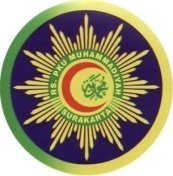 Sehat Sejahtera IslamiPEMERIKSAANCT SCAN THORAX POLOS DAN KONTRASPEMERIKSAANCT SCAN THORAX POLOS DAN KONTRASPEMERIKSAANCT SCAN THORAX POLOS DAN KONTRASRS PKU MUHAMMADIYAH SURAKARTASehat Sejahtera IslamiNo. Dok :402.03Revisi ke : 0Halaman : 2/2Spuit 100 cc, media kontras water solluble, Triway conectorPasien  telah terpasang infusTeknik pemeriksaanProyeksi Potongan Tegak Lurus Pasien  SupinePosisikan pasien berbaring terlentang di meja pemeriksaan dengan MSP tubuh tepat pada pertengahan meja pemeriksaan dan tangan diatur diatas kepalaBody Part : ThoraxProtokol : 10 atau 15 mmScan Type : Volume dan atau NormalPotongan tegak lurus MSPBatas atas scaning diatur satu slice diatas apexBatas bawah scaning diatur satu slice di bawah sinus costo prenikus kiriPemeriksaan dengan media kontras :Lakukan prosedur dan proyeksi sama seperti pada proyeksi potongan tersebut diatas.Masukkan media kontras disuntikan melalui intra vena dengan injector dan didampingi oleh dokter spesialis radiologi dengan radiografer.Mengatur Injector :Flow rate : 3 ml/detikVolume : 95 mlLimit presure : 1.5 p.s.iLakukan scaning dengan atur :Delay Arteri : 15 atau 20 detikDelay Vena : 30 atau 40 detikSpuit 100 cc, media kontras water solluble, Triway conectorPasien  telah terpasang infusTeknik pemeriksaanProyeksi Potongan Tegak Lurus Pasien  SupinePosisikan pasien berbaring terlentang di meja pemeriksaan dengan MSP tubuh tepat pada pertengahan meja pemeriksaan dan tangan diatur diatas kepalaBody Part : ThoraxProtokol : 10 atau 15 mmScan Type : Volume dan atau NormalPotongan tegak lurus MSPBatas atas scaning diatur satu slice diatas apexBatas bawah scaning diatur satu slice di bawah sinus costo prenikus kiriPemeriksaan dengan media kontras :Lakukan prosedur dan proyeksi sama seperti pada proyeksi potongan tersebut diatas.Masukkan media kontras disuntikan melalui intra vena dengan injector dan didampingi oleh dokter spesialis radiologi dengan radiografer.Mengatur Injector :Flow rate : 3 ml/detikVolume : 95 mlLimit presure : 1.5 p.s.iLakukan scaning dengan atur :Delay Arteri : 15 atau 20 detikDelay Vena : 30 atau 40 detikSpuit 100 cc, media kontras water solluble, Triway conectorPasien  telah terpasang infusTeknik pemeriksaanProyeksi Potongan Tegak Lurus Pasien  SupinePosisikan pasien berbaring terlentang di meja pemeriksaan dengan MSP tubuh tepat pada pertengahan meja pemeriksaan dan tangan diatur diatas kepalaBody Part : ThoraxProtokol : 10 atau 15 mmScan Type : Volume dan atau NormalPotongan tegak lurus MSPBatas atas scaning diatur satu slice diatas apexBatas bawah scaning diatur satu slice di bawah sinus costo prenikus kiriPemeriksaan dengan media kontras :Lakukan prosedur dan proyeksi sama seperti pada proyeksi potongan tersebut diatas.Masukkan media kontras disuntikan melalui intra vena dengan injector dan didampingi oleh dokter spesialis radiologi dengan radiografer.Mengatur Injector :Flow rate : 3 ml/detikVolume : 95 mlLimit presure : 1.5 p.s.iLakukan scaning dengan atur :Delay Arteri : 15 atau 20 detikDelay Vena : 30 atau 40 detikUnit Terkait---RS PKU MUHAMMADIYAH SURAKARTASehat Sejahtera IslamiPEMERIKSAANCT SCAN ABDOMEN ATAS POLOS DAN KONTRASPEMERIKSAANCT SCAN ABDOMEN ATAS POLOS DAN KONTRASPEMERIKSAANCT SCAN ABDOMEN ATAS POLOS DAN KONTRASRS PKU MUHAMMADIYAH SURAKARTASehat Sejahtera IslamiNo. Dok :402.03Revisi ke : 0Halaman : 1/4STANDARPROSEDUR OPERASIONALTanggal Terbit :Ditetapkan,DirekturDr. Mardiatmo, Sp.RadDitetapkan,DirekturDr. Mardiatmo, Sp.RadPengertianProsedur ini Penjelasan  tentang tatacara pelaksanaan teknik pemeriksaan CT Scan Abdomen tanpa atau dengan menggunakan media kontras positif di Instalasi Radiologi RS PKU Muhammadiyah Surakarta.Prosedur ini Penjelasan  tentang tatacara pelaksanaan teknik pemeriksaan CT Scan Abdomen tanpa atau dengan menggunakan media kontras positif di Instalasi Radiologi RS PKU Muhammadiyah Surakarta.Prosedur ini Penjelasan  tentang tatacara pelaksanaan teknik pemeriksaan CT Scan Abdomen tanpa atau dengan menggunakan media kontras positif di Instalasi Radiologi RS PKU Muhammadiyah Surakarta.TujuanSebagai acuan penerapan langkah – langkah pelaksana radiografi dalam menjalankan pemeriksaan CT Scan Abdomen Sebagai acuan penerapan langkah – langkah pelaksana radiografi dalam menjalankan pemeriksaan CT Scan Abdomen Sebagai acuan penerapan langkah – langkah pelaksana radiografi dalam menjalankan pemeriksaan CT Scan Abdomen KebijakanMengacu pada SK nomor : 363/SK/RS.PKU/IX/2013. Tentang Kebijakan Instalasi RadiologiMengacu pada SK nomor : 363/SK/RS.PKU/IX/2013. Tentang Kebijakan Instalasi RadiologiMengacu pada SK nomor : 363/SK/RS.PKU/IX/2013. Tentang Kebijakan Instalasi RadiologiProsedurUraianPemeriksaan CT-SCAN dimaksudkan untuk :Mendeteksi seluruh gangguan organ tubuhMenegakkan diagnoseMengevaluasi tindakan / terapiPersiapan Persiapan alatAlat MSCT Scan 16 Slice merk Siemens Syngovia Sensation.Laser Printer Dry view 5850 Film merk Kodak Dry ViewSpuit 100 cc, media kontras water solluble, Triway conectorPasien  telah terpasang infus dengan abocat ukuran 18/20Persiapan pasien Puasakan pasien kurang lebih 4 jam.Tahan BAK 2 JamBeri penjelasan pada pasien supaya melepas baju dan benda-benda yang dapat menganggu gambaran.Beri penjelasan keluarga pasienUraianPemeriksaan CT-SCAN dimaksudkan untuk :Mendeteksi seluruh gangguan organ tubuhMenegakkan diagnoseMengevaluasi tindakan / terapiPersiapan Persiapan alatAlat MSCT Scan 16 Slice merk Siemens Syngovia Sensation.Laser Printer Dry view 5850 Film merk Kodak Dry ViewSpuit 100 cc, media kontras water solluble, Triway conectorPasien  telah terpasang infus dengan abocat ukuran 18/20Persiapan pasien Puasakan pasien kurang lebih 4 jam.Tahan BAK 2 JamBeri penjelasan pada pasien supaya melepas baju dan benda-benda yang dapat menganggu gambaran.Beri penjelasan keluarga pasienUraianPemeriksaan CT-SCAN dimaksudkan untuk :Mendeteksi seluruh gangguan organ tubuhMenegakkan diagnoseMengevaluasi tindakan / terapiPersiapan Persiapan alatAlat MSCT Scan 16 Slice merk Siemens Syngovia Sensation.Laser Printer Dry view 5850 Film merk Kodak Dry ViewSpuit 100 cc, media kontras water solluble, Triway conectorPasien  telah terpasang infus dengan abocat ukuran 18/20Persiapan pasien Puasakan pasien kurang lebih 4 jam.Tahan BAK 2 JamBeri penjelasan pada pasien supaya melepas baju dan benda-benda yang dapat menganggu gambaran.Beri penjelasan keluarga pasienRS PKU MUHAMMADIYAH SURAKARTASehat Sejahtera IslamiPEMERIKSAANCT SCAN ABDOMEN ATAS POLOS DAN KONTRASPEMERIKSAANCT SCAN ABDOMEN ATAS POLOS DAN KONTRASPEMERIKSAANCT SCAN ABDOMEN ATAS POLOS DAN KONTRASRS PKU MUHAMMADIYAH SURAKARTASehat Sejahtera IslamiNo. Dok :402.03Revisi ke : 0Halaman : 2/4mengenai tujuan dilakukan pemeriksaan.Pastikan informed consent sudah terisi.Pastikan hasil ureum dan kreatinin dalam batas yang diperbolehkan.Teknik pemeriksaanCt scan abdomen polosData pasien  dimasukkan secara lengkap ke dalam komputerProtokol Abdomen dipilihPosisikan pasien       : Pasien  supine di meja pemeriksaanMSP tubuh tegak lurus dengan meja pemeriksaanKedua tangan rileks diatas kepalaSentrasikan sinar pada batas atas processus xypoideus dan batas bawah simphisis pubisMasukkan pasien ke dalam gantry hingga batas simphisis pubisJalankan program CT Scan.Pastikan selama pemeriksaan berlangsung ruang pemeriksaan dalam keadaan tertutup rapat dan keluarga pasien  menunggu di ruang tunggu.Setelah selesai pemeriksaan, atur posisi pesawat CT – Scan dalam keadaan siap untuk dioperasikan lagi.Lakukan pembuatan topogram seluasgambaran organ yang diperiksa. Klik “Load” kemudian tekan tombol “Start”.Setelah selesai pembuatan gambaran irisan klik “Recon”.mengenai tujuan dilakukan pemeriksaan.Pastikan informed consent sudah terisi.Pastikan hasil ureum dan kreatinin dalam batas yang diperbolehkan.Teknik pemeriksaanCt scan abdomen polosData pasien  dimasukkan secara lengkap ke dalam komputerProtokol Abdomen dipilihPosisikan pasien       : Pasien  supine di meja pemeriksaanMSP tubuh tegak lurus dengan meja pemeriksaanKedua tangan rileks diatas kepalaSentrasikan sinar pada batas atas processus xypoideus dan batas bawah simphisis pubisMasukkan pasien ke dalam gantry hingga batas simphisis pubisJalankan program CT Scan.Pastikan selama pemeriksaan berlangsung ruang pemeriksaan dalam keadaan tertutup rapat dan keluarga pasien  menunggu di ruang tunggu.Setelah selesai pemeriksaan, atur posisi pesawat CT – Scan dalam keadaan siap untuk dioperasikan lagi.Lakukan pembuatan topogram seluasgambaran organ yang diperiksa. Klik “Load” kemudian tekan tombol “Start”.Setelah selesai pembuatan gambaran irisan klik “Recon”.mengenai tujuan dilakukan pemeriksaan.Pastikan informed consent sudah terisi.Pastikan hasil ureum dan kreatinin dalam batas yang diperbolehkan.Teknik pemeriksaanCt scan abdomen polosData pasien  dimasukkan secara lengkap ke dalam komputerProtokol Abdomen dipilihPosisikan pasien       : Pasien  supine di meja pemeriksaanMSP tubuh tegak lurus dengan meja pemeriksaanKedua tangan rileks diatas kepalaSentrasikan sinar pada batas atas processus xypoideus dan batas bawah simphisis pubisMasukkan pasien ke dalam gantry hingga batas simphisis pubisJalankan program CT Scan.Pastikan selama pemeriksaan berlangsung ruang pemeriksaan dalam keadaan tertutup rapat dan keluarga pasien  menunggu di ruang tunggu.Setelah selesai pemeriksaan, atur posisi pesawat CT – Scan dalam keadaan siap untuk dioperasikan lagi.Lakukan pembuatan topogram seluasgambaran organ yang diperiksa. Klik “Load” kemudian tekan tombol “Start”.Setelah selesai pembuatan gambaran irisan klik “Recon”.RS PKU MUHAMMADIYAH SURAKARTASehat Sejahtera IslamiPEMERIKSAANCT SCAN ABDOMEN ATAS POLOS DAN KONTRASPEMERIKSAANCT SCAN ABDOMEN ATAS POLOS DAN KONTRASPEMERIKSAANCT SCAN ABDOMEN ATAS POLOS DAN KONTRASRS PKU MUHAMMADIYAH SURAKARTASehat Sejahtera IslamiNo. Dok :402.03Revisi ke : 0Halaman : 3/4Ct Scan abdomen kontras :Data pasien  dimasukkan secara lengkap ke dalam computerProtokol Abdomen dipilih Posisikan pasien       : Pasien  supine di meja pemeriksaanMSP tubuh tegak lurus dengan meja pemeriksaanKedua tangan rileks diatas kepalaSentrasikan sinar pada batas atas processus xypoideus dan batas bawah simphisis pubisMasukkan pasien ke dalam gantry  hingga batas simphisis pubisJalankan program CT Scan.Pastikan pemeriksaan berlangsung ruang pemeriksaan dalam keadaan tertutup rapat dan keluarga pasien  menunggu di ruang tunggu.Setelah selesai pemeriksaan, atur posisi pesawat CT – Scan dalam keadaan siap untuk dioperasikan lagi.Lakukan pembuatan topogram seluas gambaran organ yang diperiksa.Klik “Load” kemudian tekan tombol “Start”.Klik recon, setelah selesai pembuatan gambaran irisan klik “Recon”.Pasang injector kemudian hubungkan dengan Three Way.Lakukan Fase Arteri dengan memakai Time Delay 35 s/d 40 detik dan untuk fase Vena memakai Time Delay 45 s/d 50 detik.Ct Scan abdomen kontras :Data pasien  dimasukkan secara lengkap ke dalam computerProtokol Abdomen dipilih Posisikan pasien       : Pasien  supine di meja pemeriksaanMSP tubuh tegak lurus dengan meja pemeriksaanKedua tangan rileks diatas kepalaSentrasikan sinar pada batas atas processus xypoideus dan batas bawah simphisis pubisMasukkan pasien ke dalam gantry  hingga batas simphisis pubisJalankan program CT Scan.Pastikan pemeriksaan berlangsung ruang pemeriksaan dalam keadaan tertutup rapat dan keluarga pasien  menunggu di ruang tunggu.Setelah selesai pemeriksaan, atur posisi pesawat CT – Scan dalam keadaan siap untuk dioperasikan lagi.Lakukan pembuatan topogram seluas gambaran organ yang diperiksa.Klik “Load” kemudian tekan tombol “Start”.Klik recon, setelah selesai pembuatan gambaran irisan klik “Recon”.Pasang injector kemudian hubungkan dengan Three Way.Lakukan Fase Arteri dengan memakai Time Delay 35 s/d 40 detik dan untuk fase Vena memakai Time Delay 45 s/d 50 detik.Ct Scan abdomen kontras :Data pasien  dimasukkan secara lengkap ke dalam computerProtokol Abdomen dipilih Posisikan pasien       : Pasien  supine di meja pemeriksaanMSP tubuh tegak lurus dengan meja pemeriksaanKedua tangan rileks diatas kepalaSentrasikan sinar pada batas atas processus xypoideus dan batas bawah simphisis pubisMasukkan pasien ke dalam gantry  hingga batas simphisis pubisJalankan program CT Scan.Pastikan pemeriksaan berlangsung ruang pemeriksaan dalam keadaan tertutup rapat dan keluarga pasien  menunggu di ruang tunggu.Setelah selesai pemeriksaan, atur posisi pesawat CT – Scan dalam keadaan siap untuk dioperasikan lagi.Lakukan pembuatan topogram seluas gambaran organ yang diperiksa.Klik “Load” kemudian tekan tombol “Start”.Klik recon, setelah selesai pembuatan gambaran irisan klik “Recon”.Pasang injector kemudian hubungkan dengan Three Way.Lakukan Fase Arteri dengan memakai Time Delay 35 s/d 40 detik dan untuk fase Vena memakai Time Delay 45 s/d 50 detik.RS PKU MUHAMMADIYAH SURAKARTASehat Sejahtera IslamiPEMERIKSAANCT SCAN ABDOMEN ATAS POLOS DAN KONTRASPEMERIKSAANCT SCAN ABDOMEN ATAS POLOS DAN KONTRASPEMERIKSAANCT SCAN ABDOMEN ATAS POLOS DAN KONTRASRS PKU MUHAMMADIYAH SURAKARTASehat Sejahtera IslamiNo. Dok :402.03Revisi ke : 0Halaman : 4/4Lakukan Scanning dengan klik “Load” dan tekan tombol “Start” pada consul Injector dan consul control CT Scan.Pastikan pasien  tidak sakit ketika media kontras masuk pembuluh dAtur arah.Lakukan ReconstructionLakukan Scanning dengan klik “Load” dan tekan tombol “Start” pada consul Injector dan consul control CT Scan.Pastikan pasien  tidak sakit ketika media kontras masuk pembuluh dAtur arah.Lakukan ReconstructionLakukan Scanning dengan klik “Load” dan tekan tombol “Start” pada consul Injector dan consul control CT Scan.Pastikan pasien  tidak sakit ketika media kontras masuk pembuluh dAtur arah.Lakukan ReconstructionUnit Terkait---RS PKU MUHAMMADIYAH SURAKARTASehat Sejahtera IslamiPEMERIKSAANCT SCAN VERTEBRAPEMERIKSAANCT SCAN VERTEBRAPEMERIKSAANCT SCAN VERTEBRAPEMERIKSAANCT SCAN VERTEBRARS PKU MUHAMMADIYAH SURAKARTASehat Sejahtera IslamiNo. Dok :402.03Revisi ke : 0Revisi ke : 0Halaman : 1/2STANDARPROSEDUR OPERASIONALTanggal Terbit :Ditetapkan,DirekturDr. Mardiatmo, Sp.RadDitetapkan,DirekturDr. Mardiatmo, Sp.RadDitetapkan,DirekturDr. Mardiatmo, Sp.RadPengertianProsedur ini Penjelasan  tentang tatacara pelaksanaan teknik pemeriksaan CT Scan Vertebra di Instalasi Radiologi RS PKU Muhammadiyah Surakarta.Prosedur ini Penjelasan  tentang tatacara pelaksanaan teknik pemeriksaan CT Scan Vertebra di Instalasi Radiologi RS PKU Muhammadiyah Surakarta.Prosedur ini Penjelasan  tentang tatacara pelaksanaan teknik pemeriksaan CT Scan Vertebra di Instalasi Radiologi RS PKU Muhammadiyah Surakarta.Prosedur ini Penjelasan  tentang tatacara pelaksanaan teknik pemeriksaan CT Scan Vertebra di Instalasi Radiologi RS PKU Muhammadiyah Surakarta.TujuanSebagai acuan penerapan langkah – langkah pelaksana radiografi dalam menjalankan pemeriksaan CT Scan Vertebra Sebagai acuan penerapan langkah – langkah pelaksana radiografi dalam menjalankan pemeriksaan CT Scan Vertebra Sebagai acuan penerapan langkah – langkah pelaksana radiografi dalam menjalankan pemeriksaan CT Scan Vertebra Sebagai acuan penerapan langkah – langkah pelaksana radiografi dalam menjalankan pemeriksaan CT Scan Vertebra KebijakanMengacu pada SK nomor : 363/SK/RS.PKU/IX/2013. Tentang Kebijakan Instalasi RadiologiMengacu pada SK nomor : 363/SK/RS.PKU/IX/2013. Tentang Kebijakan Instalasi RadiologiMengacu pada SK nomor : 363/SK/RS.PKU/IX/2013. Tentang Kebijakan Instalasi RadiologiMengacu pada SK nomor : 363/SK/RS.PKU/IX/2013. Tentang Kebijakan Instalasi RadiologiProsedurURAIAN CT Scan tulang Vertebra merupakan pencitraan  tulang belakang termasuk  jaringan dengan menggunakan MSCT Scan.Persiapan Persiapan alatAlat MSCT Scan 16 Slice merk Siemens Syngovia Sensation.Laser Printer Dry view 5850 Film merk Kodak Dry ViewPersiapan pasien Pasien  tidak puasa Surat permintaan pemeriksaan dari dokter yang merawat / mengirim.Beri penjelasan kepada pasien / keluarga pasien (pasien  tidak sadar) tentang tujuan dilakukan pemeriksaan CT Scan.Lepaskan benda-benda/ logam yang dapat mengganggu gambaranURAIAN CT Scan tulang Vertebra merupakan pencitraan  tulang belakang termasuk  jaringan dengan menggunakan MSCT Scan.Persiapan Persiapan alatAlat MSCT Scan 16 Slice merk Siemens Syngovia Sensation.Laser Printer Dry view 5850 Film merk Kodak Dry ViewPersiapan pasien Pasien  tidak puasa Surat permintaan pemeriksaan dari dokter yang merawat / mengirim.Beri penjelasan kepada pasien / keluarga pasien (pasien  tidak sadar) tentang tujuan dilakukan pemeriksaan CT Scan.Lepaskan benda-benda/ logam yang dapat mengganggu gambaranURAIAN CT Scan tulang Vertebra merupakan pencitraan  tulang belakang termasuk  jaringan dengan menggunakan MSCT Scan.Persiapan Persiapan alatAlat MSCT Scan 16 Slice merk Siemens Syngovia Sensation.Laser Printer Dry view 5850 Film merk Kodak Dry ViewPersiapan pasien Pasien  tidak puasa Surat permintaan pemeriksaan dari dokter yang merawat / mengirim.Beri penjelasan kepada pasien / keluarga pasien (pasien  tidak sadar) tentang tujuan dilakukan pemeriksaan CT Scan.Lepaskan benda-benda/ logam yang dapat mengganggu gambaranURAIAN CT Scan tulang Vertebra merupakan pencitraan  tulang belakang termasuk  jaringan dengan menggunakan MSCT Scan.Persiapan Persiapan alatAlat MSCT Scan 16 Slice merk Siemens Syngovia Sensation.Laser Printer Dry view 5850 Film merk Kodak Dry ViewPersiapan pasien Pasien  tidak puasa Surat permintaan pemeriksaan dari dokter yang merawat / mengirim.Beri penjelasan kepada pasien / keluarga pasien (pasien  tidak sadar) tentang tujuan dilakukan pemeriksaan CT Scan.Lepaskan benda-benda/ logam yang dapat mengganggu gambaranRS PKU MUHAMMADIYAH SURAKARTASehat Sejahtera IslamiPEMERIKSAANCT SCAN VERTEBRAPEMERIKSAANCT SCAN VERTEBRAPEMERIKSAANCT SCAN VERTEBRAPEMERIKSAANCT SCAN VERTEBRARS PKU MUHAMMADIYAH SURAKARTASehat Sejahtera IslamiNo. Dok :402.03Revisi ke : 0Halaman : 2/2Halaman : 2/2Teknik pemeriksaanSiapkan pasien dengan persiapan umum.Masukkan data pasien secara lengkap ke dalam komputer.Buat Protokol Supine Spine RoutinePosisikan pasien Pasien  terlentang diatas meja pemeriksaan kepala dan kaki diletakkan pada alat fiksasi kepala dan kaki ( head first atau feet first )Kedua lengan rileks keatas disamping kepala.Mid Sagital Plane tubuh pasien  tegak lurus dengan meja pemeriksaan, batas atas kolimator setinggi processus xyphoideus. MCP setinggi axila.Pastikan selama pemeriksaan ruang pemeriksaan dalam keadaan tertutup rapat dan keluarga pasien  menunggu di ruang tunggu.Buat topogram sebesar luas lapangan yang akan diperiksa.Jalankan program CT Scan dengan klik “Load” dan tekan tombol “Start”.Keluarkan pasien bila pemeriksaan sudah selesai.Buat recon gambar CT Scan dengan irisan paling tipis, masukkan ke aplikasi 3D di buat potongan axial, coronal serta sagital (sesuai kebutuhan).Cetak film dengan gambaran axial,sagital (kalau perlu coronal) dari tulang Vertebra Lumbal serta gambaran Vertebra Lumbal VRT.Teknik pemeriksaanSiapkan pasien dengan persiapan umum.Masukkan data pasien secara lengkap ke dalam komputer.Buat Protokol Supine Spine RoutinePosisikan pasien Pasien  terlentang diatas meja pemeriksaan kepala dan kaki diletakkan pada alat fiksasi kepala dan kaki ( head first atau feet first )Kedua lengan rileks keatas disamping kepala.Mid Sagital Plane tubuh pasien  tegak lurus dengan meja pemeriksaan, batas atas kolimator setinggi processus xyphoideus. MCP setinggi axila.Pastikan selama pemeriksaan ruang pemeriksaan dalam keadaan tertutup rapat dan keluarga pasien  menunggu di ruang tunggu.Buat topogram sebesar luas lapangan yang akan diperiksa.Jalankan program CT Scan dengan klik “Load” dan tekan tombol “Start”.Keluarkan pasien bila pemeriksaan sudah selesai.Buat recon gambar CT Scan dengan irisan paling tipis, masukkan ke aplikasi 3D di buat potongan axial, coronal serta sagital (sesuai kebutuhan).Cetak film dengan gambaran axial,sagital (kalau perlu coronal) dari tulang Vertebra Lumbal serta gambaran Vertebra Lumbal VRT.Teknik pemeriksaanSiapkan pasien dengan persiapan umum.Masukkan data pasien secara lengkap ke dalam komputer.Buat Protokol Supine Spine RoutinePosisikan pasien Pasien  terlentang diatas meja pemeriksaan kepala dan kaki diletakkan pada alat fiksasi kepala dan kaki ( head first atau feet first )Kedua lengan rileks keatas disamping kepala.Mid Sagital Plane tubuh pasien  tegak lurus dengan meja pemeriksaan, batas atas kolimator setinggi processus xyphoideus. MCP setinggi axila.Pastikan selama pemeriksaan ruang pemeriksaan dalam keadaan tertutup rapat dan keluarga pasien  menunggu di ruang tunggu.Buat topogram sebesar luas lapangan yang akan diperiksa.Jalankan program CT Scan dengan klik “Load” dan tekan tombol “Start”.Keluarkan pasien bila pemeriksaan sudah selesai.Buat recon gambar CT Scan dengan irisan paling tipis, masukkan ke aplikasi 3D di buat potongan axial, coronal serta sagital (sesuai kebutuhan).Cetak film dengan gambaran axial,sagital (kalau perlu coronal) dari tulang Vertebra Lumbal serta gambaran Vertebra Lumbal VRT.Teknik pemeriksaanSiapkan pasien dengan persiapan umum.Masukkan data pasien secara lengkap ke dalam komputer.Buat Protokol Supine Spine RoutinePosisikan pasien Pasien  terlentang diatas meja pemeriksaan kepala dan kaki diletakkan pada alat fiksasi kepala dan kaki ( head first atau feet first )Kedua lengan rileks keatas disamping kepala.Mid Sagital Plane tubuh pasien  tegak lurus dengan meja pemeriksaan, batas atas kolimator setinggi processus xyphoideus. MCP setinggi axila.Pastikan selama pemeriksaan ruang pemeriksaan dalam keadaan tertutup rapat dan keluarga pasien  menunggu di ruang tunggu.Buat topogram sebesar luas lapangan yang akan diperiksa.Jalankan program CT Scan dengan klik “Load” dan tekan tombol “Start”.Keluarkan pasien bila pemeriksaan sudah selesai.Buat recon gambar CT Scan dengan irisan paling tipis, masukkan ke aplikasi 3D di buat potongan axial, coronal serta sagital (sesuai kebutuhan).Cetak film dengan gambaran axial,sagital (kalau perlu coronal) dari tulang Vertebra Lumbal serta gambaran Vertebra Lumbal VRT.Unit Terkait----RS PKU MUHAMMADIYAH SURAKARTASehat Sejahtera IslamiRS PKU MUHAMMADIYAH SURAKARTASehat Sejahtera IslamiPEMERIKSAANCT SCAN PELVIS POLOS DAN KONTRASPEMERIKSAANCT SCAN PELVIS POLOS DAN KONTRASPEMERIKSAANCT SCAN PELVIS POLOS DAN KONTRASPEMERIKSAANCT SCAN PELVIS POLOS DAN KONTRASRS PKU MUHAMMADIYAH SURAKARTASehat Sejahtera IslamiRS PKU MUHAMMADIYAH SURAKARTASehat Sejahtera IslamiNo. Dok :402.03Revisi ke : 0Halaman : 1/4Halaman : 1/4STANDARPROSEDUR OPERASIONALSTANDARPROSEDUR OPERASIONALTanggal Terbit :Ditetapkan,DirekturDr. Mardiatmo, Sp.RadDitetapkan,DirekturDr. Mardiatmo, Sp.RadDitetapkan,DirekturDr. Mardiatmo, Sp.RadPengertianPengertianProsedur ini Penjelasan  tentang tatacara pelaksanaan teknik pemeriksaan CT Scan Pelvis tanpa atau dengan menggunakan media kontras positif di Instalasi Radiologi RS PKU Muhammadiyah Surakarta.Prosedur ini Penjelasan  tentang tatacara pelaksanaan teknik pemeriksaan CT Scan Pelvis tanpa atau dengan menggunakan media kontras positif di Instalasi Radiologi RS PKU Muhammadiyah Surakarta.Prosedur ini Penjelasan  tentang tatacara pelaksanaan teknik pemeriksaan CT Scan Pelvis tanpa atau dengan menggunakan media kontras positif di Instalasi Radiologi RS PKU Muhammadiyah Surakarta.Prosedur ini Penjelasan  tentang tatacara pelaksanaan teknik pemeriksaan CT Scan Pelvis tanpa atau dengan menggunakan media kontras positif di Instalasi Radiologi RS PKU Muhammadiyah Surakarta.TujuanTujuanSebagai acuan penerapan langkah – langkah pelaksana radiografi dalam menjalankan pemeriksaan CT Scan Pelvis Sebagai acuan penerapan langkah – langkah pelaksana radiografi dalam menjalankan pemeriksaan CT Scan Pelvis Sebagai acuan penerapan langkah – langkah pelaksana radiografi dalam menjalankan pemeriksaan CT Scan Pelvis Sebagai acuan penerapan langkah – langkah pelaksana radiografi dalam menjalankan pemeriksaan CT Scan Pelvis KebijakanKebijakanMengacu pada SK nomor : 363/SK/RS.PKU/IX/2013. Tentang Kebijakan Instalasi RadiologiMengacu pada SK nomor : 363/SK/RS.PKU/IX/2013. Tentang Kebijakan Instalasi RadiologiMengacu pada SK nomor : 363/SK/RS.PKU/IX/2013. Tentang Kebijakan Instalasi RadiologiMengacu pada SK nomor : 363/SK/RS.PKU/IX/2013. Tentang Kebijakan Instalasi RadiologiProsedurProsedurURAIAN Pemeriksaan untuk mengetahui anatomi dan kelainan di dalam tulang pinggul serta jaringan disekitarnya.Persiapan Persiapan alatAlat MSCT Scan 16 Slice merk Siemens Syngovia Sensation.Laser Printer Dry view 5850 Film merk Kodak Dry ViewPersiapan pasien  polosPasien  tidak puasa Pasien  tahan kencing 1-2 jam sebelum pemeriksaanSurat permintaan pemeriksaan dari dokter yang merawat / mengirim.Beri penjelasan kepada pasien / keluarga pasien (pasien  tidak sadar) tentang tujuan dilakukan pemeriksaan CT Scan.Lepaskan benda-benda/ logam yang dapat mengganggu gambaran. URAIAN Pemeriksaan untuk mengetahui anatomi dan kelainan di dalam tulang pinggul serta jaringan disekitarnya.Persiapan Persiapan alatAlat MSCT Scan 16 Slice merk Siemens Syngovia Sensation.Laser Printer Dry view 5850 Film merk Kodak Dry ViewPersiapan pasien  polosPasien  tidak puasa Pasien  tahan kencing 1-2 jam sebelum pemeriksaanSurat permintaan pemeriksaan dari dokter yang merawat / mengirim.Beri penjelasan kepada pasien / keluarga pasien (pasien  tidak sadar) tentang tujuan dilakukan pemeriksaan CT Scan.Lepaskan benda-benda/ logam yang dapat mengganggu gambaran. URAIAN Pemeriksaan untuk mengetahui anatomi dan kelainan di dalam tulang pinggul serta jaringan disekitarnya.Persiapan Persiapan alatAlat MSCT Scan 16 Slice merk Siemens Syngovia Sensation.Laser Printer Dry view 5850 Film merk Kodak Dry ViewPersiapan pasien  polosPasien  tidak puasa Pasien  tahan kencing 1-2 jam sebelum pemeriksaanSurat permintaan pemeriksaan dari dokter yang merawat / mengirim.Beri penjelasan kepada pasien / keluarga pasien (pasien  tidak sadar) tentang tujuan dilakukan pemeriksaan CT Scan.Lepaskan benda-benda/ logam yang dapat mengganggu gambaran. URAIAN Pemeriksaan untuk mengetahui anatomi dan kelainan di dalam tulang pinggul serta jaringan disekitarnya.Persiapan Persiapan alatAlat MSCT Scan 16 Slice merk Siemens Syngovia Sensation.Laser Printer Dry view 5850 Film merk Kodak Dry ViewPersiapan pasien  polosPasien  tidak puasa Pasien  tahan kencing 1-2 jam sebelum pemeriksaanSurat permintaan pemeriksaan dari dokter yang merawat / mengirim.Beri penjelasan kepada pasien / keluarga pasien (pasien  tidak sadar) tentang tujuan dilakukan pemeriksaan CT Scan.Lepaskan benda-benda/ logam yang dapat mengganggu gambaran. RS PKU MUHAMMADIYAH SURAKARTASehat Sejahtera IslamiRS PKU MUHAMMADIYAH SURAKARTASehat Sejahtera IslamiPEMERIKSAANCT SCAN PELVIS POLOS DAN KONTRASPEMERIKSAANCT SCAN PELVIS POLOS DAN KONTRASPEMERIKSAANCT SCAN PELVIS POLOS DAN KONTRASPEMERIKSAANCT SCAN PELVIS POLOS DAN KONTRASRS PKU MUHAMMADIYAH SURAKARTASehat Sejahtera IslamiRS PKU MUHAMMADIYAH SURAKARTASehat Sejahtera IslamiNo. Dok :402.03Revisi ke : 0Revisi ke : 0Halaman : 2/4Persiapan pasien  dengan kontrasPemeriksaan laboratorium untuk mengetahui nilai ureum dan kreatinin dengan nilai kreatinin dibawah 2,0Spuit 50 cc, media kontras water solluble, jarum no.18Pasien  telah terpasang infusTeknik pemeriksaan polosPasien dipersiapkan dengan persiapan umum.Data pasien  dimasukkan secara lengkap ke dalam komputer.Protokol Supine PelvisPosisikan pasien Pasien terlentang diatas meja pemeriksaan kepala dan kaki diletakkan pada alat fiksasi kepala dan kaki ( head first atau feet first )Kedua lengan rileks keatas disamping kepala.Mid Sagital Plane tubuh pasien  tegak lurus dengan meja pemeriksaan, batas atas kolimator setinggi umbilicus. MCP setinggi pertengahan tubuh anterior dan posterior.Pastikan ruang pemeriksaan dalam keadaan tertutup rapat dan keluarga pasien  menunggu di ruang tunggu.Buat topogram sebesar luas lapangan yang akan diperiksa.Program CT Scan dijalankan dengan klik “Load” dan tekan tombol “Start”.Buat recon gambar CT Scan dengan irisan paling tipis, masukkan ke aplikasi 3D dan buat potongan axial, coronal serta sagital (sesuai kebutuhan).Persiapan pasien  dengan kontrasPemeriksaan laboratorium untuk mengetahui nilai ureum dan kreatinin dengan nilai kreatinin dibawah 2,0Spuit 50 cc, media kontras water solluble, jarum no.18Pasien  telah terpasang infusTeknik pemeriksaan polosPasien dipersiapkan dengan persiapan umum.Data pasien  dimasukkan secara lengkap ke dalam komputer.Protokol Supine PelvisPosisikan pasien Pasien terlentang diatas meja pemeriksaan kepala dan kaki diletakkan pada alat fiksasi kepala dan kaki ( head first atau feet first )Kedua lengan rileks keatas disamping kepala.Mid Sagital Plane tubuh pasien  tegak lurus dengan meja pemeriksaan, batas atas kolimator setinggi umbilicus. MCP setinggi pertengahan tubuh anterior dan posterior.Pastikan ruang pemeriksaan dalam keadaan tertutup rapat dan keluarga pasien  menunggu di ruang tunggu.Buat topogram sebesar luas lapangan yang akan diperiksa.Program CT Scan dijalankan dengan klik “Load” dan tekan tombol “Start”.Buat recon gambar CT Scan dengan irisan paling tipis, masukkan ke aplikasi 3D dan buat potongan axial, coronal serta sagital (sesuai kebutuhan).Persiapan pasien  dengan kontrasPemeriksaan laboratorium untuk mengetahui nilai ureum dan kreatinin dengan nilai kreatinin dibawah 2,0Spuit 50 cc, media kontras water solluble, jarum no.18Pasien  telah terpasang infusTeknik pemeriksaan polosPasien dipersiapkan dengan persiapan umum.Data pasien  dimasukkan secara lengkap ke dalam komputer.Protokol Supine PelvisPosisikan pasien Pasien terlentang diatas meja pemeriksaan kepala dan kaki diletakkan pada alat fiksasi kepala dan kaki ( head first atau feet first )Kedua lengan rileks keatas disamping kepala.Mid Sagital Plane tubuh pasien  tegak lurus dengan meja pemeriksaan, batas atas kolimator setinggi umbilicus. MCP setinggi pertengahan tubuh anterior dan posterior.Pastikan ruang pemeriksaan dalam keadaan tertutup rapat dan keluarga pasien  menunggu di ruang tunggu.Buat topogram sebesar luas lapangan yang akan diperiksa.Program CT Scan dijalankan dengan klik “Load” dan tekan tombol “Start”.Buat recon gambar CT Scan dengan irisan paling tipis, masukkan ke aplikasi 3D dan buat potongan axial, coronal serta sagital (sesuai kebutuhan).Persiapan pasien  dengan kontrasPemeriksaan laboratorium untuk mengetahui nilai ureum dan kreatinin dengan nilai kreatinin dibawah 2,0Spuit 50 cc, media kontras water solluble, jarum no.18Pasien  telah terpasang infusTeknik pemeriksaan polosPasien dipersiapkan dengan persiapan umum.Data pasien  dimasukkan secara lengkap ke dalam komputer.Protokol Supine PelvisPosisikan pasien Pasien terlentang diatas meja pemeriksaan kepala dan kaki diletakkan pada alat fiksasi kepala dan kaki ( head first atau feet first )Kedua lengan rileks keatas disamping kepala.Mid Sagital Plane tubuh pasien  tegak lurus dengan meja pemeriksaan, batas atas kolimator setinggi umbilicus. MCP setinggi pertengahan tubuh anterior dan posterior.Pastikan ruang pemeriksaan dalam keadaan tertutup rapat dan keluarga pasien  menunggu di ruang tunggu.Buat topogram sebesar luas lapangan yang akan diperiksa.Program CT Scan dijalankan dengan klik “Load” dan tekan tombol “Start”.Buat recon gambar CT Scan dengan irisan paling tipis, masukkan ke aplikasi 3D dan buat potongan axial, coronal serta sagital (sesuai kebutuhan).RS PKU MUHAMMADIYAH SURAKARTASehat Sejahtera IslamiPEMERIKSAANCT SCAN PELVIS POLOS DAN KONTRASPEMERIKSAANCT SCAN PELVIS POLOS DAN KONTRASPEMERIKSAANCT SCAN PELVIS POLOS DAN KONTRASRS PKU MUHAMMADIYAH SURAKARTASehat Sejahtera IslamiNo. Dok :402.03Revisi ke : 0Halaman : 3/4Percetakan film dibuat gambaran axial,sagital (kalau perlu coronal) dari tulang Pelvis serta gambaran Pelvis VRT.Teknik pemeriksaan dengan kontras mediaData pasien  dimasukkan secara lengkap ke dalam computerProtokol Supine PelvisPosisikan pasien Pasien  terlentang diatas meja pemeriksaan kepala dan kaki diletakkan pada alat fiksasi kepala dan kaki ( head first atau feet first )Kedua lengan rileks keatas disamping kepala.Mid Sagital Plane tubuh pasien  tegak lurus dengan meja pemeriksaan, batas atas kolimator setinggi umbilicus. MCP setinggi pertengahan tubuh anterior dan posterior.Pastikan ruang pemeriksaan dalam keadaan tertutup rapat dan keluarga pasien  menunggu di ruang tunggu.Buat topogram sebesar luas lapangan yang akan diperiksa.Masukkan media kontras 50 cc melalui vena.Jalankan program CT Scan dengan klik “Load” dan tekan tombol “Start”.Buat recon gambar CT Scan dengan irisan paling tipis, masukkan ke aplikasi 3D dan buat potongan axial, coronal serta sagital (sesuai kebutuhan).Cetak film dengan gambaran axial,sagital Percetakan film dibuat gambaran axial,sagital (kalau perlu coronal) dari tulang Pelvis serta gambaran Pelvis VRT.Teknik pemeriksaan dengan kontras mediaData pasien  dimasukkan secara lengkap ke dalam computerProtokol Supine PelvisPosisikan pasien Pasien  terlentang diatas meja pemeriksaan kepala dan kaki diletakkan pada alat fiksasi kepala dan kaki ( head first atau feet first )Kedua lengan rileks keatas disamping kepala.Mid Sagital Plane tubuh pasien  tegak lurus dengan meja pemeriksaan, batas atas kolimator setinggi umbilicus. MCP setinggi pertengahan tubuh anterior dan posterior.Pastikan ruang pemeriksaan dalam keadaan tertutup rapat dan keluarga pasien  menunggu di ruang tunggu.Buat topogram sebesar luas lapangan yang akan diperiksa.Masukkan media kontras 50 cc melalui vena.Jalankan program CT Scan dengan klik “Load” dan tekan tombol “Start”.Buat recon gambar CT Scan dengan irisan paling tipis, masukkan ke aplikasi 3D dan buat potongan axial, coronal serta sagital (sesuai kebutuhan).Cetak film dengan gambaran axial,sagital Percetakan film dibuat gambaran axial,sagital (kalau perlu coronal) dari tulang Pelvis serta gambaran Pelvis VRT.Teknik pemeriksaan dengan kontras mediaData pasien  dimasukkan secara lengkap ke dalam computerProtokol Supine PelvisPosisikan pasien Pasien  terlentang diatas meja pemeriksaan kepala dan kaki diletakkan pada alat fiksasi kepala dan kaki ( head first atau feet first )Kedua lengan rileks keatas disamping kepala.Mid Sagital Plane tubuh pasien  tegak lurus dengan meja pemeriksaan, batas atas kolimator setinggi umbilicus. MCP setinggi pertengahan tubuh anterior dan posterior.Pastikan ruang pemeriksaan dalam keadaan tertutup rapat dan keluarga pasien  menunggu di ruang tunggu.Buat topogram sebesar luas lapangan yang akan diperiksa.Masukkan media kontras 50 cc melalui vena.Jalankan program CT Scan dengan klik “Load” dan tekan tombol “Start”.Buat recon gambar CT Scan dengan irisan paling tipis, masukkan ke aplikasi 3D dan buat potongan axial, coronal serta sagital (sesuai kebutuhan).Cetak film dengan gambaran axial,sagital RS PKU MUHAMMADIYAH SURAKARTASehat Sejahtera IslamiPEMERIKSAANCT SCAN PELVIS POLOS DAN KONTRASPEMERIKSAANCT SCAN PELVIS POLOS DAN KONTRASPEMERIKSAANCT SCAN PELVIS POLOS DAN KONTRASRS PKU MUHAMMADIYAH SURAKARTASehat Sejahtera IslamiNo. Dok :402.03Revisi ke : 0Halaman : 4/4(kalau perlu coronal) dari tulang Pelvis serta gambaran Pelvis VRT.(kalau perlu coronal) dari tulang Pelvis serta gambaran Pelvis VRT.(kalau perlu coronal) dari tulang Pelvis serta gambaran Pelvis VRT.Unit Terkait---RS PKU MUHAMMADIYAH SURAKARTASehat Sejahtera IslamiPEMERIKSAANCT SCAN ANGIOGRAFI EKSTRIMITAS ATAS DAN BAWAHPEMERIKSAANCT SCAN ANGIOGRAFI EKSTRIMITAS ATAS DAN BAWAHPEMERIKSAANCT SCAN ANGIOGRAFI EKSTRIMITAS ATAS DAN BAWAHPEMERIKSAANCT SCAN ANGIOGRAFI EKSTRIMITAS ATAS DAN BAWAHRS PKU MUHAMMADIYAH SURAKARTASehat Sejahtera IslamiNo. Dok :402.03Revisi ke : 0Halaman : 1/3Halaman : 1/3STANDAROPERASIONALPROSEDURTanggal Terbit :Ditetapkan,DirekturDr. Mardiatmo, Sp.RadDitetapkan,DirekturDr. Mardiatmo, Sp.RadDitetapkan,DirekturDr. Mardiatmo, Sp.RadPengertianProsedur ini Penjelasan  tentang tatacara pelaksanaan teknik pemeriksaan CT Scan Ekstrimitas atas maupun bawah di Instalasi Radiologi RS PKU Muhammadiyah Surakarta.Prosedur ini Penjelasan  tentang tatacara pelaksanaan teknik pemeriksaan CT Scan Ekstrimitas atas maupun bawah di Instalasi Radiologi RS PKU Muhammadiyah Surakarta.Prosedur ini Penjelasan  tentang tatacara pelaksanaan teknik pemeriksaan CT Scan Ekstrimitas atas maupun bawah di Instalasi Radiologi RS PKU Muhammadiyah Surakarta.Prosedur ini Penjelasan  tentang tatacara pelaksanaan teknik pemeriksaan CT Scan Ekstrimitas atas maupun bawah di Instalasi Radiologi RS PKU Muhammadiyah Surakarta.TujuanSebagai acuan penerapan langkah – langkah pelaksana radiografi dalam menjalankan pemeriksaan CT Scan Ekstrimitas Sebagai acuan penerapan langkah – langkah pelaksana radiografi dalam menjalankan pemeriksaan CT Scan Ekstrimitas Sebagai acuan penerapan langkah – langkah pelaksana radiografi dalam menjalankan pemeriksaan CT Scan Ekstrimitas Sebagai acuan penerapan langkah – langkah pelaksana radiografi dalam menjalankan pemeriksaan CT Scan Ekstrimitas KebijakanMengacu pada SK nomor : 363/SK/RS.PKU/IX/2013. Tentang Kebijakan Instalasi RadiologiMengacu pada SK nomor : 363/SK/RS.PKU/IX/2013. Tentang Kebijakan Instalasi RadiologiMengacu pada SK nomor : 363/SK/RS.PKU/IX/2013. Tentang Kebijakan Instalasi RadiologiMengacu pada SK nomor : 363/SK/RS.PKU/IX/2013. Tentang Kebijakan Instalasi RadiologiProsedurUraianPemeriksaan untuk mengetahui anatomi pada ekstrimitas atas dan bawah.Persiapan Persiapan alatAlat MSCT Scan 16 Slice merk Siemens Syngovia Sensation.Laser Printer Dry view 5850 Film merk Kodak Dry ViewPersiapan pasien Pasien  puasa 4 Jam.Sudah dilakukan uji darah Ureum dan Creatinin.Pasien  sudah terpasang infus dengan Three Way dan aboket minimal ukuran 20 pada kaki.Pastikan kondisi pasien  tidak memiliki riwayat alergi.Lepaskan benda-benda yang bisa menyebabkan artefak Pastikan pasien atau keluarga sudah mengisi informed consent. UraianPemeriksaan untuk mengetahui anatomi pada ekstrimitas atas dan bawah.Persiapan Persiapan alatAlat MSCT Scan 16 Slice merk Siemens Syngovia Sensation.Laser Printer Dry view 5850 Film merk Kodak Dry ViewPersiapan pasien Pasien  puasa 4 Jam.Sudah dilakukan uji darah Ureum dan Creatinin.Pasien  sudah terpasang infus dengan Three Way dan aboket minimal ukuran 20 pada kaki.Pastikan kondisi pasien  tidak memiliki riwayat alergi.Lepaskan benda-benda yang bisa menyebabkan artefak Pastikan pasien atau keluarga sudah mengisi informed consent. UraianPemeriksaan untuk mengetahui anatomi pada ekstrimitas atas dan bawah.Persiapan Persiapan alatAlat MSCT Scan 16 Slice merk Siemens Syngovia Sensation.Laser Printer Dry view 5850 Film merk Kodak Dry ViewPersiapan pasien Pasien  puasa 4 Jam.Sudah dilakukan uji darah Ureum dan Creatinin.Pasien  sudah terpasang infus dengan Three Way dan aboket minimal ukuran 20 pada kaki.Pastikan kondisi pasien  tidak memiliki riwayat alergi.Lepaskan benda-benda yang bisa menyebabkan artefak Pastikan pasien atau keluarga sudah mengisi informed consent. UraianPemeriksaan untuk mengetahui anatomi pada ekstrimitas atas dan bawah.Persiapan Persiapan alatAlat MSCT Scan 16 Slice merk Siemens Syngovia Sensation.Laser Printer Dry view 5850 Film merk Kodak Dry ViewPersiapan pasien Pasien  puasa 4 Jam.Sudah dilakukan uji darah Ureum dan Creatinin.Pasien  sudah terpasang infus dengan Three Way dan aboket minimal ukuran 20 pada kaki.Pastikan kondisi pasien  tidak memiliki riwayat alergi.Lepaskan benda-benda yang bisa menyebabkan artefak Pastikan pasien atau keluarga sudah mengisi informed consent. RS PKU MUHAMMADIYAH SURAKARTASehat Sejahtera IslamiPEMERIKSAANCT SCAN ANGIOGRAFI EKSTRIMITAS ATAS DAN BAWAHPEMERIKSAANCT SCAN ANGIOGRAFI EKSTRIMITAS ATAS DAN BAWAHPEMERIKSAANCT SCAN ANGIOGRAFI EKSTRIMITAS ATAS DAN BAWAHPEMERIKSAANCT SCAN ANGIOGRAFI EKSTRIMITAS ATAS DAN BAWAHRS PKU MUHAMMADIYAH SURAKARTASehat Sejahtera IslamiNo. Dok :402.03Revisi ke : 0Halaman : 2/3Halaman : 2/3Teknik pemeriksaanCt Scan Angiografi Ekstrimitas AtasMasukkan secara lengkap data pasien ke dalam komputer.Pilih Protokol pemeriksaan dipilih Vascular – Upper ExtremityPosisikan pasien Pasien supine diatas meja pemeriksaanKedua tangan rileks disandarkan di atas kepala dengan pengganjal.Mid Sagital Plane tegak lurus dengan mejaPastikan fiksasi pada tubuh pasien .Pastikan jalur Three Way sesuai untuk memasukkan media kontras.Buat Topogram dengan memasukkan seluruh extremitas atas.Lakukan premonitoring untuk pemasangan Trigger di daerah Aorta Ascendens.Lakukan monitoring dengan menekan tombol “Start” pada meja konsul injektor dan CT Scan.Ketika HU sudah mencapai 100 atau lebih maka dengan sendirinya dilakukan Scanning.Pemeriksaan selesai dan pasien  boleh diturunkan dari meja pemeriksaan.Kirim data dengan potongan tipis ke komputer server untuk dijadikan VRT.Ct Scan Angiografi Ekstrimitas BawahMasukkan secara lengkap data pasien ke dalam komputer.Pilih Protokol pemeriksaan dipilih Vascular – Lower ExtremityTeknik pemeriksaanCt Scan Angiografi Ekstrimitas AtasMasukkan secara lengkap data pasien ke dalam komputer.Pilih Protokol pemeriksaan dipilih Vascular – Upper ExtremityPosisikan pasien Pasien supine diatas meja pemeriksaanKedua tangan rileks disandarkan di atas kepala dengan pengganjal.Mid Sagital Plane tegak lurus dengan mejaPastikan fiksasi pada tubuh pasien .Pastikan jalur Three Way sesuai untuk memasukkan media kontras.Buat Topogram dengan memasukkan seluruh extremitas atas.Lakukan premonitoring untuk pemasangan Trigger di daerah Aorta Ascendens.Lakukan monitoring dengan menekan tombol “Start” pada meja konsul injektor dan CT Scan.Ketika HU sudah mencapai 100 atau lebih maka dengan sendirinya dilakukan Scanning.Pemeriksaan selesai dan pasien  boleh diturunkan dari meja pemeriksaan.Kirim data dengan potongan tipis ke komputer server untuk dijadikan VRT.Ct Scan Angiografi Ekstrimitas BawahMasukkan secara lengkap data pasien ke dalam komputer.Pilih Protokol pemeriksaan dipilih Vascular – Lower ExtremityTeknik pemeriksaanCt Scan Angiografi Ekstrimitas AtasMasukkan secara lengkap data pasien ke dalam komputer.Pilih Protokol pemeriksaan dipilih Vascular – Upper ExtremityPosisikan pasien Pasien supine diatas meja pemeriksaanKedua tangan rileks disandarkan di atas kepala dengan pengganjal.Mid Sagital Plane tegak lurus dengan mejaPastikan fiksasi pada tubuh pasien .Pastikan jalur Three Way sesuai untuk memasukkan media kontras.Buat Topogram dengan memasukkan seluruh extremitas atas.Lakukan premonitoring untuk pemasangan Trigger di daerah Aorta Ascendens.Lakukan monitoring dengan menekan tombol “Start” pada meja konsul injektor dan CT Scan.Ketika HU sudah mencapai 100 atau lebih maka dengan sendirinya dilakukan Scanning.Pemeriksaan selesai dan pasien  boleh diturunkan dari meja pemeriksaan.Kirim data dengan potongan tipis ke komputer server untuk dijadikan VRT.Ct Scan Angiografi Ekstrimitas BawahMasukkan secara lengkap data pasien ke dalam komputer.Pilih Protokol pemeriksaan dipilih Vascular – Lower ExtremityTeknik pemeriksaanCt Scan Angiografi Ekstrimitas AtasMasukkan secara lengkap data pasien ke dalam komputer.Pilih Protokol pemeriksaan dipilih Vascular – Upper ExtremityPosisikan pasien Pasien supine diatas meja pemeriksaanKedua tangan rileks disandarkan di atas kepala dengan pengganjal.Mid Sagital Plane tegak lurus dengan mejaPastikan fiksasi pada tubuh pasien .Pastikan jalur Three Way sesuai untuk memasukkan media kontras.Buat Topogram dengan memasukkan seluruh extremitas atas.Lakukan premonitoring untuk pemasangan Trigger di daerah Aorta Ascendens.Lakukan monitoring dengan menekan tombol “Start” pada meja konsul injektor dan CT Scan.Ketika HU sudah mencapai 100 atau lebih maka dengan sendirinya dilakukan Scanning.Pemeriksaan selesai dan pasien  boleh diturunkan dari meja pemeriksaan.Kirim data dengan potongan tipis ke komputer server untuk dijadikan VRT.Ct Scan Angiografi Ekstrimitas BawahMasukkan secara lengkap data pasien ke dalam komputer.Pilih Protokol pemeriksaan dipilih Vascular – Lower ExtremityRS PKU MUHAMMADIYAH SURAKARTASehat Sejahtera IslamiPEMERIKSAANCT SCAN ANGIOGRAFI EKSTRIMITAS ATAS DAN BAWAHPEMERIKSAANCT SCAN ANGIOGRAFI EKSTRIMITAS ATAS DAN BAWAHPEMERIKSAANCT SCAN ANGIOGRAFI EKSTRIMITAS ATAS DAN BAWAHPEMERIKSAANCT SCAN ANGIOGRAFI EKSTRIMITAS ATAS DAN BAWAHRS PKU MUHAMMADIYAH SURAKARTASehat Sejahtera IslamiNo. Dok :402.03Revisi ke : 0Revisi ke : 0Halaman : 3/3Posisikan pasien Pasien  supine diatas meja pemeriksaanKedua tangan rileks di samping tubuhMid Sagital Plane tegak lurus dengan mejaKaki masuk dulu.Pastikan fiksasi pada tubuh pasien .Pastkan jalur Three Way sesuai untuk memasukkan media kontras.Buatlah injektor dua fase sehingga memaksimalkan kepekatan media kontrasBuat fase pertama 40 ml kontras dengan flow rate 350 ml/s, dan fase yang kedua 80 ml kontras dengan flow rate 200 ml/s.Buat Topogram dengan memasukkan seluruh extremitas atas.Lakukan premonitoring untuk pemasangan Trigger di atas percabangan Aorta Abdominalis.Lakukan monitoring dengan menekan tombol “Start” pada meja konsul injektor dan CT Scan.Ketika HU sudah mencapai 100 atau lebih maka dengan sendirinya dilakukan Scanning.Turunkan pasien dari meja pemeriksaan, bila pemeriksaan sudah selesai.Kirim data dengan potongan tipis ke komputer server untuk dijadikan VRT.Posisikan pasien Pasien  supine diatas meja pemeriksaanKedua tangan rileks di samping tubuhMid Sagital Plane tegak lurus dengan mejaKaki masuk dulu.Pastikan fiksasi pada tubuh pasien .Pastkan jalur Three Way sesuai untuk memasukkan media kontras.Buatlah injektor dua fase sehingga memaksimalkan kepekatan media kontrasBuat fase pertama 40 ml kontras dengan flow rate 350 ml/s, dan fase yang kedua 80 ml kontras dengan flow rate 200 ml/s.Buat Topogram dengan memasukkan seluruh extremitas atas.Lakukan premonitoring untuk pemasangan Trigger di atas percabangan Aorta Abdominalis.Lakukan monitoring dengan menekan tombol “Start” pada meja konsul injektor dan CT Scan.Ketika HU sudah mencapai 100 atau lebih maka dengan sendirinya dilakukan Scanning.Turunkan pasien dari meja pemeriksaan, bila pemeriksaan sudah selesai.Kirim data dengan potongan tipis ke komputer server untuk dijadikan VRT.Posisikan pasien Pasien  supine diatas meja pemeriksaanKedua tangan rileks di samping tubuhMid Sagital Plane tegak lurus dengan mejaKaki masuk dulu.Pastikan fiksasi pada tubuh pasien .Pastkan jalur Three Way sesuai untuk memasukkan media kontras.Buatlah injektor dua fase sehingga memaksimalkan kepekatan media kontrasBuat fase pertama 40 ml kontras dengan flow rate 350 ml/s, dan fase yang kedua 80 ml kontras dengan flow rate 200 ml/s.Buat Topogram dengan memasukkan seluruh extremitas atas.Lakukan premonitoring untuk pemasangan Trigger di atas percabangan Aorta Abdominalis.Lakukan monitoring dengan menekan tombol “Start” pada meja konsul injektor dan CT Scan.Ketika HU sudah mencapai 100 atau lebih maka dengan sendirinya dilakukan Scanning.Turunkan pasien dari meja pemeriksaan, bila pemeriksaan sudah selesai.Kirim data dengan potongan tipis ke komputer server untuk dijadikan VRT.Posisikan pasien Pasien  supine diatas meja pemeriksaanKedua tangan rileks di samping tubuhMid Sagital Plane tegak lurus dengan mejaKaki masuk dulu.Pastikan fiksasi pada tubuh pasien .Pastkan jalur Three Way sesuai untuk memasukkan media kontras.Buatlah injektor dua fase sehingga memaksimalkan kepekatan media kontrasBuat fase pertama 40 ml kontras dengan flow rate 350 ml/s, dan fase yang kedua 80 ml kontras dengan flow rate 200 ml/s.Buat Topogram dengan memasukkan seluruh extremitas atas.Lakukan premonitoring untuk pemasangan Trigger di atas percabangan Aorta Abdominalis.Lakukan monitoring dengan menekan tombol “Start” pada meja konsul injektor dan CT Scan.Ketika HU sudah mencapai 100 atau lebih maka dengan sendirinya dilakukan Scanning.Turunkan pasien dari meja pemeriksaan, bila pemeriksaan sudah selesai.Kirim data dengan potongan tipis ke komputer server untuk dijadikan VRT.Unit Terkait----RS PKU MUHAMMADIYAH SURAKARTASehat Sejahtera IslamiPEMERIKSAANCT SCAN ANGIOGRAFI KEPALA (DSACT)PEMERIKSAANCT SCAN ANGIOGRAFI KEPALA (DSACT)PEMERIKSAANCT SCAN ANGIOGRAFI KEPALA (DSACT)PEMERIKSAANCT SCAN ANGIOGRAFI KEPALA (DSACT)RS PKU MUHAMMADIYAH SURAKARTASehat Sejahtera IslamiNo. Dok :402.03Revisi ke : 0Halaman : 1/2Halaman : 1/2STANDARPROSEDUR OPERASIONALTanggal Terbit :Ditetapkan,DirekturDr. Mardiatmo, Sp.RadDitetapkan,DirekturDr. Mardiatmo, Sp.RadDitetapkan,DirekturDr. Mardiatmo, Sp.RadPengertianProsedur ini Penjelasan  tentang tatacara pelaksanaan teknik pemeriksaan CT Scan Abdomen tanpa atau dengan menggunakan media kontras positif di Instalasi Radiologi RS PKU Muhammadiyah Surakarta.Prosedur ini Penjelasan  tentang tatacara pelaksanaan teknik pemeriksaan CT Scan Abdomen tanpa atau dengan menggunakan media kontras positif di Instalasi Radiologi RS PKU Muhammadiyah Surakarta.Prosedur ini Penjelasan  tentang tatacara pelaksanaan teknik pemeriksaan CT Scan Abdomen tanpa atau dengan menggunakan media kontras positif di Instalasi Radiologi RS PKU Muhammadiyah Surakarta.Prosedur ini Penjelasan  tentang tatacara pelaksanaan teknik pemeriksaan CT Scan Abdomen tanpa atau dengan menggunakan media kontras positif di Instalasi Radiologi RS PKU Muhammadiyah Surakarta.TujuanSebagai acuan penerapan langkah – langkah pelaksana radiografi dalam menjalankan pemeriksaan CT Scan Abdomen Sebagai acuan penerapan langkah – langkah pelaksana radiografi dalam menjalankan pemeriksaan CT Scan Abdomen Sebagai acuan penerapan langkah – langkah pelaksana radiografi dalam menjalankan pemeriksaan CT Scan Abdomen Sebagai acuan penerapan langkah – langkah pelaksana radiografi dalam menjalankan pemeriksaan CT Scan Abdomen KebijakanMengacu pada SK nomor : 363/SK/RS.PKU/IX/2013. Tentang Kebijakan Instalasi RadiologiMengacu pada SK nomor : 363/SK/RS.PKU/IX/2013. Tentang Kebijakan Instalasi RadiologiMengacu pada SK nomor : 363/SK/RS.PKU/IX/2013. Tentang Kebijakan Instalasi RadiologiMengacu pada SK nomor : 363/SK/RS.PKU/IX/2013. Tentang Kebijakan Instalasi RadiologiProsedurPERSIAPAN ALAT 	:Mesin CT-SCAN yang sudah dipersiapkanLaser Printer yang sudah dipersiapkanSandaran tangan pasien  dipersiapkanPERSIAPAN PASIEN  	:Lakukan pengujian laboratorium ureum dan creatinin.Puasa 4 jam.Pasien  dipasang infuse yang sudah terpasang Three Way dan aboket ukuran minimal 20.Pasangkan tali pengaman pada tubuh pasien .Siapkan program untuk Lakukan CT Angio Kepala Digital Substraction Angiography (DSACT)MACAM – MACAM PEMERIKSAAN CT – SCAN YANG DILAKUKAN :CT SCAN ANGIOGRAFI KEPALA (DSACT)Data pasien  dimasukkan secara lengkap ke dalam komputerProtokol Chest dipilihPosisikan pasien :Pasien  supine diatas meja pemeriksaanPERSIAPAN ALAT 	:Mesin CT-SCAN yang sudah dipersiapkanLaser Printer yang sudah dipersiapkanSandaran tangan pasien  dipersiapkanPERSIAPAN PASIEN  	:Lakukan pengujian laboratorium ureum dan creatinin.Puasa 4 jam.Pasien  dipasang infuse yang sudah terpasang Three Way dan aboket ukuran minimal 20.Pasangkan tali pengaman pada tubuh pasien .Siapkan program untuk Lakukan CT Angio Kepala Digital Substraction Angiography (DSACT)MACAM – MACAM PEMERIKSAAN CT – SCAN YANG DILAKUKAN :CT SCAN ANGIOGRAFI KEPALA (DSACT)Data pasien  dimasukkan secara lengkap ke dalam komputerProtokol Chest dipilihPosisikan pasien :Pasien  supine diatas meja pemeriksaanPERSIAPAN ALAT 	:Mesin CT-SCAN yang sudah dipersiapkanLaser Printer yang sudah dipersiapkanSandaran tangan pasien  dipersiapkanPERSIAPAN PASIEN  	:Lakukan pengujian laboratorium ureum dan creatinin.Puasa 4 jam.Pasien  dipasang infuse yang sudah terpasang Three Way dan aboket ukuran minimal 20.Pasangkan tali pengaman pada tubuh pasien .Siapkan program untuk Lakukan CT Angio Kepala Digital Substraction Angiography (DSACT)MACAM – MACAM PEMERIKSAAN CT – SCAN YANG DILAKUKAN :CT SCAN ANGIOGRAFI KEPALA (DSACT)Data pasien  dimasukkan secara lengkap ke dalam komputerProtokol Chest dipilihPosisikan pasien :Pasien  supine diatas meja pemeriksaanPERSIAPAN ALAT 	:Mesin CT-SCAN yang sudah dipersiapkanLaser Printer yang sudah dipersiapkanSandaran tangan pasien  dipersiapkanPERSIAPAN PASIEN  	:Lakukan pengujian laboratorium ureum dan creatinin.Puasa 4 jam.Pasien  dipasang infuse yang sudah terpasang Three Way dan aboket ukuran minimal 20.Pasangkan tali pengaman pada tubuh pasien .Siapkan program untuk Lakukan CT Angio Kepala Digital Substraction Angiography (DSACT)MACAM – MACAM PEMERIKSAAN CT – SCAN YANG DILAKUKAN :CT SCAN ANGIOGRAFI KEPALA (DSACT)Data pasien  dimasukkan secara lengkap ke dalam komputerProtokol Chest dipilihPosisikan pasien :Pasien  supine diatas meja pemeriksaanRS PKU MUHAMMADIYAH SURAKARTASehat Sejahtera IslamiPEMERIKSAANCT SCAN ANGIOGRAFI KEPALA (DSACT)PEMERIKSAANCT SCAN ANGIOGRAFI KEPALA (DSACT)PEMERIKSAANCT SCAN ANGIOGRAFI KEPALA (DSACT)PEMERIKSAANCT SCAN ANGIOGRAFI KEPALA (DSACT)RS PKU MUHAMMADIYAH SURAKARTASehat Sejahtera IslamiNo. Dok :402.03Revisi ke : 0Revisi ke : 0Halaman : 2/2MSP tegak lurus pada meja pemeriksaanKedua tangan rileks di samping tubuh pasien Pasang Head Holder guna mendapatkan fixasi Dilakukan Scan kepala poslos guna mendapatkan hasil dasar awal dilakukan substraksi.Lakukan Premonitoring pada daerah setinggi V. Cervical 6-7 dengan sekali dilakukan expose.Pasang trigger pada pembuluh Pembuluh karotis.Jalankan program monitoring dengan menekan tombol “Start” pada control konsul injector dan CT Scan.Setelah HU mulai mencapai 100 atau lebih akan memulai scan secara otomatis.Kirim gambar yang telah di recon ke computer server untuk dilakukan substraksi untuk menghilangkan gambaran tulang secara maksimal.MSP tegak lurus pada meja pemeriksaanKedua tangan rileks di samping tubuh pasien Pasang Head Holder guna mendapatkan fixasi Dilakukan Scan kepala poslos guna mendapatkan hasil dasar awal dilakukan substraksi.Lakukan Premonitoring pada daerah setinggi V. Cervical 6-7 dengan sekali dilakukan expose.Pasang trigger pada pembuluh Pembuluh karotis.Jalankan program monitoring dengan menekan tombol “Start” pada control konsul injector dan CT Scan.Setelah HU mulai mencapai 100 atau lebih akan memulai scan secara otomatis.Kirim gambar yang telah di recon ke computer server untuk dilakukan substraksi untuk menghilangkan gambaran tulang secara maksimal.MSP tegak lurus pada meja pemeriksaanKedua tangan rileks di samping tubuh pasien Pasang Head Holder guna mendapatkan fixasi Dilakukan Scan kepala poslos guna mendapatkan hasil dasar awal dilakukan substraksi.Lakukan Premonitoring pada daerah setinggi V. Cervical 6-7 dengan sekali dilakukan expose.Pasang trigger pada pembuluh Pembuluh karotis.Jalankan program monitoring dengan menekan tombol “Start” pada control konsul injector dan CT Scan.Setelah HU mulai mencapai 100 atau lebih akan memulai scan secara otomatis.Kirim gambar yang telah di recon ke computer server untuk dilakukan substraksi untuk menghilangkan gambaran tulang secara maksimal.MSP tegak lurus pada meja pemeriksaanKedua tangan rileks di samping tubuh pasien Pasang Head Holder guna mendapatkan fixasi Dilakukan Scan kepala poslos guna mendapatkan hasil dasar awal dilakukan substraksi.Lakukan Premonitoring pada daerah setinggi V. Cervical 6-7 dengan sekali dilakukan expose.Pasang trigger pada pembuluh Pembuluh karotis.Jalankan program monitoring dengan menekan tombol “Start” pada control konsul injector dan CT Scan.Setelah HU mulai mencapai 100 atau lebih akan memulai scan secara otomatis.Kirim gambar yang telah di recon ke computer server untuk dilakukan substraksi untuk menghilangkan gambaran tulang secara maksimal.Unit Terkait----